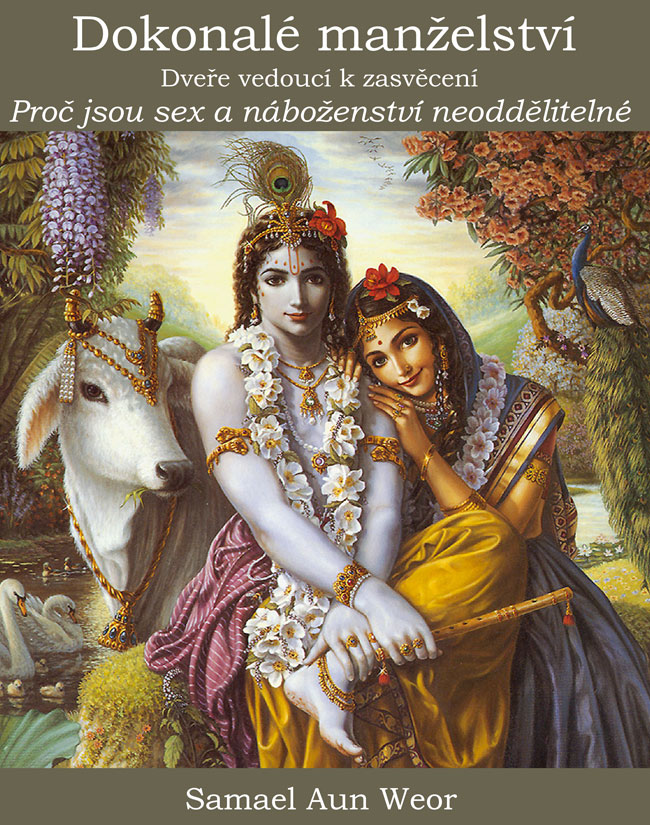 Dokonalé ManželstvíDveře vedoucí k zasvěceníProč jsou sex a náboženství neoddělitelnéSamael Aun Weor2015Původně vydané ve španělštině jako "El Matrimonio Perfecto" (1950. Upravené a rozšířené v roce 1961).Přeloženo z anglického vydání "The Perfect Matrimony: The Door To Enter Into Initation" (2010) od vydavatelství Glorian.ÚvodNapsal jsem tuto knihu pouze pro pár lidí; Říkám pár, protože většina lidí ji nepřijme, neporozumí jí a ani ji nebude chtít.Když se objevilo první vydání této knihy, utvořilo to skvělé nadšení u studentů všech škol, lóží, náboženství, řádů, sekt a esoterických spolků. Výsledek tohoto nadšení byl vznik gnostické hnutí. Toto hnutí se začalo s hrstkou chápajících lidí a rozrostlo se do mezinárodního hnutí.Mnoho studentů okultismu studovalo tuto knihu, no jenom pár jí porozumělo. Mnoho nadšenců s okouzlujícím obsahem Dokonalého manželství, se připojilo k zástupům gnostického hnutí. Přesto, ti, kteří neopustili toto gnostické hnutí, by mohly být spočítány na prstech jedné ruky. Mnozí slibovali věrnost před gnostickým oltářem, ale ve skutečnosti skoro všichni porušili svůj slib přísahy. Některý se tvářili jako skuteční apoštolové, jejichž obvinit by vyznělo jako svatokrádež, ale po dlouhém čase jsme si s ohromnou bolestí uvědomili, že byli také zrádci. Často bylo dostačující pro pár těchto falešných členů, aby si přečetli nějakou knihu, vyslechli si nového přednášejícího, který přišel do města, aby opustili gnostické hnutí.Proto, v tomto boji o nový věk Vodnáře, který začal 4. Února 1962, mezi druhou a třetí hodinou odpoledne, jsme pochopili, že propast je plná upřímně mýlících se lidí a lidí s dobrými záměry.Dokonalé manželství a Kosmický Kristus jsou syntézou všech náboženství, škol, řádů, sekt, lóží, jógy atd. Je to vážně politováníhodné, že tak mnoho lidí, kteří objevili syntézu, ji opustilo, jen aby upadli do složitého bludiště teorií.Tradice nám říká, že v centru bludiště se nachází syntéza, to znamená labarum chrámu. Slovo bludiště (labyrint) je etymologicky odvozeno ze slova "labarum." Toto labarum je dvousečná sekera, a symbol mužské a ženské pohlavní síly.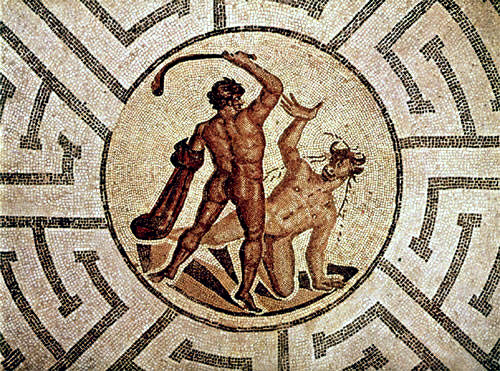 Théseus vítězí nad MinotauremVskutku, každý, kdo najde syntézu a následně toto centrum bludiště opustí a vrátí se do komplikované chodby teorií, (která tvoří bludiště mysli), se dopustí největší hlouposti.Kristus a pohlavní síla reprezentují náboženskou syntézu.Pokud uděláme srovnávací studii náboženství, tak objevíme, že uctívání falu je jako základ všech škol, náboženství a esoterických sekt. Vzpomeňme si na Peristerskou vílu, služku Venuše, která byla přeměněna láskou na holubici. Vzpomeňme si na ctnostnou Venuši. Vzpomeňme si na průvod boha Priapose ve vznešeném starém Římě Césara, když kněžky chrámu, plné extáze majestátně nesli ohromný falus z posvátného dřeva. Na základě těchto příčin, Freud (zakladatel psychoanalýzy) říká, že náboženství mají původ v sexualitě.V Dokonalém manželství jsou obsaženy tajemství ohně. Všechny ohňové kulty jsou absolutně sexuální. Vestálky byly skutečné kněžky lásky. S nimi zdrženliví kněží dosáhli úrovně mistra. Je smutné, že dnešní vestálky (jeptišky) neznají skutečný klíč k sexuální magii. Je politováníhodné, že dnešní kněží zapomněli klíč k sexu. Cítíme hlubokou bolest, když vidíme tolika jogínů ignorujíc úžasné tajemství jógy, tj. sexuální magii, nejvyšší syntézu všech systémů jógy.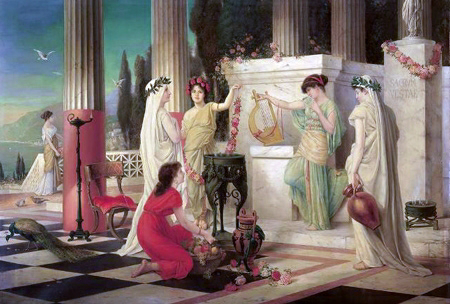 Vestálky dohlížejí na posvátný oheňLidé jsou naplněni hrůzou, když slyší o sexuální magii, avšak nejsou naplněni hrůzou, když si dopřejí sexuální úchylky a zvířecí vášně.Drazí čtenáři, v této knize máte syntézu všech náboženství, škol a sekt. Naše nauka, je naukou syntézy.V hluboké noci století existovaly mocné civilizace a grandiózní mystéria. Jeptišky lásky byly vždy přítomny v chrámech. Ti, kteří se stali mistry Bílé lóže, s nimi praktikovali sexuální magii. Mistr musí být v nás zrozen prostřednictvím sexuální magie.V sluneční zemi Kemetu, ve starověkém Egyptě faraónů, kdokoli, kdo prozradil tajemství Velkého arkána (sexuální magie), byl odsouzen k smrti. Byla mu useknuta hlava, jeho srdce bylo vytržené a jeho popel byl rozsypaný ve čtyřech větrech.V zemi Aztéků, muži a ženy, prahnoucí stát se mistry, praktikovali sexuální magii po velmi dlouhou dobu, objímajíc se, milujíce se navzájem na nádvoří chrámu. V těchto praktikách chrámu komukoliv, kdo rozlil Hermův pohár, byla setnuta hlava za znesvěcení chrámu.Všechny systémy intimního sebevzdělávání mají sexuální magii jako jejich hlavní praktickou syntézu. Každé náboženství, každý esoterický kult, má svou syntézu v sexuální magii (Arkánum A.Z.F.).V mystériích Eleusise, bylo nahé tančení nevyslovitelnou věcí. Sexuální magie byla hlavní základ mystérií. V těch dobách nikdo nemyslel na neslušné věci, protože si hluboce ctili sex. Zasvěcenci vědí, že Třetí Logos pracuje se sexem.Napsali jsme tuto knihu s naprostou jasností; odkryli jsme to, co bylo zahaleno. Nyní, kdokoli chce na sobě pracovat do hloubky, může tak učinit. Zde je návod; zde je kompletní učení.Už jsem byl napadán, ponižován, pomlouván a pronásledován atd., kvůli učení cesty dokonalého manželství. Na tom nezáleží. Nejprve to byla zrada a bolest z pomluvy, ale teď jsem se stal jako z oceli a zrada a pomluvy již více nebolí. Vím velmi dobře, že lidstvo nesnáší pravdu a smrtelně nesnáší proroků, a tak je normální, že za napsání této knihy mě nenávidí.Je tu jen jedna věc, o kterou nám jde, jeden cíl, jeden důvod: Kristifikace.Je nutné, aby se každý jeden kristifikoval. Je nutné inkarnovat Krista.V této knize jsme pozvedli závoj Kristových mystérií. Vysvětlili jsme, co to je Kristův princip. Pozvali jsme všechny lidi, aby následovali cestu dokonalého manželství, aby dosáhli kristifikaci. Vysvětlili jsme, že Kristus není určitá osoba, ale že se jedná o univerzální kosmický a neosobní princip, který musí být asimilován každou osobou skrze sexuální magii. Přirozeně, všechno toto pobuřuje fanatiků, ale pravda je pravda a musíme ji dát na povrch, i kdyby nás to stálo život.Učení Zend Avesta se shoduje se základními principy, které jsou obsaženy v Egyptské Knize Mrtvých, protože obě učení obsahují Kristův Princip. Homérova Iliada, Hebrejská Bible, Germánská Edda a starořímské Sibylské knihy, obsahují stejné Kristické Principy. Toto je dostatečné k prokázání, že Kristus je předchůdce Ježíše z Nazaretu. Kristus není pouze jeden jednotlivec. Kristus je kosmický princip, který musíme asimilovat v naší vlastní fyzické, psychické, somatické a duchovní podstatě, skrze sexuální magii.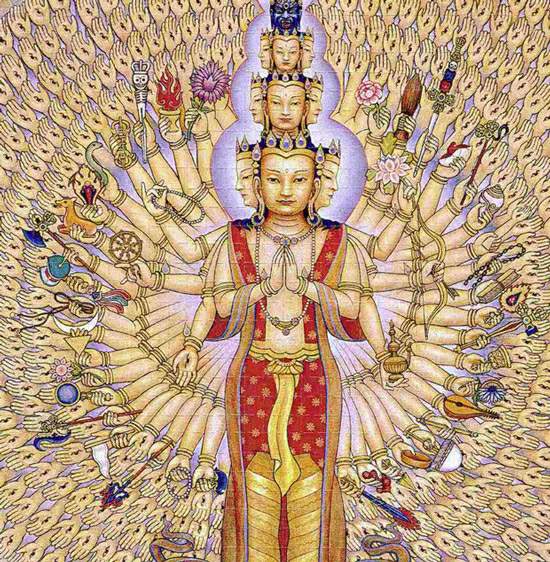 Avalókitéšvara, ztvárnění Krista, který kvůli lásce ke všem bytostem, se v mnoha podobách snaží natáhnout všemi směry.Mezi Peršany Kristus je Ormuz, Ahura Mazda, hrozný nepřítel Ahrimana (Satan), jehož nosíme v sobě. Mezi hinduisty, Kršna je Kristus, a proto evangelium Kršny je velmi podobné tomu Ježíšovu. Mezi Egypťany Kristus je Osiris a kdokoli ho inkarnoval, byl Osirisovaný (Kristifikovaný). Mezi Číňany to je Fu Xi, Kosmický Kristus, který sestavil I-ťing (Knihu zákonů) a nazval ji Dračí ministři. Mezi Řeky se Kristus volá Zeus, Jupiter, Otec Bohů. Mezi Aztéky je to Quetzalcoatl, Mexický Kristus. V Germánské Edda Je to Baldr, Kristus, který byl zavražděn Hoderem, bohem války, šípem ze jmelí atd. Takto můžeme najít Krista v tisících starověkých textech a starých tradicích, které existovaly miliony let před Ježíšem. Toto vše nás nabádá akceptovat, že Kristus je kosmický princip obsažený v základních principech všech náboženství.Ve skutečnosti je zde pouze jediné unikátní kosmické náboženství. Toto náboženství předkládá různé formy podle času a potřeb lidstva. Z toho důvodu jsou náboženské konflikty absurdní, protože ve svém základu jsou všechna náboženství pouze modifikací univerzálního kosmického náboženství. Z tohoto úhlu pohledu prohlašujeme, že tato kniha není proti žádnému náboženství, škole ani systému. Jediným poselstvím této knihy je dát lidstvu klíč k tajemství sexu, klíč, se kterým každá živá bytost může asimilovat Kristův princip obsažený v základě všech světových náboženství.My uznáváme Ježíše-Ieus-Zeus-Jupiter jako nového Super-mana (člověka), který zcela asimiloval princip Krista, a stal se z toho důvodu, Bůh-člověk. Myslíme si, že tento jeho příklad je nutné napodobit. Ježíš byl dokonalý muž, pravý člověk v plném slova smyslu. Skrze sexuální magii dosáhl absolutní asimilaci univerzálního kosmického Kristova principu.Těch pár oddaných, kteří chápou, musí správně studovat Janovo evangelium, kapitolu 3, verše 1 až 21. V té kapitole oddaný následovník dokonalého manželství, najde čistou a legitimní sexuální magii, jak ji učil Ježíš. Samozřejmě, že je to zašifrované, ale ten, kdo má chápání, to intuitivně pochopí.Moderní lidstvo udělalo chybu, že oddělilo skvělého mistra Ježíše od všech jeho předchůdců, kteří se kristifikovali jako on. Toto zkazilo současné lidstvo. Musíme lépe porozumět, že všechna náboženství jsou ve skutečnosti pouze jedno náboženství.Maria, Ježíšova matka, stejně jako Eset/Isis, Juno, Démétér, Ceres, Maia atd., reprezentují Kosmickou Matku Kundaliní, (sexuální oheň) ze které je vždy zrozen Kosmický Kristus.Marie Magdaléna, stejně jako Salambo, Matres, lštar, Astarté, Afrodita a Venuše, všechny reprezentují kněžku-ženu se kterou musíme praktikovat sexuální magii, abychom probudili Oheň.Mučedníci, Svatí, Panny, Andělé a Cherubínové, jsou stejný Bohové, Polobozi, Titáni, Bohyně, Víly, Kyklopové a Poslové bohů pohanské mytologie.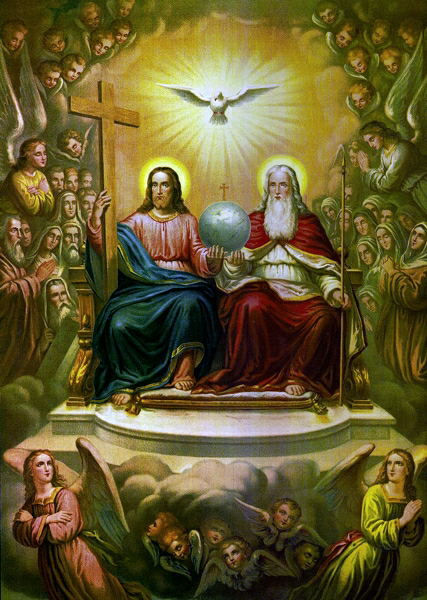 Všechny náboženské principy křesťanství jsou pohanské, proto když dnešní náboženské formy zaniknou, jejich principy budou zavedeny novou náboženskou formou v budoucnosti.Musíme pochopit co je Neposkvrněné početí. Musíme pochopit, že pouze díky dokonalému manželství může být zrozen Kristus v našich srdcích. Je naléhavé probudit oheň kundaliní (oheň Ducha svatého), abychom mohli inkarnovat Krista. Kdokoliv, kdo probudí kundaliní, se promění (jako Ganymédé) na orla Ducha, aby se vznesl k Olympu a stal se z něj nositel džbánu nepopsatelným Bohům.Je politováníhodné, že katolický kněží zničili tak mnoho spisů, spálili tak mnoho cenných pokladů starověku. Naštěstí nebyli schopni zničit všechny. Během období Renesance byly díky statečným kněžím objeveny mnohé ohromné ​​knihy. A tak, navzdory pronásledování církve, Dante Alighieri, Boccaccio, Petrarch, Erasmus atd., byli schopni přeložit slavné práce, jako Iliada a Odysea od Homéra, skutečné knihy okultní vědy a sexuální magie. Také přeložili Eneida od Vergilia, Teogóniu, Práce a dny od Hesioda, Metamorfózy od Ovidia a ostatní díla Lucretiuse, Horace, Tibulluse, Tituse, Liviuse, Tacituse, Apuliuse, Cicera atd.To vše je čistý gnosticismus. Je skutečně politováníhodné, že někteří ignorantští lidé se vzdávají gnóze a následují systémy a metody, které ignorují sexuální magii a dokonalé manželství.My jsme odkryli všechny gnostické poklady, my jsme prozkoumali všechny základy dávných náboženství, a tak jsme objevili, že základ všech kultů tvoří nejvyšší klíč k sexuální magii. Nyní předáváme tento poklad, tento klíč trpícímu lidstvu. Mnoho lidí přečte tuto knihu, ale málo z nich ji pochopí.Tato kniha je úplná kniha sexuální magie. Ti, kteří jsou zvyklí číst tisíce knih z čistého intelektuálního zájmu, ve skutečnosti ztratí příležitost studovat tuto knihu do hloubky. Tato kniha by neměla být čtena v rychlosti. Kdokoliv si myslí opak se mýlí. Je třeba ji studovat a zcela ji pochopit, ne pouze intelektem, ale na všech úrovních mysli. Intelekt je pouze malá část mysli. Intelekt není celá mysl. Z tohoto důvodu, ten kdo chápe tuto knihu pouze rozumově, ji nepochopil. Pouze vnitřní meditací je možné tuto knihu pochopit na všech úrovních mysli.Abychom dosáhli kristifikaci je nutné praktikovat sexuální magii. V této knize čtenář objeví největší klíč k vnitřní seberealizaci. Nejsme proti žádnému náboženství, škole, sektě, řádu a lóži, protože víme, že všechny náboženské formy jsou projevem velkého kosmického univerzálního nekonečného náboženství, ukryté v každém atomu vesmíru.Prostě učíme syntézu všech náboženství, škol, řádů a jiných věr. Naše nauka, je nauka syntézy.Sexuální magie je praktikována v esoterickém křesťanství. Sexuální magie je praktikována v Zen Buddhismu. Sexuální magie je praktikována mezi zasvěcenými jogíny. Sexuální magie je praktikována mezi mohamedánskými súfisty. Sexuální magie byla praktikována v zasvěcovacích školách Tróje, Egypta, Říma, Kartága, a Eulisina. Sexuální magie byla praktikována záhadnými Mayami, Aztéky, Inky, druidy atd.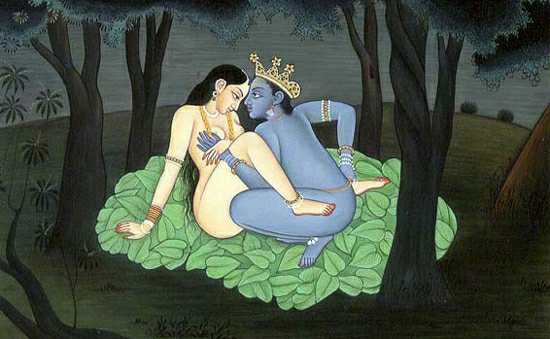 Krišna (vpravo), hinduistický symbol Krista, se svou milenkou RadhouProto, sexuální magie a Kosmický Kristus jsou syntézou všech náboženství, škol a sekt. Učíme nauku syntézy. Tato nauka by nikdy nemohla být v rozporu s různými náboženskými formami. Naše učení se nachází ve všech náboženstvích, školách a jiných učeních. Pokud čtenář udělá seriózní studiu světových náboženství, tak objeví, že falus (pohlavní úd) a uterus (děloha) jsou syntézou všech mystérií.Nikdy neexistovalo náboženství nebo škola mystérií, kde by chyběl Kosmický Kristus a záhady sexu.Nauka syntézy nemůže nikoho zranit, protože je to syntéza všeho.Vyzýváme všechny stoupence všech škol, náboženství a jiných věr, aby udělali srovnávací studii všech náboženství.Vyzýváme studenty všech ostatních systémů důvěrného sebepoznávání, aby studovali esoteriku sexu všech škol mystérií.Vyzýváme všechny jogíny, aby studovali sexuální jógu a bílou tantru z Indie, bez níž žádný jogín nemůže dosáhnout absolutní osvobození.Sexuální magie a Kristus jsou syntézou všech esoterických nauk, bez ohledu na název, náboženskou formu nebo doktrinální systém.Útoky, kterých jsme se stali oběťmi, pronásledování, prokletí, exkomunikace atd., jsou kvůli neznalosti a nedostatku informací.Syntéza obohacuje každé náboženství nebo esoterický kult. Syntéza nemůže nikoho zranit. Toto je nauka syntézy. Hluboce milujeme všechny náboženské formy; víme, že jsou milujícím projevem velkého kosmického univerzálního náboženství.Hlavní náboženská syntéza je obsažena v dokonalém manželství. Bůh je Láska a Moudrost.V Kristu a sexu je úplná syntéza všech lóží, řádů, škol, sekt, systémů a metod intimní seberealizace, na Východě i na Západě; Na Severu i na Jihu.Inverenciálny mír.Samael Aun WeorKapitola 1LáskaBůh jako Otec je moudrost. Bůh jako Matka je láska. Bůh jako Otec se nachází v oku moudrosti. Oko moudrosti se nachází mezi obočím.Bůh jako láska se nachází v chrámu srdce.Moudrost a láska jsou dva základové sloupce Velké bílé lóže.Milovat, jaká nádherná věc to je milovat. Pouze velké duše to dokážou a vědí jak milovat. Láska je nekonečná jemnost… Láska je život, co se chvěje v každém atomu, jakož i v každém slunci.Láska nemůže být definována, protože to je Božská Matka světa; to je to, co se nám stává, když jsme opravdu zamilovaný.Láska je cítění v hloubi srdce. Je to delikátní osobní zkušenost, je to oheň, který spaluje, je to božské víno, potěšení pro ty, kteří ho pijí. Obyčejný parfémovaný kapesník, list, kytka, vyvolává v hloubi duše, vnitřní neklid, exotickou extázi, nevýslovnou smyslnost.Nikdo nebyl schopen definovat lásku. Jeden ji musí zažít a cítit. Pouze velcí zamilovaní vědí, co je to láska. Dokonalé manželství je jednota dvou bytostí, které opravdu vědí jak milovat.Pro muže a ženu je třeba, aby se zbožňovali na všech sedmi velkých kosmických úrovních, aby měli opravdovou lásku.A proto, aby zde mohla být láska, tak zde musí být skutečná jednota duší ve třech sférách myšlenek, citů a vůle.Když dvě bytosti vibrují stejně v jejich myšlenkách, citech a vůli, pak je dokonalé manželství naplněné v sedmi sférách kosmického vědomí.Jsou lidé, kteří jsou vdaní ve fyzických a éterických sférách, ale ne v astrální sféře. Jiní jsou vdaní ve fyzických, éterických a astrálních sférách, ale ne na mentální. Každý přemýšlí svým způsobem, žena vyznává jedno náboženství a muž druhé, neshodnou se ve svých myšlenkách, atd.Jsou manželství, která jsou spřízněné ve světech myšlenek a pocitech, ale jsou si naprosto rozdílný ve světech vůle; tyto páry neustále bojují, nejsou šťastní.Dokonalé manželství musí být sjednoceno v sedmi sférách kosmického vědomí. Jsou manželství, které nedosáhnou ani astrální. Pak zde není ani sexuální přitažlivost; tyto sňatky jsou skutečné pohromy. Tento typ párů má základ výhradně v manželském svazku.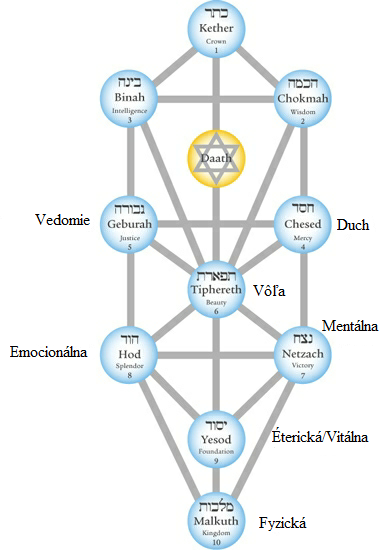 Strom života (Kabala)Někteří lidé žijí manželský život ve fyzické sféře s jistým partnerem, avšak v mentální sféře žijí manželský život s jiným partnerem. Výjimečně v životě najdeme dokonalé manželství. Aby zde byla láska, tak je nezbytné, aby zde bylo spříznění myšlenek, citů a vůle.Kde je aritmetické počítání, tam není láska. Bohužel láska v moderním světě má zápach bankovního konta, komodit a uměliny. V těch domovech, kde je pouze sčítání a odčítaní, láska neexistuje. Pokud láska opustí srdce, je těžké ji vrátit. Láska je velmi těkavé dítě. Manželství bez lásky, založené pouze na ekonomických nebo společenských zájmech, je opravdu hřích proti Duchu svatému. Tento typ manželství určitě selže.Zamilovaní si často pletou touhu s láskou a nejhorší z toho je, že se ožení, věříc, že jsou zamilovaní. Když si užijí sex, tělesné touhy jsou uspokojeny, pak přichází vystřízlivění. Zůstane pouze hrozná realita.Zamilovaní by se měli pozorovat před uzavřením manželského svazku, aby věděli, zda jsou opravdu zamilovaní. Touha je často mylná s láskou. Láska a touha jsou dvě zcela rozdílné věci.Ten, kdo je skutečně zamilovaný, je schopen dát i poslední kapku krve pro svého milovaného.Otestujte se před manželstvím. Cítíte se být schopen dát i poslední kapku krve pro toho, jehož zbožňujete? Byli byste schopni položit svůj život, aby váš milovaný mohl žít? Přemýšlejte a meditujte. Existuje opravdové spříznění myšlenek, pocitů a vůle s tím, jehož zbožňujete? Pamatujte, že pokud neexistuje naprosté spříznění, pak vaše manželství, namísto toho, aby bylo nebem, se stane skutečným peklem. Nedovolte, abyste byli svedeni touhou. Nezabíjejte pouze touhu, ale i stín toho lákavého stromu pokušení.Láska se začíná se zábleskem delikátní sympatie, je udržována věčnou jemností, a je zakotvena v obrovském zbožňováni.Dokonalé manželství je sjednocení dvou bytostí, které se navzájem zcela zbožňují. V lásce nejsou žádné výpočty a bankovní účty. Pokud děláte výpočty a kalkulace, je to proto, že nejste zamilovaný. Uvažujte předtím, než uděláte velký krok. Jste skutečně zamilovaný? Buďte opatrný před iluzí touhy. Pamatujte, že plamen touhy konzumuje život a to co zůstává, je hrozná realita smrti.Zahlaďte se do očí toho, koho zbožňujete, rozplyňte se v nádheře jeho očí. Ale pokud chcete být šťastní, nedovolte, abyste byli uneseni touhou.Vy, kteří jste zamilovaní; nepleťte si lásku s touhou. Analyzujte sami sebe do hloubky. Je nezbytné vědět, zda milovaná patří vašemu duchu. Je nutné vědět, jestli jste úplně spříznění ve třech světech: myšlenek, cítění a vůle.Cizoložství je krutý výsledek nedostatku lásky. Skutečně zamilovaná žena, by si vybrala raději smrt než cizoložství. Muž, který spáchá cizoložství, není skutečně zamilovaný.Láska je ohromně božská. Požehnaná Božská Matka tohoto světa je to, co nazýváme láska.S ohromným ohněm lásky se můžeme proměnit na Bohy, abychom majestátní vstoupili do amfiteátru kosmické vědy.Kapitola 2Syn člověkaBůh je láska a jeho láska tvoří a tvoří znovu.Lahodné slova lásky vedou k vášnivému polibku zbožňování.Sexuální styk je konsubstanciace (krev a tělo Krista) lásky, v ohromné ​​psycho-fyzické realitě naší přírody.Něco je stvořeno, když se muž a žena sexuálně spojí. V těch momentech úžasného zbožňování, jsou on a ona skutečně hermafrodickou bytost se silami tvořit jako bohové.Elohim (Stvořitelé) je muž a žena. Muž a žena v sexuálním spojení v úžasné extázi, jsou skutečně jedním úžasně božským Elohim.V těch momentech sexuálního spojení, se skutečně nacházíme v laboratorium-oratorium svaté alchymie.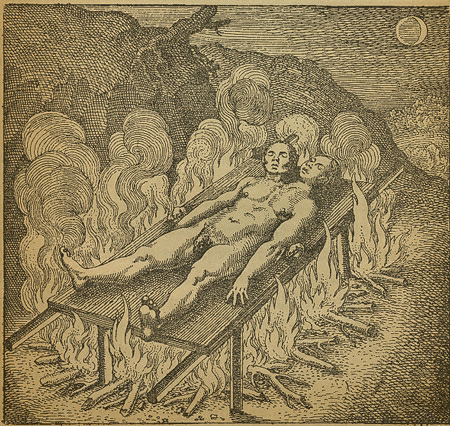 Rytina z knihy "Atalanta fugiens," napsaná Michaelem Maierem v roce 1618V těch chvílích, jsou skvělí jasnovidci schopni vidět pohlavně spojeny pár, obklopen božskou nádherou. V těch chvílích jsme pronikli do svatého království velké magie. S těmito ohromně božskými silami můžeme odstranit démona, jehož nosíme v sobě a proměnit se v mocné hierofanty.Dále, jak se prodlužuje sexuální akt, a rozkošné mazlení úžasné extáze se zvyšuje, tak jeden cítí kouzelnou duchovní smyslnost. A tak se nabíjíme univerzální elektřinou a magnetismem, ohromné ​​kosmické síly jsou akumulované v hloubkách duše. Čakry astrálního těla jiskří, mystické síly Úžasné Kosmické Matky cirkulují přes všechny naše kanálky našeho organismu.Vášnivé polibky a intimní mazlení je přeměněno v zázračné noty, které dojemně rezonují v auře celého univerza.Nemáme způsob jak vysvětlit tyto chvíle úžasné radosti. Ohnivý had je rozrušený, ohně srdce jsou oživeny a ohromné ​​paprsky Otce osvěcují plnou vznešeností čela pohlavně sjednocených bytostí.Pokud by muž a žena věděli, jak přestat před vyvrcholením, pokud by v těchto chvílích úžasné radosti, měli sílu vůle dominovat zvířecímu egu, a pak by byli schopni skončit akt bez vypuštění semene (ani do klína, ne do strany, ani na žádné jiné místo), pak by uskutečnili akt sexuální magie. Toto je to, co okultisté nazývají Arkánum A.Z.F.Pomocí arkána A.Z.F., můžeme všechno toto ohromné ​​světlo, všechny kosmické proudy, všechny ty božské síly v sobě zadržet. Tehdy se kundaliní, svatý oheň Ducha svatého probudí, a my se proměníme v ohromně božských bohů.Ale pokud vypustíme semeno, kosmické proudy jsou ztraceny v proudech univerza. Následně krvavě červené světlo, luciferovy síly zla, fatální magnetismus, pronikne do duše dvou bytostí. Pak Amor s pláčem odejde. Brána Edenu je zavřená, láska se rozplyne. Přijde vystřízlivění a zůstane pouze tmavá skutečnost údolí plného slz.Když se naučíme jak přestat před vyvrcholením, ohnivý had našich magických sil se probudí. Kabalisté to nazývají jako devátá sféra. Devátá sféra kabaly je sex.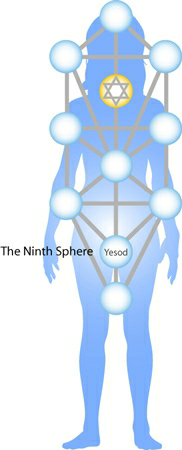 Sestup do deváté sféry, byl v dávných mystériích největší zkouškou vznešenosti hierofanta. Ježíš, Hermes, Buddha, Dante, Zoroaster atd., museli sestoupit do deváté sféry, aby pracovali s ohněm a vodou, které jsou původem bestií, lidí a bohů. Všechny původní a zákonité Bílé zasvěcení začínají tam.Syn člověka je narozený v deváté sféře. Syn člověka je zrozen z vody a ohně. Když alchymista dokončí svou práci v mistrovství ohně, pak získá Venušino zasvěcení. Zasnoubení Duše a Beránka je největší slavnost Duše. Vstoupí do ní Velký Pán světla. On se stane člověkem, zatímco ona se stane božskou. Z tohoto spojení božskosti a člověka se narodí to, co náš Zbožňovaný Spasitel nazval: "Syn Člověka."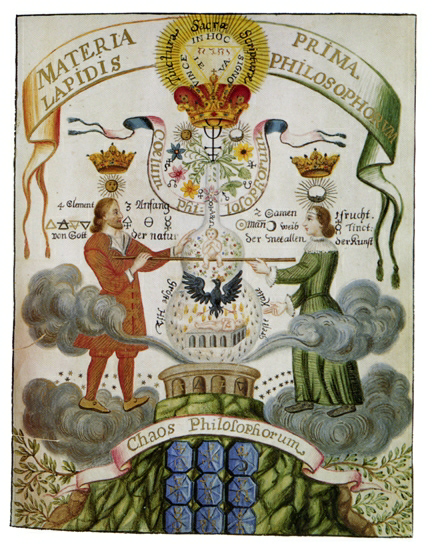 Vytvoření kamene mudrců (Krista, Syna člověka)Největší triumf úžasného zbožňování, je zrod Syna člověka v jeslích světa.Muž a žena, kteří se navzájem milují, jsou skutečně dvě harfy zázračné harmonie, extáze nádhery, která nemůže být definována, protože když ji definujeme, tak ji znetvoříme. To je láska. Polibek je hluboké mystické zasvěcení dvou duší, které se navzájem milují a sexuální spojení je klíč, pomocí, kterého se staneme bohy. Bohové jsou Bůh. Každý z vás, kdo skutečně miluje, ví, že Bůh je láska. Milovat, jaké úžasné je milovat. Láska je živena láskou; pouze s láskou jsou možné alchymistické sňatky.Nás milovaný Ježíš, získal Venušino zasvěcení v Jordánu. V momentě křtu, Kristus vstoupil do zbožňovaného Ježíše přes epifýzu. Slovo se stalo tělem a žilo mezi námi a zpozorovali jsme jeho slávu jako jediného Syna Otce, plného milosti a pravdy.Tomu, kdo má poznání, slovo dává sílu. Nikdo ho nevyslovil, nikdo ho nevysloví, pouze ten, ve kterém je Slovo inkarnováno.V apokalypse, ve zjevení Jana, prorok popisuje Syna člověka, Syna našich polibků, následujícími verši:V den Páně jsem byl ve vytržení Ducha a uslyšel jsem za sebou mocný hlas (slovo), jako zvuk polnice, jak říká: „Co vidíš, napiš do knihy a pošli sedmi církvím: do Efesu (magnetické centrum kostrče), do Smyrny (magnetické centrum prostaty), do Pergamonu (solární plexus umístěn v místě pupíku), do Thyatir (magnetické centrum srdce), do Sard (magnetické centrum tvořivého hrtanu), do Filadelfie (Oko moudrosti, jasnovidecké centrum nacházející se mezi obočím) a do Laodikeje (koruna svatých, magnetické centrum epifýzy).“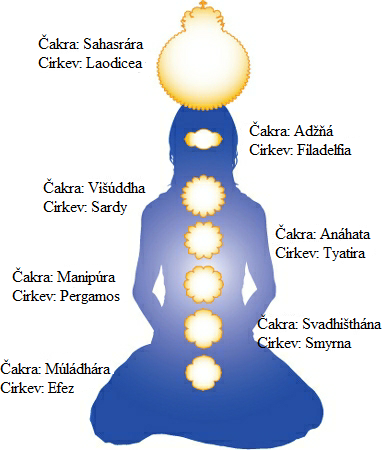 Obrátil jsem se tedy, abych viděl ten hlas, který se mnou mluvil. Když jsem se obrátil, spatřil jsem sedm zlatých svícnů a uprostřed těch svícnů jakoby Syna člověka, oděného dlouhým rouchem (tunika z bílého plátna, kterou nosí všichni mistři, tunika slávy. Sedm svícnů, které viděl světec z knihy Zjevení, je sedm církví míchy) a přepásaného na prsou zlatým pásem. Vlasy na hlavě měl bílé jako bílá vlna, bílé jako sníh. Oči měl jako plamen ohně (vždy neposkvrněné a čisté), nohy jako bronz rozžhavený v peci a hlas jako zvuk mohutných vod (lidských vod, semeno). V pravé ruce měl sedm hvězd (sedm andělů, kteří řídí sedm církví míchy) a z úst mu vycházel ostrý dvojsečný meč (slovo). Jeho tvář zářila jako slunce v poledne.Když jsem ho spatřil, padl jsem mu k nohám jako mrtvý. Tu na mě po-ložil svou pravici a řekl: „Neboj se. Já jsem Ten první i poslední, ten Živý. Byl jsem mrtvý, a hle, jsem živý na věky věků. Já mám klíče smrti i záhrobí. – Kniha Zjevení Janovo 1:10-18Když vnitřní Kristus vstoupí do duše, On se promění na ni. On je přeměněn na ni a ona na něj. On se stane člověkem a ona se stane božská. Z této božské a lidské chemické sloučeniny, se rodí to, co náš Milovaný Spasitel tak výstižně nazýval Syn Člověka.Alchymisté říkají, že musíme proměnit měsíc na slunce. Měsíc je Duše. Slunce je Kristus. Přeměna měsíce na slunce je možná pouze pomocí Ohně, a tento můžeme zapálit pouze v milostném svazku dokonalého manželství.Dokonalé manželství je sjednocení dvou bytostí: jednoho, který miluje více a druhého, který miluje lépe.Syn člověka je narozený z vody a ohně. Voda je semeno. Oheň je Duch svatý. Bůh září na dokonalý pár. Syn člověka má moc nad hořícím ohněm, nad rozvířeným vzduchem, nad rozbouřenými vlnami oceánu a nad voňavou zemí.Sexuální akt je odůvodněně považován za opravdu úžasný. Ve Zjevení Jana se píše:Kdo vítězí, učiním sloupem v chrámu svého Boha a nevyjde již nikdy ven. - Zjevení 3:12Kapitola 3Velký BojV Jeremiášovi, kapitola 21, verš 8, se dočteme:"Hle, předkládám vám cestu života a cestu smrti." Muž a žena mohou použít sexuální spojení a krásy lásky a polibků, aby se přeměnily na Bohy nebo démony.Již od počátku života existoval velký souboj mezi silami světla a silami temna. Skrytý kořen tohoto boje je v sexu.Existuje správná interpretace záhad sexu. Bílí mágové nikdy nevypouštějí semeno. Černí mágové vždy vypouštějí semeno. U bílých mágů ohnivý had magických sil stoupá přes vnitřní kanálek ​​páteře. U černých mágů tento had sestupuje k atomovým peklům člověka.Bohové a démoni žijí ve věčném konfliktu. Bohové chrání učení cudnosti. Démoni nesnášejí cudnost. Kořen konfliktu Bohů a démonů je sex.Velký souboj se odehrává v astrálním světle. Astrální světlo je úschovna všech minulých, přítomných a budoucích forem velké přírody. Astrální světlo je Azoth a Magnézia starodávných alchymistů, létající drak Médeiai, INRI u křesťanů, Tarot u Bohemianů. Astrální světlo je ohromný sexuální oheň vycházející ze svatozáře Slunce, který směřuje na Zemi pomocí gravitace a váhy atmosféry. Je to slunce, co přitahuje a odpuzuje toto okouzlující a nádherné světlo. Astrální světlo je Archimédova páka. Jak sám řekl, "Dejte mi pevný bod a pohnu celým vesmírem."Semeno je astrální tekutina člověka. Astrální světlo je semeno. Semeno je klíč ke všem silám a všem říším.Astrální světlo má dva póly, jeden pozitivní a druhý negativní. Stoupající had je pozitivní. Klesající had je negativní. Když stoupá, je to bronzový had, který vyléčil Izraelitů v poušti. Když klesá, je to pokoušející had Edenu.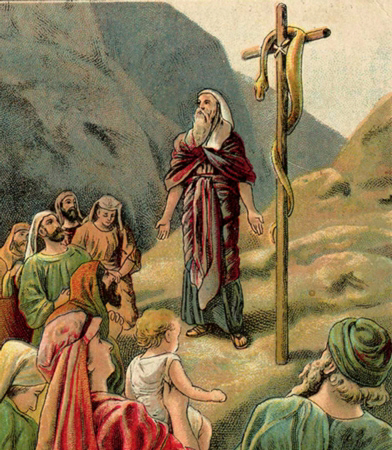 Mojžíš vyvýšil bronzového hada na tyči. Viz čísla 21(Bible)Když víme, jak zbožňovat a líbat s nekonečnou něhou a úžasnou cudností, tak had stoupá. Ale když si vřele užíváme smilnění a rozlijeme pohár, tak had se opilý šílenstvím vrhá střemhlav dolů do atomových pekel lidské bytosti.V říši světla žijí bytosti, které se vroucně milují. V říši temnoty žijí bytosti, které se opíjejí kalichem sexuální touhy, který pak rozlijí. Tyto duše jsou zničeny ohněm jejich vlastní touhy.Zem je řízena Kristem a Jahvem, kteří žijí ve věčném boji. Kristus je velitel Bohů. Jahve je velitel démonů.Jahve je ten extrémně perverzní démon, který pokoušel Krista, když ho vzal na vrchol hory, kde mu ukázal všechna království světa a jejich slávu, a pokoušeje mu řekl:"Itababo. To všechno ti dám, padneš-li přede mnou a budeš se mi klanět.Tehdy mu Ježíš odpověděl: Odejdi, satane! Neboť je psáno:Hospodinu, svému Bohu se budeš klanět a jen jemu budeš sloužit." - Matouš 4:9-10Jahve je padlý anděl, který je extrémně perverzní. Jahve je génius zla. Kristus je velitel Bílé lóže a Jahve, jeho protiklad je vládce Velké černé lóže. Síly Světla a Temna jsou ve věčném boji a kořen tohoto boje je v sexu. Semeno je bojiště, kde Andělé a démoni bojují na život a na smrt. Páteří tohoto obrovského konfliktu mezi Anděly a démony, je sex. Tam je problém. Kořen všech bílých a černých učení se nachází právě tam. Kristus má svůj plán, Jahve má svůj. Vyvolení následují Krista. Velká většina lidských bytostí fanaticky následuje Jahveho. Přitom se všichni z nich schovávají za kříž.V astrálním kříži, proti sobě bojuje hromada Andělů a démonů. Oproti každému Andělu je démon.Každá lidská bytost má svého dvojníka. Hle, záhada duší dvojčat. Lámové tvrdí, že Devadatta byl bratr a rival Buddhy. Devadatta je král pekla.Dvojníci se ve všem podobají. Dvojníci jsou si podobní. Mají stejné tendence, ale s rozdílnými analogiemi opozice. Oproti bílému astrologovi stojí černý astrolog. Pokud mistr učí bílou sexuální magii, jeho dvojník vyučuje černou sexuální magii. Dvojníci jsou si ve všem podobní, ale jsou protikladní.Fyziognomie a těla dvojníků jsou si stejné, protože jsou dvojníci. Toto je jedna z velkých záhad okultismu. Každá bílá duše má černého dvojníka, opačnou duši, která se proti němu staví a bojuje.Láska a proti-láska bojují mezi sebou. Anael je anděl lásky, Lilith je jeho temný dvojník. Lilith reprezentuje proti-lásku. V dávných dobách, velký teurgista Iamblichos vyvolal těchto dvou džinů a pak se z řeky vynořily dvě děti; Láska a proti-láska, Erós a Anterós, Anael a Lilith. Davy, které byly svědkem tohoto zázraku, padli Iamblichovi, velkému teurgistovi k nohám.Učedník kamenité cesty, která vede k nirváně je naplněn extází, když má tu čest přivolat Anaela, anděla lásky.Anael se zjeví těm, kteří ho volají a vědí jak ho přivolat. Anael je nádherné dítě úsvitu. V přítomnosti anděla lásky se cítíme jako při návratu do nevinnosti Edenu. Anaelove vlasy vypadají jako zlaté kaskády padající přes jeho alabastrové ramena. Tvář anděla lásky má červenou barvu úsvitu. Anael je nepopsatelně krásný anděl, který nosí bílou tuniku. Anael je anděl hudby a lásky, anděl krásy a něhy, úžasný Amor všech zamilovaných, extáze všeho zbožňování.Lilith, rivalský sourozenec Anaela, je jeho osudový dvojník. Je to hrozně zlé dítě. On je pekelný anděl všech velkých zamilovaných podvodů. On je vládce atomových pekel člověka.Lilith nemůže vystát vzhled anděla lásky, ale je jeho stínem. Lilith má v sobě přítomnost hrozného panovačného dítěte. Vlasy má rozcuchané a zbarvené, jeho obličej je zlomyslná, a jeho černo-modrá tunika nám vcelku jasně říká v jakém světě krutosti a hořkosti žije.Anael reprezentuje pozitivní paprsek Venuše. Lilith reprezentuje negativní paprsek Venuše.Tradice velkých kabalistů říká, že Adam měl dvě ženy: Lilith a Nahemah. Lilith je matka potratů, pederastie, sexuální degenerace, homosexuality, zabíjení novorozenců atd.Nahemah je matka cizoložství, Nahemah svádí se svým půvabem krásy a panenství.Když je muž nevěrný své ženě, která mu byla dána Pány Zákona, tak dostane Luciferův znak mezi obočí. Když si muž vezme ženu, která mu nepatří, když se ožení v rozporu se zákonem, tak takovou chybu je snadné rozpoznat, protože v den svatby se nevěsta objeví bez vlasů. Její hlava je tak pokryta závojem, že její vlasy nejsou vidět. Ženy to dělají instinktivně. Pro ženu jsou vlasy symbolem počestnosti a ukázat vlasy během sňatku Nahemah je zakázáno. Toto je zákon.Andělé světla a andělé temna žijí ve věčném boji. Kořen tohoto velkého boje mezi silami světla a silami temna je v sexu.V souladu s velkým zákonem mají všechny planety dvě polarity. Elohim Gibor reprezentuje pozitivní paprsek Marsu a jeho dvojník reprezentuje negativní paprsek Marsu. Tento dvojník se jmenuje Andramelek. Tento perverzní démon je nyní reinkarnovaný v Číně.Hlavní vůdce pozitivního paprsku Měsíce je Jehova. Chavajoth je jeho přesný opak, jeho rivalské bratr. Jehova řídí pozitivní paprsek Měsíce. Chavajoth řídí negativní paprsek Měsíce. Jehova učí bílou sexuální magii, Chavajoth učí černou sexuální magii.Existují dva měsíce: bílý měsíc a černý měsíc. Univerzální ženské sexuální síly jsou reprezentovány ve dvou měsících.Stvoření se vyvíjí z evolučního procesu zvuku. Zvuk je vyjádřením sexuality. Andělé vytvářejí se sexuálními silami tvůrčího hrtanu.Neprojevený primární zvuk (skrze svého nepřetržitého evolučního procesu), je přeměněn v energetické formy pevné stabilizované hmoty. Prvotní neprojevený zvuk je tichý, jemný hlas. Prvotní zvuk v sobě obsahuje mužsko-ženské sexuální síly. Tyto síly se násobí a komplikují, jak sestupujeme do složitější propasti hmoty. Pozitivní pole zvuku je úžasná síla, která nás přitahuje směrem k neprojevenému Absolutnu, kde existuje pouze štěstí. Negativní pole zvuku je mocná síla, která nás přitahuje směrem k tomuto údolí hořkosti. Pozitivní pole je solární, kristické a božské. Negativní pole je lunární a je reprezentováno Měsícem. Stín bílého měsíce je Lilith. Původ smilstva je v Lilith. Původ rozdělené individuality je v Lilith. Původem "já," je černý měsíc. Černý měsíc je Lilith.Jehova pracuje s bílým měsícem. Chavajoth pracuje s černým měsícem. Stvoření fenomenálního univerza je nemožné bez přítomnosti lunárních sil; bohužel temné síly černého měsíce do něj zasahují a ničí ho.Slunce a měsíc reprezentují pozitivní a negativní pole zvuku. Slunce a měsíc jsou zdrojem stvoření. Slunce je pozitivní a měsíc negativní. Slunce je manžel a měsíc je žena a mezi ně se vtírá démon Lilith a ničí Velké dílo; jak nahoře tak i dole. Muž je slunce a žena je měsíc. Lilith je satan, který svádí obou a vede je k smilstvu a tím je vede do propasti. Lilith je černý měsíc, tmavý aspekt bílého měsíce, který dal vznik "já" a oddělené individualitě. Jehova nemá fyzické tělo. Chavajoth má fyzické tělo. Chavajoth je nyní reinkarnovaný v Německu. Žije tam jako vojenský veterán a pracuje pro velkou černou lóži. Ve vnitřních světech má černý mág Chavajoth oblečenou červenou tuniku a nosí červený turban. Tento démon kultivuje mystéria černé magie v temné jeskyni. Má mnoho Evropských stoupenců.Jehova žije v Edenu. Eden je éterický svět. Pán Jehova vítá každého, kdo se vrátí do Edenu. Brána Edenu je sex.V astrálním světě existují chrámy světla a temna. Tam kde světlo svítí jasněji, je temnota hustší.V Katalánsku ve Španělsku, se ve stavu džin, nachází úžasný chrám. Toto je chrám Montserrat. V tomto chrámu je střežen svatý grál. Toto je stříbrný kalich, z něhož pil Ježíš víno na poslední večeři. Svatý grál obsahuje ztuhlou krev Spasitele světa. Tradice hovoří o Římském senátorovi Josefovi Arimatejskému, který naplnil tento kalich se skutečnou krví u nohou kříže Spasitele. Krev tekla z ran zbožňování a naplnila kalich.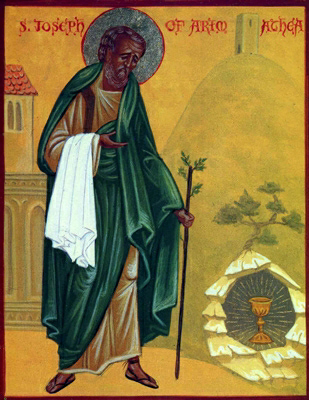 V chrámu Montserrat žije skupina mistrů Velké bílé lóže. Toto jsou rytíři svatého grálu.Kdysi, chrám Montserrat a svatý grál, byly viditelné celému světu. Později se stal tento chrám svatého grálu neviditelný. Chrám existuje ve stavu džin. Chrám společně se svatým grálem se ponořily do hyperprostoru. Nyní můžeme tento chrám navštívit pouze s astrálním tělem nebo s fyzickým tělem ve stavu džin.Fyzické tělo je možné vzít z trojrozměrného světa a umístit jej do čtvrté dimenze.Toto může být dosaženo rozumným využitím hyperprostoru. Brzy astrofyzici prokážou existenci hyperprostoru. Americké domorodé kmeny mají rozsáhlé znalosti o stavu džin.Tygří rytíři v Mexiku věděli, jak dostat jejich tělo do hyperprostoru. V Americe existují jezera, hory, a chrámy ve stavu džin. Chrám Chapultepec v Mexiku je ve stavu džin (je v hyperprostoru). Mistr Huiarokoča získal zasvěcení právě v tomto chrámu.Vedle každého chrámu světla je chrám temna. Tam, kde světlo září jasněji, se temnota naopak stává hustší.Rytíři bílého grálu musí bojovat proti rytířům černého grálu.Salón čarodějnic, který se nachází na Salamance ve Španělsku, je fatální opak chrámu Montserrat.Podívejme se na tuto kuriózní analogii protikladů. Chrám bílého grálu je nádherný klášter Velkého světla. Chrám v Salamance je velkolepý klášter temnoty.Montserratův chrám má dvě podlaží. Čarodějnický salon má také dvě podlaží. Montserratův chrám je obklopen nádhernými půvabnými zahradami. Čarodějnický salon je také obklopen romantickými zahradami, kde každý květ vydechuje dech smrti.Obě budovy jsou opravdu skvostné. V obou budovách je hlásána pravda a spravedlnost. Pořádek a kultura vládnou v obou chrámech. Posvátnost a láska jsou hlásána v obou chrámech. Toto čtenáře překvapí, a bude se ptát; jak je možné, že láska a posvátnost jsou vyučovány v chrámech zla? Prosím, drahý čtenář, nebuďte znepokojen. Nezapomínejte bratři, že rytíři černého grálu, jsou vlci oblečeni v ovčí kůži. Stoupenci levé ruky rádi ejakulují Kristické semeno a proto jsou černí mágové. Jejich filozofie je filozofie fatality. Vše, co je dobré, je pro ně špatné. Vše, co je špatné, je dobré pro ně. Pro ně je učení Jahveho božské. Pro ně je učení Krista ďábelské. Pánové temnoty nesnášejí Krista. Synové propasti nenávidí Božskou Matku. V oblastech, kde se pohybují, napadají každého, kdo se snaží vyvolat Božskou matku nebo jejího milovaného Syna.Pokud okultní badatel ve svém astrálním těle vstoupí do čarodějnického salonu, tak se nevyhnutelně ocitne před velmi nádherným a elegantním spirálovitým schodištěm, které vede k nejtajnější části areálu. Toto je elegantní místnost vyzdobena se všemi nádhernými cennostmi majestátních sídel 17. století. Třpytí se tam zrcadla Tisíce a jedné noci, magické koberce, a veškerá ďábelská krása Nahemy. Vládce tohoto fatálního sídla je Don Ramon Rubifero, významný rytíř černé lóže, hrozivý démon temnoty.Ti stoupenci, kteří navštěvují kouzelnický salon, jsou politováníhodní. Fatální krása Nahemy je svede s delikátní magií jejího půvabu. Pak padnou střemhlav do propasti, kde je slyšet pouze pláč a skřípění zubů. Pro ně by bylo lepší, kdyby se nenarodili nebo kdyby měli kolem krku upevněný mlýnský kámen a hodili by je do moře. (Viz Matouš 18:6, Marek 9:42, Lukáš 17:12)Sláva stříbrného kalichu s krví Spasitele Světa září v chrámu Montserrat. V chrámu Salamanky záři temnota černého grálu. Kosmické festivaly jsou oslavované v chrámu Montserrat. V chrámu Salamanky jsou oslavované vulgární a nechutné tance kouzelnického sabatu. Rytíři svatého grálu zbožňují Krista a Božskou matku. Rytíři černého grálu zbožňují Jahveho a velký fatální stín přírody. Tento stín se nazývá Santa Maria (Svatá Maria). [Mistr Samael se zmínil, že tato osoba není Maria, matka Ježíšova.] Království Santa Marie je propast. Velký boj mezi silami světla a temna je starý jako věčnost.Kořen velkého boje je v sexu. Bílí mágové chtějí hada pozvednout. Černí mágové chtějí, aby had sestoupil. Bílí mágové následují cestu dokonalého manželství. Černí mágové milují smilstvo a cizoložství.Tak, jako existují mistři velké bílé lóže, stejně tak existují mistři velké černé lóže. Tak, jako existují stoupenci velké bílé lóže, stejně tak existují stoupenci velké černé lóže.Stoupenci velké bílé lóže vědí, jak se pohybovat vědomě a pozitivně v astrálním těle. Stoupenci velké černé lóže také vědí, jak se pohybovat v astrálním těle.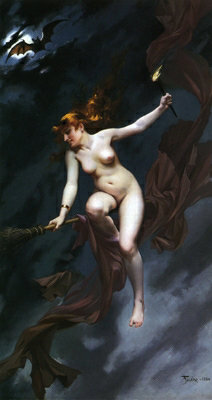 Všichni jsme jako děti poslouchali mnoho příběhů o čarodějnicích a vílách. Naše babičky nám vždy říkaly příběhy o čarodějnicích, jak o půlnoci létaly na koštěti a cestovali skrz mraky. I když se to bude zdát mnohým studentům okultismu, teozofů, rozekruciánstva apod.. neuvěřitelné, tyto čarodějnice opravdu existují. Nelétají na košťatech, jak si naše babičky mysleli, ale vědí, jak cestovat vzduchem. Tyto takzvané "čarodějnice" cestují s jejich tělem z masa a kostí prostorem. Vědí jak využít hyperprostoru na přemístění z jednoho místa na druhé s jejich fyzickým tělem. Brzy astrofyzici objeví existenci hyperprostoru. Toto může být demonstrováno hyper-geometrií. Když se tělo ponoří do hyperprostoru, říkáme, že se nachází ve stavu džin. Každé tělo ve stavu džin dokáže uniknout zákonu gravitace. Pak se pohybuje hyperprostorem.Existuje prostor a hyperprostor. Takzvané čarodějnice se pohybují v hyperprostoru zakřiveným vesmírem, v němž žijeme. Zakřivení prostoru se nevztahuje pouze na planetu Zemi. Zakřivení prostoru se vztahuje na nekonečné množství hvězdných nebes. Pokud cyklony samy o sobě dokazují spirálovitou zemskou rotaci, tak je také velmi jisté a logické, že spirálovitá rotace všech sluncí, souhvězdí a světů je konkrétním důkazem zakřivení prostoru.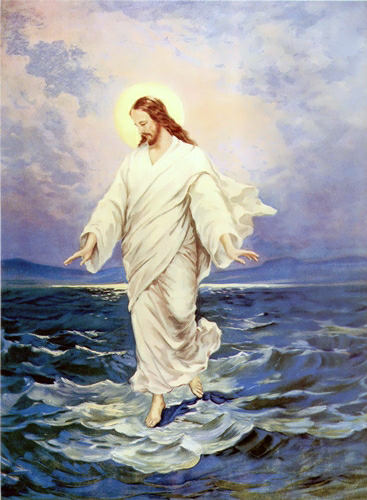 Bílí mágové také vědí, jak dostat fyzické tělo do stavu džin. Ježíš chodil po vodách Galilejského moře inteligentním využitím hyperprostoru. Buddhovi stoupenci, byli schopni projít přes skálu z jedné strany na druhou pomocí hyperprostoru. V Indii existují jogíni, kteří umí přejít přes oheň, aniž by se spálili. Peter, využívajíc hyperprostoru, unikl z vězení a zachránil se před smrtí. Skvělý jogín Pataňdžali tvrdí v jeho aforismu, že praktikováním samyama na fyzickém těle se stane jako vlna a může se vznášet ve vzduchu.Samyama se skládá ze tří částí: koncentrace, meditace a extáze. Nejprve se jogín koncentruje na své fyzické tělo. Jako druhé, medituje nad svým fyzickým tělem, přivádějící spánek. Třetí část, plný extáze, vstane z postele se svým tělem ve stavu džin. Pak vstoupí do hyperprostoru, a unikající zákonu gravitace, se vznáší ve vzduchu.Stoupenci Santa Marie (čarodějnice a čarodějové) dělají totéž s formulemi černé magie.Bílí mágové vstupují do vyšších dimenzí s jejich těly ve stavu džin. Černí mágové vstupují do nižšího typu dimenze s fyzickým tělem ve stavu džin.V přírodě existuje vždy věčný nárůst nebo pokles dimenzi. Opustíme jednu dimenzi, abychom mohli vstoupit do druhé, která je nadřazená nebo podřízená. Toto je zákonKrálovství Santa Marie je propastí těch, kteří selhali. Království světla je oblast Bohů.Pouze ti, kteří dosáhli absolutní cudnost, mohou žít v království světla. V propasti je cudnost zločinem a smilstvo se stává zákonem.Kdokoliv uvidí elegantní salon Jahve-Tzimuse, bude oslepen jeho luxusem a štěstím. Ocitne se tam s tisíci žen, které jsou černé čarodějnice obdařeny s extrémně svůdnou krásou. Nezkušenou duši, která bude bloudit těmito regiony zla, je velmi snadné svést na špatné chodníčky a tím se propadne do propasti záhuby. Tato svůdná krása Nahemy je nebezpečná.V chrámech světla můžeme vidět pouze lásku a moudrost. Temné entity sem nemohou vstoupit, protože žijí v nižším typu dimenze.Krása Nahemy je fatální. Ti, kteří byli velmi zamilovaní, kteří slíbili lásku na věky, mohli být šťastní. Bohužel, okouzleni krásou Nahemy, si zamilovali jinou ženu a propadli se do propasti zoufalství. Krása Nahemy záři fatálně v salonu Jahve-Tzimuse.Měděný kotlík je pro černé mágy posvátný symbol. Pro bíle mágy je posvátný symbol svatý kříž. Tento svatý kříž je falický. Vložení vertikálního falu do horizontální dělohy tvoří kříž. Kříž má moc tvořit. Nemůže existovat žádné stvoření bez znaku svatého kříže. Zvířecí druhy jsou zkřížené, atomy a molekuly jsou zkřížené, aby mohl být zachován život.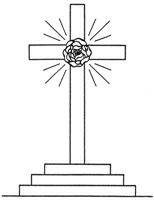 Růžový křížPožehnané růže duchovnosti kvetou na kříži dokonalého manželství. Dokonalé manželství je sjednocení dvou bytostí; Jednoho, který miluje více a druhého který miluje lépe. Nejlepší, lidstvu dostupné náboženství, je láska.Černí mágové nesnášejí dokonalé manželství. Fatální krása Nahemy a sexuální zločiny Lilith, jsou osudovým opakem dokonalého manželství.Bílí mágové zbožňují vnitřního Krista. Černí mágové zbožňují satana. Toto je "já," reinkarnující se ego. Ve skutečnosti "já," je samotným duchem (strážcem) prahu. Neustále se vrací (do tohoto údolí slz), aby ukojil své touhy. Já je paměť. V "já" jsou všechny vzpomínky našich dávných osobností. "Já," je Ahriman, lucifer, satan.Naše skutečné Bytí je vnitřní Kristus. Naše skutečné Bytí je univerzální podstaty. Naše skutečné Bytí není v žádném ohledu nadřazené nebo podřazené "já." Naše skutečné Bytí je neosobní, univerzální a božské. Ono převyšuje všechny koncepty "já," mě, sebe, ega atd. Černý mág posiluje svého satana, kde spočívá základ jeho fatální síly. Satanova forma a velikost závisí na stupni lidského zla. Pokud vstoupíme na cestu dokonalého manželství, satan ztratí svou velikost a ošklivost. Musíme odstranit satana. A toto je možné pouze cestou dokonalého manželství.Musíme se pozvednout do andělského stavu. Toto je možné pouze praktikováním sexuální magie s kněžkou-ženou. Andělé jsou dokonalé lidské bytosti.Existují dva druhy sexuální magie: Bílá a černá magie. Ti, kteří praktikují bílou sexuální magii, nikdy neejakuluji semeno. Ti, kteří praktikují černou sexuální magii, vždy ejakulují semeno.Bon-ové a Drukp-ové červené čepice ejakulují semeno, které později sklízejí zevnitř vagíny. Semeno smíšené s ženskou sexuální tekutinou je znovu absorbováno močovou trubicí použitím hrůzné procedury. [Samael Aun Weor později objasnil tento výrok tím, že řekl; Bon-ové nepraktikovali černou tantru, pouze byli ve svých praktikách extrémní.]Fatální výsledek této černé tantry, je probuzení hada v absolutně negativním směru. Takže místo toho, aby stoupal přes páteřový kanálek, tak sestupuje směrem k atomovým peklům lidské bytosti. Toto je hrozivý satanův ocas. S touto procedurou se Bon-ové a Drukp-ové navždy oddělí od vnitřního Krista a navždy se ponoří do hrozivé propasti.Žádný bílý mág neejakuluje semeno. Bílý mág následuje cestu dokonalého manželství.Bonové a Drukpové červené čepice chtějí pomocí této fatální procedury sjednotit solární a lunární atomy, aby probudili kundaliní. Výsledek jejich ignorance je oddělení se od svého vnitřního Boha navždy.Bílí mágové míchají solární a lunární atomy uvnitř své vlastní sexuální laboratoře. Právě na toto slouží dokonalé manželství. Požehnaná buď žena. Požehnaná buď láska.Velký boj mezi bílými a černými mágy má své kořeny v sexu. Lákavý had Edenu a bronzový had, který vyléčil Izraelity na poušti, jsou ve vzájemném boji. Když had stoupá, stáváme se anděly, když klesá, stáváme se démony.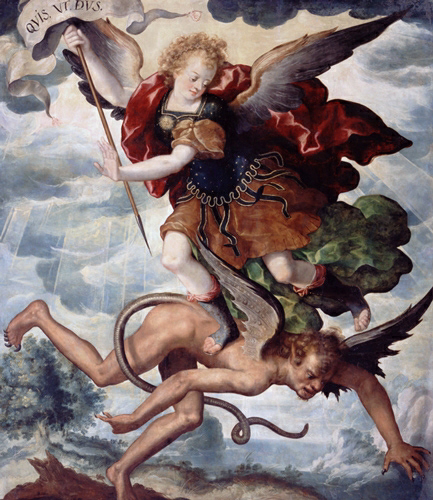 Tři dechy čisté akáše, které sestupují během sexuální magie přes bráhmanský kabel, jsou posíleny. Když mág vypustí semeno, tak ztrácí miliardy solárních atomů, které jsou nahrazeny miliardami ďábelských atomů, které sexuální orgány nasbírají nervovými pohyby, ke kterým dochází při vypuštěním semene. Satanské atomy se snaží stoupat do mozku přes bráhmanský kabel, ale tři dechy akáše je srazí do propasti. Když se tyto atomy setkají s černým atomovým bohem, který sídlí v kostrči, tak had se probudí a směřuje dolů, do formy ďábelského ocasu v astrálním těle.Andělé jsou dokonalé bytosti. Abychom se dostali do andělského stavu, tak potřebujeme dokonalé manželství. Démoni jsou perverzní bytosti.Existují dva druhy sexuální magie; bílá a černá. Ti, kteří praktikují bílou sexuální magii, nikdy v životě nevypustí semeno. Ti, kteří praktikují černou sexuální magii, vždy vypustí semeno.Bonové a Drukpové z černé lóže z Tibetu vypouštějí semeno. Tyto hrozné bytosti, pak co vypustí semeno, ho získávají zpět ze ženské vagíny používajíc speciální nástroj. Později ho znovu absorbují přes močovou trubici požitím černé síly, určitým typem vadžrólí-mudry, který nebudeme prozrazovat a propagovat fatální vědu temnoty.Tito černí mágové věří, že smícháním solárních a lunárních atomů tímto způsobem, se jim podaří probudit kundaliní. Výsledek toho je, že páteřní ohně místo toho, aby stoupaly nahoru přes páteřní kanálky, klesají do atomových pekel člověka a jsou přeměněny na satanův ocas.Bílí mágové míchají solární a lunární atomy ve své sexuální laboratoři, ale bez spáchání zločinu vypuštění semene.Tímto způsobem probudí kundaliní pozitivně, která vítězně stoupá přes páteřní kanálky. Toto je andělský způsob.Bílý mág usiluje o dosažení andělského stavu. Pánové temné tváře chtějí dosáhnout stavu Anagarika.Duše, které následují cestu dokonalého manželství, se spojují s jejich vnitřním Bohem a stoupají do království Super-mana (člověka).Duše, které nenávidí cestu dokonalého manželství, se odlučují od jejich vnitřního Boha a odsuzují se do propasti.Bílý mág vyzdvihuje sexuální energii přes sympatické kanálky míchy. Tyto dva kanálky jsou propleteny v míše, tvoříc posvátnou osmičku. Toto jsou dva svědci Apokalypsy."Naplňte svůj kalich bratři, s posvátným vínem světla."Pamatujte, že kalich je mozek. Potřebujete zrak orla a ohnivé křídla.Temné entity se snaží se všech sil, aby vás svedli z pravé cesty. Vězte, že tři největší nebezpečí, které hrozí studentovi, jsou: spiritualistické média, falešný proroci a prorokyně, a sexuální pokušení.Toto je cesta na hraně nože. Tato cesta je plná nebezpečí, jak uvnitř tak venku.Žijte v pozoru a buďte ostražití jako stráž během války.Nedejte se překvapit těmi, kteří považují sex za čistě zvířecí funkci bez spirituálního významu.Zpravidla falešní proroci nesnášejí sex a učí nové nauky, které překvapují slabých, a které, poté co je okouzlí, je dostanou do propasti.Nebuďte zmateni falešnými slovy temných. Pamatujte, že spiritualistické média obvykle slouží jako vozidlo pro černé entity. Představují se jako následovníci svatosti, ale jdou proti cestě dokonalého manželství. Obvykle tvrdí, že jsou Ježíš Kristus, Buddha atd., aby oklamali naivních.Dávejte si pozor na pokušení, které na vás číhají. Buďte opatrní a ostražití.Pamatujte, že v sexu najdete velký boj mezi silami světla a silami temna.Každý, kdo vstoupí na cestu dokonalého manželství, si musí dávat pozor na tyto tři velké nebezpečí. Temné entity se neúnavně snaží, aby vás dostali z cesty dokonalého manželství.Nedovolte, abyste byli svedeni těmito jakoby-božskými doktrínami, které doporučují vypouštění semene, protože se jedná o černou magii. Král ďábelských atomů čeká v kostrči na příležitost probudit hada negativně, aby ho mohl nasměrovat dolů. Vypouštěním semene, černý atomový bůh získá ohromný elektrický impuls, který je dostatečně silný na to, aby negativně probudil hada a poslal ho rovnou do atomových pekel člověka. Takto se člověk stane démonem. Takto se dostane do propasti.Kapitola 4PropastKabalistická tradice říká, že Adam měl dvě ženy: Lilith a Nahemah. Lilith je matka potratů, homosexuality, a hlavně různých typů zločinů proti přírodě. Nahemah je matka svůdné krásy, vášně a smilstva.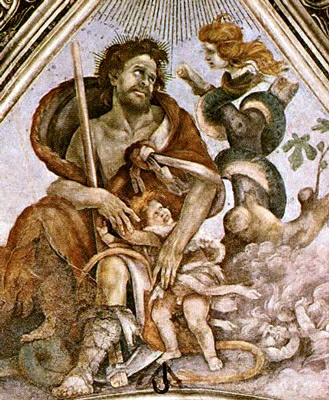 Adam a Lilith, Filippino Lippi (1502, Freska, Strozzimu kaple, Santa Maria Novella, Florencie, Itálie)Proto je propast rozdělena do dvou částí: sféry Lilith a sféry Nahemah. Infrasexualita převládá suverénně v těchto dvou velkých oblastech.Sféra LilithTi, kteří nenávidí sex, žijí v infrasexuální sféře Lilith. Mniši, poustevníci, vyznavači pseudo esoterických typů sekt, pseudo jogíni, kteří nenávidí sex, jeptišky atd. Všichni tito infrasexuální lidé jsou (tím, že jsou infrasexuálové) skoro na stejné úrovni jako lidé s "běžnou" sexualitou. A kvůli tomuto není složité najít homosexualitu v mnoha klášterech, náboženstvích, sektách a pseudo-esoterických školách. Infrasexuálové si myslí, že jsou nadřazení nad lidmi s běžnou sexualitou, dokonce je označují za podřadných. Všechny ty tabu a omezení, všechny předsudky, které momentálně určují životy lidí s normální sexualitou, byly striktně stanovené infrasexuálmi.Známe případ starého poustevníka, který vyznával pseudo-okultistické učení.Každý uznával tohoto člověka jakoby světce. Podle všeho to byl mistr a lidé ho uctívali. Nakonec, jedna ubohá žena odhalila všechno, když jí nabídl nepřirozené sexuální spojení, aby ji takříkajíc zasvětil. Ve skutečnosti byl tento poustevník infrasexuálem. Nicméně on tvrdil, že složil přísahu cudnosti. Tento muž vskutku nenáviděl Arkánum A.Z.F. (sexuální magii) a považoval ji za nebezpečnou. Nicméně nedělalo mu problém nabízet mimo-vaginální sexuální styk jeho oddaným, protože byl ve skutečnosti infrasexuál. Kdo by o něm pochyboval? Podle všeho to byl světec - alespoň lidé v té době tomu tak věřili. Jeho Následovníci ho považovali za mistra. Nenáviděl sex. Opravdu ho smrtelně nenáviděl.Toto je charakteristika infrasexuálnych, degenerovaných lidí. Nejvážnější z toho je, že se považují za nadřazených nad lidmi s normální sexualitou. Myslí si, že jsou super-duchovní, a snaží se svádět lidi s normální sexualitou a přemlouvají je, aby je následovali. V našem poslání odhalování gnostického esoterismu, jsme měli příležitost studovat infrasexuálů. Často je slyšíme mluvit fráze jako: "Vy gnostikové jste egoisté, protože myslíte pouze na vaši kundaliní a na sexuální magii." "Jste sexuální fanatici." "Sexuální magie je čistě zvířecí." "Sex je něco odporné, já jsem duchovní člověk a já nesnáším všechno, co je materialistické a hnusné." "Sex je nečistý." "Existuje mnoho cest k Bohu." Já žiji pouze pro Boha a nezajímají mě povrchní věci jako sex.""Já praktikuji cudnost a nenávidím sex," atd. Toto je přesně jazyk infrasexuálů. Vždy sebevědomí, vždy plní pýchy, cítíc se nadřazení nad lidmi normální sexuality. Infrasexuální žena, která nenáviděla svého muže, řekla: "Já bych praktikovala sexuální magii pouze s mým guruem." Toto tvrzení řekla v přítomnosti svého manžela. Tato žena neměla sexuální vztah se svým manželem, očividně proto, že nenáviděla sex. Přesto byla ochotna praktikovat sexuální magii, ale pouze se svým guruem. Ke guruovi cítila duševní spřízněnost, protože on byl také infrasexuál. Toto je "světec" již zmíněný v této kapitole; ten, který si užíval praktikování nepřirozeného sexuálního spojení s jeho ženskými oddanými.Známe případ velkého hierofanta, který nenáviděl ženy a často říkal věci jako: "Ženy! Ty kopu nohama." Hlásal určitý typ učení a jeho následovníci ho zbožňovali jako Boha. Vždy žil obklopen nezletilými, a tak trávil svůj čas, dokud policie vše nezjistila. Byl to homosexuál, který korumpoval mládež. Přesto, měl v sobě tutéž pýchu infrasexuálů; pýchu, cítíc se nadřazený a super-duchovný, neposkvrněný, božský.Sféra Lilith je sféra velkého kacířství. Tito lidé nemají žádnou šanci spasení, protože nenávidí Ducha svatého. "Veškerý druh hříchu bude odpuštěn až ke hříchu proti Duchu svatému."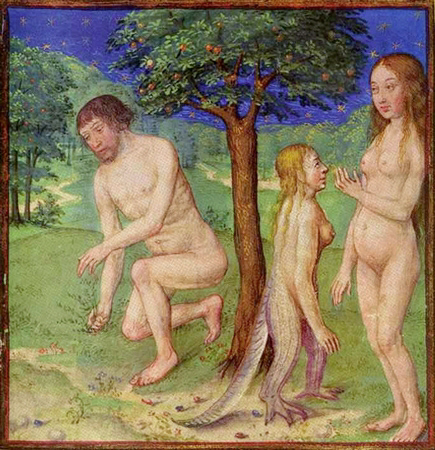 Lilith svádí Adama a EvuSexuální energie je emanace Božské matky. Kdokoliv odmítne Kosmickou matku, kdokoli nenávidí Božskou matku, kdokoliv znesvěcuje energii Božské matky, se ponoří navždy do propasti. Tam všichni projdou cestou druhé smrti.Psychologická sféra LilithSféra Lilith je významná svojí krutostí. Psychologie této sféry má různé aspekty: mniši a jeptišky, kteří nenávidí sex; homosexuálové v klášterech; homosexualita mimo mnišského života; vyvolávané potraty; lidé, kteří milují masturbaci; kriminálnici z bordelů; lidé, kteří si užívají mučení druhých atd. V této sféře najdeme zaznamenány nejhorší zločiny z policejní kroniky. Hrozné případy krvavých zločinů homosexuálního původu, strašný sadismus, homosexualita ve vězení, homosexualita mezi ženami, hroziví kriminálnici, ti, kteří milují nechávat trpět jejich milovaných, hrozné vraždy rodičů, otců, matek atd. V této sféře také najdeme pseudo-okultistů, kteří upřednostňují snášení nočních poluci před oženěním se, lidi, kteří smrtelně nesnášejí arkánum A.Z.F. a dokonalé manželství, lidé, kteří věří, že dosáhnou boha nenáviděním sexu a ti, kteří ho považují za vulgární a hnusný.Sféra NahemahSféra Nahemah svádí se šarmem a svůdnou krásou. V této infrasexuální sféře najdeme všechny "Donchuány/sukničkáře" a sexuálně nebezpečných, přitažlivých žen. "V této sféře najdeme svět prostituce. 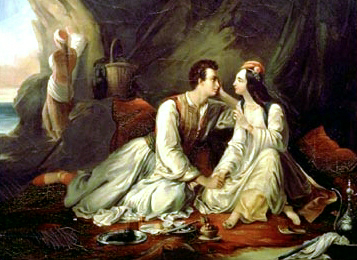 Infrasexuálni muži z Nahemahy se cítí velmi mužně. V této sféře žijí ti, kteří mají mnoho žen. Jsou šťastní v cizoložství. Věří tomu, že jsou velmi mužní, neuvědomují si, že jsou infrasexuálama.Ve sféře Nahemah také najdeme miliony prostitutek. Tyto ubohé ženy jsou oběťmi fatálního půvabu Nahemy. Ve sféře Nahemah najdeme elegantní ženy vysokých sociálních pozic. Tito lidé jsou šťastní v cizoložství. Toto je jejich svět.V sexuální oblasti Nahemah najdeme sladkost, která pohání duši: Panny, které svádějí se šarmem jejich něhy; nádherné svůdné ženy; muži, kteří opustili své domovy, kteří byli okouzleni těmito kráskami. V této oblasti také najdeme nepopsatelnou krásu; neovladatelnou vášeň; nádherné salony; elegantní kabarety; měkké postele; delikátní tance; orchestry propasti, romantická slova, na která se nedá nikdy zapomenout, atd.Infrasexuálové z Nahemy občas akceptují arkánum A.Z.F. (sexuální magii), ale selžou, protože se neumí vyhnout ejakulaci semene. Skoro vždy opouštějí cestu dokonalého manželství, mluvící o něm hrozné věci.Slyšeli jsme je říkat: "praktikoval jsem sexuální magii a občas se mi dařilo nevypouštět semeno. Cítil jsem se jako zvíře užívající si vášně sexu." Po opuštění cesty na hraně nože, kterou představuje mícha, hledají útočiště v nějaké svůdné nauce Nahemy, a pokud mají to štěstí neklesnout do oblasti Lilith, tak pokračují v ejakulaci semenné tekutiny. To je jejich infrasexuálny svět.Psychologie sféry NahemyInfrasexuálni obyvatelé sféry Nahemah jsou velmi citliví. Oni jsou ti, kteří používají fráze jako tyto: "Přestupek musí být vyčištěn krví", "Zabil jsem proto, že jsem muž s hrdostí", "Moje hrdost byla pošpiněna", "Jsem pohoršen manžel", atd.Charakter muže Nahemy je takový, kde muž ohrožuje svůj život pro ledajakou ženu. Je to vášnivý milovník luxusu, otrok sociálních předsudků, přítel opilosti, hostin, oslav, velmi elegantní módy atd.Tito lidé považují dokonalé manželství za něco nemožné, a když už ho akceptují, vydrží jen velmi krátce na této cestě, protože selžou. Tento typ osoby si užívá sex bestiálním způsobem. Když tento typ osoby akceptuje arkánum A.Z.F., tak to používají na smyslový požitek smilstva, a jakmile objeví nějakou mylnou a svůdnou nauku, která jim nabízí únik, pak opustí cestu dokonalého manželství.Mystika NahemyObčas najdeme mystické typy v infrasexuální sféře Nahemah. Nepijí alkohol, nejedí maso, nekouří a mohou být velmi pobožní, i když nejsou vegetariáni. Mystický typ Nahemy je vášnivý pouze v utajení. Divoce si užívají sexuální vášně, i když později říkají hrozné prohlášení proti sexuální vášni. Někdy akceptují arkánum A.Z.F., ale opustí ho po krátkém čase, když najdou nějakou utěšující nauku, která učí fráze jako: Bůh řekl, "Buďte plodný a množte se", "Sexuální akt je čistě zvířecí funkce a duchovno nemá nic společného s tímto aktem" atd. Pak infrasexuální lidé z Nahemy najdou výmluvu pro ejakulaci semenné tekutiny a opustí cestu dokonalého manželství.Kapitola 5Normální sexualitaPochopme, že za lidi s normální sexualitou považujeme ty, kteří nemají žádný typ sexuálního konfliktu. Sexuální energie je rozdělena do tří přesných typů: Energie patřící k reprodukci druhu a všeobecnému zdraví a fyzickému tělu obecně. Energie patřící sféře myšlenek, pocitů a vůle. Energie patřící Božskému duchu člověka.Ve skutečnosti, sexuální energie je nepochybně nejsubtilnější a nejsilnější energií normálně produkovanou a přenášenou přes lidský organismus. Vše, z čeho se skládá člověk včetně sféry myšlenek, pocitů a vůle, není nic jiného než precizní výsledek rozdílných modifikací sexuální energie.Kvůli ohromně subtilnímu a silnému původu sexuální energie, je kontrola a skladování této energie velmi náročné. A co víc, její přítomnost reprezentuje zdroj obrovské síly, kterou, pokud člověk neví jak ji řídit, může vést ke skutečné katastrofě.V organismu jsou různé typy kanálků, přes které by měla tato ohromná energie proudit. Když se tato energie infiltruje do citlivého mechanismu jiných funkcí, pak je násilným výsledkem katastrofa. Takovým způsobem jsou mnohé citlivé centra lidského organismu poškozené, a jako důsledek se z člověka stane infrasexuál.Každý negativní, mentální přístup může vést přímo nebo nepřímo k těmto násilným a destruktivním katastrofám sexuální energie. Nenávist sexu, nenávist arkána A.Z.F., zhnusení a znechucení vůči sexu, podceňování sexu, strach ze sexu, vášnivá žárlivost, sexuální cynismus, sexuální sadismus, obscénnost, pornografie, sexuální brutalita, atd., promění člověka v infrasexuála.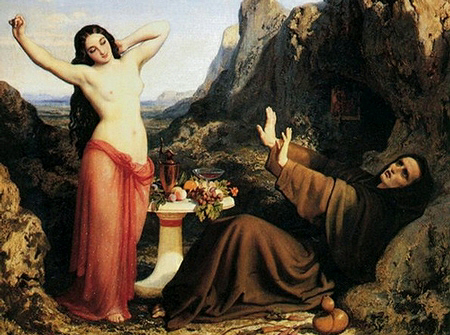 Pokušení svatého Hilariona, Dominique-Louis-Fere Papety, 1843-1844 (Wallacova sbírka)Sex je kreativní funkce, se kterou se člověk opravdu stává bohem. Normální sexualita vychází z kompletní harmonie a ze souladu ze všech ostatních funkcí. Normální sexualita nám dává sílu tvořit zdravé děti, nebo tvořit v světě umění a vědy. Každý mentální negativní přístup k sexu produkuje infiltraci této ohromné ​​energie do ostatních funkcí, provokujíc smrtelné katastrofy, jejichž fatální výsledek je infrasexualita.Každý negativní přístup mysli ovlivňuje sexuální energii, a nutí ji cirkulovat přes kanálky a systémy vhodné pro mentální, volní nebo jiný druh energie, který je slabší než je sexuální energie. Výsledek je osudný, protože ty typy kanálků a systémů, nejsou schopny ustát ohromný náboj extrémně silné energie sexu, a proto se prohřejí a spálí, stejně jako je tomu v případě kabelu, který je příliš tenký a slabý na to, aby vystál, když přes něj projde vysoké napětí elektrického proudu.Když se muž a žena sexuálně spojí v dokonalém manželství, v těchto smyslných okamžicích se stávají skuteční Bohové. Muž a žena sexuálně spojení, tvoří dokonalou božskou hermafrodickou bytost, mužsko-ženského stvořitele (Elohim), ohromně božské Božství. Dvě poloviny oddělené od úsvitu života, se na okamžik sjednotí, aby tvořily. To je nepopsatelné, vznešené, toto je věc ráje…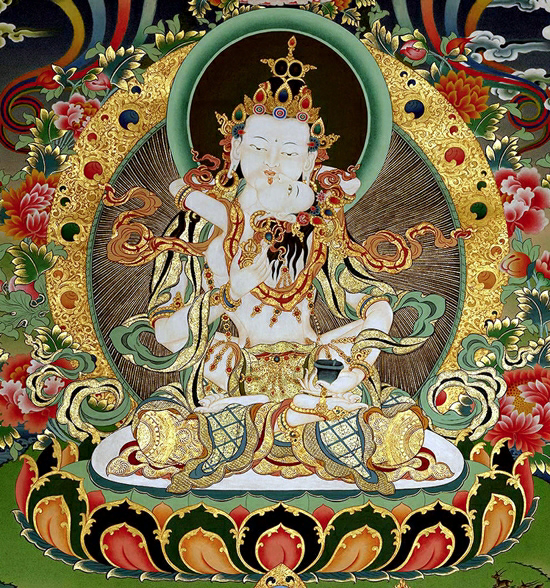 VadžrasattvaSexuální energie je nebezpečně nestabilní a potenciálně explozivní. Během tajného aktu, během sexuální extáze, je pár obklopen touto ohromnou a hrozně božskou energií. V těchto momentech úžasného štěstí, polibků zbožňování, které ohřívají hloubky duše, můžeme toto ohromné ​​světlo udržet, abychom se kompletně očistili a transformovali se. Pokud rozlijeme Hermův pohár, když nastane ztráta, světlo bohů zmizí, nechávaje za sebou otevřené dveře, aby mohlo do domu vstoupit krvavě červené světlo Lucifera. Okouzlení zmizí a nahradí jej vystřízlivění a rozčarování. Zanedlouho na to se oba, muž i žena vydají na cestu smilstva, protože jejich domov se stal infernem.Je to charakteristické pro přírodu, aby mobilizovala ohromné ​​rezervy kreativní energie, aby mohla vytvořit kosmos. Nicméně, přes její ohromné ​​rezervy, na to, aby mohla tvořit, využívá pouze zanedbatelné množství. Muž ztrácí šest až sedm milionů spermií v jediné semenné ejakulaci; avšak pouze jedna spermie je nutná na stvoření dítěte.V Lemúrii nevypouštěli semeno žádné lidské bytosti. Tehdy se páry sexuálně spojovaly v chrámech za účelem tvoření. V těch časech, lunární hierarchie věděli, jak použít pouze jednu spermii a jedno vajíčko na stvoření, bez nutnosti dosahování orgasmu a semenné ejakulace. Nikdo nerozléval semeno. Sexuální akt byla svatost, která mohla být realizována pouze uvnitř chrámu. Ženy v těch dobách rodily děti bez bolestí a had vítězně stoupal přes páteřový kanálek. V těch dobách člověk neopustil Eden, celá příroda ho poslouchala a neznal ani bolest ani hřích. Byli to temní luciferi, kteří naučili člověka, jak vypouštět semeno. Původní hřích našich rodičů byl zločin vypuštění semene. To je smilstvo. Když člověk z ráje smilnil, vstoupil do království luciferů. Dnešní lidé jsou luciferští.Je absurdní vypouštět šest až sedm milionů spermií, když jen jedna je nutná na tvoření. Jedna obyčejná spermie unikne jednoduše ze sexuálních orgánů, bez nutnosti ejakulace semene. Když se člověk vrátí do prvopočátečního bodu, když znovu obnoví sexuální systém Edenu, tak tajný had kundaliní vítězně vystoupí znovu, aby nás proměnil na Bohy. Sexuální systém Edenu je normální sexualita. Sexuální systém luciferských lidí je absolutně abnormální.Lidé nesmilní pouze fyzicky, smilstvo existuje i v astrálních a mentálních světech. Ti, kteří se zapojují do nemravných konverzací, ti, kteří čtou pornografické magazíny, ti, kteří navštěvují kina, kde ukazují vášnivé erotické filmy, utrácejí ohromné ​​rezervy sexuální energie. Tito ubozí lidé používají nejjemnější a nejdelikátnější substanci sexu, míjející ji uboze na ukojení jejich brutálních mentálních tužeb.Sexuální fantazie produkuje impotenci psycho-sexuálního typu. Lidé s tímto druhem nemoci mají normální erekci; očividně jsou normální muži, ale v momentě, když se snaží spojit penis s vagínou, jejich erekce zeslábne a penis poklesne, zanechávajíc muže v hrozném stavu zoufalství. Tito muži žili v sexuální fantazii, ale když se skutečně ocitnou před tváří kruté sexuální reality, která nemá nic společného s fantazií, tak jsou zmateni a neschopní vůči ní normálně reagovat.Sexuální energie je impozantně subtilní a ohromně rapidní, díky své velmi jemné a nevypočitatelné energii. Molekulární úroveň, v níž se sexuální smysl manifestuje, je milion krát rychlejší než myšlenkové vlny. Logická mysl a fantazie jsou vážnou překážkou pro sexuální smysl. Když logická mysl se všem jejím odůvodňování - nebo když sexuální fantazie se vší její erotickou iluzí - chce kontrolovat sexuální smysl nebo jej řídit ve svých iluzích, pak je fatální zničena. Logická mysl a sexuální fantazie ničí sexuální smysl, když se ho snaží dostat do služby. Psycho-sexuální impotence je nejhorší tragédie, která může postihnout ženy a muže, kteří jsou přehnaně plní fantazie nebo čistě racionální typy lidí.Snaha mnoha mnichů, jeptišek, poustevníků pseudo-jogínů, atd., potlačit sex ve svém náboženském fanatismu, uvěznit ho do vězení svého pokání, umlčet ho nebo sterilizovat, zakázat všechny tvůrčí manifestace, atd., promění takového fanatika v otroka svých vlastních tužeb, v otroka sexu neschopného myslet na nic jiného než na sex. Takoví lidé jsou sexuální fanatici, zdegenerovaní infrasexuálové. Tito lidé se vybíjejí každou noc nočními polucemi, nebo si osvojí homosexualitu nebo mizerně masturbují. Chtít uvěznit sex, je jako chtít uvěznit Slunce. Takový člověk je nejžalostnějším otrokem sexu, bez jakéhokoliv prospěchu nebo skutečného požitku. Takový člověk je nešťastný hříšník. Taková žena je sterilní mula, hnusný otrok toho, od čeho se chce osvobodit (sexu). Nepřátelé Ducha svatého jsou lidé propasti. Pro tyto lidi by bylo lepší, kdyby se nenarodili, nebo kdyby byli hozeni do oceánu s přivázaným balvanem kolem krku.Lidská bytost se musí naučit žít sexuálně. Věk sexu, Nová éra Vodnáře přišla. Planeta Uran, který je vládnoucí planetou souhvězdí Vodnáře, kontroluje sexuální žlázy. A proto, sexuální alchymie je ve skutečnosti věda nového věku Vodnáře. Sexuální magie bude oficiálně akceptována na univerzitách v nové éře Vodnáře. Ti, kteří se považují za posly nové éry Vodnáře, přestože nenávidí arkánum A.Z.F., poskytují více než dostatečný důkaz toho, že jsou to opravdoví podvodníci. Důvodem je, že nová doba Vodnáře je ovládána vladařem sexu. Tento vladař je planeta Uran.Sexuální energie je nejjemnější energie nekonečného kosmu. Sexuální energie nás může proměnit v anděly nebo démony. Obraz pravdy najdeme ukrytý v sexuální energii. Kosmický design Adama Krista je ukryt v sexuální energii.Syn člověka, super-člověk je zrozen z normálního sexu. Super-člověk by se nikdy nemohl zrodit infrasexuálnímu páru. Království infrasexuálů je propast.Řecký básník Homér řekl, "Je lepší být žebrák na Zemi, jako král říše stínů." Tato říše je temný svět infrasexuálů.Kapitola 6SuprasexualitaSuprasexualita je výsledek sexuální transmutace. Kristus, Buddha, Dante, Zoroaster, Mohamed, Hermes, Quetzalcoatl a mnoho dalších velkých mistrů byly suprasexuální.Dva velké aspekty sexuality jsou nazývány generace a regenerace. V předchozí kapitole jsme studovali vědomou generaci; teď půjdeme studovat regeneraci.Při studiu života zvířat objevíme zajímavé věci. Pokud rozsekneme hada napůl, můžeme si být jistý, že má schopnost se zregenerovat. Je schopen vytvořit novou polovinu se všemi orgány v ztracené polovině. Většina mořských a pozemských červů má také schopnost neustálé regenerace. Ještěr může zregenerovat svůj ocas a lidský organismus zase kůži. Schopnost regenerace je absolutně sexuální.Člověk má schopnost na své znovuobnovení. Člověk je schopen vytvořit uvnitř sebe super-člověka. Toto je možné pomocí moudrého užívání sexuální energie. Můžeme se obnovit jako autentický super-člověk. Toto je možné pouze pomocí transmutace sexuální energie. Hlavní klíč k sexuální transmutaci je arkánum A.Z.F. (sexuální magie).V sjednocení pohlavního údu a vagíny najdeme klíč ke všem silám. Důležitá věc je, že pár se musí naučit, jak skončit před křečí (orgasmem), před ztrátou semene. Nemůže dojít k vypuštění semene; ani uvnitř dělohy, ani mimo, ani do strany, nikam. Říkáme jasně, aby lidé rozuměli, avšak někteří puritánští infrasexuálové mohou předchozí výrok považovat za pornografický.Lidský život sám o sobě nemá žádný význam. Narodit se, vyrůst, tvrdě pracovat na živobytí, reprodukovat se jako zvíře a pak zemřít; toto je opravdu řetěz utrpení, kterou člověk nosí zapletenou ve své duši. Pokud je toto život, tak není hodný žití. Naštěstí nosíme v našich sexuálních žlázách semínko, zrnko. Z tohoto semene, ze zrnka, může být zrozen super-člověk, Adam Kristus, zlaté dítě sexuální alchymie. Pro toto, je život hodný žití.Cesta je sexuální transmutace. Toto je věda Uranu. Toto je planeta, která kontroluje gonády nebo sexuální žlázy. Toto je planeta, která řídí souhvězdí Vodnáře.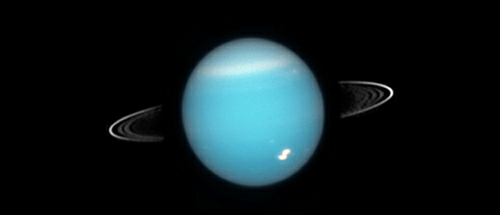 Uran, jak byl pozorován NASA / ESA Hubbleovým vesmírným teleskopem v roce 2005.Uran má sexuální cyklus o osmdesáti čtyřech letech. Uran je jediná planeta, která řídí své dva póly směrem ke Slunci. Dva póly Uranu korespondují s mužskými a ženskými aspekty. Tyto dvě fáze se střídají ve stejných periodách o čtyřiceti dvou letech. Střídavé stimuly těchto dvou pólů Uranu, řídí celou sexuální historii lidské evoluce. Epochy, ve kterých se ženy svlékají, aby ukázali svá těla, se střídají s epochami, ve kterých se muži snaží udělat přitažlivějšími. Epochy ženské převahy se střídají s epochami nebojácných džentlmenů. Toto je historie století.Když lidská bytost dosáhne věku dospělosti, je stimulována protikladným cyklem, opačným tomu, který vládne během jeho dětství a mládí. Tehdy jsme skutečně dospělí. Cítíme se sexuálně přitahováni k opačnému pohlaví. Ve skutečnosti, dospělý věk je opravdu úžasný pro práci na sexuální regeneraci. Sexuální pocity jsou bohatší a vyspělejší ve čtyřiceti jako ve třiceti letech.Super-člověk není výsledek evoluce, Super-člověk je zrozen ze semene. Super-člověk je výsledek ohromné ​​revoluce vědomí. Super-člověk je syn člověka zmíněn Kristem. Super-člověk je Adam Kristus.Evoluce znamená, že nic nezůstává stejné; vše žije v konceptu času, prostoru a pohybu. Příroda sama o sobě obsahuje všechny možnosti. Nikdo nedosáhne dokonalost evolucí. Někteří se stanou lepší, ale drtivá většina se stane hrozně perverzní. Toto je evoluce. Člověk nevinnosti, člověk z ráje několika milionů let dozadu, je nyní, po značné době evoluce, člověkem odpovědným za atomovou a vodíkovou bombu a zkorumpovaným člověkem zpronevěry a zločinu. Evoluce je proces komplikací energie. Potřebujeme se navrátit do výchozího bodu (sex) a zregenerovat se. Člověk je živé semeno. Semeno, zrnko musí vynaložit úsilí, aby se mohl zrodit Super-člověk. Toto již není evoluce. Toto je ohromná revoluce vědomí. Důvodně Kristus prohlásil:" Jako Mojžíš vyvýšil hada na poušti, tak musí být vyvýšen Syn člověka." - Ján 3-14Syn člověka je Adam Kristus, Super-člověk.Pomocí sexuální magie se můžeme zcela zregenerovat. Dobu sexuální extáze vždy předchází doba sexuálního požitku. Proto stejná energie, která produkuje sexuální prožitek, když je transmutovaná, produkuje extázi.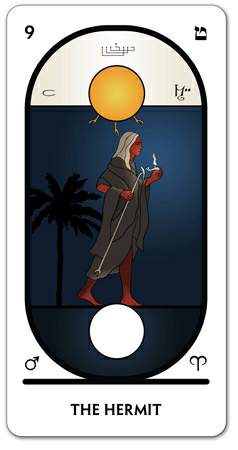 Lampa poustevníka devátého arkána, kterou normálně najdeme uzavřenou v hlubokých dutinách sexuálních orgánů, musí být umístěna ve věži chrámu. Tato věž je mozek. Pak se staneme osvícení. Toto je opravdu pozitivní cesta, která nás promění v mistry samádhi (extáze).Každá pravá technika vnitřní meditace je úzce spojena se sexuální transmutací. Potřebujeme pozvednout lampu velmi vysoko, abychom se stali osvícení.Po korunovaci se každý adept alchymie vzdaluje kousek po kousku od sexuálního aktu. Manželské tajemství se stává více vzdálené v souladu s určitými kosmickými rytmy, označenými orientálními gongy. Takto jsou sexuální energie sublimované, dokud nejsou zcela transmutované, aby produkovaly nepřetržitou extázi.Nováček alchymie (který v předešlých reinkarnacích pracoval na přeměně ohně), dokončí práci v sexuální laboratoři relativně v krátkém čase. Ale ti, kteří pracují poprvé ve velkém díle, potřebují alespoň dvacet let velmi intenzivní práce a dalších dvacet let na velmi pomalé ukončení práce v laboratoři. Celková doba čtyřiceti let je potřebná na zrealizování celé práce. Když alchymista rozlije Hermův pohár, oheň laboratoře je udušený a veškerá práce je ztracena.Věk mystické extáze začíná, když věk sexuálního požitku končí. Každého, kdo dosáhne Venušina zasvěcení, následně čeká splnění velmi náročného úkolu. Tato úloha se skládá z transformace sexuálních energií. Tak jako člověk dokáže prosadit zeleninu, přemístit ji z jednoho místa na druhé, stejně tak musí přemístit sexuální energii, vzít ji z pozemského člověka, a přemístit ji do Adama Krista. V alchymii se říká, že musíme osvobodit filozofické vejce ze špinavé rozkládající se hmoty a svěřit ho úplně synovi člověka. Výsledek této práce je úžasný a ohromný. Toto je precizní okamžik, ve kterém Adam Kristus může pohltit své lidské vědomí. Před tímto okamžikem, vědomí hříšníka Adama musí zemřít. Pouze vnitřní Bůh může pohltit duši. Po dosažení tohoto bodu, mistr dosáhl úplnou seberealizaci. Od této chvíle, jsme dosáhli nepřetržitou extázi, nejvyšší osvícení velkých hierofantů.Zrod super-člověka je zcela sexuální záležitost. Potřebujeme být znovuzrození, abychom mohli vstoupit do království nebes. Super-člověk je tak odlišný od člověka, jako blesk od tmavého oblaku. Blesk přichází z oblaku, ale není to oblak. Blesk je super-člověk; oblak je člověk. Sexuální regenerace zaktivizuje síly, které jsme měli v Edenu. Tyto síly jsme ztratili, když jsme upadli do zvířecí generace. Tyto síly opětovně získáme, když se zregenerujeme. Tak jako červ může regenerovat své tělo a ještěrka svůj ocas, tak jsme i my schopni znovu obnovit ztracené síly, abychom zářily jako bohové.Sexuální energie, když jsou transplantovány do Adama Krista září neposkvrněnou bělostí božskosti. Tyto energie pak vypadají jako ohromně božské paprsky. Majestátnost a sláva super-člověka je ohromná. Vskutku, je to jen okamžik, kdy super-člověk zazáří v temnotě věků a následně zmizí; pro lidi se stane neviditelným.Běžně jsme schopni najít stopy o takových bytostech v pár tajných školách regenerace, o kterých není oficiálně skoro nic známo, ale právě díky nim víme o existenci těchto vznešených supra-sexuálních bytostí. Školy regenerace mají časy veřejné aktivity, a časy tajné práce. Planeta Neptun cyklicky řídí aktivitu těchto škol. V lidském organismu vládne Neptun nad epifýzou. Tato epifýza bohů může být aktivována pouze sexuální transmutací. Uran kontroluje sexuální žlázy a Neptun epifýzu.Uran je praktická sexuální alchymie. Neptun je esoterické studium. Nejdříve musíme studovat a pak pracovat v laboratoři. Uran má sexuální cyklus o 84 letech a Neptun cyklus studie o 165 letech. Cyklus Uranu má délku průměrného lidského života. Cyklus Neptunu je cyklus veřejné aktivity určitých škol regenerace. Pouze cestou dokonalého manželství můžeme dosáhnout supra-sexualitu.Kapitola 7Sedm církvíČlověk je trojice těla, duše a ducha. Mezi duchem a tělem je zprostředkovatel. Je to duše. My gnostikové víme, že duše je oblečena v nádherném oděvu. Toto je astrální tělo. My už víme díky gnostickým studiím, že astrální tělo je dvojník našeho fyzického organismu, a že je obdařeno úžasnými vnitřními smysly.Velký jasnovidci nám říkají o sedmi čakrách a Pán Leadbeater je detailně popisuje. Tyto čakry jsou opravdu smysly astrálního těla. Taková magnetická centra jsou v úzkém spojení se žlázami vnitřních sekreci.V laboratoři lidského organismu existuje sedm ingrediencí, které jsou řízeny třemi nervovými systémy. Tyto nervové systémy řídí těchto sedm žláz jako vykonavatelé zákona trojice. Tyto tři rozdílné nervové systémy navzájem spolupracují. Jsou to tyto:Mozkomíšní nervový systém, vykonavatel vědomých funkcí.Velký sympatický nervový systém, vykonavatel nevědomých, podvědomých a instinktivních funkcí.Parasympatický nervový systém nebo jinak parasympatikus, který spolupracuje tím, že blokuje instinktivně funkce pod příkazy mysli.Mozkomíšní systém je trůn Božského ducha. Velký sympatický systém je vozidlem astrálního těla. Parasympatický systém poslouchá příkazy mysli. Tři paprsky a sedm magnetických center tvoří základ pro každý vesmír, ať už se jedná o nekonečně velký nebo nekonečně malý. "Jak nahoře, tak i dole."Sedm nejdůležitějších žláz lidského organismu představuje sedm laboratoří kontrolovaných zákonem trojice. Každá z těchto žláz má představitele v čakře organismu. Každá ze sedmi čaker je umístěna v těsném spojení se sedmi církvemi míchy. Sedm církví míchy kontroluje sedm čaker velkého sympatického nervového systému.Sedm církví se intenzivně zaktivuje s vzestupem kundaliní po páteřním kanálku. Kundaliní přebývá v elektronech. Mudrci nad ní meditují, oddaní ji zbožňují, a v domech, kde vládne dokonalé manželství, se s ní pracuje prakticky.Kundaliní je solární oheň uzavřený v semenných atomech. Je to žhavá, elektronická substance Slunce, která když je osvobozena, nás promění v ohromně božských bohů.Vzestup kundaliní přes páteřový kanálek ​​je řízen ohněm srdce. Kundaliní se vyvíjí a postupuje podle zásluh srdce. Kundaliní je prvotní energie uzavřena v církvi Efezu. Tato církev se nachází dva prsty nad análním otvorem a dva prsty za genitáliemi. Božský had ohně, spí stočený tři a půl krát v této církvi. Když se solární a lunární atomy spojí v triveni, při kostrči, tak kundaliní, božský had našich magických sil se probudí. Jako had stoupá přes páteřní kanálky, tak aktivuje každou ze sedmi církví.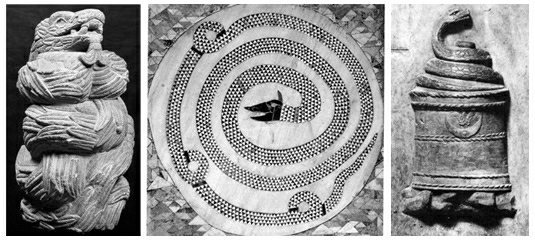 Stočený had: (vlevo) Aztécký had, (uprostřed) Řecký had, (vpravo) košík bohyně Eset / Isis, Řím, 1. století.Čakry gonád (sexuálních žláz), jsou řízeny Uranem a epifýza (umístěná v horní části mozku), je kontrolována Neptunem. Mezi těmito dvěma žlázami existuje úzká souvislost a kundaliní je musí propojit s posvátným ohněm, abychom mohli dosáhnout vnitřní realizaci Bytí.Církev Efezu je lotos se čtyřmi nádhernými okvětními lístky. Lesk této církve je velký jako deset milionů sluncí. Element Země moudrých je podmaněn se silou této církve.Vzestup kundaliní do prostatické oblasti aktivuje šest lupenů církve Smyrny. Tato církev nám uděluje schopnost vládnutí nad živlem vod života a radosti tvoření.Když posvátný had dosáhne oblast pupku, tak můžeme vládnout sopkám, protože živel ohně moudrých, koresponduje s církví Pergamos, která je umístěna v solárním plexu. Toto centrum kontroluje slezinu, játra, pankreas atd. Toto centrum Pergamos má deset lupenů.S vzestupem kundaliní do oblasti srdce je aktivována církev Tyatira, která má dvanáct úžasných lupenů. Tato církev nám dává sílu nad živlem větru moudrých. Vývoj tohoto srdečního centra nám dává inspiraci, předtuchu, intuici a schopnosti na vědomé opouštění fyzického těla v astrálním těle a také schopnost umístit naše tělo do stavu džin.Druhá kapitola Zjevení se zabývá se čtyřmi nižšími církvemi našeho organismu. Toto jsou čtyři centra, která známe jako základní, prostatické, pupeční a srdečné. Nyní bychom měli studovat tři vyšší magnetická centra zmíněna ve třetí kapitole v knize Zjevení. Tyto tři vyšší církve jsou, církev Sard, církev Filadelfie a církev Laodikeji.Vzestup kundaliní do oblasti tvůrčího hrtanu nám uděluje schopnost slyšet hlasy bytostí, které žijí ve vyšších světech. Tato čakra je přiřazena k ákáši. Ákáša je nosič zvuku. Hrtanová čakra je církví Sard. Když kundaliní otevře tuto církev Sard, tak na našich plodných rtech rozkvétá v podobě Slova. Hrtanová čakra má šestnáct nádherných lupenů.Úplný vývin těchto akášických center nám dovoluje udržet naše těla při životě během hlubokých tmavých nocí velké Pralaje. Inkarnace ohromného Slova je nemožná bez probuzení posvátného hada. Nosičem Slova je ákáša. Ákáša je pro Slovo to samé, jako je vodivý drát pro elektřinu. Slovo potřebuje jakási, aby se mohlo manifestovat.Ákáša je nosičem zvuku. Kundaliní je ákáša. Ákáša je sexuální. Kundaliní je sexuální. Magnetické centrum, kde normálně kundaliní setrvává, je absolutně sexuální, jak ukazuje fakt, že je umístěno dva prsty nad análním otvorem a dva prsty za genitáliemi. Prostor, kde se nachází, je široký jako tloušťka čtyř prstů. Kundaliní může být probuzená a plně vyvinuta pouze prostřednictvím sexuální magie.Toto infrasexuální lidé nemají rádi. Cítí se super-transcendentální a smrtelně nesnášejí sexuální magii. Při jedné příležitosti, po vyslechnutí konference, kterou jsme měli o sexuální magii, někdo protestoval říkajíc, že takto my gnostici zneuctíváme ženy. Tento jednotlivec byl infrasexuál. Muž protestoval, protože jsme učili vědu regenerace. Nicméně, na druhé straně, neprotestoval proti sexu, který běžně vidíme, proti prostitutkám, proti neřesti masturbace, ani jen neřekl, že tito lidé jsou zkažení. Protestoval proti nauce regenerace, ale neprotestoval proti nauce degenerace. A takový jsou infrasexuální lidé. Cítí se být nadřazení nad lidmi s normální sexualitou. Protestují proti nauce regenerace, ale obhajují degeneraci.Infrasexuální lidé nemohou nikdy inkarnovat Slovo. Plivou uvnitř posvátné svatyně sexu, a zákon je trestá tím, že je navždy vrhá do propasti. Sex je svatyně Ducha svatého.Když kundaliní dosáhne úrovně mezi obočím, otevře se církev Filadelfie. Toto je oko moudrosti. Otec, který je v utajení, setrvává v tomto magnetickém centru. Čakra mezi obočím má dva hlavní lupeny a mnoho nádherných záření. Toto centrum je trůnem mysli. Žádný skutečný jasnovidec neřekne, že je jasnovidcem. Žádný skutečný jasnovidec neřekne: "Viděl jsem." Zasvěcený jasnovidec řekne: "Dozvěděli jsme se."Všichni jasnovidci potřebují zasvěcení. Jasnovidec bez zasvěcení je náchylný dělat velmi seriózní chyby. Jasnovidec, který šíří a mluví o svých vizích celému světu, může ztratit své schopnosti. Šarlatán jasnovidec, který mluví o svých vizích, může ztratit mentální rovnováhu. Jasnovidec musí zůstat ticho, být pokorný a skromný. Jasnovidec musí být jako dítě.Když kundaliní dosáhne úrovně epifýzy, otevře se církev Laodicea. Tato lotosová květina má tisíce třpytivých lupenů. Epifýza je ovlivněna Neptunem. Když je tato církev otevřená získáme polyvizi, intuici atd. Epifýza je úzce spojena s čakrami pohlavních žláz. Čím větší stupeň sexuální potence, tím větší stupeň vývoje epifýzy. Čím menší stupeň sexuální potence, tím menší stupeň vývoje epifýzy. Uran v sexuálních orgánech a Neptun v epifýze, se sjednocují, abychom mohli dosáhnout úplné vnitřní realizaci Bytí.Ve školách regenerace (tak smrtelně nenáviděné infrasexuálnymi lidmi) nás učí, jak prakticky pracovat s vědou Uranu a Neptunu.Cesta tao obsahuje tři cesty a tao samo o sobě je cesta čtvrtá. Mnoho bylo řečeno o těchto čtyřech cestách. My gnostici jdeme po čtvrté cestě s plným vědomím. Během sexuálního aktu transmutujeme brutální instinkty našeho fyzického těla na sílu vůle, vášnivé emoce astrálního těla na lásku a mentální impulsy na pochopení. Tuto velkou práci/dílo provádíme ne z pozice vulgárního člověka, ale z pozice Ducha. Takto jdeme po čtvrté cestě v praxi. Nepotřebujeme se stát fakíry první cesty, ani mniši druhé, a ani učedníky třetí cesty. Cesta dokonalého manželství nám umožňuje projít těmito čtyřmi cestami během samotného sexuálního aktu.Od prvního verše k sedmému, kniha Zjevení sv. Jana mluví o kostrčním centru. V tomto centru se nachází církev Efezu. V tomto tvůrčím centru najdeme tři a půl krát stočeného ohnivého hada. Kdokoliv probudí tohoto hada a vyzvedne ho po míše, získá ohnivý meč a následně vstoupí do Edenu.Spásu lidské bytosti najdeme v hadu, ale měli bychom se mít na pozoru před jeho chytrostí. Musíme rozjímat nad zakázaným ovocem a dýchat jeho aroma, ale pamatujme na to, co pan Jehova řekl:"Ze stromu poznání dobrého a zlého však nejez. V den, kdy bys z něho pojedl, propadneš smrti." - Genesis 2:17Muž si musí užívat požehnání lásky a musí zbožňovat ženu. Krásný obraz nás okouzlí, nádherná hudba nás přivádí do stavu extáze, avšak, rozkošná, nádherná žena vyvolává v muži během aktu chtění se jí okamžitě zmocnit. Žena je žijící zastoupení Božské matky.Sexuální akt s milovaným má nepopiratelné nádhery. Sexuální potěšení je oprávněné právo lidí. Užívejte si požehnání milujícího, ale nevypouštějte semeno. Nespáchejte tuto svatokrádež. Nebuďte smilníky. Cudnost nás mění na bohy. Smilstvo nás mění na démony.Krumm-Heller prohlásil: "Setiáni zbožňovali velké světlo a řekli, že slunce ve své emanací v nás buduje hnízdo. Toto vede ke vzniku hada." Nazarejci řekli: "Všichni z vás by mohly být bohy, pokud opustíte Egypt a projdete Rudé moře." Krumm-Heller nám říká ve své knize Gnostická církev, že tato gnostická sekta měla také svůj svatý objekt, kalich, ze kterého pili semeno Benjamína. Toto podle Huiracochu, byla směs vína a vody. Velký mistr Krumm-Heller nám říká, že svatý symbol sexuálního hada nikdy nechyběl z oltáře Nazarejců. Ve skutečnosti, moc, síla, která provázela Mojžíše, byl had na holi, který byl později přeměněn na samotnou hůl. Tento had byl přesně ten, který hovořil ke zbytku hadů a ten, který pokoušel Evu."Mistr Huirakoča v jiném paragrafu jeho nesmrtelné práce nazvané Gnostická církev, řekl: "Mojžíš na poušti ukázal lidem hada na holi a řekl jim, že kdokoliv použije tohoto hada, nebude zraněn během své cesty."Všechny ohromné ​​Mojžíšovy síly, sídlili v posvátném hadovi kundaliní. Mojžíš značně praktikoval sexuální magii, aby pozvedl hada na hůl. Mojžíš měl ženu.V hrozné temnotě minulých století, majestátní a přísní hierofanti velkých mystérií, žárlivě střežili velké arkánum. Velcí kněží přísahali mlčenlivost a klíč k vědě arkána byl zahalen od zraku lidí. Sexuální magii znali a praktikovali pouze velcí kněží. Moudrost hada je základ velkých mystérií. Toto bylo kultivované v mystických školách Egypta, Řecka, Říma, Indie, Persie, Tróje, Aztéků, Mexika, Inků, Peru atd.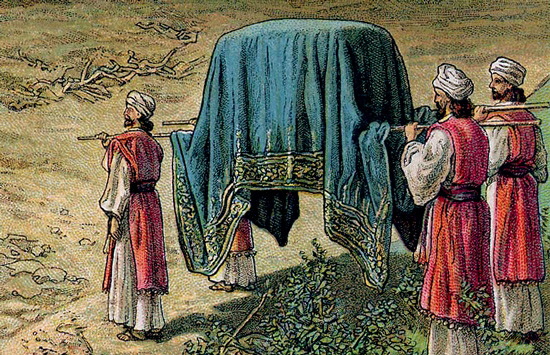 Archa byla vždy ukryta před zraky veřejnostiKrumm-Heller nám říká, že v písni na počest Cerery (Démétér) od Homéra (nalezené v ruské knihovně) se můžeme dočíst, že vše obíhalo kolem fyziologického, kosmického faktu velké transcendence. V dané písni o bohočlověku, který zpíval o staré Tróji a Achillovu hněvu, můžeme jasně vidět sexuální magii, která sloužila jako základní kámen ve velkém chrámu Eleusise. Nahý tanec, příjemná hudba v chrámu, okouzlující polibky, mysteriózní magie tajného aktu, vytvořila z chrámu Eleusise ráj nádherných bohů a bohyň.V těch dobách nikdo nemyslel na perverznosti, ale pouze na svaté vznešené věci. Nikomu by nikdy nenapadlo, aby znesvětil chrám. Páry věděli, jak přestat před rozlitím posvátného vína.V Egyptě, Osiris/Usir reprezentuje mužský princip čelící Isis/Eset, věčnému ženskému zbožňovanému principu. V této slunné zemi Kemet, Pán vší dokonalosti také pracoval s velkým arkánem A.Z.F., přesně tehdy, když byl v přípravě na své zasvěcení před zahájením své úlohy. Takto je to zapsáno v paměti přírody.Ve Fénicii, Herkules a Dagon se navzájem ohromně milovali, taktéž i Pluto a Persefona v Atice. No jako Dr. Krumm-Heller uvedl, zde se jasně hovoří o falu a děloze: toto je lingam-jóni řeckých mystérií.Velký kněží z Egypta, staří dědicové archaické moudrosti, která byla kultivovaná Atlanťany, reprezentovali Velkého boha Thovta s hlavou ibise, pohlavním údem ve stavu erekce. Krumm-Heller říká, že nad tímto ztopořeným údem boha Thovta, byla napsána fráze, v níž se píše: "Dárce uvažování." Vedle nápisu nádherně zářil lotosový květ.Dávní mudrci starého Egypta vyrývali tento božský symbol sexuálního hada na své tisícileté stěny.O tajemství sexuální magie bylo zakázáno mluvit, tj. o velkém arkánu. Ti, ubozí jedinci, kteří prozradili nevýslovné tajemství, byli odsouzeni k smrti. Byli odvlečeni ke kamenné terase a před tisíciletou stěnou pokrytou krokodýlími kůžemi a nerozluštitelnými hieroglyfy jim byly setnuté hlavy, jejich srdce byly vytrženy a jejich prokletý popel byl hozen do čtyř větrů.Tímto mi přichází na mysl velký Francouzský poet Cazote, který zemřel na gilotině během Francouzské revoluce. Tento muž předpověděl svou vlastní smrt před slavným banketem i s osudem, který čekal určitou skupinu ušlechtilých zasvěcenců, kteří uvažovali o vyzrazení tajemství velkého arkána. Některým předpověděl gilotinu, dalším dýku, jed, vězení a exil. Jeho předpovědi byly naplněny s absolutní přesností. Ve středověku, každý, kdo prozradil velké arkánum záhadně zemřel, ať už to bylo košilí Nessuse, otráveným mýdlem, které odsouzen dostal ke dveřím jako narozeninový dárek, naparfemovanou kyticí nebo dýkou.Velké arkánum je klíč ke všem silám a klíč ke všem říším. Síly přírody jsou rozpoutány na ty, kteří si troufají ji dominovat. Velcí hierofanti schovávali své tajemství a božští králové nepředali tento klíč do rukou žádného smrtelníka. Ubohý nešťastník je ten, který poté, co získá klíč k sexuální magii, neví, jak jej použít v plný prospěch. Pro něj by bylo lepší, kdyby se nenarodil, nebo kdyby byl hozen na dno moře s uvázaným kamenem kolem krku. Příroda se nezajímá o kosmickou seberealizaci lidské bytosti a je to zcela protichůdné s jejími vlastními zájmy. Toto je důvod proč příroda oponuje každému, kdo se jí snaží dominovat.Příhodně mi přichází na mysl zajímavá anekdota. Jednoho dne chudý celní strážník kráčel po pláži. Najednou si v písku všiml kožený objekt ošlehaný vlnami Karibiku. Muž přišel blíž a s velkým překvapením našel malý, černý kožený kufřík. Okamžitě šel do kanceláře za šéfem přístavu a kufřík předal svému nadřízenému. Úkol splněn a tak šel domů.Když přišel do práce následující den, jeho nadřízený, plný hněvu, dal muži dvacet centovou minci, přičemž mu řekl: "imbecil! Toto si zasloužíš; Vezmi si tuto minci, kup si lano a oběs se; nezasloužíš si žít, tak si kup lano za těchto dvacet centů a oběs se na stromě. Přišlo k tobě štěstí a ty jsi jím pohrdl. V kufříku, který si mi odevzdal, bylo skoro milion dolarů. Jdi pryč. Odejdi imbecil! Nezasloužíš si žít."Toto je opravdu osud, který čeká ty, kteří nevědí, jak využít příležitost vzácného pokladu velkého arkána. Takoví lidé si nezaslouží žít. Velké arkánum sexuální magie nebylo nikdy předtím takto veřejně učené a nyní ho odkrýváme. Politováníhodní jsou ti, kteří po odhalení pokladu králů, jím pohrdnou, jak to udělal strážník z našeho příběhu! Poklad velkého arkána je hodný mnohem víc než štěstí, které postihlo strážníka. Pohrdnout tímto může opravdu pouze imbecil.Abychom mohli probudit kundaliní, potřebujeme partnera. Ale musíme varovat, že zasvěcenec musí praktikovat sexuální magii pouze s jednou ženou. Ti, kteří praktikují sexuální magii s různými ženami, páchají hřích cizoložství. Nepokročí na této cestě.Bohužel existují jedinci, kteří používají sexuální magii jako záminku, aby svedli ženy. Znesvěcují chrám. Takoví muži nezbytně přepadnou černé magii. Varujeme všechny ženy, aby se chránili před takovými sexuálně perverzními osobami.Také existují ženy, které pod záminkou údajné hluboké seberealizace, svádějí muže, aby se s nimi mohli sexuální spojit. Co opravdu tyto všechny ženy chtějí, je pouze uspokojení svých zvířecích tužeb. Svět bude vždy stejný, a jelikož jsme odkryli velké arkánum, tak se objevili, jak se dalo očekávat, svině, které špiní tuto nauku a pak umírají otrávení chlebem moudrosti. Kult sexuální magie může být praktikována pouze mezi manželem a manželkou. Objasňujeme to, abychom se vyhnuli svádění, únosu, zvířecím orgiím a "posvátným smilnickým vášním."Sexuální síla je ohromná zbraň. Vědci nebyli schopni najít původ elektřiny. My tvrdíme, že původ elektřiny musíme hledat v univerzální sexuální energii. Tato síla se nenachází pouze v sexuálních orgánech, ale ve všech atomech a elektronech vesmíru. Světlo slunce je produkt sexuality. Atom vodíku se sexuální spojuje s atomem uhlíku, aby mohli vyprodukovat světlo. Vodík je mužský. Uhlík je ženský. Sluneční světlo je výsledek sexuálního sjednocení těchto dvou elementů. Studie procesů uhlíku jsou velmi zajímavé. Tyto procesy jsou těhotenství světla.Příčina příčin elektřiny musí být hledána v hadím univerzálním ohni. Tento oheň přebývá v elektronech. Mudrci nad ním meditují, mystici ho zbožňují a ti, kteří následují cestu dokonalého manželství, s ním prakticky pracují.Sexuální síla je ohromná zbraň v rukou bílých a černých mágů. Myšlenka přitahuje sexuální tekutinu do páteře, aby ji uložila na příslušné místo. Při vypuštění této tekutiny ztrácíme miliardy solárních atomů. Kontrakce, která následuje po vypuštění semene shromažduje biliony satanských atomů z atomových pekel člověka, které nahradí solární atomy. Takto v nás vytvoříme ďábla.Pokud se zdržíme sexuálního impulsu, ohromná tekutina se vrátí do astrálního těla, znásobujíc svůj nevýslovný lesk. Takto v nás vytvoříme Krista. Takže se sexuální energií můžeme v sobě vytvořit Krista nebo ďábla.Velký mistr, s hodností inkarnovaného Kosmického Krista, řekl:Já jsem chléb života.Já jsem živý chléb.Kdo jí tento chléb, bude žít na věky.Kdo jí mé tělo a pije mou krev, má život věčný a já ho vzkřísím v poslední den.Kdo jí mé tělo a pije mou krev, zůstává ve mně a já v něm. - Evangelium podle Jana 6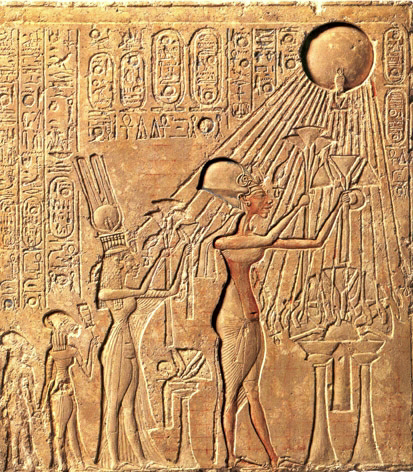 Kristus, jak jej znázorňovali EgypťanéKristus je solární duše, živý duch Slunce. On, se svým životem je příčinou růstu klasu obilí. V zrnku, semínku, se nachází veškerý potenciál solárního Logu. Ve vší zelenině, zvířatech nebo lidském semeni, najdeme substanci solárního Logu ukrytou jakoby v cenné schránce.Tím, že vrátíme tvůrčí energii dovnitř a nahoru, se v našem nitru zrodí nádherné dítě, tj. kristifikované astrální tělo. Toto vozidlo nám uděluje nesmrtelnost. Toto je náš kristický zprostředkovatel. S tímto vozem můžu jít za otcem, který je v utajení. "Nikdo nedojde k otci, pouze skrze mne," řekl pan dokonalosti.Astrální přízrak vlastnění smrtelníky není nic víc než náčrt člověka. Nemá ani jednotu. Tato duch jakoby maska ​​je shluk démonů a odporného a špinavého hnusu. V tomto astrálním přízraku žije "já" (ďábel). Toto je pekelná legie. "Já" je legie. Tak jako tělo je tvořeno miliony atomů, tak i "já" je tvořeno miliony dalších "já" - ďábelská inteligence, nechutní démoni, kteří se hádají mezi sebou.Když osoba zemře, tak se stane přesně touto legií. Osoba sama o sobě se stane prachem. Pouze legie "já" zůstane živá. Jasnovidci často vidí mrtvé lidi oblečených odlišně a najednou na různých místech. Zdá se, že osoba se stala více lidmi. Toto je legie. Nicméně pokud se u nás zrodilo astrální, kristické tělo, tak po smrti žijeme i nadále v tomto astrálním těle. Tehdy jsme opravdu nesmrtelní. Ti, kteří vlastní kristifikované astrální tělo zůstanou po smrti vědomi. Běžní, mrtví lidé žijí po smrti se spícím vědomím. Smrt je opravdu návrat k plodovému početí. Smrt je návrat k semínku. Všichni ti, kteří zemřou, se vrátí do mateřského lůna zcela nevědomí, spící.Lidé ještě ani neinkarnovali svou duši. Duše lidí nejsou inkarnovány. Lidé inkarnovali pouze embryo duše. Zlí lidé nemají ani toto embryo duše. Duši můžeme inkarnovat, pouze pokud vlastníme kristifikované, astrální tělo. Běžní, každodenní lidé, jsou výhradně vozidlem mnoha "já". A proto jméno každého smrtelníka je legie.Pouze pomocí sexuální magie můžeme zplodit kristifikované, astrální tělo. Pokušení je oheň. Triumf nad pokušením je světlo. "Zdržení se touhy zapříčiňuje stoupání astrální tekutiny do epifýzy. Takto je v nás zrozen Adam Kristus, super-člověk."Při stimulaci sexuálních orgánů (za účelem souloži) se semeno znásobuje. Když není vypuštěno, ale transmutováno, promění nás na bohy.Sexuální oheň je meč, se kterým vnitřní bůh poráží temné entity. Všichni ti, kteří praktikují sexuální magii, otevřou sedm církví.Kdokoliv vypustí semeno po pracování s kundaliní, nevyhnutelně selže, protože kundaliní sestoupí o jeden nebo více obratlů podle rozsahu selhání. Měli bychom bojovat, dokud nedosáhneme dokonalou cudnost: "Jinak přijdu za tebou a pokud se nebudeš kát, pohnu tvým svícnem z jeho místa." - Zjevení 02:05Pára, která stoupá ze semenného systému, otevírá spodní otvor míchy, aby mohl vstoupit posvátný had. Tento otvor je u běžných lidí uzavřen. Semenná pára černých mágů směřuje rovně do propasti. Semenná pára bílých mágů stoupá k nebesům.Otevření církve Efezu znamená, že kundaliní se probouzí. Barva tohoto centra je tmavě červená u zvrhlíků, žlutočervená u začátečníků, a fialová až modročervená u zasvěcených mystiků.Solární a lunární atomy stoupají ze semenného systému. Semenná pára má atomy Slunce a Měsíce jako svůj základ. Semenná pára je transmutovaná v energii. Tato energie je rozdělena na pozitivní a negativní, solární a lunární. Tyto energie stoupají přes sympatické kanálky Idá a Pingalá až do kalichu. Tento kalich je mozek. Tyto dva sympatické kanálky, přes které stoupá semeno (již přeměněny na energii), jsou dva svědci Zjevení, dvě olivové ratolesti, dva svícny před bohem Země, dva hadi, který jsou propleteny na holi/žezle Merkuru (Hermes).Když se dotknou ocasy těchto dvou hadů, solární a lunární atomy se setkají v kostrči, blízko triveni. Pak se kundaliní probudí.Ohnivý had našich magických sil vystupuje z membránového váčku, kde byl uzavřen a stoupá přes páteřový kanálek ​​směrem ke kalichu (mozku). Určitá nervová vlákna, která spojují sedm čaker nebo sympatických plexů s páteří, se rozrůstají z míšního kanálku.Posvátný oheň aktivuje sedm magnetických center. Kundaliní řídí aktivitu všech sedm čaker ohromným způsobem. Všechno toto bychom mohli ilustrovat stonkem se sedmi voňavými a krásnými růžemi. Stonek by představovala páteř a sedm růží by představovalo sedm čaker, nebo magnetických center. Jemné stonky těchto sedmi růží horkého ohně, jsou jemná vlákna, která je spojují k páteři.V semeni se odehrává boj mezi silami světla a silami temna.Příchod ohně je nejvelkolepější událost dokonalého manželství. Střed, kde je stočený had, má čtyři lupeny, z něhož jsou pouze dva aktivní. Další dva jsou aktivovány zasvěcením.Čakra prostaty je charakterizována šesti nádhernými barvami: červená, oranžová, žlutá, zelená, modrá a fialová. Toto je církev Smyrny. Toto centrum je pro mága extrémně důležité. S tímto centrem kontrolujeme sexuální akt. Toto je magnetické centrum praktické magie.Třetí centrum je církev Pergamos. Toto je mozek emocí. V našem lidském organismu máme zřízenou skutečnou bezdrátovou stanici. Přijímač je pupeční centrum. Vysílací anténa je epifýza. Myšlenkové vlny těch, kteří na nás myslí dosahují pupeční centrum, nebo mozek emocí, a později dosahují mozek, kdy se staneme plně vědomi těchto myšlenek.Církev Tyatira, tj. čtvrté centrum, je hodné úplného zbožňování. Toto srdečné centrum je úzce spojeno se srdcem solárního systému. Lidská bytost je vesmír v miniaturní formě. Pokud chceme studovat vesmír, musíme studovat lidský organismus. Ve vesmíru najdeme lidskou bytost a v lidské bytosti objevíme vesmír.Sluneční soustava viděná z dálky opravdu vypadá jako ohromná lidská bytost chodící po neměnné nekonečnosti. Veškerý čas zde byl přeměněn v žijící podobu plnou nádherné hudby, hudby sfér. Chvíle vjemu pro tohoto nebeského člověka je osmdesát let. Srdce tohoto nebeského člověka se opravdu nachází v centru solárního disku. Ti, kteří vědí jak vědomě a pozitivně cestovat v astrálním těle, mohou navštívit tento chrám.Gigantická propast, černější než noc, vede ke svatyni. Málo je těch, kteří jsou schopni sestoupit do této fatální propasti. V těchto hrozivých hloubkách solární propasti můžeme vidět hrozné věci, spalující plameny, úžasné mystéria. Kdokoliv má kuráž tam sestoupit, tam najde předsíň k svatyni. Adept je posvětí s olivovou větvičkou. Šťastní jsou ti, kterým je dovoleno vstoupit do tohoto tajného místa. Úzká cesta vede milovaného žáka na tajné místo této svatyně. Toto je srdce sluneční soustavy. Sedm světců žije na tomto posvátném místě. Jsou to vládci sedmi slunečních paprsků. Nejdůležitější paprsek, je paprsek kundaliní, hadí oheň, který se třpytí za úsvitu. Každé dokonalé manželství musí praktikovat sexuální magii za úsvitu.Solární systém je tělo ohromné ​​bytosti. Ta bytost je úplná dokonalost. Srdce této velké bytosti je Slunce. Srdečná čakra má dvanáct lupenů. Šest je aktivních a šest je neaktivních. Všech dvanáct lupenů je aktivováno pomocí posvátného ohně. Prostřednictvím intenzivní modlitby musíme aktivovat srdce.Páté centrum je církví Sard. Toto je centrum tvůrčího hrtanu. Toto je lotos se šestnácti okvětními lístky. Když lidská bytost aktivuje tento lotos pomocí ohně, tak získá jasnoslyšení.Posvátný oheň se stane tvůrcem v hrdle. Andělé tvoří silou slova. Oheň kvete v podobě Slova na plodných rtech. Zasvěcenec je schopen vytvořit leccos pomocí myšlenky a pak to materializovat pomocí Slova. Jasnoslyšení nebylo správně definováno okultisty. Měli bychom varovat, že kdokoliv probudí jasnoslyšení, může opravdu slyšet vnitřní zvuky. Slyší je skoro fyzicky, nebo specifičtější, ve formě podobné fyzické formě. Jasnoslyšení nám umožňuje slyšet andělů.Když celá tvořivá energie vystoupí do mozku, tak se pozvedneme do andělského stavu. Pak můžeme tvořit pomocí síly Slova.Nikdo nedosáhne těchto výšek mechanickou evolucí přírody. Evoluce je pohyb univerzálního života, ale toto nepřivede nikoho do andělského stavu. Příroda se nezajímá o super-člověka. Příroda obsahuje všechny možnosti, ale super-člověk je skoro protichůdný s jejím osobními zájmy. Nejhroznější síly přírody odporují zrodu super-člověka. Anděl, super-člověk je výsledek ohromné ​​revoluce vědomí. Nikdo není povinen, aby pomáhal jednotlivci v revoluci. Toto je velmi intimní událost pro každého z nás. Problém je absolutně sexuální. Musíme vytasit meč a bojovat proti hrozným silám přírody, které odporují zrodu super-člověka.Když posvátný oheň otevře čelní čakru (církev Filadelfie s jejíma úžasnými okvětními lístky a nepočetnou nádherou), tak nám dá schopnost jasnovidectví. Lidé jsou zvyklí teoretizovat o věcech a přísahat o nich, i když je nikdy neviděli. Je nezbytné probudit jasnozřivost, abychom mohli vidět vnitřní skutečnosti. Čelní čakra je trůn mysli. Pokud studium a jasnozřivost se vyvíjejí v rovnováze a harmonii, tehdy opravdu vstoupíme do chrámu pravé moudrosti.Mnoho je těch, kteří tvrdí to, co četli, opakujíc převzaté znalosti. Tito lidé věří, že vědí, i když nic z toho co četli, neviděli. Opakují jako papoušci, to je všechno. Tito lidé nevědí nic. Jsou to ignoranti. Jsou to učení nevzdělanci.Nejprve musíme být, abychom mohli vědět. Jasnozřivost je oko Bytí. Bytí a poznání musí jít ruka v ruce a musí být v rovnováze. Ti, kteří četli mnoho o okultismu si myslí, že jsou moudří. Pokud tito lidé neviděli to, co četli, můžete si být jisti, že nevědí nic. V tomto světě můžeme najít kdejakých věštců. Skutečný jasnovidec nikdy nešíří, že je jasnovidec. Každý student okultismu, který má nějakou první jasnovidní vizi, má tendenci říct to celému světu. A pak se mu ostatní smějí, a protože jejich vibrace jsou negativní, nováček skončí s pomatenou myslí. Jasnovidnost bez intuice vede studenta k chybám a zločinu urážení a pomluvy, občas i k vraždě. Někdo, kdo má záblesk jasnovidectví může vidět svou ženu, jak páchá cizoložství v astrální sféře s jeho přítelem, a pokud jedinec nemá zasvěcení, a pokud je žárlivý, mohl by zavraždit svou ženu nebo svého přítele, i když jeho žena může být opravdová světice a jeho přítel skutečný oddaný služebník. Pamatujte, že v astrálním světě je člověk legie a každé mnohočetné "já" opakuje činy spáchané v předchozím životě. Velcí mistři bílé lóže byli pomlouvání věštci. Všichni mistři mají přesného dvojníka. Pokud mistr praktikuje cudnost, jeho dvojník smilní. Pokud mistr dělá dobré věci, jeho dvojník dělá špatné věci. Je to přesně jeho opak. A kvůli tomuto můžeme věřit pouze jasnovidcům, kteří dosáhli páté zasvěcení velkých mystérií. Navíc musíme vzít v úvahu, že lidská bytost před pátým zasvěcením nemá vytvořené solární vozidla, která slouží jako chrám vnitřního Boha. Ani duše ani Kristus nemůžou vstoupit do člověka, který nemá vytvořené tato vozidla.Každý, kdo neinkarnoval svou duši, nemá skutečnou existenci. Je pouze légou "já," která bojuje, aby se projevila přes tělo člověka. Někdy koná alkoholické "já," někdy kuřácké "já," vraždící "já," kradoucí "já," zamilované "já," atd. Mezi těmito "já," vládne neustálý konflikt. A kvůli tomuto vidíme mnohé, kteří přísahají, že patří ke gnostickému hnutí a pak změní svůj názor a tvrdí, že jsou nepřáteli gnóze. "Já," které přísahá loajálnost gnóze je zaměněno za "já," které ji nesnáší. "Já," které přísahá, že miluje svou ženu, je nahrazeno jiným "já," které ji nesnáší. "Já," je legie démonů. Jak můžeme věřit jasnovidcům, kteří ještě neinkarnovali svou duši? Člověk, který ještě neinkarnoval svou duši, není stále morálně zodpovědný. Mohli bychom věřit démonům? Studenti gnóze by měli být velmi opatrní, před těmi, kteří šíří o sobě, že jsou věštci a předpovídají lidem budoucnost.Skutečný jasnovidec nikdy netvrdí, že je jasnovidcem. Mistři pátého zasvěcení velkých mystérií jsou pokorní a tiší. Žádný student okultismu není mistr. Skuteční mistři jsou pouze ti, kteří dosáhli páté zasvěcení velkých mystérií. Před pátým zasvěcením není nikdo mistr.Poslední květ lotosu, který musíme otevřít je církev Laodikeji. Tento lotosový květ má tisíc lupenů. Tento lotosový květ nádherně září nad hlavami světců. Když kundaliní dosáhne epifýzu, tento úžasný květ se rozevře. Toto je oko polyvize, diamantové oko. S touto schopností můžeme studovat vzpomínky přírody. Toto je božské oko ducha. První posvátný had přechází z epifýzy do oka moudrosti, umístěného mezi obočím. Pak se dostane do magnetického pole kořene nosu. Pokud se dotkne atomu otce, který je zde umístěn, tak první zasvěcení velkých mystérií je dosaženo. Nikdo není mistrem jen proto, že dosáhl první zasvěcení velkých mystérií. Toto znamená pouze to, že začátečník vstoupil na cestu, která vede k nirváně. Student by měl pozvednout sedm hadů, jeden po druhém.Strom života (Kabala)Druhý had patří vitálnímu tělu, třetí astrálnímu, čtvrtý mentálnímu a pátý příčinnému. Šestý a sedmý had patří vědomé duši a božskému duchu v tomto pořadí. Ke každému ze sedmi hadů odpovídá zasvěcení velkých mystérií. Existuje sedm hadů: dvě skupiny po třech s vznešenou korunovací sedmého jazyka ohně, který nás sjednocuje s Jediným, se Zákonem, s Otcem. Musíme otevřít všech sedm církví na každé sféře kosmického vědomí. Během zasvěcení, stoupenec musí obdržet Kristova stigmata. Každé z jeho vnitřních vozidel musí být ukřižováno a stigmatizováno. Stigmata dostává každá lidská bytost podle svých zásluh. Každá stigma má svou esoterickou zkoušku. První stigmata jsou obdržená na rukou a zkoušky na jejich obdržení jsou velmi bolestivé. Drahokamy tvoří také důležitou část při zasvěcení. V knize Zjevení se píše:Základní kameny hradeb města byly samý drahokam: první základní kámen jaspis, druhý safír, třetí chalcedon, čtvrtý smaragd, pátý sardonyx, šestý karneol, sedmý chrysolit, osmý beryl, devátý topas, desátý chrysopras, jedenáctý hyacint, dvanáctý ametyst. - Zjevení 21:19-20Já jsem Alfa a Omega, počátek i konec. Žíznivému dám zdarma z pramene živé vody. - Zjevení 21:6Já jsem Alfa a Omega, První a poslední, začátek a konec. Blahoslavení jsou ti, co si perou roucha (sedm těl) v krvi beránka (Kristonické semeno), aby získali přístup ke stromu života a branami vešli do města. - Zjevení 22:13-14Nicméně je jen málo těch, kteří dosáhnou vysokého zasvěcení. Velmi málo je těch, kteří jsou schopni dostat se tak daleko, aby dokázali políbit bič katů. Je velmi obtížné líbat ruku, která nás bije, ale je nutné takto jednat, abychom získali vysokého zasvěcení. Kristus řekl: "Z tisíců co mě hledají, mě jeden najde; z tisíců co mě najdou, mě jeden následuje; z tisíců co mě následují, je jeden můj."Co je nejhorší, že ti, kteří přečetli hodně o okultismu a patřili k mnohým školám, jsou plní frázovité svatosti. Věří tomu, že jsou velmi svatí a moudří i když tvrdí, že jsou pokorní. Tito ubozí bratři a sestry jsou dále od oltáře zasvěcení jako hříšníci. Kdokoliv si přeje dosáhnout vysokého zasvěcení, musí se začít vnímat jako protivníka. Každý, kdo si uvědomuje svou vlastní mizernost je na cestě k realizaci Bytí. Pamatujte, že zločin se skrývá i za rouškou modlitby. Toto je těžké pochopit pro ty, co hodně přečetli. Tito lidé si myslí, že jsou plní svatosti a moudrosti. Když mají záblesky jasnovidnosti, tak jsou nesnesitelní, protože se považují za mistry veškeré moudrosti. Přirozeně, lidé jako tito, jsou jisti kandidáti směřující do propasti a k druhé smrti. Propast je plná upřímně mýlících se jednotlivců a lidí s dobrými úmysly.Když u zasvěcence vyšla ven z hlavy část jeho tvůrčího ohně, tehdy odhodí svou korunu k nohám beránka. Svatý Jan mluví o dvaceti čtyř starců, kteří odhodili svou korunu k nohám pána.Kniha Zjevení Jana nám v devatenácté kapitole popisuje jezdce oblečeného do roucha zmáčeného krví. Na tomto rouchu a na boku má napsáno jméno: "Král králů a Pán pánů." (Zjevení 19:11-16)Ve skutečnosti, král není na čele, ale v sexu. Rasputin opilý vínem, bouchl svůj penis o stůl orgií a řekl: "Toto je král světa."Šťastné jsou ty páry, které vědí, jak milovat. Se sexuálním aktem otevřeme všech sedm církví apokalypsy a proměníme se v bohy.Sedm čaker rezonuje s mocnou egyptskou mantrou FE… UIN… DAGJ . Poslední slovo je hrdelní.Dokonalé cvičení sedmi církví, úplné kněžství, se uskutečňuje s tělem ve stavu džin. Velký mágové vědí, jak dostat své tělo do stavu džin. Takto praktikují úplné kněžství svých sedmi církví.Když Ježíš chodil po moři, jeho tělo bylo ve stavu džin. V tomto stavu jsme všemohoucí bohové.V pupeční oblasti se nachází mysteriózní čakra, kterou mágové používají, když se dostávají do džin stavu. Použijí-li sílu této čakry, tak všichni mágové, kteří jsou daleko od svých fyzických těl v astrálním těle, mohou přivolat svého vnitřního boha tímto způsobem: "Můj Pane, můj Bože, prosím tě, přines mi tělo." Vnitřní bůh může přinést mágovi jeho fyzické tělo ve stavu džin, tj. ponořené v astrální rovině.Záhadná čakra vědy džin se v těch momentech otáčí.Kdokoli se chce naučit o vědě džin, může studovat Žlutou knihu (Poznámka editora: Tato Žlutá kniha (The Yellow Book) je od stejného autora, který napsal tuto knihu). V této knize učíme tuto záhadnou vědu.Sedm církví nám dá sílu nad ohněm, vzduchem, vodou a zemí.Kapitola 8Štěstí, hudba, tanec a polibkyPouze láska a moudrost by měla existovat v domech gnostických bratrů a sester. Ve skutečnosti si lidstvo plete lásku s touhou a touhu s láskou. Pouze velké duše mohou a vědí, jak milovat. V Edenu, dokonalý muž, miluje ohromnou ženu. Abychom mohli milovat, nejprve musíme být. Ti, kteří inkarnovali svou duši, opravdu vědí, jak milovat. "Já" neví, jak milovat. Démon "já", který dnes slibuje lásku je vyměněn za démona "já", který se necítí, že miluje. Už víme že "já" je mnohočetné. Mnohočetné "já" je skutečně legie. Celá posloupnost "já" je v neustálém boji. Říká se, že máme pouze jednu mysl: avšak my gnostikové tvrdíme, že máme mnoho myslí. Každý přelud mnohočetného já, má svou mysl. "Já", které zbožňuje a líbá svého/ji milovaného/nou, je vyměněno za "já", které ho/ji nenávidí. Musíme nejprve být, abychom mohli milovat. Současná lidská bytost není lidskou bytostí. Každý, kdo neinkarnoval svou duši, není lidská bytost. Současná lidská bytost nemá zatím skutečnou existenci. Legie démonů mluví přes lidská ústa. Toto jsou démoni, kteří slibují lásku, kteří opustí svého milovaného, ​​kteří nenávidí, démoni žárlivosti, hněvu, rozhořčení atd.Navzdory předchozímu výroku, intelektuální zvíře mylně nazývané lidskou bytostí/člověkem, inkarnovali esenci, která je pouze částečkou jeho lidské duše, buddhata. Esence ví, jak milovat. "Já" neví, jak milovat. Musíme odpustit defekty, které má náš milovaný, protože tyto defekty pocházejí z falešného "já". Láska není odpovědná za spory. Ten, kdo je zodpovědný, je "já". Domy gnostických učenců musí mít v domech štěstí, hudbu a nevýslovné polibky. Tanec, láska a radost z milování zesiluje embryo duše, které v sobě mají děti. Tímto způsobem se dům gnostiků stává skutečným rájem lásky a moudrosti.Alkohol a smilnění musí být odstraněny z prahu domů gnostiků. Nicméně, nesmíme být fanatici. Kdokoliv je neschopný snést jeden pohárek na společenských setkáních je tak slabý jako někdo, kdo se neumí kontrolovat a opije se. Smilnění je však něco jiného. Smilnění je neodpustitelné. Kdokoliv ejakuluje semeno, je smilník. A tak, pro ty, kteří dosahují orgasmu, pro smilníky, čeká propast a druhá smrt.Člověk může být součástí všeho, ale neměl by být obětí ničeho. Musí být králem, ne otrokem. Někdo, kdo si vypil skleničku, nespáchal zločin, ale někdo, kdo se stane otrokem a obětí tohoto nápoje, spáchal zločin. Skutečný mistr je král nebes, země a pekel. Slaboch není králem. Slaboch je otrok.Zasvěcenec se sexuálně spojuje pouze se svou manželkou, aby praktikovali sexuální magii; ubohý je ten, který se sjednocuje se svou manželkou, aby vypouštěl semeno. Zasvěcenec nezažívá ten pocit smrti, který cítí smilníci, když vypustí semeno. Muž je jedna polovička a žena je druhá polovička. Během sexuálního spojení pociťují štěstí ze stavu úplnosti. Ti, kteří nevypouštějí semeno, si zachovávají toto štěstí navěky. Aby se narodilo dítě, není třeba vypustit semeno. Spermie, která unikne bez vypuštění semene, je vybraná spermie, kvalitnější spermie, která je plně vyvinuta. Výsledek takového oplodnění je vskutku nový tvor vysokého řádu. Takto můžeme vytvořit rasu super-člověka.Není nutné vypustit semeno, abychom zplodili dítě. Imbecilové mají rádi vypouštění semene. Gnostici nejsou imbecilové. Když se pár sexuální sjednotí, jasnovidci často vidí velmi jasné světlo, které kolem páru záři. Přesně v tom okamžiku, kreativní síly přírody slouží jako médium pro novou bytost. Když se pár nechá unést zvířecími touhami a později spáchá zločin vypuštění semene, tyto světelné síly odejdou a na jejich místo se dostanou satanské síly, luciferské síly krvavě červené barvy, které přinášejí hádky, žárlivost, cizoložství, pláč a zoufalství v domově. A takto, domovy, které mohly být nebem na Zemi, stanou se úplným peklem. Lidé, kteří nevypouštějí semeno, si zachovávají a akumulují mír, blahobyt, moudrost, štěstí a lásku. Hádky v domovech mohou být ukončeny s klíčem sexuální magie; toto je klíč k pravému štěstí.Během aktu sexuální magie se páry nabíjejí magnetismem; vzájemně se magnetizují. Ženina pánev vyzařuje ženské proudy, zatímco její prsa vyzařují mužské. U muže tyto ženské proudy vyzařují z úst a mužské proudy vyzařují z pohlavního údu. Všechny tyto orgány musí být správně nabuzené pomocí sexuální magie, aby mohli vyzařovat a získávat, předávat a přijímat vitální magnetické síly, které se mimořádně zvyšují v kvantitě a kvalitě.Úkolem nádherných tanců, radostné hudby a vášnivých polibků v domech gnostických zasvěcenců, kde mezi párem dochází k intimnímu sexuálnímu kontaktu, je vzájemná magnetizace muže a ženy. Magnetická síla je mužská a ženská zároveň. Muž potřebuje proudy své ženy, pokud si opravdu přeje postoupit a žena nutně potřebuje proudy svého muže, aby se u ní mohly rozvinout všechny její síly.Když se pár vzájemně magnetizuje, denní byznys a štěstí, dělá hnízdečko z domova. Když se muž a žena sjednotí, něco je stvořené. Vědecká cudnost nám umožňuje transmutovat sexuální sekrece na světlo a oheň. Každé náboženství, které degeneruje, propaguje cudnost. Každé náboženství při svém zrodu a ve své úžasné slávě propaguje cestu dokonalého manželství. Buddha byl ženatý a ustanovil dokonalé manželství. Bohužel, po pěti stech letech, proroctví předpověděno panem Buddhou, že jeho dharma bude u konce a že sangha se rozdělí do opozičních sekt, bylo přesně naplněno. A to bylo právě tehdy, kdy se zrodilo buddhistické mnišství a nenávist dokonalého manželství.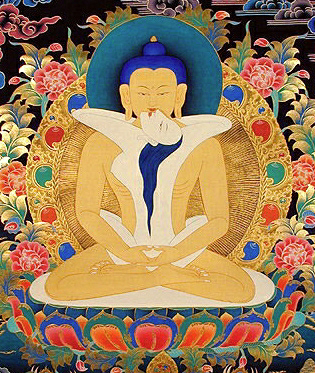 Samantabhadra, "první Buddha," (Ádi-Buddha), prvotní dokonalost všech osvícených vlastností, a guru všech Buddhů.Ježíš, boží vykupitel, přinesl do světa kristický esoterismus. Náš milovaný, učil své stoupence cestu dokonalého manželství. Peter byl první papež církve, byl to ženatý muž. Peter nedržel celibát. Peter měl ženu.Bohužel, po šesti stech letech se poselství milovaného zdeformovalo a římská církev se vrátila k mrtvé formě buddhistického mnišství, se svými klášterními mnichy a jeptiškami, které smrtelně nenávidí cestu dokonalého manželství. A takto po šesti stech letech křesťanství se stalo další poselství o dokonalém manželství nezbytné. Pak přišel Mohamed, velký učitel dokonalého manželství. Přirozeně, jako vždy, Muhamedovo učení bylo násilně zavrženo infrasexuálními muži, kteří nenáviděli ženy. Tato nechutná společnost nepřátel žen věřila, že pouze povinným celibátem lze dosáhnout Boha. Toto je zločin.Sexuální abstinence učená infrasexuálními lidmi je absolutně nemožná. Příroda bojuje proti takovému typu abstinence. Noční poluce jsou výsledkem celibátu, který neodvratně zničí organismus. Každá osoba, která sexuální abstinuje, trpí nočními polucemi. Pohár, který se naplní, určitě přeteče. Luxus sexuální abstinence je možný pouze pro ty, kteří dosáhli království super-člověka. Tito lidé už proměnili svůj organismus na mechanismus věčné sexuální transmutace. Už vytrénovali své sexuální žlázy se sexuální magií. Jsou to lidští bohové. Oni jsou výsledek mnoha let sexuální magie a přísného vzdělávání v oblasti sexuální fyziologie.Zasvěcenec miluje klasickou hudbu a pociťuje odpor k pekelné hudbě nemravných lidí. Afro-kubánská hudba probouzí v člověku nejnižší zvířecí instinkty. Zasvěcenec miluje hudbu velkých skladatelů. Například, Magická flétna od Mozarta nám připomíná Egyptské zasvěcení. Mezi Slovem a sexuálními silami existuje blízký vztah. Slovo velkého mistra Ježíše bylo kristifikováno pitím vína světla alchymistů z kalichu sexuality.Duše je v těsném duchovním kontaktu s hudbou sfér, když posloucháme devět symfonií od Beethovena, nebo kompozice od Chopina, nebo božskou polonézu od Liszta. Hudba je Slovo Věčného Boha. Naše slova musí být nevýslovnou hudbou - tímto způsobem přeměňujeme tvůrčí energii do srdce. Nechutné, odporné, neslušné a vulgární slova mají moc znehodnocovat tvůrčí energii, měníc ji na pekelné síly.V mystériích Eulisina, posvátné tance, nahé tance, vášnivé polibky a sexuální sjednocení proměnilo lidské bytosti v bohy. V těch časech, nikomu nenapadlo myslet na perverznosti, tehdy lidé mysleli pouze na svaté a hluboce náboženské záležitosti.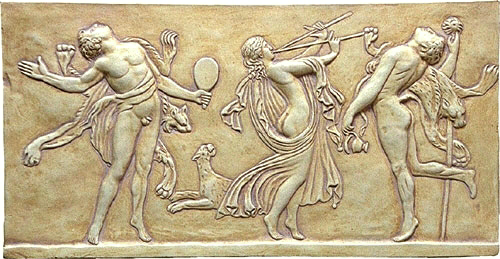 Řecké zobrazení dionýské extáze ve formě posvátného tancePosvátné tance jsou staré jako sám svět. Jejich původ nalezneme v samotném úsvitu života na Zemi.Súfiské tance a dervišští tanečníci jsou ohromně úžasní. Hudba by se měla probudit v lidském organismu, aby bylo možné mluvit Slovem Zlata.Velký rytmus Mahavana a Chotavana, s jejich třemi věčnými tempy, udržují stabilní pohyb vesmíru. Toto jsou rytmy ohně. Když se duše jemně vznáší v posvátném vesmíru, tak nás musí doprovázet se svou písní, protože vesmír je udržován Slovem.Dům gnostických zasvěcenců musí být plný krásy. Květiny, které naplňují vzduch vůní svou aroma, nádherné sochy, dokonalý pořádek a čistota, tvoří z každého domova skutečný gnostický chrám.Eulisinova mystéria stále existují v tajnosti. Velký baltský zasvěcenec, Von Uxkull, je jeden z nejvyšších zasvěcenců této školy. Tento velký zasvěcenec praktikuje intenzivně sexuální magii. Musíme ujasnit, že sexuální magie může být praktikována pouze mezi mužem a ženou. Cizoložník a cizoložnice neodvratně selžou. Můžete být ženatí/vdané, pouze když je mezi vámi a vaší/im partnerkou/em láska. Láska je zákon, ale musí to být vědoma láska.Ti, kteří používají poznání o sexuální magii na svádění žen, jsou černí mágové, kteří skončí v propasti, kde je čeká pouze naříkání a druhá smrt. Druhá smrt je tisíc krát horší než smrt fyzického těla.Toto je naléhavá výzva pro všechny svobodné děvy a nevinné ženy. Varujeme je, že sexuální magii mohou praktikovat pouze se svými manžely. Musí se bránit proti všem mazaným liškám, které svádějí naivní slečny pod záminkou sexuální magie. Varujeme Vás, abyste se nedostali do pokušení.Rovněž varujeme nenapravitelné smilnice této Země, že před očima Věčného Boha je nemožné se schovat. Tyto ubohé ženy, které využívají toto poznání jako záminku, aby ukojili své sexuální touhy, a aby se mohli válet v posteli rozkoši, se dostanou do propasti, kde vše co je čeká, je velký je pláč a skřípění zubů.Říkáme jasně, abyste nás pochopili. Vraťte se, bezbožníci a bezbožnice. Sexuální magie je dvousečný meč. Čistých a ctnostných přeměňuje na bohy, ale hříšníky a zvrhlíků zraňuje a ničí.Kapitola 9GaioKdyž v nejvyšší svatyni Šalamounova chrámu, velekněz zpíval ohromnou mantru I.A.O., tak zvuk bubnů se rozléhal po celém chrámu, aby bezbožníci nemohli slyšet ohromné ​​I.A.O.V knize Gnostická církev, velký mistr Huirakoča poznamenal následující:"Diodurus řekl: Věz, že ze všech bohů je I.A.O. nejvyšší.""Hádes je v zimě, Zeus začíná na jaře, Helios je v létě, a během podzimu vstupuje do činnosti I.A.O., neustále pracujíc."I.A.O. je Jovis Pater, Jupiter, jehož židé nespravedlivě volají Jahve.I.A.O. nabízí víno života, zatímco Jupiter je služebník Slunce.I - Ignis (oheň, duše)A - Aqua (voda, substance)O - Origo (příčina, vzduch, původ)Huirakoča poznamenal: "I.A.O. je jméno Boha mezi gnostiky." Božský duch je symbolizován samohláskou O, která znamená věčný kruh. Písmeno I symbolizuje vnitřní Bytí každé lidské bytosti, ale obě se prolínají s písmenem A, jako bod opory. Toto je silná mantra nebo magické slovo, které musí muž zpívat při praktikování sexuální magie se svou ženou.Zvuk těchto tří mocných samohlásek musí být prodloužený takto: IIIIIIIIIIIIIII, AAAAAAAAAAAAAA, OOOOOOOOOOOOO, to znamená prodlužovat zvuk každé samohlásky. Vzduch vdechujeme, abychom naplnili plíce, pak ho vydechneme. Při vdechování počítáme do dvaceti, následně zadržíme vzduch a počítáme do dalších dvacet, a pak vydechneme vokalizováním písmene I. Při vydechování také počítáme do dvaceti. Opakujte stejný postup s písmenem A, a pak s písmenem O. Udělejte to sedm krát. A pak pokračujte s mocnými starodávnými mantrami: Kawlakaw, Sawlasaw, Zeesar.Kawlakaw rozechvívá lidského ducha.Sawlasaw rozechvívá pozemskou lidskou osobnost.Zeesar rozechvívá astrální tělo lidské bytosti. Toto jsou velmi starodávné mantry.Boží Spasitel světa zpíval posvátnou mantru ohně se svou kněžkou-ženou při praktikování sexuální magie v pyramidě Kefren. Tato mantra je INRI. Takto Pán všeho zbožňování praktikoval v Egyptě se svou Isis/Eset. Tuto mantru kombinoval s pěti samohláskami IEOUA .INRI, ENRE, ONRO, UNRU, ANRA. První mantra je na jasnozřivost. Druhá na jasnoslyšení, třetí na srdeční čakru, centrum intuice. Čtvrtá je na solární plexus nebo telepatické centrum. Pátá je na plicní čakru, která nám dává schopnost pamatování si minulých inkarnací.Mantra INRI a její čtyři derivace k čakrám, jsou vokalizované jejich rozdělením do dvou slabik a pak prodlužováním zvuku každé ze čtyř magických písmen. S těmito mantrami přinášíme sexuální oheň do čaker během praktikování sexuální magie.Vrátíme se nyní zpět k I.A.O., které, jak jsme již zmínili, je jméno Boha mezi gnostiky a rádi bychom k tomu přidali následující:Samohláska I, rozechvívá epifýzu a embryo duše, které má každá bytost inkarnováno.Samohláska A, umísťuje fyzické vozidlo do vysokého stavu vibrací.Impozantní O, rozechvívá pohlavní žlázy a úžasně transmutuje semenní tekutinu, dokud není transformována v kristickou energii, která vítězně stoupá do kalichu (mozku).Evangelium svatého Jana začíná chválením Slova:Na počátku bylo Slovo a Slovo bylo u Boha a to Slovo bylo Bůh.To bylo na počátku u Boha.Všechno povstalo skrze něj a bez něj nepovstalo nic, co je.V něm byl život a ten život byl světlem lidí.A to světlo svítí ve tmě a tma je nepohltila. - Evangelium podle sv. Jana 1:1-5Slovo Ján může být rozděleno do pěti slabik v následujícím pořadí: IEOUA, IEOUAN (Jan). Celé evangelium svatého Jana je evangelium Slova.Existují lidé, kteří chtějí oddělit Božské Slovo od sexuální magie. Toto je absurdní.Nikdo nemůže inkarnovat Slovo bez sexuální magie. Ježíš, který je inkarnace Slova sám o sobě, Ježíš, který je Slovo přeměněno v tělo, učil sexuální magii právě v evangeliu svatého Jana. Nyní Je nutné studovat kapitolu 3 evangelia svatého Jana od verše jeden po verš jednadvacet. Hle…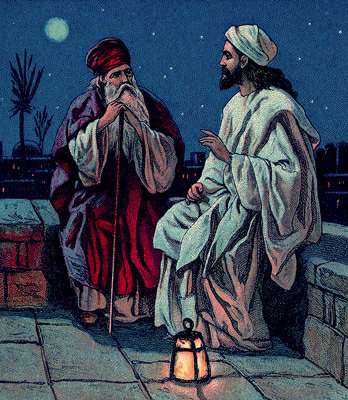 Mezi farizeji byl člověk jménem Nikodém, přední muž u Židů.On přišel k Ježíšovi v noci a řekl mu: "Mistře, víme, že jsi přišel od Boha jako učitel, neboť nikdo nemůže dělat takové znamení, která činíš ty, není-li s ním Bůh."Ježíš mu odpověděl: "Amen, amen, pravím tobě: Pokud se někdo nenarodí znovu, nemůže spatřit království Boží."Podívejte, drahý čtenáři, výše uvedené tvrzení je sexuální problém. Narodit se, vždy bylo a vždy bude sexuální problém. Nikdo se nemůže narodit z teorií. Nikdy jsme nepotkali osobu zrozenou z teorie nebo hypotézy. Narodit se, to není otázka víry. Pokud bychom se mohli jednoduše narodit z víry v evangelia, tak proč všichni studenti Bible nebyli narození? Narodit se, není otázka víry. Žádné dítě se nenarodilo z víry. Narodili se ze sexuálního styku. Toto je sexuální záležitost. Nikodém nevěděl o velkém arkánu. A tak, ve své nevědomosti odpověděl:„Jak se může člověk narodit, když je starý?“ řekl na to Nikodém. „Může se snad vrátit do matčina lůna a podruhé se narodit?“Ježíš mu odpověděl: „Amen, amen, říkám ti: Kdo se nenarodí z vody a z Ducha, nemůže vejít do Božího království.Je pro vás nutné, drahý čtenáři, abyste věděl, že voda, o níž se v evangeliu vypráví, je samotným semenem a že Duch je oheň. Syn člověka je narozený z vody a ohně. Toto je absolutně sexuální tvrzení.Co se narodilo z těla, je tělo; co se narodilo z Ducha, je duch. Nediv se, že jsem ti řekl: Musíte se znovu narodit.Je nezbytné, aby se v nás zrodil mistr.Vítr vane, kam chce, a slyšíš jeho hlas, ale nevíš, odkud přichází a kam jde. Tak je to s každým, kdo se narodil z Ducha.“V skutku, ten, který je narozený z ducha na chvíli zazáří a později zmizí mezi masami. Masy nedokážou vidět super-člověka. Super-člověk se stává neviditelný pro masy. Přesně jako kukla nemůže vidět motýla, když létá, stejně tak běžná lidská bytost ztrácí z očí super-člověka. Nikodém nechápal ničemu z tohoto, a proto mu odpověděl takto:„Jak se to může stát?“„Ty jsi učitel Izraele, a nevíš to?“ odpověděl mu Ježíš.Faktem je, že Nikodém znal posvátné texty, protože byl rabín. Avšak neznal sexuální magii, protože Nikodém nebyl zasvěcenec. Ježíš pokračoval a řekl:„Amen, amen, říkám ti, že mluvíme o tom, co známe, a svědčíme o tom, co jsme viděli, ale naše svědectví nepřijímáte.Ježíš mu podal svědectví o tom, co věděl, viděl a s čím měl zkušenost, protože Ježíš praktikoval sexuální magii s vestálkou z pyramidy Kefren. Takto se narodil. Takto se připravil na inkarnaci Krista. Tímto způsobem byl schopen inkarnovat Krista v Jordánské řece.Všichni víme, že po opuštění Egypta, Ježíš cestoval do Indie, Tibetu, Persie atd., A pak, po vrácení se do svaté země získal venušino zasvěcení v Jordánské řece. Když Jan pokřtil mistra Ježíše, pak Kristus vstoupil do duše mistra.Kristus se stal člověkem. Ježíš se stal božským. Výsledek této božsko-lidské kombinace se nazývá syn člověka (super-člověk).Pokud by Ježíš nepraktikoval sexuální magii v Egyptě, nebyl by schopen inkarnovat Krista. Byl by z něj opravdu velký mistr, ale ne žijící obraz super-člověka.Jestliže nevěříte, když jsem vám říkal pozemské věci, jak uvěříte, budu-li vám říkat nebeské?Tímto tvrzením velký mistr zdůrazňuje, že mluví o pozemských věcech, o praktikování sexuální magii. Bez ní nemůžeme být zrození. Pokud lidé nevěří pozemským věcem, jak mohou věřit nebeským věcem?"Nikdo nevystoupil do nebe, jedině ten, který sestoupil z nebe, Syn člověka.""Já" nemůže vstoupit do nebe, protože nesestoupilo z nebe. "Já" je satan, který musí být nutně odstraněn. Toto je zákon.Mluvě o posvátném hadovi, velký mistr řekl:"Jako Mojžíš vyzdvihl hada na poušti, tak musí být vyzdvižen Syn člověka."Musíme vyzdvihnout hada na hůl, jak to udělal Mojžíš na poušti. Toto je záležitost sexuální magie, protože kundaliní může být vyzdvihnuta pouze se sexuální magií.A tak, pouze touto cestou můžeme v sobě vyzdvihnout syna člověka, super-člověka.…Syn člověka musí být vyzdvižen, aby každý, kdo věří v něj, měl věčný život.“Racionální homonkulus (zárodek člověka), chybně nazývaný lidskou bytostí, stále nemá autentické astrální, mentální a příčinné vozidla. A tak, ve skutečnosti je pouze fantom.Je nezbytné, abychom praktikovali sexuální magii, abychom žili cestou dokonalého manželství, abychom vytvořili kristické-astrální, kristické-mentální a kristické-příčinné těla.Neboť Bůh tak miloval svět, že dal svého jednorozeného Syna, aby nezahynul nikdo, kdo v něho věří, ale aby měl věčný život.Neboť Bůh neposlal svého Syna na svět, aby svět odsoudil, ale aby svět byl skrze něho spasen.Kdo v něho věří, nebude souzen. Ale kdo nevěří, je už odsouzen, protože neuvěřil ve jméno jednorozeného Božího Syna.My tvrdíme, že pravá víra a důvěra je podložena fakty. Každý, kdo nevěří v sexuální magii, nemůže být zrozený, i když řekne: "Věřím v Božího syna." Víra bez skutků je mrtvá. Každý, kdo nevěří v sexuální magii učenou Ježíšem Nikodémovi, nevěří v Božího syna. Tito lidé jsou ztraceni.A toto je ten soud, že světlo přišlo na svět, ale lidé si více než světlo oblíbili tmu, protože jejich skutky byly zlé. Každý, kdo koná zlo, nenávidí světlo (nenávidí sexuální magii) a nepřichází ke světlu, aby jeho skutky nebyly odhaleny.  Kdo ale koná pravdu, přichází ke světlu, aby se ukázalo, že jeho skutky byly vykonány v Bohu.Všechno toto jsou citáty z evangelia podle svatého Jana. Musíme se narodit na všech sférách.Co dělají ubohý muž nebo žena naplněn teoriemi, při praktikování cvičení atd., když se nenarodil na astrální sféře?Co dobrého přinese pracování s myslí, když stále nemáme mentální tělo?A proto, první věc, co musí člověk udělat, je vytvoření vnitřních vozidel a pak může praktikovat a studovat cokoliv jen chce. A tak, nejprve musíme vytvořit vnitřní vozidla, abychom měli právo inkarnovat duši a později Slovo.Když je zrozené legitimní astrální tělo, staneme se nesmrtelní ve světě dvaceti čtyř zákonů (lunární svět).Když je zrozené autentické mentální tělo, stáváme se nesmrtelní ve světech s dvanácti zákony (svět Merkuru nebo mysli).Když je zrozené skutečné příčinné tělo, získáme nesmrtelnost ve světě šesti zákonů (příčinný svět, nebo jinak svět Venuše). Když dosáhneme těchto výšek, tak inkarnujeme naši lidskou duši. A takto se staneme skutečnými lidskými bytostmi.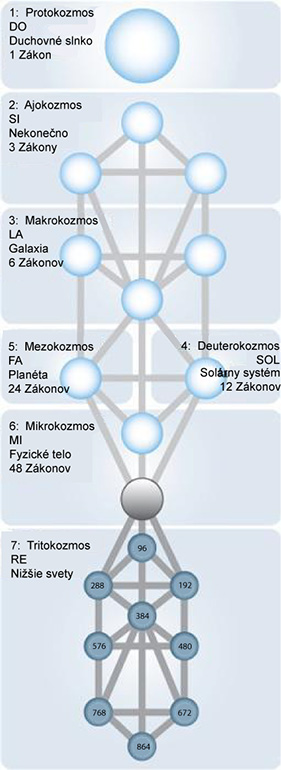 Strom života (Kabala)Tyto kristická vozidla jsou zrozená ze sexu. Toto je sexuální záležitost. Jak nahoře tak i dole. Pokud je fyzické tělo narozené ze sexu, taktéž vyšší vozidla musí být zrozená ze sexu.Kdokoliv vytvoří svá kristická vozidla, inkarnuje svou duši a mluví zlatým Slovem. Toto je jazyk moci, kterým mluvili lidé na dávné zemi zvané Arkadia, kde byli uctívané děti ohně. Toto je jazyk, kterým mluví celý vesmír, božský jazyk ohromné ​​síly. Toto byl mysteriózní jazyk, ve kterém anděl z Babylonu napsal, "Mene, Mene, Tehel Upharsin" na velké hostině krále Belšasara. Ještě v tu samou noc byl proveden rozsudek, Babylon byl zničen a král zemřel.Hodně toho bylo řečeného o univerzálním jazyce. Nicméně, mluvit jím můžeme, pouze když inkarnujeme duši, když kundaliní vzkvétá na našich plodných rtech v podobě Slova. Když lidstvo opustilo ráj, jako důsledek vypuštění semene, tak zapomnělo božský jazyk, který plave majestátně jako řeka zlata přes hustou džungli Slunce. Kořeny všech jazyků se shodují s božským prvotním jazykem. Sexuální magie je jediná cesta, která existuje, abychom s tímto zlatým jazykem mohli opět mluvit. Existuje úzký vztah mezi sexuálními orgány a tvůrčím hrtanem. Ve starých školách mystérií, zasvěcenci měli zakázáno mluvit o předpotopních katastrofách kvůli strachu, že je vyvolají a znovu zhmotní. Staří hierofanti věděli, že existuje blízký vztah mezi prvky přírody a Slovem.Kniha s názvem Logos Mantra Magie, od velkého gnostického rozekruciánskeho mistra dr. Arnolda Krum-Hellera, je skutečný klenot okultního poznání. Velký mistr končí svou knihu slovy: "V dávných dobách existovala škola mystérií, kde byl kruh, na kterém byl vyryt obraz Iris a Serapise sjednocených hadem." Dr. Krum-Heller pokračuje: "Tady syntetizuji vše, co je napsáno v této knize."Také v osmé lekci Kurzu Zvěrokruhu, Dr. Krum-Heller napsal odstavec, který pobouřil mnoha "všeznalců". Po mistrovy smrti se snažili tento odstavec překroutit podle sebe, podle svých vlastních teorií. Nyní si přeložme tento odstavec přesně tak, jak ho mistr Huirakoča napsal:"Místo soulože, která vede k orgasmu, člověk by měl v hlubokém rozjímání kultivovat sladké pohlazení, milostná slova a jemné doteky, přičemž svou mysl drží stále oddělenou od zvířecí sexuality, snažíc se udržet nejčistší duchovnost, jako by byl akt skutečnou náboženskou ceremonií.No přece, muž může a také by měl zasunout penis do ženské vagíny a udržet ho tam, aby u obou partnerů mohlo dojít k božskému pocitu plné radosti, který může trvat hodiny, a vytáhnout ho ve chvíli, kdy se blíží orgasmus, aby se zabránilo ejakulaci semene. Tímto způsobem budou mít pokaždé větší chuť se vzájemně laskat.Toto může být opakované tolikrát, kolik chceme, aniž nám to způsobovalo únavu. Právě naopak, toto je magický klíč k dennímu omlazování, udržování zdravého těla a prodlužování života, protože tato stálá magnetizace je fontánou zdraví.Víme, že v normálním magnetismu, magnetizér vede proudy do subjektu. Pokud má tento magnetizér vyvinuté tyto síly, tak může uzdravit druhých. Přenos magnetických proudů se běžně provádí pomocí očí nebo rukou, ale je nutné říci, že neexistuje lepší, ani silnější vodič jakými jsou citlivé orgány penisu a vagíny, které jsou tisíckrát silnější a tisíc krát lepší než ostatní.Pokud toto praktikuje mnoho lidí, tak ve svém okolí šíří sílu a úspěch vůči všem těm, s nimiž se dostanou do komerčního nebo sociálního styku. Během aktu vznešené a božské magnetizace, na kterou zde odkazujeme, se muž a žena vzájemně magnetizují, přičemž jeden pro druhého jsou jako hudební nástroj, na který když se zahraje, tak ze sebe vydává nádherné zvuky záhadných a sladkých harmonií. Struny tohoto nástroje se šíří po celém těle, a jsou to právě rty a prsty, jimiž tyto struny rozechvějeme, za předpokladu, že je dodržována největší čistota během aktu." Toto je konec výroku Dr. Krumm-Hellera.A tak, toto je cesta zasvěcení. Touto cestou dosáhneme inkarnaci Slova.Můžeme být rozekruciáni, teozofisté nebo studenti duchovna. Můžeme praktikovat jógu, a neexistuje žádné pochybení o tom, že ve všem tomto najdeme úžasné práce a velkolepé esoterické praktiky, ale pokud nepraktikujeme sexuální magii, tak nebudeme schopni vytvořit kristicko-astrální, kristicko-mentální a kristicko-volní vozidla. Bez sexuální magie se nemůžeme znovu narodit. Praktikujte, co si přejete, ve škole jaké si přejete. Modlete se v chrámu, který se vám nejvíce líbí, ale praktikujte sexuální magii. Žijte cestu dokonalého manželství. Nejsme proti žádnému svatému náboženství, řádu nebo sektě. Všechny tyto posvátné instituce jsou nutné. Nicméně radíme vám, abyste žili cestou dokonalého manželství. Dokonalé manželství není proti žádnému náboženskému způsobu života nebo esoterickým praktikám svaté jógy.Gnostické hnutí tvoří lidé ze všech náboženství, škol, lóží, sekt, řádů atd.Drahý čtenáři, pamatujte na svatý klenot s jeho I.A.O. I.A.O. je ukryto v G.A.I.O. (GAIUS). A tak, pracujte s I.A.O.Kněz, mistr každé lóže, stoupenec jógy, každý bude schopen se narodit, bude schopen si udržet svou pravou cudnost, pokud bude praktikovat sexuální magii.Ať je požehnáno I.A.O.; požehnaná buď sexuální magie; požehnané buď dokonalé manželství. V sexuální magii najdeme syntézu všech náboženství, škol, řádů a jógy.Každý systém pro realizaci Bytí bez sexuální magie je nekompletní, a tak je neužitečný.Kristus a sexuální magie představují nejvyšší praktickou syntézu všech náboženství.Kapitola 10Přímé poznáníKaždý, kdo studuje okultismus, chce přímé poznání, chce vědět, jak si vede a také chce vědět o svém vnitřním pokroku.Největší aspirace každého studenta, je stát se vědomým občanem vyšších světů a studovat u mistra. Bohužel, okultismus není tak jednoduchý jak se na první pohled zdá. Vnitřní síly lidských bytostí jsou zcela zničeny a zakrnělé. Lidské bytosti nejenže ztratili své fyzické smysly, ba co víc, a to je horší, své vnitřní schopnosti. Toto je karmický výsledek našich špatných návyků. Student hledá tu a tam, čte každou knihu o okultismu a magie, která mu padne do rukou, a vše co ubohý aspirant udělá, je, že se naplní s hroznými pochybnostmi a intelektuálním pomatením smyslů. Existují tisíce autorů a miliony teorií. Někteří opakují teorie druhých, jiný tyto teorie zase naopak vyvracejí, a tak zde máme jeden proti všem a všichni proti jednomu. Kolegové vzájemně proti sobě bojují, navzájem se vysmívají. Někteří spisovatelé doporučují vegetariánství, druzí ne. Někteří doporučují praktikovat dýchací cvičení, druzí zas ne. Výsledek je hrozný pro ubohého pátrače pravdy. A takto, student neví, co má dělat. Toužící po světle, prosí, úpěnlivě žádá, avšak nic, nic, absolutně nic se nestane.Co tedy dělat?Potkali jsme vysoce mystických jednotlivců, "Skupinoví hrdinové", mnozí z nich byli vegetariáni, zdrženliví, ctnostní, atd. Jsou většinou velmi upřímní a chtějí jen to nejlepší pro své následovníky, avšak vzdychají tak jako všichni ostatní, trpí a pláčou v tajnosti. Tito ubozí lidé nikdy neviděli to, o čem vyprávějí. Neznají svého gurua. Nikdy neměli to štěstí mluvit s ním osobně. Nikdy neviděli roviny kosmického vědomí, roviny vyšších světů, o kterých dělají takové pěkné diagramy a velmi zajímavé popisy. My, bratři a sestry chrámu, cítíme vůči nim opravdovou lítost a snažíme se jim pomoci. Toto se snažíme dělat, ale to vše je marné. Nesnášejí vše, co se týče sexu, vše co se podobá na sex. Když jim mluvíme o dokonalém manželství, tak se smějí a zuřivě protestují bránící se sexuální abstinencí. Tito ubozí slepí jedinci, kteří vedou dalších slepých, potřebují někoho, kdo by je vedl. Velmi trpí, protože nemají to štěstí přímého poznání. Trpí v tichosti, aby neodradili nebo nezklamali své následovníky. My, bratři a sestry chrámu, je upřímně milujeme a litujeme. Pro ně je nutné přestat s teoretizováním.Opium teorií je trpčí než smrt. Jediná cesta k opětovnému získání ztracených sil je sexuální magie. Výhoda velkého arkána je, že regeneruje lidskou bytost.Lidské bytosti se potřebují zregenerovat a toto není záležitost autorů nebo knihoven. Potřebujeme pracovat se zrnem, semínkem. Tak jako červ a ještěrka jsou schopni zregenerovat svůj ocas, rovněž lidé jsou schopni obnovit své ztracené síly. Tato zvířata nahradí svůj ocas se sexuálními silami, které vlastní. A tak, se stejnou sexuální silou, mohou i lidé znovuobnovit, znovunabýt své ztracené síly. A proto je toto cesta, na níž trpící poutníci mohou dosáhnout přímého poznání. A tak, se opravdu stanou osvícenými kněžími pro své bratrské skupiny. Cesta je sexuální magie.Každý vůdce musí být jasnovidcem a mít rozvinuté jasnoslyšení. Poskytneme následující cvičení pro rozvinutí jasnovidnosti a jasnoslyšení. Po získání těchto schopností je dobré zůstat na určitý čas v hloubce lesů, pryč od rušného života. A tak, v mírumilovném prostředí přírody, bohové ohně, vzduchu, vody a země nás naučí nevýslovné věci. Toto není záležitost žití pouze v lese. "Co dělá světec v lese?" Nicméně, co potřebujeme, je dobrá dovolená v přírodě, to je všechno.Dokonalá mentální rovnováha je životně důležitá pro ty, kteří chtějí dosáhnout duchovní pokrok. Skoro všichni aspiranti esoteriky snadno ztratí svou mentální rovnováhu a obvykle upadnou do nejabsurdnějších věcí. Kdokoliv touží po přímém poznání, musí se ujistit, že jeho mysl je v dokonalé rovnováze.CvičeníVelký mistr Huirakoča učil velmi jednoduché cvičení na vidění tattev (vibrace éteru).Cvičení je následující: stoupenec si vloží palce do uší, zavře oči a zakryje je s ukazováčky, zavře nos s prostředníky a nakonec zakryje rty s prsteníčky a malíčky. V takových podmínkách se musí student pokusit vidět tattvy se šestým smyslem. Toto oko se nachází mezi obočím.Jógánanda (který učí stejné cvičení jako Krumm-Heller) radí také zpívat mantru OM.Jógánanda říká, že oddaný učedník musí položit své lokty na nějaký polštář, který by měl být položen na stole. Oddaný učedník by měl dělat toto cvičení před stolem, který směřuje na východ. Jógánanda radí, že židle, na níž oddaný učedník sedí, za účelem praktikování cvičení, by měla být obalena ve vlněné dece. Toto nám připomíná Apollóniose z Tyany, který se zabalil do vlněného pláště, aby se izoloval od rušivých vlivů.Mnoho autorů učí toto cvičení a my ho považujeme za také velmi dobré. Věříme, že tímto cvičením můžeme rozvinout jasnovidnost a jasnoslyšení.Nejprve oddaní učedníci uvidí pouze tmu. Nicméně, s větším úsilím vynaložením v tomto cvičení, si vyvinou pomalu, ale jistě svou jasnovidnost a jasnoslyšení.Na začátku oddaní žáci neuslyší nic kromě fyziologických zvuků, ale kousek po kousku, začnou během cvičení slyšet víc a víc jemnější zvuky. A takto se u nich vyvine jasnoslyšení.Namísto naplňování se dalšími protichůdnými teoriemi, je lepší, když čtenář bude praktikovat a rozvine své vnitřní schopnosti. Proces regenerace musí jít ruku v ruce s esoterickými cvičeními. Vědci říkají, že orgán, který nepoužíváme, zakrní. Je nutné používat orgány jasnozřivosti a jasnoslyšení. Je nutné, abychom tyto orgány vytrénovali a obnovily je, abychom mohli dosáhnout realizaci Bytí.Tato cvičení nejsou proti žádnému náboženství, sektě, škole nebo víře. Všichni kněží, vůdci, instruktoři všech škol a řádů mohou používat tyto cvičení na rozvinutí svých schopností. A tak, mohou vést své příslušné skupiny lépe.Probouzení vnitřních schopností by mělo jít paralelně s kulturním, intelektuálním a duchovním vývojem.Jasnovidec musí také vyvinout všechny čakry, aby neudělal žádné vážné chyby.Většina jasnovidců udělala závažné chyby. Skoro všichni slavní jasnovidci naplnili svět slzami. Skoro všichni velcí jasnovidci pomlouvali lidí. Nesprávně využita jasnovidnost zanechala rozchody, vraždy, cizoložství, krádeže atd.Jasnovidec potřebuje logické myšlení a přesné koncepty. Jasnovidec musí mít dokonalou mentální rovnováhu. Jasnovidec musí být velmi analytický. Jasnovidec musí být matematický ve zkoumání a velmi pozorný ve vyjadřování se.Jasnovidec vyžaduje dokonalé vyvinutí jasnoslyšení, intuice, telepatie, předtuchy a dalších schopností, aby mohl být skutečně dobrým jasnovidcem.Kapitola 11Vyvíjejte se a množte seGenesis, kapitola 1, verš 28 říká: "Buďte plodní a množte se"Být plodný znamená transmutovat a sublimovat sexuální energii za účelem vývoje.Slovo množte se odkazuje na zplození lidské bytosti.Existují dva typy dětí, které jsou zmíněny v Bibli. Boží děti a děti lidí. Boží děti jsou ty, které vzešly ze sexuální magie bez vypuštění semene. Děti lidí jsou ty, které vzešly z vášnivého požitku vypuštěním semene.Musíme vytvořit Boží děti a pak bojovat za jejich duchovní růst.Vzdělávání dětíDěti se učí více příklady jako příkazy. Pokud od našich dětí chceme aby duchovně rostli, tak se musíme snažit o náš duchovní pokrok. Rozmnožit náš druh nestačí, musíme růst i duchovně.HříchNáš zářivý Drak moudrosti má tři aspekty: Otec, Syn a Duch svatý.Otec je světlo a život, Syn je voda a krev, která proudila z rány na Pánově boku, která byla způsobena Longinovým kopím. Duch svatý je oheň letnic nebo jinak oheň Ducha svatého, Indy nazýváni kundaliní, ohnivý had našich magických sil. Tento svatý oheň je symbolizován zlatem.Kdokoliv lže, hřeší proti Otci. Kdokoliv cítí vůči někomu nenávist, hřeší proti Synu. Kdokoliv smilní tj. vypouští semeno, hřeší proti Duchu svatému. Otec je pravda, Syn je láska, Duch svatý je sexuální oheň.VzděláníMusíme učit naše děti aby mluvili pravdu a nic než pravdu. Musíme učit naše děti zákonu lásky. Láska je zákon, ale pouze vědomá láska. Kolem čtrnáctého roku musíme naše děti naučit o mystériích sexu. A proto, kvůli tomuto trojitému aspektu svatosti a dokonalosti, budou naše děti duchovně růst. A tak, kdokoliv učí své děti tímto trojitým aspektem dokonalosti, postaví základy ze železa k jejich štěstí.Nicméně je nutné je učit nejen poučkami, ale i vlastním příkladem. Musíme dokázat skutky to, co učíme.ProfeseModerní život vyžaduje, abychom naše děti připravili i intelektuálně. Je pro ně správné mít profesi, aby si vydělaly na živobytí. Musíme opatrně sledovat odbornou schopnost našich dětí, abychom je mohli vést intelektuálně. Nesmíme nikdy nechat dceru nebo syna bez profese. Každá lidská bytost se potřebuje naučit nějakou profesi, aby byla schopna žít. Je zločin, a opravdu vážný, nechat naše dítě opuštěné a bez profese.Pokud jde o dceryModerní doba vyžaduje, abychom našim dcerám dali solidní duchovní a intelektuální přípravu. Je nutné, aby matky naučili své dcery o mystériích sexu, když budou mít kolem čtrnáct let. Je pro ně správné jít po trojité cestě pravdy, lásky a cudnosti.A tak, moderní žena musí mít profesi, aby si vydělala na živobytí. Je nutné pro otce a matky aby pochopili, že jejich dcery mohou plodit pomocí dokonalého manželství a také duchovně růst. Přesto, vše musí být provedeno správně a popořadě.Je absurdní, aby dcery chodili samy po ulicích, po parcích, po kinech nebo aby tančili sami s přítelem. Zatímco ještě nezničili zvířecí ego, dají se snadno sexuální svést a uboze poklesnou. Dcery by vždy měly být ve společnosti svých rodičů nebo rodinných příslušníků a nikdy by neměly být o samotě se svým přítelem. Rodiče by nikdy neměly bránit v manželství svých dcer. Nicméně opakuji, dělejte vše s řádem v závislosti se zákonem. Je nutné plodit cudností a duchovně růst. Toto je cesta dokonalého manželství.Kapitola 12Dva rituályUrčité temné rituály, které přežily z nejvzdálenějších epoch stále existují. Čarodějky z Thesálie praktikovali určité rituály na svých hřbitovech nebo panteonech, aby vyvolaly stíny mrtvých. A tak, na výročí smrti svých milovaných se shromažďovali při hrobkách na hřbitově a mezi nejstrašnějšími vřískoty si propíchli prsa aby mohla proudit krev. Toto sloužilo jako vozidlo pro duchy mrtvých, aby se zhmotnily ve fyzickém světě. Velký zasvěcenec Homér vypráví ve své knize Odysea něco ohledně rituálu prováděném čarodějem z Kalypsinho ostrova, kde vládla krutá bohyně Kirké. Tento čaroděj v jámě přeřízl zvířeti hrdlo, kterou následně naplnil krví. V tomto okamžiku začal vyvolávat proroka z Théb. Homér řekl, že prorok přijal pozvání a díky té prolité krve se dokázal zcela materializovat. Tento prorok z Théb osobně mluvil s Odysseem a předpověděl mu mnoho věcí.Moudrý autor v díle Tak pravil Zarathuštra řekl: "Pište krví a zjistíte, že krev je duch."Goethe oznámil prostřednictvím Mefistofela: "Krev je tekutina vzácných vlastností."Poslední večeřePoslední večeře je magický obřad s ohromnou silou, je to něco velmi podobné dávnému obřadu krve bratrství. Tradice tohoto bratrstva naznačuje, že pokud si dvě nebo více osob smíchají krev v nádobě a pak ji z ní vypijí, zůstanou pomocí krve věční bratři. A tak, astrální těla těchto lidí zůstanou úzce spojeny po celou věčnost. Hebrejci připisují krvi velmi speciální charakteristiku. Poslední večeře byla obřadem krvi. Každý z apoštolů přinesl kapky své krve ve sklenici a přelily je do kalichu Ježíše Krista. Milovaný Ježíš také daroval svou královskou krev do tohoto kalichu. A takto se smíchala krev Ježíše Krista ve svatém grálu s krví jeho učedníků.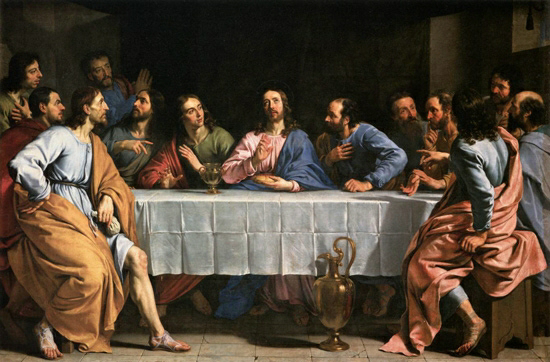 Tradice nám také říká, že Ježíš dal učedníkům jíst droboučké kousky svého vlastního masa.Pak vzal chléb, vzdal díky, lámal a dával jim, řka: "Toto je mé tělo, které se dává za vás. To čiňte na mou památku. "Podobně po večeři vzal kalich a řekl:" Tento kalich je nová smlouva v mé krvi, která se prolévá za vás." - Lukáš 22: 19-20A takto byla podepsána smlouva. Všechny smlouvy jsou podepsány krví. Astrální tělo Ježíše Krista zůstalo spojené a sjednoceno s jeho učedníky a s celým lidstvem pomocí krevní smlouvy. Milovaný je Spasitel světa. Tento krvavý obřad je tak starý jako nekonečnost. Všichni velcí avatáry ji potvrdily od nejdávnějších dob. Velký pán Atlantidy byl také na poslední večeři se svými učedníky.Tato krvavá ceremonie nebyla vymyšlena božským mistrem. Toto je velmi stará ceremonie, krvavá ceremonie velkých avatárů.Každé gnostické pomazání, v jakémkoliv kultu nebo víře, sektě, nebo náboženství, je spojeno, vnitřně sjednoceno, s poslední večeří našeho zbožňovaného Pána skrze krevní smlouvu. Svatá, prastará, křesťanská gnostická církev, do které máme čest patřit, udržuje v tajnosti prastaré rituály, používané apoštoly.Toto byly rituály křesťanů, kteří se potkávali v katakombách Říma, během vlády císaře Nera. Toto jsou rituály esejců, pokorné kasty velkých zasvěcenců, ke kterým patřil Ježíš Kristus. Toto jsou prastaré rituály starodávných křesťanů. Tyto rituály jsou velmi silné. Celek naší tajné vědy velkého arkána je v nich obsažen. Při rituálu vokalizujeme určité mantry, které mají sílu sublimovat sexuální energii do srdce. Vnitřní Kristus žije v chrámu srdce. Když jsou sexuální energie sublimovány do srdce, mají obrovskou radost při míchání se silami vnitřního Krista, aby mohli vstoupit do vyšších světů.Naše rituály jsou opakované na všech sedmi velkých kosmických úrovních. Rituální ceremonie stanoví tajný kanál z fyzické oblasti, přecházející přes všech sedm velkých úrovní do světa solárního Logu. Kristické atomy solárního Logu sestupují přes tento kanál a tak se akumulují v chlebu a víně. Takto se chleba a víno opravdu mění na tělo a krev Kristovu procesem transsubstanciace. Během jídla chleba a pití vína se Kristické atomy slučují s organismem a přecházejí do vnitřních těl, aby v nás probudily síly solárního původu. Apoštolové pili krev Kristovu a jedli tělo Kristovo.Sexuální síly a rituálV knize Keř hory Oreb (The Bush of Horeb) od Dr. Adouma (Magus jefa) jsme našli popis černé mše ze středověkých dob. Dr. Adoum popisuje paragraf přejatý z knihy od Huysmanse. Toto je opravdu zajímavý popis, který nemůžeme jinak, jak poskytnout našim čtenářům. Podívejme se:"Jako hlavní pravidlo kněze by mělo být úřadování. Měl by se úplně svléknout, pak na sebe navléknout obyčejné kněžské roucho. Na oltáři leží nahá žena, obvykle prosebníčka. Dvě nahé ženy slouží jako pomocnice, a v časech když pomáhali dospívající dívky, museli být nutně nahé. Ti, kteří se zúčastnili služby, byli oblečeni nebo nazí, podle přítomné nálady. Kněz provedl všechny rituální ceremonie a přítomné publikum provázelo rituál obscénními gesty.Atmosféra se stále více nabíjela, prostředí se zkapalnilo do nejvyššího stupně ... Opravdu všechno bylo do rituálu zapojeno: ticho, tma a duchovní pohlcení ... Tekutina byla přitažlivá tj. účastníků dostala do kontaktu s elementály. Pokud během ceremonie, žena ležící na oltáři, soustředila svou pozornost na touhu, nebylo neobvyklé vyprodukovat absolutně skutečný přenos této touhy, přenos, který proměnil objekt její touhy ve skutečnou posedlost. Tímto byl cíl konečně dosažen. Proto v ten den nebo během následujících dní, kdy nastalo uskutečnění vytouženého jevu, byl připsán štědrosti satana. Avšak toto tekuté prostředí provázely vždy nepříjemnosti, jako: podrážděné nervy a u některých členů shromáždění vyvolání hysterické krize, která se občas stala kolektivní."Nebylo neobvyklé vidět ženu v daný moment mimo smyslů, jak si ze sebe strhává šaty a pak muže, jako přepadávají divokým posunkům.Najednou, dvě nebo tři ženy propadly násilným křečím přičemž padli dolů z oltáře. Jednoduše byli média, které se dostaly do transu. Byli posedlí a všichni vypadali být uspokojeni."To je nejdále kam zajdeme s příběhem popsaným Huysmansem a předepsaným Dr. Adoumom. Díky tomuto příběhu můžeme pochopit, jak byly rituály a sexuální síly zneužity pro činy ohromného zla. Je jasné, že během rituálu tohoto typu, rozvášněný nervózní stav, absolutně sexuální a vášnivý, násilně určuje určitý druh mentální síly, která je nasycena kreativní energií. Výsledek takového rituálu je magický jev.Všechny rituály se provádějí ve spojení s krví a semenem. Rituál je dvousečný meč, který brání a dává život čistým a ctnostným, ale zraňuje a ničí nečistých a temných. Rituál je mocnější než dynamit nebo nůž.Při rituálu pracujeme s nukleárními silami. Atomová energie je dar od Boha, který tak, jak dokáže léčit, dokáže i zabíjet. Proto každý chrám, ve kterém se koná svaté gnostické pomazání, je kvůli tomuto opravdu atomová energetická továrna.I v Atlantidě černí mágové vykonávali podobné rituály spojené se sexuálními silami. Výsledek těchto zneužití bylo potopení tohoto kontinentu, který předtím dosáhl extrémně vysoký stupeň civilizace.Sexuální formy jsou úzce spjaty se čtyřmi elementy přírody. Všechny temné rituály, všechny temné mše, mají fatální uspořádání v přírodě. Nyní objasníme, jaké byly příčiny potopení Atlantidy. Sexuální energie je jako elektřina. Nachází se všude. Je to síla, která se nachází v elektronech. Tato síla proudí v jádru každého atomu a uprostřed každé mlhoviny. Bez této síly by světy v nekonečném vesmíru neexistovaly. Toto je kreativní síla třetího Logu. Bílí i černí mágové pracují s touto silou. Bílí mágové pracují s bílými rituály. Černí mágové pracují s černými rituály. Poslední večeře milovaného Spasitele světa má extrémně starou tradici, která je ztracena ve věčné noci. Černá mše a všechny ceremonie temných vycházejí z velmi starověké lunární minulosti. V každé epoše existovaly dva typy rituálů: rituál světla a rituál temna. Rituál je praktická magie. Černí mágové smrtelně nesnášejí svatou eucharistii. Mágové temnoty odůvodňují jejich nenávist ke rituálu chleba a vína různými důvody. Někdy přiřazují evangeliím různé vrtošivé interpretace založené na jejich fantazii. Jejich vlastní podvědomí jejich podvádí. Snaží se držet co nejdál od rituálu poslední večeře tak, jak je to jen možné. Nesnášejí poslední večeři zbožňování Pána. Naši stoupenci musí být bdělí a ostražití při takových typech lidí. Každý kdo nenávidí rituály poslední večeře je černý mág. Každý, kdo odmítá chléb a víno gnostického pomazání, zamítá tělo a krev Kristovu. Tyto typy lidí jsou černí mágové.Gnostická církevExistují čtyři velmi důležité cesty, které musí znát každé dokonalé manželství:1. cesta fakíra2. cesta mnicha3. cesta jogína4. cesta harmonizované lidské bytostiUniverzální, křesťanské gnostické hnutí má školu i náboženství.Zažíváme první cestu v praktickém životě, učíce se žít počestně. Druhá cesta leží v naší církvi. Naše gnostická církev má své svátosti, rituály a klášterní život. Třetí cesta souvisí s okultními praktikami. Máme esoterické praktiky, speciální cvičení pro rozvinutí skrytých sil lidské bytosti.Vedle čtvrté cestě, která se nazývá také "cesta prozíravého člověka" žijeme prakticky v nejkompletnější rovnováze. Studujeme alchymii a kabalu. Pracujeme na odstranění psychologického "já".Nejsme členy římskokatolické církve. Tuto církev následuje pouze ten, kdo jde cestou mnicha. Následujeme všechny čtyři cesty. Máme cestu mnicha v našem gnostickém náboženství se všemi patriarchy, arcibiskupy, biskupy a kněžími. Kvůli tomuto nepatříme do římskokatolické církve. Nejsme proti žádnému náboženství, škole a ani sektě. Mnoho kněží římskokatolické církve přišlo do našich řad. Lidé z mnoha organizací se přidružili k našemu gnostickému hnutí. Naše gnostická církev je jedna z nejkompletnějších. Na cestě fakíra se učíme počestnosti. Na cestě mnicha rozvineme emoce. Na cestě jogína praktikujeme esoterické cvičení, které aktivují skryté okultní síly člověka. Na cestě vyrovnaného člověka pracujeme s alchymií a kabalou a usilujeme o odstranění "já".Naše gnostická církev je duchovní církev. Tato církev se nachází ve vyšších světech.Také máme mnoho chrámů ve fyzickém světě. Navíc jsme otevřeli tisíce gnostických škol světla, kde se konají svaté rituály a studují tajné nauky milovaného Spasitele. Nesmíme zapomenout, že naše gnostické hnutí má školu i náboženství. Už bylo rozhodně potvrzeno, že Ježíš Kristus byl Gnostik. Spasitel světa byl aktivním členem kasty esejců, mystiků, kteří si nikdy nezkracovali vlasy ani brady. Gnostická církev je autentická původní křesťanská církev, jejímž prvním papežem byl gnostický zasvěcenec Peter. Pavel z Tarsu patřil do této církve. Byl Nazarejec. Nazarejci byly další gnostickou sektou. Původní Kristova církev byla pravým, hlavním, esoterickým kmenem, ze kterého vzniklo mnoho dalších nových křesťanských sekt jako například: římskokatolická církev, protestantismus, adventisté, arménská církev atd. Popravdě, rozhodli jsme se udělat kořen křesťanství, gnosticismus veřejně známý. Toto je původní křesťanská církev. Patriarchát Basilides patřil ke gnostické církve. Basilides byl slavný alchymista, který zanechal sedmistrannou knihu z olova, která podle mistra Krumm-Hellera je udržována v Kiercherskom muzeu ve Vatikánu. Tato kniha nemůže být pochopena archeology, protože je to kniha okultní vědy. Basilides byl učedník svatého Matouše. Dnešní římský katolicismus není skutečný katolicismus. Oprávněný, původní katolicismus je původní gnostický katolicismus. Popravdě, toto je hlavní důvod proč jsme se zcela distancovali od římskokatolické sekty. Světci jako: Saturninus z Antiochu, oslavovaný kabalista, patřili do původní křesťanské katolické gnostické církve; Šimon-mág, který se bohužel odchýlil; Karpokrates, který založil několik gnostických klášterů ve Španělsku, Marcion z Ponta, Svatý Tomáš, Svatý Valentýn, velký mistr hlavních mystérií nazývaný Svatý Augustin, Tertullian, Svatý Ambrož, Irenej, Hypelet, Epifanius, Klement z Alexandrie, Marek, velký gnostik, který se staral o svaté gnostické pomazání a zanechal nám mimořádně učení o cestě sexuálních sil přes dvanáct zodiakálních/zvířetníkových dveří lidského organismu. Také Cerdon, Empedokles, Svatý Jeroným a mnoho dalších světců bylo členy původní křesťanské katolické gnostické církve, od níž se odchýlila dnešní římskokatolická sekta.SvátostiV naší gnostické církve máme křest, společenství chleba a vína, manželství, zpověď (přátelské konverzace mezi mistry a žáky) a nakonec, mimořádně pomazání. Gnostické manželství je v duchovní církve velmi zajímavé. V této svátosti si žena obléká roucho gnostické jeptišky a její muž ji dostane za ženu. Svatí mistři sezdávají a ona se stává jeho ženou se slibem cudnosti.KristusGnostická církev zbožňuje Spasitele světa Ježíše. Gnostická církev ví, že Ježíš inkarnoval Krista a proto ho zbožňují. Kristus není člověk ani božský jedinec. Kristus je titul daný všem seberealizovaným mistrům. Kristus je vojsko hlasu. Kristus je slovo. Slovo je daleko za tělem, duší a duchem. Každý, kdo je schopen inkarnovat slovo, získá titul Krista. Kristus je samotné slovo. Je nezbytné, aby každý z nás inkarnoval slovo.Když se v nás slovo stane tělem, říkáme slovem světla. Ve skutečnosti, mnoho mistrů inkarnovalo Krista. V tajné Indii, Kristus jogín Babaji žil miliony let, Babaji je nesmrtelný. Velký mistr moudrosti Kout Humi také inkarnoval Krista. Sanat Kumara, zakladatel velké fakulty zasvěcenců z bílé lóže je další žijící Kristus. V minulosti mnozí inkarnovali Krista. V přítomnosti inkarnovali Krista jen někteří. V budoucnu inkarnují Krista mnozí. Jan Křtitel také inkarnoval Krista. Jan Křtitel je žijící Kristus. Rozdíl mezi Ježíšem a ostatními mistry, kteří inkarnovali Krista, je v hierarchii. Ježíš je nejvyšší solární zasvěcenec kosmu.VzkříšeníSvrchovaný, velký mistr Ježíš, žije dnes se stejným fyzickým tělem, se kterým vstal z mrtvých. V současné době žije velký mistr v Šambale. Toto je tajná krajina orientálního Tibetu. Mnoho dalších vzkříšené mistrů žije se svrchovaným velkým mistrem ve spolupráci na velké práci Otce.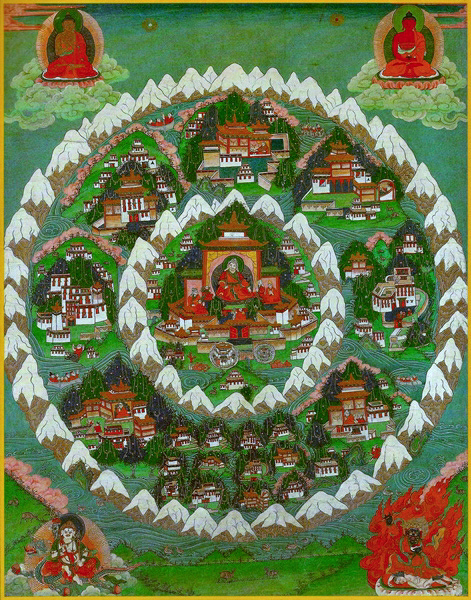 Zobrazení Šambaly v Tibetském buddhismuPomazáníZasvěcený kněz, ve stavu extáze, vnímá podstatu Krista a magicky přenáší svůj vlastní vliv na chléb a víno, a tak, probouzení Kristovy substance, která se nachází v těchto prvcích, které mohou dělat zázraky, probouzí Kristické síly našich vnitřních vozidel.Posvátná rouchaVe velkých gnostických katedrálách, gnostičtí kněží obvykle používají tři roucha všech katolických kněží (klerika, rocheta, ornát).Tyto tři roucha oprávněně patří původní křesťanské katolické gnostické církve. Také používají čepice. Tři roucha naskládané jedno na druhém, reprezentují tělo, duši a ducha; fyzické, astrální a duchovní světy. Čepice značí, že je muž. Když káže, pokrývá si hlavu, aby znázornil, že vyjadřuje pouze vlastní názory.V gnostických školách světla, kněz a Eset/Isis používají pouze blankytně modrou tuniku s bílým lanovým opaskem. Také nosí obuté sandály. Eset/Isis z gnostických škol světla si kryje hlavu bílým závojem. To je vše. Jednou jsme požádali účastníky, aby si oblékli svou vlastní tuniku, podobnou tomu, kterou nosí jejich Nejvnitřnější ve vnitřních světech, podle jejich esoterického stupně. Později jsme tento zvyk zakázali, protože mnoho účastníků to zneužívalo a myslelo si, že jsou vysocí zasvěcenci, oblečeni v nádherných tunikách a nazývali se zvučnými jmény. A co víc, vede to k pýše. Mnozí z nich se viděli v tunikách určitého stupně a během rituálu byli naplněni ješitností a pýchou. Povrchně a pohrdavě se dívali na ty, kteří byli nižšího esoterického stupně.Zřizování oltářeOltář pro svatou mši musí být vyroben z kamene. Pamatujte, že pracujeme s kamenem mudrců (sex). Oltář také symbolizuje filozofickou Zemi. Základ kalichu, stonek základny, posvátný pohár, symbolizuje květinu. To znamená, že Kristická substance Slunce proniká dělohou Země a zajišťuje klíčení zrna, dovolující energii pšenice růst, dokud se neobjeví ovoce (semínko). Když bylo zrno odevzdáno, zbytek umírá. Veškerá síla Slunečního Krista zůstává uzavřena v zrnku. Stejně je to s vínem. Slunce zapříčiňuje dozrání hroznů. Veškerá síla Slunečního Krista zůstává uzavřena v hroznech. S gnostickým pomazáním jsou všechny solární síly uvolněné z chleba a vína. Pak působí v našem organismu, kristifikujúc nás.ZjeveníZjevení je manifestace, odhalení nebo povznesení Krista v nás. Podle Krumm-Hellera, Dietrich, významný teolog poznamenal: "Pokud toužíte po dosažení spojení nebo sjednocení s božskou podstatou, pak musíte postupovat podle těchto čtyř způsobů.1.Přijetím Boha (Eucharistie)2.Milostným sjednocením (sexuální magie)3.Synovskou láskou (cítit, že jsme Boží děti)4.Smrtí a vzkříšenímGnostici žijí těmito čtyřmi cestami.Prétor (druh mše)Ve vyšších světech existuje gnostická církev, katedrála duše. V této katedrále jsou prováděny rituály v pátek a v neděli za úsvitu (nebo kdykoli je to nutné), pro dobro lidstva. Mnoho oddaných stoupenců se shromažďuje na prétoru v astrálních tělech. Jsou i tací atleti vědy džin, kteří si na prétor berou své fyzické tělo. A tak, všichni tito oddaní stoupenci mají to štěstí přijmout chléb a víno.Klíč k provedení vědomé astrální projekceKlíč k astrální projekci je velmi jednoduchý, vše, co musíte udělat je, že usnete mentálně odříkávajíc mantru FARAON. Tato je rozdělena do tří hlásek: fa, ra, on. Když se stoupenec ocitne mezi přesunem, který existuje mezi bdělostí a spánkem, jde hluboko do svého nitra, vědomého sebe pozorování a později jemně vyskočí z postele, zcela ztotožněn se svým lehkým, fluidním duchem. Astrální tělo každého stoupence se může zúčastnit prétoru. Ti, kteří ještě nevytvořili své Kristické-astrální těla, se velmi trápí, protože se nemohou naučit astrální projekci kvůli tisícům překážek a ani po ohromném množství práce. Ti, kteří v minulých reinkarnacích vytvořili Kristické astrální těla, opouštějí tělo s naprostou lehkostí.Klíč k umístění fyzického těla do stavu džinStoupenec se soustředí na mistra Oguara. Stoupenec by měl usnout recitující tuto modlitbu:Věřím v Krista, věřím v Oguara, Babaji, Mataji a mistrů džinu. Vezměte mě z postele ve fyzickém těle, vezměte mě do gnostického kostelu s fyzickým tělem ve stavu džin.Stoupenec by měl opakovat tuto modlitbu tisíc krát. Stoupenec by měl usínat recitující tuto modlitbu. Když se stoupenec cítí více ospale než bděle, když cítí, že jeho tělo je slabé a plné únavy, když se cítí ospale, když už začíná snít, měl by vyjít ven z postele, přičemž se snaží udržet spánek jako lakomec střežící svůj poklad. Veškerá síla je ve spánku. V těchto chvílích jsou v činnosti ohromně mocné síly, které zvyšují vibrační stupeň fyzického těla, zrychlujíc pohyb atomu na úžasnou rychlost. Potom se tělo dostane do stavu džin, pronikaje do hyperprostoru. Pokud student vyskočí se záměrem vznášet se, s překvapením zjistí, že dokáže létat. V tomto stavu je neviditelný fyzickému světu. V tomto stavu se může zúčastnit prétoru.Když fyzické tělo vstupuje do stavu džin, začne se nafukovat od kotníků směrem ke hlavě.Přesně řečeno, fyzické tělo se ve skutečnosti nenafukuje, spíše astrální síly do něj plně pronikají, dávajíc mu nafouknutý vzhled.Hlavní aspekty gnostického rituáluKdyž katolický kněz při bohoslužbě předčítá ze Svatého Písma, přičemž přechází z epištoly do evangelia, pro rouhající katolíky to jednoduše znamená, že Herodes posílá Krista zpět k Pilátovi, ale pro gnostické kněze tato pasáž znamená přechod z jednoho světa do druhého, tj. po smrti.Čtyři roční obdobíMy gnostici víme o rozdílných rutinách, které se dějí během změny ročních období. V astrále existují andělé, kteří se během těchto ročních období střídají v pomáhání lidstvu: Rafael na jaře, Uriel v létě, Michael během podzimu a Gabriel v zimě. Všichni tito andělé se zapojují do rituálů, aby nám pomohli.OtčenášMezi všemi rituálními modlitbami je nejsilnější Otčenáš (modlitba k Pánu).Toto je magická modlitba s obrovskou silou.Představivost, inspirace a intuice jsou tři povinné cesty zasvěcení.Mistr Huirakoča říká následující:"Nejprve je nutné vidět duchovní věci (Boha) vnitřně:1. "Otče náš, jenž jsi na nebesích."Pak se musíme naučit naslouchat Slovu, tj. Božskému slovu:2. "Posvěť se jméno tvé," jinými slovy, Božské slovo, úžasné jméno Boha, kreativní slovo.Nakonec připravíme své duchovní tělo na intuici:3. "Přijď království tvé," tj. s vyslovováním Slova, manter, k nám přijde vnitřní království svatých mistrů."Tato trojice se nachází v prvních třech prosbách Otčenáši.Sjednocení s Bohem sestává z provádění všech těchto proseb. Zbytek zůstává vyřešen ... "Krumm-Heller poznamenal, že s těmito třemi prosbami jsme provedli úplnou prosbu a pokud se nám ji jednoho dne podaří zrealizovat, už budeme bohy, a tak už více nemusíme žádat.Gnostická církev udržuje všechny tajné učení zbožňovaného Spasitele světa. Gnostická církev je náboženství štěstí a krásy. Gnostická církev je panenský kmen, ze kterého vzešly všechny římské sekty, které zbožňují Krista. Gnostická církev je jediná církev, která udržuje v tajnosti učení, které učil Kristus ze svých rtů, do uší učedníků.Nejsme proti žádnému náboženství. Zveme lidi všech svatých náboženství, kteří zbožňují Pána, aby studovali naše tajné nauky.Nesmíme zapomínat, že existují rituály světla a temnoty. My vlastníme tajné rituály zbožňovaného Spasitele světa.Nepodceňujeme a ani neopovrhujeme žádným náboženstvím. Všechna náboženství jsou drahocenné perly navléknuté na zlaté niti božskosti. My pouze opakujeme, že gnóze je oheň, z něhož vzešli všechna náboženství světa. To je vše.Kapitola 13Dvě MarieExistují dva typy hadů, jeden, který stoupá po páteři a druhý který klesá. Had u bílých mágů stoupá, protože nevypouštějí semeno. Had u černých mágů klesá protože vypouštějí semeno.Had stoupající po páteři představuje Pannu Marii. Sestupující had z kostrče dolů k atomovým peklem přírody představuje Santa Marii černé magie a čarodějnictví. Existují dvě Marie: bílá a černá.Bílí mágové nenávidí černou Santa Marii. Černí mágové smrtelně nesnášejí bílou Pannu Marii. Kdokoliv si troufá vyslovit jméno Panny Marie je okamžitě napaden temnými.Když zasvěcenec vykonává velkou práci, musí ohromně bojovat s adepty Santa Marie.Kreativní síly jsou trojí: mužské, ženské a neutrální. Tyto ohromné ​​síly proudí shora dolů.Kdokoliv se chce zregenerovat musí změnit tento pohyb a nechat kreativní energie vrátit se dovnitř a nahoru. Toto je dokonce protichůdné se zájmy přírody. Temní se pak cítí uraženi a hrozivě napadnou stoupence. Ženské adeptky černé strany napadají stoupence, aby ho sexuálně vybily. Toto se děje hlavně během spánku. Takto se objevují mokré sny. Student sní o nádherných ženách, které ho sexuálně vybijí, aby zabránily vzestupu ohně přes páteřní kanál.Temní uctívají Santa Marii v propasti a zpívají jí vznešené zlopřejné verše.Bílí mágové uctívají Pannu Marii, která jako had ohně stoupá po páteřním kanálu a na ní si opírají hlavu jako dítě v náručí své milované matky.V Indii je uctívána božská matka kundaliní, ale Kálí, její černý fatální aspekt, je také uctíván. Toto jsou dvě Marie, bílá a černá. Dva hadi: had z mosazi, který vyléčil Izraelity na poušti, a svůdný had Edenu.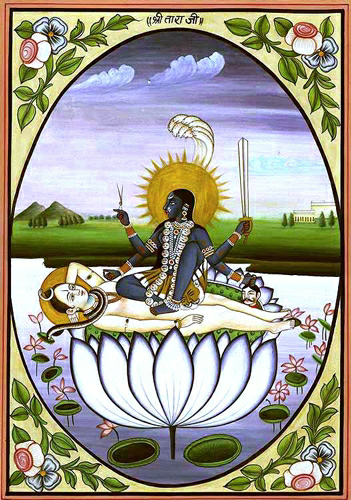 Kálí, Boží matka se probouzí sexuální silou ŠivyExistují bílé zasvěcení a černé zasvěcení, chrámy světla a chrámy temna. Všechny stupně a všechny zasvěcení jsou založeny na hadovi. Když had stoupá, staneme se anděly, když klesá, staneme se démony.Nyní řekneme, jak probíhá černé zasvěcení, podle našich zjištění."Během spánku byl stoupenec vzat z fyzického těla. Oslava démonů se konala na ulici. Všichni přítomní byli v astrálních tělech. Nováček praktikoval sexuální magii s vypuštěním semene. Takto pokročil ve vědě démonů, kteří se na festivalu prezentovali oblečeni v černých tunikách. Tato slavnost byla skutečným čarodějnickým sabatem. Když orgie skončily, adepti levé strany doprovodili svého milovaného adepta ke žlutému chrámu. Toto byla jeskyně černé magie. Z venku se tento chrám zdál být prostý náboženský kostelík. Uvnitř to byl ohromný palác. Uvnitř chrámu byly dvě podlaží a ohromné ​​chodby, přes které temní chodili. Adepti stínu gratulovali kandidátům k jejich temným triumfem. Bylo to hrozné vidět adepty Santa Marie. Kandidáti stým byl naprosto spokojeni. Satanský ocas byl viditelný na těchto astrálních fantomech. Oslava temnoty byla velkolepá. Kněz propasti vylezl na kámen, aby dal kázání. Tento fantom byl upřímně pomýlený člověk, s dobrými úmysly, ale naprosto ztracený. A tak, tento adept stínu slavnostně prohlásil: "Budu věrný mému náboženství, nic mě nepřinutí podívat se zpět. Toto je svaté. ""Pak pokračoval s dlouhým projevem, při kterém každý tleskal."Čestný host, který měl to neštěstí probudit kundaliní negativně, dostal označení osudnou pečetí. Ten znak byl trojúhelníkový a měl černé a šedé obrysy. Před jeho používáním byla pečeť vložena do ohně. Znak pečeti mu zůstal pod levou stranou plic."Temní dali stoupenci fatální jméno, které bylo vyryto černými písmeny na jeho levém předloktí.""Nový černý zasvěcenec byl pak ponechán před sochou ohromně jedovaté krásy, která symbolizovala černou bohyni, království Santa Marie. Stoupenec, sedíc před touto sochou, si překřížil nohy angarikanským stylem (levá noha nad pravou). Pak si dal ruce v bok a soustředil se na osudnou bohyni. Když všechno skončilo, tento obyvatel temnoty se vrátil do fyzického těla, šťastný se svým "triumfem."Takto daleko zašlo naše vyšetřování zasvěcenců propasti.Všichni ti, kteří následují cestu dokonalého manželství se musí bránit proti temným, kteří se snaží stáhnout stoupence z pravdivé cesty, aby z něj udělali člena černé lóže. Když dosáhnou svého cíle, student je vzat do banketu démonů.Boj je ohromný: mozek proti sexu, sex proti mozku, a co je ještě bolestivější, je srdce proti srdci. Toto znáte.Musíme ukřižovat všechny naše emocionální připoutanosti, zříci se všech zvířecích tužeb. Toto je extrémně náročné. Minulost křičí, prosí, pláče, úpěnlivě žádá ... Toto je ohromně bolestivé.Super-člověk je výsledkem ohromné ​​revoluce vědomí. Ti, kteří věří, že mechanická evoluce přírody nás změní na mistry, se zcela mýlí. Mistr je výsledkem ohromné ​​revoluce vědomí.Musíme bojovat proti přírodě a proti stínem přírody.Kapitola 14Práce s démonemProbouzení kundaliní a odstraňování "já", představuje nezbytný základ každého hlubokého uvědomění Bytí.V této kapitole se budeme zabývat tématem odstranění "já". Toto je rozhodující pro úplné osvobození."Já", je démon, kterého v sobě nosíme. S ohledem na toto tvrzení můžeme říci, že práce na odstranění "já" je skutečně práce s démonem. Tato práce je velmi náročná. Když pracujeme s démonem, temné entity obvykle proti nám spouštějí ohromné ​​útoky. Toto je skutečně cesta prozíravého člověka, slavná čtvrtá cesta, cesta tao.Původ "já"Původ hříšného "já" je v smilstvu. Ego, Satan, je podřízeno zákonu věčného návratu všech věcí. Vrací se do nových lůn, aby ukojilo své touhy. V každém jednom ze svých životů "já" opakuje stejné dramata, stejné chyby. "Já," se časem a zkušenostmi stále více komplikuje a stává se stále perverznější.Smrt SatanaSatan, kterého v sobě nosíme, je složen z atomů tajného nepřítele. Satan měl počátek, Satan má konec. Musíme odstranit Satana, abychom se vrátili do vnitřní hvězdy, která se na nás vždy usmívá. Toto je pravé konečné osvobození. Pouze odstraněním "já" můžeme dosáhnout úplné osvobození.Osobní hvězdaV nepoznaných hloubkách našeho božského Bytí máme zcela atomovou vnitřní hvězdu. Tato hvězda je super-božský atom. Kabalisté nazývají tuto hvězdu posvátným jménem Ein Sof. Toto je Bytí našeho Bytí, náramná realita uvnitř nás.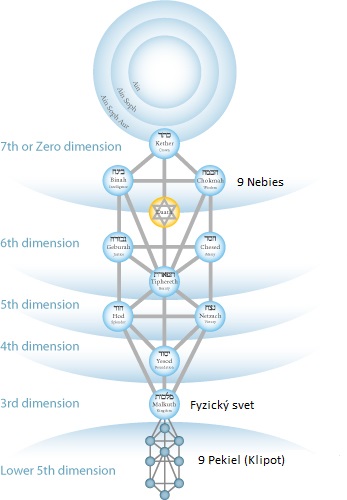 Bůh se nevyvíjíBůh se nemusí vyvíjet, protože je dokonalý. Bůh se nepotřebuje zdokonalovat. On je dokonalý. Bůh je naše vnitřní Bytí.Evoluce a devoluceMy gnostici jsme nikdy nepopírali zákon evoluce, avšak neakceptujeme takový mechanický zákon jako dogma.Zákony evoluce a devoluce jsou mechanické osy přírody. Pro každý vzestup existuje sestupPro každou evoluci existuje specifická, odpovídající devoluce.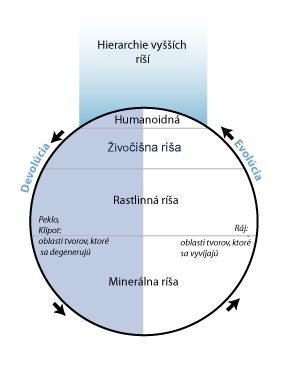 Evoluce existuje v semínku, které klíčí a také ve výhonku, který roste a vyvíjí se, a také v rostlině, která plodí ovoce.Existuje devoluce v stromě, který již dále neroste, vadne, stárne a umírá.Totální revolucePotřebujeme ohromnou revoluci vědomí, abychom byli schopni vrátit se do vnitřní hvězdy, která vede naše Bytí. Totální revoluce nastane když odstraníme "já".BolestBolest nemůže udělat nikoho dokonalým. Pokud by bolest mohla někoho udělat dokonalým, již by bylo celé lidstvo dávno dokonalé. Bolest je výsledek našich vlastních chyb. Satan páchá mnoho chyb. Satan sklízí plody svých vlastních chyb. Tyto plody jsou bolest. A proto je bolest satanská. Satan se nemůže stát dokonalým a ani nemůže udělat nikoho dokonalým. Ohromná boží realita je štěstí, klid, blahobyt a dokonalost. Velká realita nemůže tvořit bolest. To, co je dokonalé, nemůže tvořit bolest. To, co je dokonalé, může plodit jen štěstí. Bolest je vytvořena "já" (Satanem).ČasČas je Satan, Satan je paměť. Satan je pouze změť vzpomínek. Když lidská bytost zemře, zůstanou pouze její vzpomínky. Vzpomínky představují "já", mě, reinkarnujíce se ego. Ty neuspokojené touhy, ty vzpomínky včerejška, se reinkarnují. A takto jsme vždy otroky minulosti. A proto si můžeme být jisti, že minulost podmiňuje náš současný život. Můžeme tedy tvrdit, že Satan je čas. Můžeme také tvrdit, bez strachu z omylu, že čas nás nemůže osvobodit z tohoto údolí slz, protože čas je satanský. Musíme se naučit žít z momentu do momentu. Život je věčné teď, věčná přítomnost. Satan byl stvořitel času. Ti, kteří si myslí, že se mohou osvobodit ve vzdálené budoucnosti, během milionů let, s ubíhajícím časem a věky, jsou jisti kandidáti do propasti a na druhou smrt, protože čas je od Satana. Čas neosvobozuje nikoho. Satan zotročuje, Satan nezprošťuje. Musíme se osvobodit právě teď. Musíme žít z momentu do momentu.Sedm hlavních center člověkaVšechny lidské bytosti mají sedm hlavních center.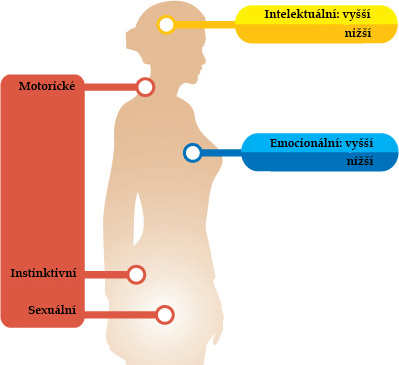 1. Intelektuální centrum, umístěné v mozku2. Pohybové centrum, umístěné v horní části páteře3. Emocionální centrum, umístěné v solárním plexu a v specifickém nervovém centru velkého sympatického nervového systému4. Instinktivně centrum, umístěné ve spodní části páteře5. Sexuální centrum, umístěné v pohlavních orgánech6. Vyšší ​​emocionální centrum7. Vyšší ​​intelektuální centrumTyto poslední dvě centra se projevují pouze přes autentické astrální a legitimní mentální tělo.Technika na odstranění "já""Já" kontroluje pět center lidského mechanismu. Těchto pět center je: intelektuální, pohybové, emocionální, instinktivní a sexuální.Dvě centra lidské bytosti, které korespondují s Kristovým (solárním) vědomím, jsou u okultistů známé jako Kristická mysl a Kristické astrální tělo. Tyto dvě výše centra nemohou být kontrolovány "já". Bohužel, vyšší mysl a vyšší emoce stále nemají tyto vzácné Kristické vozidla k dispozici. Když je vyšší mysl oděná v Kristickej mysli a když jsou vyšší emoce vložené do Kristického astrálního těla, tehdy jsme vskutku povzneseni do stavu skutečné lidské bytosti.Kdokoliv chce odstranit "já" musí studovat funkcionalismus uvnitř těchto pěti podřadných center. Nesmíme soudit defekty, ani je omlouvat. Musíme je pochopit. Je nutné, abychom pochopili akce a reakce lidského stroje. Každé jedno z těchto center má celou sadu extrémně komplikovaných akcí a reakcí. "Já" pracuje s každým z těchto pěti center. A proto, hlubokým pochopením celého mechanismu každého z těchto center jsme na cestě za odstraněním "já".V každodenním životě konají dva lidé rozdílně ve stejných situacích. Co je příjemné pro jednoho je nepříjemné pro druhého. Rozdíl je často v tom, že jeden člověk soudí a vidí myslí, zatímco druhého se to může dotýkat citově. Musíme se naučit rozlišovat mezi myslí a pocity. Mysl je jedna věc a pocity jsou druhá. V mysli se nachází celá skupina akcí a reakcí, které musí být pochopeny. V pocitech jsou připoutanosti, které musí být ukřižovány, emoce, které musí být poctivě studovány a obecně, celý mechanismus akcí a reakcí, které se dají snadno splést s aktivitami mysli.Intelektuální centrumToto centrum je užitečné ve své vlastní oběžné dráze. Nebezpečné je když se ho snažíme odstranit ze svého gravitačního pole. Velké skutečnosti ducha mohou být zažité pouze vědomím. A proto ti, kteří se snaží prozkoumat transcendentální pravdy Bytí pouze racionalitou, dělají stejnou chybu jako někdo, kdo ignoruje používání a řízení moderních vědeckých nástrojů, a snaží se studovat nekonečně malé formy života s teleskopem a nekonečně velké životní formy s mikroskopem.PohybMusíme se pozorovat a hluboce pochopit všechny naše činy. Nesmíme dovolit našemu životu pokračovat mechanicky. Zní neuvěřitelně, že i když žijeme v zaběhaných kolejích našich zvyků, tak tyto koleje, které podmiňují naše životy prostě neznáme. Musíme studovat naše zvyky, musíme je pochopit. Tyto zvyky patří k aktivitám pohybového centra. Je nutné sebepozorování způsobů toho, jak žijeme, jednáme, oblékáme se, chodíme atd. Pohybové centrum má mnoho aktivit. Sport také patří k pohybovému centru. Když se mysl zapojí do tohoto centra, tak ho jen brzdí a způsobuje mu škody, protože mysl je velmi pomalá a centrum pohybu je velmi rychlé. Každý spisovatel pracuje s pohybovým centrem a je tedy přirozené, že když mu při psaní na klávesnici do toho začne zasahovat mysl, tak se může dopustit chyb. Člověku řídícímu auto by se mohla stát nehoda, kdyby se mu do toto začala plést mysl.Emocionální centrumLidská bytost hloupě mrhá sexuální energií zneužíváním násilných emocí, filmů, televize, fotbalových her atd. Musíme se naučit ovládat své emoce a šetřit sexuální energii.InstinktExistují různé instinkty. Instinkt přežití, sexuální instinkt atd. Existuje také mnoho zvráceností instinktu. Hluboko v každé lidské bytosti jsou pod-lidské instinktivní síly, které paralyzují pravého ducha lásky a dobročinnosti. Tyto démonické síly musí být nejprve pochopeny, pak uvedené pod kontrolu a nakonec eliminovány. Tyto bestiální síly jsou: kriminální instinkt, smilstvo, zbabělost, strach, sexuální sadismus, sexuální bestiality atd. Musíme studovat a hluboce pochopit tyto pod-lidské síly dříve, než je odstraníme.SexSex je pátá síla lidské bytosti. Sex může lidskou bytost osvobodit nebo zotročit. Nikdo nemůže získat úplnost, nikdo nemůže být plně seberealizován bez sexuální energie. Žádná osoba držící celibát, nemůže dosáhnout úplné seberealizaci Bytí. Sex je silou duše. Stát se ucelenou lidskou bytostí může jen ten, kdo zcela spojil mužské a ženské póly duše. Sexuální síla se vyvíjí, rozvíjí a roste na sedmi stupních (sedm stupňů duše). Ve fyzickém světě je sex slepá síla vzájemné přitažlivosti. V astrálním světě je sexuální přitažlivost založena na spřízněnosti typu, podle polarit a esencí. V mentálním světě se sexuální přitažlivost projevuje na základě zákonů mentální polarity a spříznění. Na příčinné úrovni probíhá sexuální přitažlivost na základě vědomé vůle. A právě tato úroveň přirozených příčin je místem, kde vědomě dochází k úplnému spojení duše. Opravdu nikdo nemůže dosáhnout slávu dokonalého manželství bez dosažení čtvrtého stavu lidské úplnosti.Musíme hluboce pochopit sexuální problém. Musíme být celiství. Musíme překonat mechaničnost sexu. Musíme vědět, jak plodit děti moudrosti. V úžasném momentě početí jsou lidské esence zcela otevřené všem typům ovlivněni. Stav čistoty rodičů a jejich vůle použitá při nevypuštění Hermova poháru je vše, co může ochránit spermii a vajíčko před nebezpečím infiltrace pod-judských prvků bestiálního ega, které se chce reinkarnovat.Úplná smrt SatanaPochopením vnitřních aktivit každého jednoho nižšího centra, objevíme celý proces ega. Výsledek tohoto sebe-objevení je úplná smrt Satana (temného lunárního "já").CizoložstvíJelikož ženské tělo je pasivní a vnímavý prvek, je jasné, že sbírá a ukládá následky sexuálních aktů s těmi muži, kteří s ní spáchali cizoložství. Tyto následky jsou atomové substance z muže, se kterým měla sexuální styk. A tedy, když muž má sexuální styk se ženou, která byla s druhým mužem, on pak absorbuje atomové esence druhého muže a nakazí se jimi. Toto je velmi vážný problém pro ty bratry a sestry, kteří odstraňují "já", protože pak nejenže musí bojovat proti vlastním chybám a defektem, ale co víc, musí bojovat proti chybám a defektům druhých mužů, s nimiž předtím měla žena sexuální styk.Kořen bolesti"Já," je kořenem bolesti. "Já," je kořenem ignorance a chyb. Když je "já" odstraněno, vnitřní Kristus je všechno co v nás zůstane.Musíme odstranit "já". Pouze odstraněním "já" může ignorance a chyby zmizet. Když "já" zmizí, vše co s námi zůstane je to, co se nazývá láska.Když je "já" odstraněno, přijde k nám skutečné a oprávněné štěstí.Pouze úplným zničením touhy můžeme dosáhnout odstranění "já". Pokud chceme odstranit "já", musíme být kyselý jako citrón, být znechuceni hrozivým "já", hrozným satanem, hrozným démonem, který udělal náš život trpkým a odporným.Kapitola 15CelibátSvámí x řekl následující slova během jedné ze svých přednášek:"Nesezdaní lidé mohou ve svém nitru duchovně sjednotit přirozenou kreativní sílu duše naučením se správných metod meditace a jejich aplikace do fyzického života. Takový lidé nemusí projít materiální zkušeností manželství. Mohou se naučit sjednotit svůj ženský fyzický impuls se svým mužským impulsem jejich vnitřní duše."Pokud by naši milovaní gnostičtí učenci reagovali na Svámího X slova, přišli by k výsledku, že jsou očividně absurdní. Tato idea o sjednocení ženského fyzického impulsu s mužským impulsem vnitřní duše je na sto procent nepravdivá. Tento typ utopistického manželství je nemožný, protože lidská bytost ještě neinkarnovala duši. S kým tedy chce sjednotit svůj ženský fyzický impuls? Intelektuální zvíře stále nemá duši. Kdokoliv si přeje inkarnovat svou duši, kdokoli se touží stát člověkem s duší, musí mít astrální, mentální a příčinné těla. Lidská bytost v dnešní době stále nemá tyto vnitřní vozidla. Astrální fantom, mentální fantom a příčinný fantom jsou pouze fantomy.Většina okultistů věří, že tyto vnitřní fantomy jsou skutečné vozidla, avšak zcela se mýlí. Musíme se narodit ve vyšších světech. Tato záležitost narození je sexuální problém.Žádná lidská bytost se nenarodila z teorie. Ani obyčejný mikrob se nemůže narodit z teorií. Nikdo se nenarodil přes nozdry nebo přes ústa. Každá živá bytost je narozena ze sexu. "Jak nahoře, tak i dole." Pokud je lidská bytost narozená ze sexu ve fyzickém světě, tak logicky tam "nahoře", ve vnitřních světech, musí být ze sexu narozená taktéž, proces je analogický. Zákon je zákon a ten se musí dodržovat.Kristické astrální tělo je narozené jako tělo z masa a kostí. Toto je sexuální záležitost. Pouze sexuální magií mezi mužem a ženou můžeme dát zrod tomuto úžasnému tělu. Stejně to je i s mentálním a příčinným tělem. Musíme vytvořit tyto vnitřní těla a to je možné pouze sexuálním kontaktem, protože jak nahoře tak i dole, a jak dole tak i nahoře. Žádná osoba držící celibát nemůže sjednotit svůj ženský fyzický impuls s mužským impulsem své duše, protože svobodná osoba nemůže inkarnovat svou duši. Abychom inkarnovali duši, musíme vytvořit vnitřní vozidla, a ty mohou být vytvořeny pouze pomocí sexuálního sjednocení muže a ženy. Žádná svobodná žena nebo muž nemůže zplodit dítě nebo otěhotnět. Dva póly jsou nutné při tvoření. Takový je život.Je nezbytné zplodit vnitřní vozidla. Je nezbytné, abychom se narodili ve vyšších světech. Celibát je zcela falešná cesta. Potřebujeme dokonalé manželství.Po narození, každé vozidlo potřebuje speciální výživu. Pouze touto speciální výživou se může vyvinout a zcela zesílit. Výživa těchto vozidel je založena na vodících. Rozdílné typy vodíků, s nimiž jsou vyživovány rozdílné vnitřní vozidla lidských bytostí, jsou tvořeny uvnitř fyzického organismu.Zákony tělFyzické tělo: je řízeno 48 zákony, Jeho základní výživa je Vodík 48.Astrální tělo: toto vozidlo je předmětem 24 zákonů. Jeho základní výživou je Vodík 24.Mentální tělo: Toto vozidlo je předmětem 12 zákonů. Jeho základní výživou je Vodík 12.Příčinné tělo: Toto vozidlo je řízeno 6 zákony. Jeho základní výživou je Vodík 6.Každý prvek je přeměněn do specifického typu vodíku. A tak, jak jsou prvky a životní formy nekonečné, stejně i vodíky jsou nekonečné. Vnitřní vozidla mají své specifické vodíky a těmito jsou vyživovány.Svámí X byl pouze mnich. Bylo nám řečeno, že brzy se tento mnich reinkarnuje, aby se mohl oženit a tak dosáhnout úplnou realizaci Bytí. Je excelentní stoupenec bílé lóže. Ve vyšších světech si myslel, že je seberealizován. Avšak v chrámu byl velmi překvapen, když jsme mu oznámili jeho omyl. Ve skutečnosti, tento dobrý mnich ještě nezplodil svá Kristická těla, a proto je musí zplodit. Toto je sexuální záležitost. Tyto úžasné těla mohou být počata pouze pomocí sexuální magie.Dáváme vědět našim kritikům, že nejsme proti Svámímu X. Jeho cvičení jsou úžasná a velmi užitečná. Ale ujasňujeme to, že nikdo nemůže dosáhnout úplnou realizaci Bytí s dýchacími cvičeními.Existuje mnoho škol a všechny z nich jsou potřebné. Všechny z nich slouží pro pomoc lidské bytosti, ale je dobré upozornit na to, že žádná teorie nemůže vytvořit vnitřní těla. Nikdy jsme nebyli svědky někoho, kdo by se narodil z teorie. Ještě jsme nepotkali lidskou bytost, která se narodila z teorií.Existují velmi respektované a uznávané školy. Tyto instituce mají své instruktážní kurzy a také stupně. Některé z nich mají i rituály zasvěcení. Nicméně ve vyšších světech jsou tyto zasvěcení a stupně neužitečné. Mistři bílé lóže se nezajímají o stupně a hierarchie fyzického světa. Je zajímá pouze kundaliní. Zkoumají a měří míchu. Pokud kandidát ještě nepozvedl hada, pro ně je pouhou bytostí jako každý jiný, i když může být na vysoké pozici ve fyzickém světě nebo ctihodnou osobou nebo vysoce postaveným hierarchou ve své škole nebo lóži. Pokud kundaliní postoupila o tři obratle, u mistrů je takový člověk považován za zasvěcence třetího stupně, a pokud postoupila pouze o jeden obratel, pak se jedná o zasvěcence prvního stupně.A tak, mistrů zajímá pouze kundaliní.Skutečně těch, kteří opustí vše, aby pracovali ve své jeskyni se svým orlem a hadem je velmi málo. Toto je něco pro hrdiny a současné lidstvo neopustí své lóže a školy, aby zůstali sami se svým orlem a hadem. Studenti všech organizací ani nejsou loajální ke svým školám. Žijí přelétáváním z lóže do lóže, ze školy do školy. A takto chtějí údajně dosáhnout úplné realizaci Bytí.Cítíme nekonečnou bolest, když vidíme takovéto vrtošivé bratry a sestry. Mnoho z nich praktikuje úžasné cvičení. Jistě jsou v těchto školách dobré cvičení. Cvičení od Jógánandu, Vivékánandu, Rámačaraku atd. jsou obdivuhodná. Studenti je praktikují s velmi dobrými záměry. Toto jsou velmi upřímní studenti. Ohromně si vážíme všech studentů a všechny školy. Přesto cítíme velkou nevyléčitelnou bolest pro ty, kteří se s touto touhou snaží dosáhnout konečné osvobození. Víme, že musí vytvořit své vnitřní vozidla. Víme, že musí praktikovat sexuální magii. Víme, že pouze sexuální magií budou schopni probudit posvátný oheň a vytvořit své vnitřní vozidla, aby inkarnovali svou duši. Víme to díky naším zkušenostem. No jak je máme přesvědčit? Tato situace nás bratrů a sester velmi trápí, no vypadá to, že si nijak nepomůžeme. Na bývalé Zemi-Měsíci, se vyvinuly miliony lidí. Nicméně z těchto milionů, jen pár stovek se pozvedlo do andělského stavu. Velká část lidských bytostí byla ztracena. Velké množství se ponořilo do propasti. Mnoho je povolaných, ale jen pár vyvolených.Při pozorování přírody zjistíme, že ne všechny semínka vyklíčí. Miliony semínek je ztracených a miliony bytostí umírá denně. Je to smutná pravda, ale je to pravda.Každá osoba držící celibát je jistým kandidátem do propasti a na druhou smrt. Pouze ti, kteří se pozvedli do stavu super-člověka, si mohou dovolit luxus užívat si potěšení lásky bez sexuálního kontaktu. Pak pronikneme do amfiteátru kosmické vědy. Nikdo nemůže dosáhnout inkarnaci super-člověka, ve svém nitru, bez sexuální magie a dokonalého manželství.Kapitola 16Probuzení vědomíJe nezbytné, abychom věděli, že lidstvo žije se spícím vědomím. Lidé pracují za spánku. Lidé chodí spící po ulicích. Lidé žijí a umírají za spánku.Když přijdeme k závěru, že celý svět žije spící, pak pochopíme nutnost probuzení. Potřebujeme probuzení vědomí. Chceme probuzení vědomí.OkouzleníHluboký spánek, v němž lidstvo žije je způsoben okouzlením.Lidé jsou v životě okouzleni vším. Lidé zapomenou sami sebe, protože jsou okouzleni. Opilec v baru je fascinován alkoholem, místem, požitkem, jeho přáteli a ženami. Samolibá žena před zrcadlem je okouzlena svým půvabem. Bohatá a chamtivá osoba je okouzlená penězi a mocí. Upřímný pracovník v továrně je okouzlen tvrdou prací. Otec rodiny je okouzlen svými dětmi. Všechny lidské bytosti jsou okouzleny a hluboce spí. Když jdeme autem, tak žasneme, jak někteří lidi procházejí přes silnici bez ohledu na nebezpečí jedoucích aut. Ostatní se svévolně házejí pod kola aut. Ubozí spící lidé, vypadají jako náměsíční. Kráčejí a přitom spí, čímž ohrožují vlastní životy. Každý jasnovidec dokáže vidět jejich sny. Lidé sní o všem co je okouzlí.SpánekEgo uniká z těla během fyzického spánku. Tento odlet ega je nutný, aby mohlo vitální tělo obnovit fyzické tělo. S naprostou určitostí vám můžeme říci, že ego si bere své sny do vnitřních světů.A tak, ego se ve vnitřních světech zabývá stejnými věcmi, které ho okouzlují ve fyzickém světě. A proto během spánku vidíme truhláře ve svém truhlářství, policistu ochraňujícího ulice, holiče ve svém holičství, kováře ve své kovárně, opilce v hospodě, prostitutku v domě požitků, pohlcenou v chtíči. Všichni tito lidé žijí ve vnitřních světech jakoby žili ve fyzickém světě.Během spánku žádné živé bytosti ani nenapadne, aby si položila otázku, zda je ve fyzickém světě nebo astrálním světě. Avšak ti, kteří si takovou otázku během spánku položili, se probudili ve vnitřních světech. Pak byli s úžasem schopni studovat zázraky vyšších světů.Pro nás je možné ptát se takovou otázku pouze tehdy (během spánku), kdy si zvykneme ptát se tuto otázku od chvíle do chvíle, během našeho takzvaného probuzeného stavu. Očividně, během spánku opakujeme všechno to, co děláme během dne. A proto, pokud si během dne zvykneme klást tuto otázku, pak stejnou otázku si budeme klást během nočního spánku (zatímco jsme venku z těla). A tak, výsledek bude probuzení vědomí.Pamatování si sebe samýchLidská bytost, okouzlena transem, si nepamatuje samou Sebe (duši). Musíme si pamatovat sebe od chvíle do chvíle. Musíme si pamatovat sami sebe v přítomnosti jakéhokoli zobrazení, které by nás mohlo okouzlit. Před každým zobrazením se zastavme a položme si otázku: Kde jsem? Jsem ve fyzické sféře? Jsem v astrální sféře? Pak udělejte malý výskok se záměrem vznášet se v obklopující atmosféře. Je logické, že pokud se budete vznášet, je to proto, že jste mimo fyzického těla. A tak, výsledek bude probuzení vědomí.Záměrem ptaní se těchto otázek v každé chvíli, v každém okamžiku, je vrýt tuto otázku do podvědomí, aby se mohla manifestovat později, během hodin spánku, hodin, kdy je ego opravdu mimo fyzického těla. Musíte vědět, že v astrální sféře vypadají věci tak, jak ve fyzické sféře. Kvůli tomuto, během spánku a smrti, vidí lidé vše v podobné formě fyzickému světu. Kvůli tomuto ani nepostřehnou, že jsou mimo fyzického těla. A proto žádná mrtvá bytost nevěří, že zemřela, protože je okouzlena a v hlubokém spánku.Pokud by mrtvý dělali cvičení pamatování si sebe od chvíle do chvíle, kdy byli naživu, kdyby bojovali proti okouzlení věcí z fyzického světa, výsledkem by bylo probuzení jejich vědomí. Nesnili by. Ve vnitřních světech by chodili s probuzeným vědomím. Kdokoliv probudí vědomí může během hodin spánku studovat zázraky vyšších světů. Kdokoliv probudí vědomí žije ve vyšších světech jako zcela probuzen občan kosmu. Takový člověk pak žije společně s ​​velkými hierofanty bílé lóže.Kdokoliv probudí vědomí už nemůže spát tady, ve fyzické sféře nebo ve vnitřních světech. Kdokoliv probudí vědomí, přestane snít. Kdokoliv probudí vědomí, stane se příslušným vyšetřovatelem vyšších světů. Kdokoliv probudí vědomí je osvícený. Kdokoliv probudí vědomí může studovat u nohou mistra. Kdokoliv probudí vědomí si může důvěrně popovídat s bohy, kteří zahájili počátek stvoření. Kdokoliv probudí vědomí si může pamatovat všechny své nesčetné inkarnace. Kdokoliv probudí vědomí může vědomě účastnit svých vlastních kosmických zasvěcení. Kdokoliv probudí vědomí může studovat v chrámech bílé lóže. Kdokoliv probudí vědomí může vědět ve vyšších světech stupeň probuzení své kundaliní. Každé dokonalé manželství musí probudit vědomí, aby získalo vedení a směr od bílé lóže. Ve vyšších světech mistři moudře vedou všechny ty, kteří opravdu milují jeden druhého. Ve vyšších světech mistři dávají každému to, co potřebuje pro svůj vlastní vnitřní rozvoj.Doplňková cvičeníKaždý gnostický student po probuzení se z normálního spánku musí provést retrospektivní cvičení, založené na procesu spánku, aby si pamatoval všechna místa, která navštívil během hodin spánku. Už víme, že ego během spánku hodně cestuje. Jde na místa, které jsme navštívili fyzicky, opakujíc všechno to, co jsme viděli a slyšeli.Mistři učí své žáky, když jsou mimo svého fyzického těla.A proto je nutné naučit se hluboce meditovat a praktikovat to, co jsme se naučili během hodin spánku. Je nutné, abychom se během probouzení fyzicky nepohnuli, protože tento pohyb rozrušuje astrální tělo a vzpomínky jsou pak ztraceny. Je nutné zkombinovat retrospektivní cvičení s následujícími mantrami: RAOM GAOM. Každé slovo je rozděleno do dvou slabik. Zdůrazněte hlásku O. Tyto mantry jsou pro studenty jako dynamit pro horníky. A tak, jak horník si otevírá cestu přes vnitřek země pomocí dynamitu, podobně otevírá student všechny své vzpomínky ve svém podvědomí pomocí těchto manter.Trpělivost a houževnatostGnostický student musí být nekonečně trpělivý a houževnatý protože síly stojí velmi mnoho. Nic nám není dáno zdarma. Všechno má svou cenu. Tato učení nejsou pro nestálých lidí a už vůbec ne pro ty s křehkou vůlí. Tyto učení vyžadují nekonečnou víru.Skeptičtí lidé nemohou přijít k našim naukám, protože okultní věda je velmi náročná. Skeptici zcela selžou. A tak, skeptičtí lidé neuspějí při vstupu do nebeského Jeruzaléma.Čtyři stavy vědomíPrvní stav se nazývá eikasiaDruhý stav se nazývá pistisTřetí stav se nazývá dianoiaČtvrtý stav se nazývá núsEikasia je nevědomost, lidská krutost, barbarství, nesmírně hluboký spánek, brutální a instinktivní svět, primitivní stav.Pistis je svět názorů a přesvědčení. Pistis je přesvědčení, předsudky, sektářství, fanatismus, teorie, ve kterých neexistuje žádný typ přímého vnímání pravdy. Pistis je stav vědomí běžného lidstva.Dianoia je intelektuální zhodnocení přesvědčení, analýza, konceptuální syntéza, kulturně-intelektuální vědomí, vědecké myšlenky, atd. Dianoetické myšlenky tedy studují fenomény a stanoví zákony. Dianoetické myšlenky tedy studují induktivní a deduktivní způsoby se záměrem úplného a jasného použití.Nús je dokonale probuzené vědomí. Nús je stav Turiya: hluboké a dokonalé vnitřní osvícení. Nús je oprávněna, objektivní jasnozřivost. Nús je intuice. Nús je svět božských archetypů. Noetické myšlenky jsou syntetické, jasné, objektivní a osvícené.Kdokoliv dosáhne výšek noetických myšlení, zcela probudí vědomí a stane se turiyou.Nejnižší část člověka je iracionální a subjektivní a je spojena s pěti běžnými smysly.Nejvyšší část člověka je svět intuice a objektivního duchovního vědomí. Ve světě intuice se vyvíjejí všechny druhy archetypů v přírodě.Pouze ti, kteří se dostali do světa objektivní intuice, pouze ti, kteří dosáhli majestátních výšek noetického myšlení, jsou opravdu probuzení a osvícení.Skutečný turiya nemůže snít. Turiya, který dosáhl výšek noetického myšlení, nechodí mluvící o sobě, že jím je, a ani nikdy netvrdí, že je moudrý. Je extrémně jednoduchý, pokorný, čistý a dokonalý.Je nutné vědět, že turiya není médium ani pseudo-jasnovidec ani pseudo-mystik, jako ti, kteří se v dnešní době hemží jako plevel ve všech duchovních, hermetických školách, okultních nauk atd.Stav turiya je nejjemnější a je dosažen pouze těmi, kteří pracují v hořící kovárně vulkánu po celý svůj život. Pouze kundaliní nás může pozvednout do stavu turiya.Je nutné vědět hluboce meditovat a praktikovat sexuální magii během celého života, abychom po mnoha náročných zkouškách mohli nakonec dosáhnout stavu turiya.Meditace a sexuální magie nás přivedou do výšek noetického myšlení.Ani snílek ani médium, ani nikdo z těch, kteří vstoupí do školy okultního učení, nemůže okamžitě vstoupit do stavu turiya. Bohužel, mnozí věří, že je to snadné, jako foukání skla na výrobu lahve, nebo jako kouření cigarety, nebo jak se opít. A tak vidíme mnoho lidí halucinovat, média a snílky, tvrdíc o sobě, že jsou jasnovidní mistři, osvícenci. Ve všech školách, včetně gnostického hnutí, tito lidé, kteří o sobě tvrdí, že jsou jasnovidní aniž by jimi opravdu byli, nikdy nechybí. Toto jsou ti, kteří kvůli svým halucinacím a snem, pomlouvají druhých tvrdíc, že ​​taková a taková osoba je hříšná, a že ten a ten člověk je černý mág atd.Je nezbytné říci, že výšky turiya vyžadují nejprve mnoho let mentálního tréninku a sexuální magie v dokonalém manželství. To znamená disciplínu, dlouhé a hluboké studium, velmi hlubokou vnitřní meditaci, obětování se pro lidstvo, atd.NetrpělivostZpravidla ti, kteří nedávno vstoupili do gnóze, jsou plní netrpělivosti, chtějí okamžité fenomenální manifestace, okamžité astrální projekce, osvícení, moudrost atd.Skutečnost je však druhá věc. Nic nám není dáno zdarma. Všechno má svou cenu.Nic nedosáhneme kuriozitou, okamžitě, rychle. Všechno má svůj proces a vývin. Kundaliní se vyvíjí, rozvíjí a postupuje velmi pomalu v auře Mahá-choán. Kundaliní má sílu probudit vědomí. Nicméně proces probouzení je velmi pomalý, postupný, přirozený, bez velkolepých, vzrušujících, emočních a barbarských událostí. Když se vědomí úplně probudí, není to něco vzrušujícího, nebo velkolepé. Prostě je to realita, přirozené jako strom, který roste pomalu, rozvíjí se a vyvíjí bez náhlých skoků nebo vzrušujících událostí. Příroda je příroda. Gnostický student na začátku říká, "Sním.". Později říká, "Jsem v astrálním těle, mimo fyzického těla." Ještě později dosáhne samádhi, extázi a vstoupí do polí ráje. Na začátku jsou manifestace sporadické, přerušované, následované dlouhými obdobími nevědomí. Mnohem později nám dají ohnivé křídla stále, nepřetržité, probuzené vědomí.Kapitola 17Sny a vizeGnostický student se musí naučit rozlišovat mezi sny a vizemi. Snít je jedna věc a mít vizi je věc druhá. "Skutečně" probuzen gnostický student nemůže snít. Pouze ti, kteří mají spící vědomí mohou snít. Nejhorší typ snílka je sexuální snílek. Ti, kteří sní o bestiálních touhách, mrhají kreativní energii, aby ukojili své imaginární požitky. Běžně tito lidé nepostoupí ve své práci. Selžou v každém smyslu. Skončí v bídě.Při pohledu na pornografický obrázek nám tento obraz zasáhne smysly a následně přechází do mysli. Psychologické "já" tento erotický obrázek ukradne, aby ho pak později reprodukovalo v mentální sféře. A tak, ve světě mysli je tento obrázek přeměněn do žijící podobizny. Během spánku snílek smilní s touto živou podobiznou, která jako erotický démon svádí tohoto snílka na ukojení smilstva. Výsledek je mokrý sen se všemi jeho hroznými následky. A proto, skuteční stoupenci cesty nesmějí navštěvovat kina, protože jsou to brlohy černé magie. Erotické figury na obrazovce vyvolávají mentální podobizny a erotické sny. Navíc, kina jsou plné ďábelských elementálů vytvořených lidskou myslí. Tito zhoubná elementály ničí mysl diváků.Podvědomá mysl vytváří fantastické sny v říši snů. Kvalita snů závisí od víry snílka. Když někdo věří, že jsme dobří, sní o nás, kde nás vidí jako anděly. Když si někdo myslí, že jsme zlí, sní o nás, kde nás vidí ve formě ďábla.Mnoho věcí nám přichází na mysl při psaní těchto řádků. V minulosti, když jsme my, bratři a sestry, pracovali v různých zemích, jsme si všimli, že zatímco gnostičtí studenti v nás věřili, tak o nás snili jako o andělech. No jen co v nás přestali věřit, už o nás snili jako o démonech. Jim prostě stačilo, aby v nás přestali věřit a okamžitě jsme se pro ně staly z andělů démoni. Ti, kteří slíbili před oltářem, že nás budou následovat, ti nás s velkým entuziasmem zbožňovali a snili o nás jako o andělech. Mnohokrát stačilo, aby si tito studenti přečetli nějakou knihu nebo vyslechli nějakou přednášku, aby se přidružily k nové škole, a pak v nás přestali věřit. Změnili koncept svých názorů, a pak nás již ve svých snech viděli jako démony. Takže co za jasnozřivost mají tito lidé? Co se stalo s jejich jasnovidnými sny? Jaký typ jasnozřivosti to je, když v jeden den nás vidí jako bohy a pak druhý den tvrdí, že jsme démoni? Kde je jasnozřivost těchto snílků? Proč si tito lidé protiřečí? Proč v jeden den přísahají, že jsme bohové a v další den přísahají, že jsme démoni? Co to je?Podvědomí je obrazovka na které je promítaných mnoho vnitřních filmů.Dnes se podvědomá mysl zpráva jako kameraman, další krát jako režisér, a další krát jako promítač, který promítá obrazy na mentální pozadí.Je jasné, že podvědomý projektor se obvykle dopouští mnoho chyb. Nikdo neignoruje chybnost myšlenek, bezdůvodné podezření a také falešné sny, které se vynořují na povrch mysli.Musíme proměnit podvědomí na vědomí, přestat snít a probudit vědomí.Kdokoliv se probudí nemůže snít. A tak, zatímco jeho fyzické tělo spí v posteli, on žije ve stavu intenzivního bdění ve vnitřních světech. Takový lidé jsou autentičtí osvícení věštci.Upřímně řečeno, nemůžeme přijmout jasnovidce, kteří neprobudili vědomí. Nemůžeme přijmout jasnovidce, kteří nevytvořili Kristické astrální tělo, Kristickou mysl a Kristickou vůli. Takový jasnovidci, kteří ani neprobudili vědomí, ani nevlastní Kristická vozidla, mohou ve vnitřních světech vidět pouze vlastní domněnky a koncepty. Ve zkratce, jsou neužiteční.Pouze ti probuzení jasnovidci, pouze ti jasnovidci, kteří vlastní Kristická vozidla, jsou hodni skutečné důvěry.Nejsou to snílci. Nedělají chyby. Jsou osvícení. Takový lidé jsou ve skutečnosti mistři bílé lóže. Vize takových vznešených lidí nejsou jen obyčejnými sny. Toto jsou mistři dokonalosti. Takový typ mistra již více nemůže snít. Takový mistři dokážou prozkoumat vzpomínky přírody a číst zapečetěné archivy stvoření celé historie Země a její ras.Každý, kdo následuje cestu dokonalého manželství, by měl žít ostražitě a bděle jako strážník v dobách války, protože mistři během hodin spánku testují své žáky. Avšak temní nás napadají během hodin spánku pokud pracujeme na velkém díle. A tak, během spánku musíme projít mnohými zkouškami ve vnitřních světech.Když jdou mistři v něčem zkoušet žáka, tak pak probudí žákovo vědomí.Kapitola 18Vědomí, podvědomí, supravědomí, jasnovidné vědomíTo, co nazýváme běžným probuzeným vědomím, je hluboký spánek. Běžný probuzený stav vědomí je spojen s pěti smysly a mozkem. Lidé věří, že jsou probuzení a to je naprostá lež. Denně lidé žijí v nejhlubším spánku.SupravědomíSupravědomí je vlastnost nejvnitřnějšího (ducha). Schopnost supravědomí je intuice.Je nutné, abychom přinutili naše supravědomí, aby pracovalo pro intuici, aby se stalo silným. Pamatujme, že orgán, který není používán se zakrní. Polyvize je intuitivní jasnozřivost. Je to božská vševědoucnost. Toto oko se nachází v epifýze. Zde sídlí lotos s tisíci okvětními lístky. Zde se nachází supravědomí. Epifýza se nachází v horní části mozku. Kdokoliv chce vyvinout supravědomí musí praktikovat vnitřní meditaci. Musíte se soustředit na svou božskou matku, která se nachází v hloubkách vašeho Bytí. Meditujte nad ní. Usínejte při modlení, aby uvedla vaše supravědomí do činnosti. Meditujte denně. Meditace je denní chléb moudrých. Meditací rozvinete supravědomí. PaměťPotřebujete paměť, abyste si zapamatovali vnitřní zážitky. Nevypouštějte semeno. Musíte vědět, že v semeni se nacházejí miliony mikroskopických mozkových buněk. Nemůžete je ztratit.Speciální výživa na rozvinutí síly pamětiPřipravte si snídani s kyselým (podle pH) ovocem a mletými mandlemi s medem (včelím medem). Takto poskytnete mozku potřebnou výživu s nezbytnými atomy pro paměť.Vnitřní zážitkyEgo žije ve vnitřních světech a cestuje na různá místa, dokud fyzické tělo spí. Tam, ve vnitřních světech, jsme vystaveni mnohým zkouškám. Je to v chrámu vnitřních světů, kde se nám dostává zasvěcení. A proto je nutné, abychom si zapamatovali všechno to, co děláme mimo těla. A tak, s instrukcemi, které jsou dány v této knize, bude každá lidská bytost schopná probudit vědomí a zapamatovat si vnitřní zážitky.Je bolestivé vědět, že existuje mnoho zasvěcenců, kteří pracují ve velkých chrámech bílé lóže, dokud jejich fyzické tělo spí, ale přesto si nic nepamatují, protože jejich paměť je zakrslá.Zde máte cvičení na rozvinutí paměti. Praktikujte intenzivně. Přinuťte své podvědomí do práce. Probuďte vědomí a uveďte své supravědomí do činnosti.Jasnozřivost a pseudo-jasnozřivostExistuje jasnozřivost a pseudo-jasnozřivost. Gnostický student musí jasně rozlišovat mezi těmito dvěma formami mimosmyslového vnímání.Jasnozřivost je založena na objektivitě. Avšak pseudo-jasnozřivost je založena na subjektivitě.Chápejte, že objektivitou myslíme duchovní realitu, duchovní svět. Chápejte, že subjektivitou myslíme fyzický svět, svět iluzí, to, co nemá žádnou realitu.Střední oblast také existuje, je to astrální svět, který může být objektivní nebo subjektivní, vzhledem na stupeň duchovního stupně každé osoby.Pseudo-jasnozřivost je katalogizována s obrazovým vnímáním, fantazií, uměle vyvolanými halucinacemi, absurdními sny, astrálními vizemi, které se neshodují s konkrétními fakty, čtením svých vlastních projektovaných, podvědomých myšlenek v astrálním světle, nevědomé vytvoření astrálních vizí, které jsou později interpretovány jako autentické skutečnosti, atd.Stejným způsobem, v oblasti pseudo-jasnozřivosti, najdeme subjektivní mysticismus, falešný mysticismus a pseudo-mystické stavy, které nemají žádné spojení s intenzivním a jasným cítěním. Nejčastěji jsou tyto stavy spojené s příběhy a pseudo-magií, jinými slovy, falešnými náboženskými vlivy, které jsou projektovány nevědomě v astrálním světle. A tak obecně pseudo-jasnozřivost je spojena se vším tím, co je v ortodoxní literatuře spojené se slovem "krása" (pokušení).Objektivní jasnozřivostExistují čtyři stavy, které vedou nováčka do nevýslovných výšek objektivní jasnozřivosti:První: Hluboký spánekDruhý: Spaní se snyTřetí: Bdělý stavČtvrtý: Turiya nebo stav dokonalého osvíceníVe skutečnosti je pouze turiya autentický jasnovidec. Je nemožné dosáhnout těchto výšek bez narození se v příčinném světě. Kdokoliv si přeje dosáhnout stavu turiya, musí důkladně studovat polo-nevědomé psychické procesy, které ve skutečnosti představují původ mnoha forem sebeklamu, sebe-pokušení a hypnózy.1. Gnostik musí nejprve dosáhnout schopnost zadržet chod svých myšlenek, schopnost nemyslet. Opravdu jen ten, kdo dosáhne tuto schopnost, může slyšet hlas ticha.2.Když gnostický student dokáže nemyslet, musí se naučit soustředit své myšlenky na jednu věc.3. Třetí krok je správná meditace. Toto přináší do mysli první záblesky nového vědomí.4. Čtvrtý krok je rozjímání, extáze, samádhi. Toto je stav turiya (dokonalá jasnozřivost)ObjasněníV gnostickém hnutí existuje pouze pár turiyů. Je nutné udělat toto vyjasnění, protože kromě malých, velmi vzácných výjimek, zde existují pouze pseudo-jasnovidci a subjektivní mystikové.Ve skutečnosti všechny mystické školy a všechny duchovní hnutí jsou plné pomýlených pseudo-jasnovidců, kteří nadělají více škody než dobra. Oni jsou ti, kteří si dávají titul mistra. Mezi nimi se nacházejí slavné reinkarnace jako Jan Křtitel, které známe více než tucet, Marie Magdaléna atd. Tento typ člověka věří, že zasvěcení je jednoduché jako foukání skla při výrobě lahví. A tak, na základě jejich údajné moci a jejich absurdních vizích, které jsou vytvořeny jejich morbidní mentalitou, předpovídají a exkomunikují druhých podle jejich rozmaru, jak se jim líbí, pomlouvají lidi a nazývají ostatních černými mágy, tvrdíc, že ​​určití lidé jsou padlí apod.Gnostické hnutí se musí očistit od takového zla a škodlivého moru. A proto jsme začali s vyloučením pana x.Už neplánujeme více tolerovat nezdravou morbidnost všech těch pomýlených pseudo-jasnovidců a subjektivních mystiků.My šíříme duchovní, intelektuální kulturu, slušnost, jemnost, logické analýzy, konceptuální syntézu, akademickou kulturu, vyšší matematiku, filozofii, vědu, umění, náboženství atd.A proto nejsme v žádném případě ochotni pokračovat v akceptování pomluv halucinujících lidí a ani šílenství snílků.Ve skutečnosti, subjektivní jasnovidec proměňuje svůj snící typ vědomí do bdělého stavu vědomí, aby viděl své vlastní projektované sny. A tak, tyto projektované sny se mění podle nálady snílka. V minulosti jsme byli schopni potvrdit, že když někteří pseudo-jasnovidec souhlasil s našimi myšlenkami a koncepty, tak nás viděl jako anděly nebo bohy, a tak nás velebil a zbožňoval. Avšak když změnil své koncepty, když pseudo-jasnovidec ucítil entuziasmus vůči nějaké nové škole, když si přečetl knihu, která se mu zdála úžasná, když poslouchal přednášejícího, který přišel do města, když se rozhodl změnit organizaci nebo školu, pak nás obvinil, že jsme černí mágové a viděl nás jako démony atd. Toto prokazuje, že tito pseudo-jasnovidci jsou pouze snílci, kteří vidí své vlastní sny, projektované v astrálním světle.Studenti, kteří opravdu chtějí dosáhnout nevýslovné výšky pravdy a oprávněné jasnozřivosti, se musí mít skutečně na pozoru před těmi, kteří podléhají sebeklamu, a proto se musí podrobit autentické esoterické disciplíně.SkutečnostSkutečný a oprávněný jasnovidec, který dosáhl supravědomí, nikdy netvrdí, že je jasnovidec a nemluví všude, že jím je. Když dává rady, dělá to tak, že ostatním neříká, že je to založeno na jeho jasnozřivosti.Ve všech gnostických svatyních se musí vyvarovat takových lidí, kteří se vychvalují a nazývají se jasnovidci.Ve všech gnostických svatyních se musí dávat největší pozor, aby se ochránili před velkolepými pseudo-jasnovidci, kteří se od času na čas objeví na scéně, aby pomlouvali a kazily pověst ostatním tvrdíc, že ​​ten a ten je čaroděj, že tamten je černý mág, další zase padlý, apod. Je nezbytné pochopit, že žádný autentický turiya nemá pýchu. Opravdu všichni ti, kteří říkají "Já jsem reinkarnace Máří Magdalény, Jana Křtitele, Napoleona" atd., jsou namyšlení hlupáci, zmateni pseudo-jasnovidci, hloupí blázni.Před úžasnou a nádhernou majestátností Otce jsme ničím, jen ubohými částicemi prachu, ohavnými bahnitými červy. Co říkám v tomto odstavci není myšleno v alegorickém ani v symbolickém smyslu. Doslova a bez obalu říkám hroznou skutečnost.Ve skutečnosti je to "já", které tvrdí "Já jsem mistr takový a takový, reinkarnace proroka toho a toho" atd. Jistě zvířecí "já", je satan. Je to "já", ego-ďábel, který se cítí být mistrem, mahátmou, hierofantem, prorokem, atd.Vědomí, podvědomí a supravědomíVědomí, podvědomí a supravědomí jsou shrnuty do jedné věci: lidského vědomí. A proto musíme probudit vědomí. Kdokoliv probudí vědomí se stane supravědomým, dosáhne výšek supravědomí. Takový jedinec se stane osvícením jasnovidcem, turiyou. Je nezbytné přeměnit podvědomí na vědomí a úplně probudit vědomí.Je nutné, pro úplnost vědomí, abychom se zcela probudili. Pouze osoba, která má úplnost vědomí probuzenou, je skutečný jasnovidec, osvícenec, turiya.Takzvané podvědomí, nevědomí atd., jsou pouze různé formy, nebo zóny spícího vědomí. Je nutné, abychom probudili vědomí, abychom se stali osvícencem, jasnovidcem, supravědomým jedincem.Šest základních dimenzíZa těmito třemi známými dimenzemi - délka, šířka a výška - existuje čtvrtá dimenze, tato dimenze je čas. Za časem máme pátou dimenzi, tato dimenze je věčnost. Ba co víc, my tvrdíme, že za věčností existuje šestá dimenze, tato dimenze je za věčností a časem. Právě v této šesté hlavní dimenzi začíná úplné osvobození. A proto pouze ta osoba, která se probudí ve všech šesti hlavních dimenzích vesmíru, je skutečný jasnovidec, turiya, oprávněný osvícenec.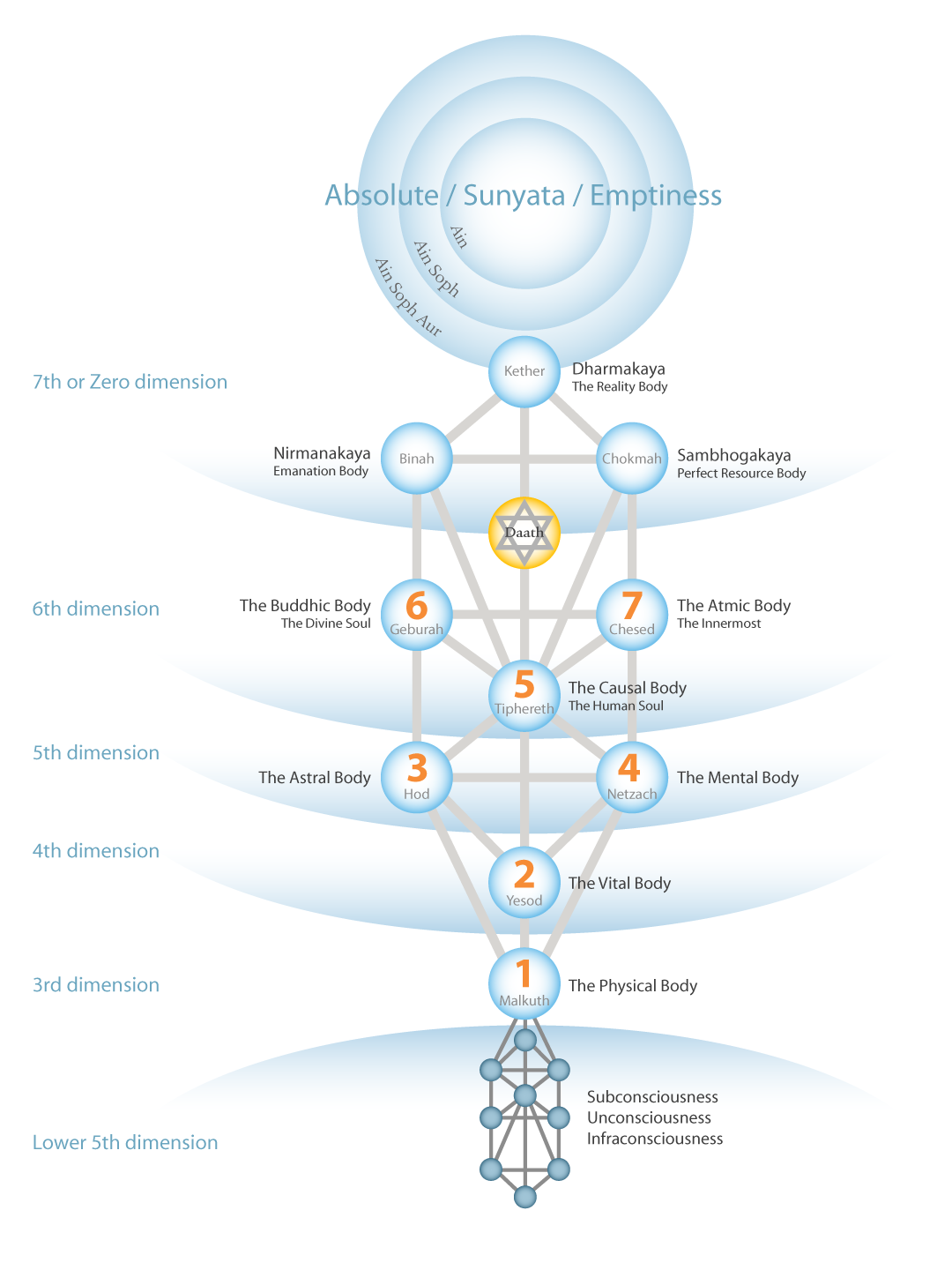 Kapitola 19Zasvěcení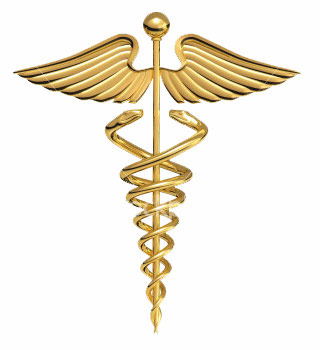 Zasvěcení je náš vlastní život. Pokud chcete zasvěcení, napište to na žezlo/hůl (Hermová hůl). Kdokoliv je schopen pochopení, ať tedy chápe, protože v tomto výroku se ukrývá moudrost. Zasvěcení se nedá ani koupit, ani prodat. Vyvarujte se těch škol, které udělují falešné zasvěcení poštou. Vyhněte se všem těm, kteří prodávají zasvěcení.Zasvěcení je něco velmi soukromé pro duši. "Já" nezískává zasvěcení. A proto ti, kteří říkají: "Já mám tolik zasvěceni," "Mám takové a takové stupně," jsou lháři a podvodníci, protože "já" nemůže získat zasvěcení nebo stupně.Existuje devět zasvěcení menších mystérií a pět důležitých zasvěcení hlavních mystérií.Duše je ta, kdo získává zasvěcení. Toto je velmi intimní záležitost, něco o čem člověk nesmí mluvit, ani to nesmí být nikomu řečeno.Opravdu, všechny zasvěcení a stupně, které mnohé školy fyzického světa odevzdávají, nemají žádnou hodnotu ve vyšších světech, protože mistři bílé lóže uznávají pouze oprávněné zasvěcení duše jako originální. Tyto zasvěcení jsou zcela vnitřní.Žák může vystoupit devět arkád, projít přes všech devět zasvěcení menších mystérií, bez pracování v Arkánu A.Z.F. (sexuální magie). Nicméně je nemožné vstoupit do hlavních mystérií bez sexuální magie (Arkánum A.Z.F.).V Egyptě každému, kdo dosáhl devátou sféru, bylo ústním podáním nutně předáno úžasné tajemství velkého Arkána (nejmocnější Arkánum, Arkánum A.Z.F.).Strážce prahuPrvní těžká zkouška, které musí kandidát čelit, je zkouškou strážce prahu. Tento strážce je odrazem "já", vnitřní hloubky "já". Mnozí jsou ti, kteří selžou v této hrozné zkoušce.Ve vnitřních světech kandidát vyvolá strážce prahu. Děsivý elektrický hurikán předchází hroznému zjevení.Larva prahu je vyzbrojena s ohromnou, hypnotickou silou. Ve skutečnosti toto monstrum má hroznou ošklivost našich vlastních hříchů. Je to žijící odraz našich vlastních zlých skutků.Souboj je ohromný: je to boj zblízka tváří v tvář. Pokud strážce vyhraje, kandidát zůstane uvězněn touto hroznou příšerou. Avšak pokud kandidát vyhraje, příšera prahu uteče vyděšená. Pak železný zvuk zatřese vesmírem a kandidát je přijat do síně dětí. Toto nám připomíná požadavek vyslovený hierofantem Ježíšem Kristem:Amen, pravím vám, jestliže se neobrátíte a nebudete jako děti, nevejdete do království nebeského. – Matouš 18:3V dětské síni je kandidát vítán svatými mistry. Štěstí je obrovské, protože lidská bytost vstoupila na cestu zasvěcení. Celá fakulta zasvěcenců (dětí) gratuluje kandidátovi. Kandidát porazil prvního strážce. Tato zkouška se odehrává v astrálním světě.Druhý strážceStrážce prahu má druhý aspekt, mentální aspekt. Musíme vědět, že mysl, kterou vlastní dnešní lidská bytost, stále není lidská mysl. Současná mysl lidské bytosti se nachází ve zvířecím stavu. A proto, v mentální sféře, má každá osoba zvířecí fyziognomii, která koresponduje s jeho charakterem. Mazaná bytost je opravdová liška. Vášnivý člověk se jeví jako pes nebo cap atd.Setkání se strážcem prahu ve sféře mysli je ještě strašnější než v astrální sféře. Opravdu, druhý strážce je velký strážce prahu světa.Boj s druhým strážcem je obvykle velmi hrozný. Kandidát je ten, kdo v této mentální rovině musí vyvolat tohoto druhého strážce. Strážcovu příchodu předchází elektrický hurikán. Pokud kandidát zvítězí, je vřele vítán v dětské síni v mentální rovině. Nicméně pokud selže, zůstane zotročen hroznou příšerou. Všechny naše mentální zločiny jsou personifikované v této larvě.Třetí strážceSetkání s třetím strážcem se odehrává ve světě vůle. Démon ďábelské vůle je z těchto tří nejhroznější. Lidé se řídí pouze svou vlastní vůlí. Mistři bílé lóže se řídí pouze vůlí Otce: "Staň se tvá vůle jako v nebi, tak i na zemi."Když kandidát zvítězí ve třetí zkoušce, je znovu vítán v dětské síni. Hudba je nevýslovná a oslava velkolepá.Sál ohněPoté co kandidát zvítězil ve třech základních zkouškách strážce obrovského regionu, musí vstoupit do sálu ohně. Tam plameny očišťují kandidátova vnitřní vozidla/těla.Zkoušky ohně, vzduchu, vody a zeměVe starověkém Egyptě faraónů, museli kandidáti těmto čtyřem zkouškám odvážně čelit ve fyzickém světě. Nyní kandidáti musí projít přes tyto zkoušky v supra-senzitivních světech.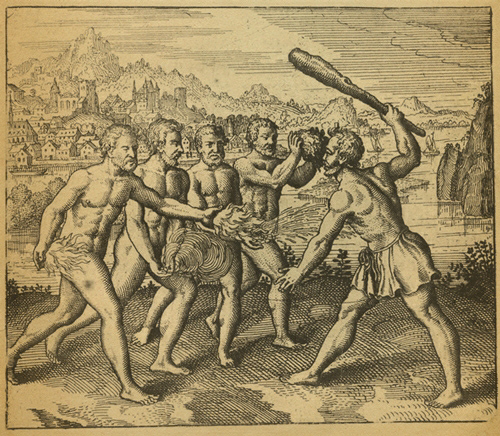 Čtyři zkoušky z Atalanty fugiens od Michaela Maiera, rok 1618. Zasvěcenec musí čelit svým vlastním defektům a chybám během procesu psychologických testů. Tyto testy přicházejí ve formě zkoušek, které jsou spojeny s elementy (vlevo), které vytlačují defekty a chyby na povrch, aby mohly být viděny, pochopeny a eliminovány. Zasvěcenec musí bojovat sám proti sobě s Héraklovou/Herkulovou holí (síla vůle).Zkouška ohněKandidát je vystaven této zkoušce, aby se prozkoumal jeho klid a jemnost povahy. Zlostní lidé a cholerici nevyhnutelně selžou v této zkoušce. Kandidát zažívá pronásledování, urážení, křivdy, atd. Mnozí jsou ti, kteří reagují násilně a vracejí se do fyzického těla s úplným selháním. Nicméně vítězové jsou přijati v dětské síni a vítáni s lahodnou hudbou, hudbou sfér. Plameny šokují slabých.Zkouška větruTi, kteří zoufají, protože ztratili něco, nebo někoho, ti, kteří se bojí chudoby, ti, kteří nejsou odhodláni se vzdát všeho, co milují nejvíce, selžou ve zkoušce ohně. Kandidát je vržen do hlubiny propasti. Slabí jedinci pláčou a vrátí se zděšeni do fyzického těla. Nicméně vítězové jsou přijati v dětské síni se slavnostmi a pozdravy.Zkouška vodyVelká zkouška vody je opravdu hrozná. Kandidát je vržen do oceánu, myslíc si, že se topí. Ti, kteří nevědí, jak se přizpůsobit různým sociálním podmínkám života, ti, kteří nevědí, jak žít mezi chudými, ti, kteří po ztroskotání v oceánu života se vzdají boje a raději se utopí, jsou slabí jedinci a nevyhnutelně selžou ve zkoušce vody. Nicméně vítězové jsou přijati v dětské síni s kosmickými oslavami.Zkouška zeměMusíme se naučit, jak i z nejhorších nepřízní osudu, vytěžit to nejlepší, co se jen dá. Nejhorší nepřízně osudu nám přinášejí nejlepší příležitosti (na objevení svých chyb). Musíme se naučit usmívat před všemi nepřízněmi osudu. Toto je zákon.Ti, kteří podlehnou bolesti před nepřízněmi existence nemohou vítězně projít zkouškou země.Ve vyšších světech se kandidát ocitne mezi dvěma ohromnými skalami, které se k němu hrozivě blíží. Pokud kandidát zakřičí s hrůzou, vrátí se se selháním do fyzického těla. Nicméně pokud je klidný, stane se vítězem a je přijat v dětské síni s velkou oslavou a obrovským štěstím.Zasvěcení malých mystériíKdyž kandidát uspěje ve všech úvodních zkouškách cesty, pak má plný právo vstoupit do malých mystérií. Každé z devíti zasvěceni malých mystérií je získané uvnitř nejvnitřnějšího vědomí. A tak, pokud má student dobrou paměť, může si pak přinést do fyzického mozku vzpomínku na tyto zasvěcení. Avšak pokud kandidát nemá dobrou paměť, tak ubohý začátečník si ve fyzickém světě není vědom toho, co získal ve vyšších světech. A proto ti, kteří si přejí být vědomi ve fyzickém světě všeho, co se událo během zasvěcení, musí rozvinout paměť. Je nezbytné, aby kandidát vyvinul svou paměť. Je nutné pro kandidáta, aby se naučil vědomě odejít s astrálním tělem. Je nezbytné, aby kandidát probudil své vědomí.Devět zasvěcení malých mystérií představuje zkušební cestu. Devět zasvěcení malých mystérií je pro žáky, kteří jsou zkoušeni.Oddáni žáci, kteří praktikují Arkánum A.Z.F. projdou těmito devíti základními zasvěceními velmi rychle. Avšak pokud žák drží celibát a je naprosto cudný, může také projít těmito devíti zasvěceními, avšak mnohem pomaleji. Smilníci nemohou získat žádné zasvěcení.Zasvěcení hlavních mystériíExistuje pět zasvěcení hlavních mystérií. Existuje sedm hadů. Dvě skupiny po třech, s úžasnou korunovací sedmého jazyka ohně, který nás sjednocuje s jednotou, se zákonem, s Otcem. Musíme vylézt po sedmeré stupnici ohně.První zasvěcení je spojeno s prvním hadem, druhé zasvěcení s druhým hadem, třetí zasvěcení s třetím hadem, čtvrté zasvěcení se čtvrtým hadem, páté zasvěcení s pátým hadem (šesté patří k budhi nebo jinak vědomí duše, a sedmé patří Átmanu, tj. Nejvnitřnějšímu).První zasvěcení hlavních mystériíPrvní had patří k fyzickému tělu. Je nezbytné vyzdvihnout první had přes páteřový kanálek ​​fyzického těla. Když had dosáhne magnetické pole při kořeny nosu, kandidát dosáhne první zasvěcení hlavních mystérií. Duše a Duch předstoupí před bratry velké bílé lóže bez těl hříchu a v úplné absenci "já". Zamilovaným pohledem se na sebe podívají a následně splynou jako dva plameny, které se sloučily do jednoho. A tak, takto je zrozen božský hermafrodit, kterému je dán trůn, aby vládl a chrám aby úřadoval. Musíme se přeměnit na krále a kněží přírody podle řádu Melchisedechova. Kdokoliv získá první zasvěcení hlavních mystérií, získá hořící meč, který mu dává sílu nad čtyřmi elementy přírody. Musíme praktikovat sexuální magii intenzivně, abychom pozvedli hada na holi tak, jak to udělal Mojžíš na poušti. Láska je základem a podkladem pro zasvěcení. Je nezbytné, abychom věděli, jak milovat. Boj o pozvednutí hada je velmi náročný. Had musí stoupat pomalu, stupeň po stupni. Máme 33 obratlů. Existuje 33 zasvěcení. V každém obratli nás temní hrozně napadají. Kundaliní stoupá velmi pomalu, v souladu se zásluhami srdce. Musíme skončit se všemi našimi hříchy.Je nutné vykročit na cestu absolutní svatosti. Je nezbytné praktikovat sexuální magii bez zvířecí touhy. Nejenže musíme zabít touhu, ale i samotný stín touhy. Musíme být jako citron. Sexuální akt se musí stát skutečnou náboženskou ceremonií. Žárlivost musí být eliminována. Musíte vědět, že vášnivá žárlivost ničí klid domácnosti.Druhé zasvěcení hlavních mystériíVýstup druhého hada přes páteřový kanálek ​​éterického těla je velmi náročný. Když druhý had dosáhne stupeň magnetického centra u kořene nosu, zasvěcenec vstoupí do chrámu, aby získal druhé zasvěcení hlavních mystérií. Je dobré zdůraznit, že lidská osobnost nevstoupí do chrámu. Osobnost zůstává u dveří, dávajíc si své záležitosti do pořádku s pány karmy.Nejvnitřnější, spolu s éterickým tělem, je ukřižován v chrámu. To znamená, že Nejvnitřnější si obléká éterické tělo kvůli ukřižování. Takto se stane éterické tělo Kristifikované. To Soma Psuchikon, svatební oděv duše, tělo ze zlata, je narozené ve druhém zasvěcení. Toto vozidlo je tvořeno dvěma vyššími étery. Éterické tělo má čtyři étery, dva vyšší a dva nižší. A tak, se svatebním oděvem duše můžeme vstoupit do všech oblastí království.Zasvěcení je velmi náročné. Student je přísně zkoušen. Pokud je vítězný, půlnoční Slunce září, a z něj sestupuje pěticípá hvězda se svým středovým okem. Tato hvězda sestupuje ke hlavě začátečníka, kde se usadí jako znak schválení. Výsledek vítězství je zasvěcení.Třetí zasvěcení hlavních mystériíTřetí had stoupá přes páteřový kanálek ​​astrálního fantomu. Třetí had musí dosáhnout magnetickou oblast u kořene nosu, a pak sestoupit do srdce přes tajný průchod, kde existuje sedm svatých komor.Když třetí had dosáhne srdce, je zrozené nejkrásnější dítě, Kristické astrální tělo.Výsledek tohoto všeho je zasvěcení. Začátečník musí zažít ve svém astrálním těle celou drama umučení Krista. Musí být ukřižován, zemřít a být pohřben. Potom musí vstát z mrtvých a musí sestoupit do propasti a zůstat tam dvaačtyřicet dní před vzestupem.Úžasná oslava třetího zasvěcení je dosaženo s Kristickým astrálním tělem. U oltáře se objeví Sanat Kumara, Starý dnů, aby nám udělil zasvěcení.Každý, kdo získá třetí zasvěcení hlavních mystérií dosáhne Ducha svatého.Je nutné pro muže, aby věděl, jak milovat svou ženu, aby dosáhl toto zasvěcení. Sexuální spojení musí být naplněno nesmírnou láskou. Falus musí vždy vstoupit do vulvy velmi jemně, aby nezranil orgány ženy. Každá pusa, každé slovo, každé pohlazení, musí být zcela osvobozeno od touhy. Zvířecí touha je velmi vážná překážka k zasvěcení.Při čtení těchto řádků, mnoho puritánských lidí nás bude soudit, že jsme nemorální. Přesto, tito lidé nejsou nikdy pohoršeni nevěstinci a prostitutkami. Obviňují nás, ale sami nejsou schopni jít do čtvrtí, kde žijí prostitutky, aby učili správnou nauku. Nenávidí nás, ale nejsou schopni nenávidět své vlastní hříchy. Odsuzují nás, protože učíme náboženství sexu, ale nejsou schopni odsoudit své vlastní smilnění. Takové je lidstvo.Čtvrté zasvěcení hlavních mystériíKdyž čtvrtý had úspěšně vystoupil přes páteřový kanálek ​​mentálního fantomu, pak je dosaženo čtvrté zasvěcení hlavních mystérií. Čtvrtý had rovněž dosáhne prostor mezi obočím a sestoupí do srdce.Ve světě mysli, Sanat Kumara vždy vítá kandidáta řka, "Osvobodil ses od čtyř těl hříchu. Si Buddha. Vstoupil jsi do světa bohů. Si Buddha. Každý, kdo se osvobodí od čtyř těl hříchu je Buddha. Si Buddha. Si Buddha."Kosmická oslava zasvěcení je velkolepá. Celý svět, celý vesmír se trase štěstím říkajíc, "Narodil se nový Buddha." Božská matka kundaliní prezentuje své dítě říkajíc, "To je mé milované dítě. Je to nový Buddha. Je to nový Buddha. Je to nový Buddha. Svaté ženy gratulují kandidátovi svatým polibkem. Oslava je ohromně božská. Velcí mistři mysli vyberou z vnitřku mentálního fantomu nádherné dítě Kristickej mysli. Toto dítě je narozené ve čtvrtém zasvěcení hlavních mystérií. Každý, kdo získá čtvrté zasvěcení, dosáhne nirvány. Nirvána je svět svatých bohů.Kdokoliv dosáhne čtvrté zasvěcení, získá říšské jablko císaře mysli. Na tomto říšském jablku moci záři znamení kříže.Mysl musí být ukřižována a stigmatizovaná při zasvěcení. Univerzální oheň jiskří v světě mysli. Každá jedna z třiceti tří komor mysli nás učí ohromné ​​pravdy.Páté zasvěcení hlavních mystériíPátý had stoupá přes páteřový kanálek ​​embrya duše, které jsme inkarnovali. Pátý had musí dosáhnout stupeň obočí a pak sestoupit do srdce.Tělo vědomé vůle je narozené při pátém velkém zasvěcení. Každý, kdo se narodí ve světě vědomé vůle, nutně inkarnuje svou duši. Každý, kdo inkarnuje svou duši se stane opravdovou lidskou bytostí s duší. Každý skutečný kompletní a nesmrtelný člověk je autentickým mistrem. Před pátým zasvěcením hlavních mystérií nesmí být nikdo nazýván titulem mistra.Při pátém zasvěcení se naučíme konat vůli Otce. Musíme se naučit poslouchat Otce. Toto je zákon.Při pátém zasvěcení se musíme rozhodnout mezi dvěma cestami, kterými půjdeme dál, buď zůstaneme v nirváně a budeme si užívat nekonečné štěstí neomezeného posvátného vesmíru, dělící se s ním s nevýslovnými bohy, nebo se raději vzdáme tohoto nesmírného štěstí nirvány a zůstaneme žít v tomto údolí plném slz, abychom pomohli ubohému trpícímu lidstvu. Toto je cesta sebezapření, dlouhá cesta plná smutku a hořkosti. Kdokoliv se vzdá nirvány pro blaho lidstva poté, co tuto nirvánu získal a následně ji z nekonečné lítosti a soucitu vůči lidstvu ztratil, později dosáhne Venušino zasvěcení.Každý kdo získá Venušino zasvěcení inkarnuje vnitřního Krista. Existují miliony Buddhů v nirváně, kteří neinkarnovali Krista. Je lepší se vzdát nirvány, kvůli lásce pro lidstvo a mít radost z inkarnace Krista. Kristus-člověk má právo vstoupit do světů super-nirvánského štěstí a později do absolutna.Dokonalé manželstvíCesta ke kosmické realizaci je cesta dokonalého manželství. Viktor Hugo, velký zasvěcenec-humanista, poznamenal následující:Muž a žena od Viktora Huga:Muž je nejvznešenější ze všech stvoření,Žena je nejvznešenější ze všech ideálů.Bůh stvořil pro muže trůn, a pro ženu oltář.Trůn velebí, oltář posvěcuje.Muž je mozek,Žena je srdce.Mozek tvoří světlo, srdce lásku.Světlo plodí, láska oživuje.Díky rozumu, je muž silný,Díky slzám, je žena neporazitelná.Důvod přesvědčuje, slzy dojímají.Muž je schopen všeho hrdinství,Žena všeho utrpení.Hrdinství zušlechťuje, utrpení povznáší.Muž má nadvládu,Žena přednost.Nadvláda je síla, přednost je právo.Muž je géniusŽena je anděl.Génius je nezměřitelný, anděl nedefinovatelný.Touha muže, je nejvyšší sláva.Touha ženy, je úplná ctnost.Sláva tvoří všechno to, co je skvělé, ctnost všechno to, co je božské.Muž je zákoník,Žena je evangelium.Zákoník napravuje, evangelium zdokonaluje.Muž myslí,Žena sní.Myslet znamená mít červa v mozku, snít znamená mít svatozář na čele.Muž je oceán,Žena jezero.Oceán má ozdobnou perlu, jezero oslnivou poezii.Muž je letící orel,Žena zpívající slavík.Létat znamená zdolání vesmíru. Zpívat znamená zdolat duši.Muž je chrám,Žena svatyně.Před chrámem objevíme sami sebe, před svatyní klečíme.Ve zkratce, muž se nachází tam, kde zem končí,Žena tam, kde začíná nebe.Vznešené fráze velkého zasvěcence-humanisty Viktora Huga nás vyzývají k žití cesty dokonalého manželství.Požehnaná buď láska. Požehnané jsou bytosti, které se navzájem milují.Potrava hadaCelá cesta zasvěcení je založena na hadovi. Had má své speciální kosmické jídlo. Existuje pět základních prvků, kterými je had vyživován. Jmenovitě filozofická zem, element vody moudrých, elementál ohně, elementál vzduchu a éteru. V těchto prvcích žijí elementály přírody. Gnómové obývají filozofickou zem. Mořské panny žijí ve vodě. Víly ve vzduchu atd.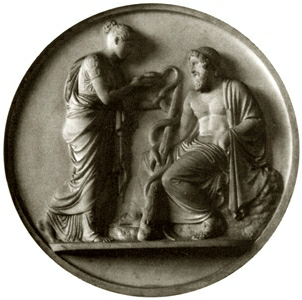 Gnómové pracují v útrobách velkých pohoří. Toto je páteř. Práce vykonávaná gnómami sestává z transmutace olova osobnosti na zlato ducha. Surová hmota je semenná tekutina. Pec laboratoře je kostrční čakra. Voda je semenná tekutina a sympatické provazce tvoří velký komín, přes který semenné páry stoupají do palírny mozku. Celá práce gnómů je alchymistická. Kovová transmutace je základem zasvěcení. Surová hmota musí být transmutovaná na filozofické zlato.Gnómové potřebují oheň salamandrů a vodu mořských víl. Gnómové také potřebují vitální vzduch a přátelské vzdušné víly mysli, aby mohli řídit semenné páry nahoru a dolů. Výsledek je transmutace olova na zlato. Když je aura zasvěcence čisté zlato, práce byla úspěšně provedena.Oblast země se rozšiřuje od chodidel po kolena. Její mantra je LA . Oblast vody je od kolen po konečník. Její mantra je VA . Oblast ohně je od konečníku po srdce. Její mantra je RA . Oblast vzduchu zahrnuje oblast od srdce po prostor mezi obočím. Její základní mantra je JA . Oblast éteru se rozkládá od prostoru mezi obočím po vrch hlavy a její mantra je HA .Had ohně je vyživován těmito pěti základními prvky. Nyní můžeme pochopit proč začátečník musí projít zkoušky země, vody, ohně a vzduchu. Očištění a posvěcení spojené s těmito prvky přírody vyživují hada a zaručují jeho vzestup přes posvátné pohoří páteře.Vzestup hada je nemožný bez očištění a posvěcení těchto čtyř elementů. Brahma je bůh země. Narajana je bůh vody. Rudra je bůh ohně. Išwara je bůh vzduchu. Sudašiva je bůh éteru.Meditováním nad těmito nevýslovnými bohy můžeme získat jejich pomoc při probouzení čaker, kol, disků vitálního těla. Je vhodné rozvibrovat tyto magnetické centra, abychom je připravili na příchod ohně. Meditujte a vokalizujte mantru pro každý element. Upřete svou pozornost na každého z těchto elementálových bohů a proste je o pomoc při probouzení čaker. Tímto způsobem se stanete praktickým okultistou.Laboratoře třetího LoguZemě má devět vrstev; v deváté je laboratoř třetího Logu. Ve skutečnosti devátá vrstva Země leží přesně ve středu planetární hmoty. Tam se nachází svatá osmička. Toto je božský symbol nekonečna. V tomto symbolu je reprezentován mozek, srdce a sex planetárního džina. Jméno tohoto džina je Chamgam.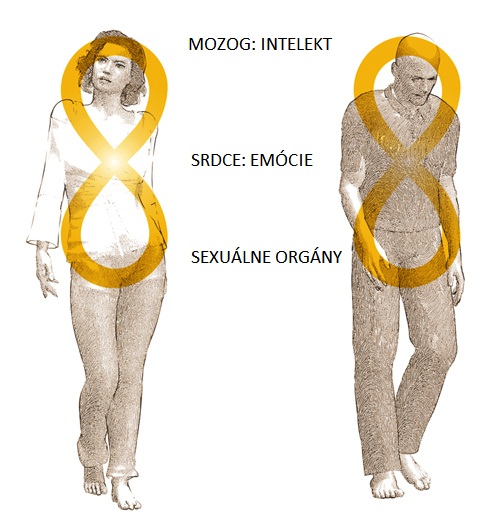 Svatá osmička a tři mozkyStřed svaté osmičky odpovídá srdci, její vrch odpovídá mozku a spodek odpovídá sexu. Všechny bytosti Země jsou založené na tomto základě. Boj je hrozný, mozek proti sexu, sex proti mozku, a to co je nejhorší, nejzávažnější je srdce proti srdci.Posvátný had je stočený v srdci Země, přesně v deváté sféře. Ona (posvátný had kundaliní) je ve svém složení sedmidílná a každý jeden z jejích ohnivých aspektů odpovídá jednomu ze sedmi hadů lidské bytosti.Kreativní energie třetího Logu zhotovuje chemické prvky Země se všemi jejich mnohostrannými složitostmi formy. Když tato kreativní energie odejde z tohoto středu Země, náš svět se stane mrtvolou, takto svět umírá.Hadí oheň lidské bytosti vychází z hadího ohně Země. Ohromný had hluboko spí uvnitř záhadného hnízda skládajícího se s dutých oblastí, podobných skutečné čínské skládačce.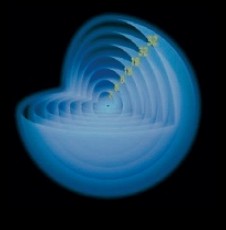 Duté koncentrické oblasti zeměToto jsou subtilní koncentrické astrální oblasti. Ve skutečnosti tak, jak má Země devět koncentrických oblastí, v hloubce kterých se nachází ohromný had, stejně tak je to i u člověka, protože ten je mikrokosmem makrokosmu.Lidská bytost je vesmír v miniatuře. Nekonečná malost je analogická nekonečné velikosti.Vodík, uhlík, dusík a kyslík jsou čtyři základní prvky s nimiž třetí Logos pracuje. Chemické prvky jsou uloženy v pořadí vzhledem k jejich atomové váze. Nejlehčí je vodík, jehož atomová hmotnost je 1, konče uranem, jehož atomová hmotnost je 238.5, a který je ve skutečnosti nejtěžší ze známých prvků.Elektrony představují most mezi duchem a hmotou. Vodík sám o sobě je nejřidší známý prvek, primární manifestace hada. Každý prvek, každé jídlo, každý organismus, je syntetizován do specifického typu vodíku. Sexuální energie odpovídá vodíku 12 a její hudební nota je Si.Elektronická solární hmota je posvátný oheň kundaliní. Když uvolníme tuto energii, vstoupíme na cestu autentického zasvěcení.Čakmul (Chac Mool)Čakmul z aztéckého Mexika je úžasný. Čakmul opravdu existoval. Byl to inkarnovaný adept, jeden z velkých zasvěcenců mocné hadí civilizace dávného Mexika, velkého Tenotchtitlánu.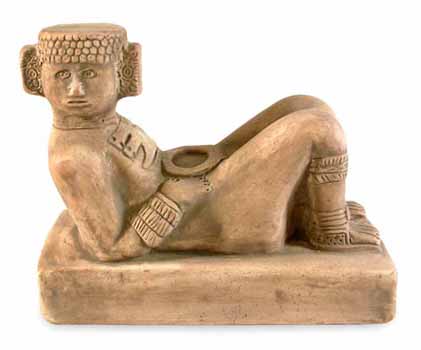 Hrobka Čakmula byla lokalizována a jeho ostatky nalezeny. A proto nemůžeme pochybovat o tom, že Čakmul opravdu existoval. Pokud si všimneme způsob jakým Čakmul leží, uvidíme, že odpočívá ve stejné pozici, jakou Egyptský zasvěcenci zaujaly, když chtěli vycestovat s astrálním tělem, zatímco hláskovali mantru FA-RA-ON. Avšak v pupeční oblasti Čakmula se nachází něco neobvyklého. Je to široká mísa nebo nádoba, která jako kdyby sloužila k získání něčeho. Vskutku, Čakmul v této pozici pracuje s úžasnou čakrou solárního plexu. Čakmul zanechal lidstvu skvělé učení.Kundaliní nebo ohnivý had našich magických sil, má skvělou zásobu sluneční energie v pupeční oblasti, v čakře solárního plexu. Toto magnetické centrum je velmi důležité pro zasvěcení, protože je to místo, které přijímá primární energii, která je rozdělena do deseti nádherných záření. Primární energie cirkuluje přes druhotné nervové kanálky, přičemž oživuje a vyživuje všechny čakry. Solární plexus je řízen Sluncem. Pokud student chce mít živou objektivní jasnozřivost v nejúplnějším slova smyslu, tak se musí naučit, jak tuto solární energii vzít ze zásob solárního plexu a přesunout ji do čelní čakry. Mantra SUI-RA je klíč, který nám dovoluje extrahovat solární energii ze Slunce, abychom ji mohli přesunout do čelní čakry. Vokalizujte takto: suiii raaaa. Při praktikování tohoto cvičení hodinu denně se probudí vaše čelní čakra. Pokud tuto sluneční energii chceme přesunout do krční čakry, musíme vokalizovat mantru sue-ra takto: sueeee raaa. Pokud potřebujeme sluneční energii pro lotos srdce, musíme vokalizovat mantru suo-ra takto: suooo raaa. Vše je shrnuto ve velké mantře sua-ra, kde se podle Véd a Šáster nachází tichý Gandharva (nebeský hudebník). Je nezbytné aby, jsme věděli, jak použít sluneční energii uloženou v solárním plexu. Pro ty, kteří se snaží dosáhnout zasvěcení je vhodné, aby zaujaly pozici ležmo, v tomto případě: nohy pokrčené v kolenou (jako na obrázku Čakmula) s chodidly na posteli. Je očividné, že položením chodidel na postel, kolena jsou zvednutá, nasměrovaná k obloze, směrem k Uranii.V této pozici si žák představuje, že energie Slunce do něj vstupuje přes solární plexus, který na základě toho začne vibrovat a kroutit se zleva doprava (ve směru hodinových ručiček, když se na ně podíváme zepředu). Toto cvičení můžeme dělat hodinu denně. Základní mantra magnetického centra je hláska U . Tato hláska může být vokalizovaná prodlužováním zvuku tímto způsobem: uuuuu. Pořádně probuzený solární plexus úžasně oživuje všechny čakry organismu. A takto se připravíme na zasvěcení.Čakmul byl uctíván v hadím Mexiku, kde ho uctívali dvě bojovné kasty. Čakmul byl přítomen ve velkých průvodech a vstoupil do Aztéckých chrámů, uctívaný masami. Také ho prosili o déšť na Zemi. Tento velký mistr pomáhá těm, který ho vyvolají. Malé sošky Čakmula nebo amulety postavy Čakmula, mohou být vyrobeny na nošení kolem krku jako medailon.Hadí civilizacePravé zasvěcení bylo získáno ve velkých mysteriózních chrámech hadích civilizací. Pouze hadí civilizace jsou pravé civilizace.Je nutné, aby předvoj lidské civilizace, tvořený našimi milovanými bratry a sestrami - teozofy, rosekruciány, hermetickými jogíny, spiritualisty atd., opustil své vlastní předsudky a strachy a sjednotil se dohromady, aby vytvořil novou hadí civilizaci. Je nutné vědět, že tato barbarská populace této doby (neprávem nazývaná civilizací) se blíží ke konečné katastrofě. Současný svět bojuje se strašným chaosem. Pokud ji opravdu chceme zachránit, tak se všichni musíme dát dohromady a vytvořit hadí civilizaci, civilizaci Vodnáře. Musíme vynaložit obrovské a zoufalé úsilí, abychom zachránili svět, protože momentálně je vše ztraceno.Univerzální křesťanské gnostické hnutí je nesektářské. Gnostické hnutí je tvořeno armádou světové spásy všemi duchovními školami, všemi lóžemi, náboženstvími a sektami.Exoterické a esoterické kruhyLidstvo se vyvíjí ve dvou kruzích: exoterickém a esoterickém. Exoterický je veřejný. Ezoterický je tajný. Masy žijí v exoterickém kruhu. Avšak adepti velkého bílého bratrství žijí v esoterickém kruhu. Pomáhat těm, kteří jsou ve veřejném kruhu, je povinností pro všechny zasvěcené bratry a sestry. Je nezbytné přivést co nejvíce lidí, jak je jen možné, do tajného kruhu bílého bratrstva.Cesta zasvěcení je skutečná revoluce vědomí. Tato revoluce má tři dokonale definované prvky: narodit sezemřítobětovat se pro lidstvo, dát svůj život za lidstvo, bojovat, abychom dovedli ostatních na tajnou cestu.Narodit se, je zcela sexuální záležitost. Zemřít, znamená pracovat na odstranění "já", ega. Obětovat se pro druhé je láska.Ve veřejném kruhu se nachází tisíce škol, knih, sekt, učení, teorií, atd., labyrint, kteří dokáží opustit pouze ti nejsilnější. Ve skutečnosti všechny tyto školy jsou užitečné. Ve všech z nich najdeme zrnka pravdy. Všechna náboženství jsou svaté a božské, všechny jsou nezbytné. Avšak tajnou cestu najdou jen ti nejsilnější. Infrasexuální lidé smrtelně nesnášejí tuto cestu. Cítí se dokonalejší než třetí Logos. Tito lidé nikdy nebudou schopni najít tajnou cestu, cestu na hraně nože. Tajná cesta je sex. Skrze tuto přímou, úzkou a náročnou cestu se dostaneme do esoterického kruhu, sanctum regnum Dei magis regnum.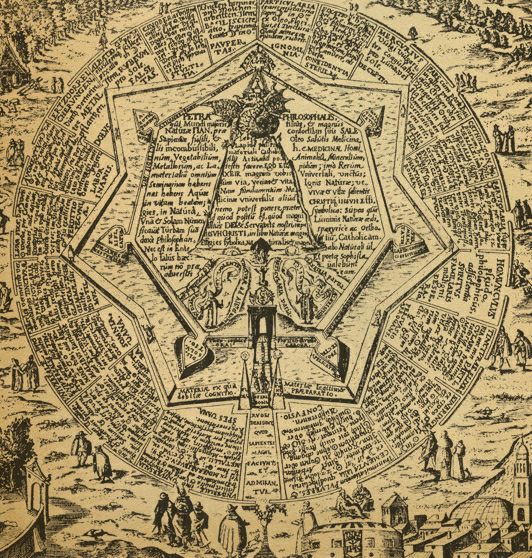 Alchymistická citadela od Heinricha Khunratha. 1602. Dvacet falešných dveří vede nic netušících do labyrintu. Jedny dveře (dole) vedou čistou duši do srdce citadely, která má sedm aspektů. Ve středu citadely se nachází hora na níž odpočívá drak, který hlídá Kámen mudrců. Drak vydá kámen mudrců pouze tomu, kdo dokončil požadovanou práci.Čakry a plexyKandidát na zasvěcení musí správně umět pozici čaker a plexů.Základní čakra se nachází na spodku páteře, čtvrtý křížový obratel, kostrční plexus.Slezinná čakra je na úrovni sleziny, první bederní obratel, slezinný plexus. Toto centrum poslouchá solární plexus. Nicméně musíme rozpoznat, že pravé druhé centrum je prostatické nebo děložní a ne slezinné.Pupeční čakra se nachází nad pupkem, osmý hrudní obratel, solární plexus.Srdečná čakra je v srdci, osmý krční obratel, srdeční plexus.Hrtanová čakra je v hrdle, štítná žláza, třetí krční obratel, hltanový plexus.Čelní čakra je mezi obočím, první krční obratel, krkavicový plexus.Je nutné vědět, že všechny tyto čakry a plexy jsou spojeny prostřednictvím nervových vláken.Jako had stoupá přes páteřový kanálek, páteřní čakry jsou uvedeny do činnosti a indukcí jsou plexy také aktivovány. Čakry se nacházejí v mozkomíšním nervovém systému a plexy v sympatickém nervovém systému.Jako had stoupá přes páteř, uvádí do činnosti páteřní čakry, nebo církve, v postupném pořadí. Tyto zase na oplátku rozvibrují odpovídající sympatické plexy elektrickou indukcí. Je nezbytné vědět, že každá páteřní čakra a každý sympatický plexus je sedmidílný ve svém vnitřním složení stejně jako ohnivý had našich magických sil.První had otevírá čakry fyzického světa, druhý éterického, třetí, astrálního, čtvrtý, mentálního, pátý, příčinného, ​​šestý, budhického, sedmý, Nejvnitřnějšího. Tento proces je stejný pro všechny plexy, protože čakry církví jsou spojeny s plexy nervovými vlákny.Proto by zasvěcenec neměl zoufat, že ještě neotevřel astrální čakry s prvním hadem. Protože tyto jsou otevřeny pouze třetím hadem, astrálním. S prvním hadem se u Nejvnitřnějšího otevírají pouze fyzické protějšky. Mějte na paměti, že Nejvnitřnější je protějškem fyzického těla.ObjasněníZasvěcení nemůže být koupeno penězi nebo zasláno poštou. Zasvěcení se nedá ani koupit, ani prodat. Zasvěcení je váš vlastní život, doprovázený oslavami v chrámech.Je nutné se vyvarovat všech podvodníků, kteří prodávají zasvěcení. Je nutné držet se daleko od těch, kteří posílají zasvěcení poštou.Zasvěcení je něco velmi vnitřního, velmi tajného a velmi božského. Vyvarujte se všech těch, kteří říkají "Mám velmi mnoho zasvěcení, a mnoho stupňů."Vyvarujte se všech těch, kteří říkají, "Já jsem mistr hlavních mystérií; získal jsem hodně zasvěceni. "Pamatujte drahý čtenář, že "já" nemůže získat zasvěcení.Zasvěcení je záležitost Nejvnitřnějšího; souvisí s vědomím a velmi delikátními záležitostmi duše. O těchto věcech nesmíme jen tak všude mluvit. Žádný pravý adept by nepoužíval fráze jako "Já jsem mistr bílé lóže," "Mám takový a takový stupeň," "Mám tolik zasvěcení," "Mám takové síly," atd.Problém vnitřního osvíceníMnoho studentů okultismu chce vnitřní osvícení a trpí hrozně, protože během mnoha let studií a esoterických praktik zůstávají slepí a nevědomí, tak jako když začali číst své první knihy. My, bratři a sestry z chrámu, víme díky vlastní zkušenosti, že srdeční čakra je rozhodující pro vnitřní osvícení. Šiva Samhitá, skvělá Hinduistická kniha obšírně hovoří o výhodách získaných jogínem, meditujícím nad čakrou pokojného srdce:"Jogín získá nesmírně poznání, pozná minulost, přítomnost a budoucnost; má jasnoslyšení, jasnozřivost, a může projít přes vzduch kdykoliv si to přeje. Vidí adepty a jogínky bohyně; získá schopnost zvanou kheckari (umožňující pohyb vzduchem) a bhuchari (schopnost kdykoliv se dostat se do všech koutů světa)."Ti, kteří se chtějí naučit cestovat s astrálním tělem, kdy se jim zachce, ti, kteří chtějí vstoupit do džin vědy, naučit se umístit do čtvrté dimenze s fyzickým tělem a cestovat s ním na ledajaké místo bez letadla, ti kteří nutně potřebují probudit jasnozřivost a jasnoslyšení, musí denně soustředit svou mysl na srdeční čakru a hluboce nad tímto úžasným centrem meditovat. Meditovat nad tímto centrem hodinu denně je úžasné. Mantra pro tuto čakru je O, která se vokalizuje prodlužováním zvuku, takto: oooooooo.Během tohoto výše uvedeného cvičení se musíme modlit ke Kristu, prose ho, aby probudil naši srdeční čakru.Souhrn pěti velkých zasvěceníPrvní zasvěcení. Nejvnitřnější a vědomí duše (budhi) jsou sloučení, a tak tvoří nového zasvěcence, dalšího, který vstoupil do proudu.Druhé zasvěcení. Éterické tělo, nazývané soma psuchikon, je zrozené.Třetí zasvěcení. Čakry astrálního těla jsou otevřené a Kristické astrální tělo je zrozeno jako nádherné dítě.Čtvrté zasvěcení. Kristická mysl je zrozená jako velmi vzácné dítě. Zasvěcenec se narodil jako nový Buddha.Páté zasvěcení. Lidská duše, příčinné tělo nebo tělo vůle, je sloučena s vnitřním mistrem, kterým je Atman-Budhi (Nejvnitřnější a božské vědomí). A tak, tři ohne se stávají jedním. Toto je nový a oprávněn mistr hlavních mystérií bílé lóže. Kdokoliv dosáhne páté zasvěcení může vstoupit do nirvány. Kdokoliv dosáhne páté zasvěcení je narozený v příčinném světě. Kdokoliv dosáhne páté zasvěcení inkarnuje duši. Pouze osoba, která dosáhne páté zasvěcení, je lidskou bytostí s duší, tj. skutečným člověkem.Vozidla ohněAutentické a oprávněné astrální, mentální, příčinné vozidla jsou zrozená ze sexuální magie. Je zřejmé, že během spojení muže s ženou, aura muže a ženy je zcela otevřená. Během milostného spojení páru se jejich aura zcela otevírá. V tomto okamžiku, hluboko uvnitř, může dojít k úžasnému oplodnění. Konečným výsledkem je pak zrod oprávněného, astrálního těla a později i ostatních těl.Trpělivost a houževnatostSíly nedosáhneme pouhým hraním se. Toto je otázka velké trpělivosti. Nevytrvalí lidé, ti kteří chodí kolem hledajíc výsledky, ti, kteří po pár měsících praktikování se již dožadují znamení, vskutku nejsou připraveni pro okultismus. Takoví lidé nejsou dobří pro tyto nauky. Takoví lidé jsou nevyspělí. Takovým lidem doporučujeme, aby se stali členy nějakého náboženství, a aby počkali dokud dospějí. Kráčet po cestě na hraně nože vyžaduje trpělivost svatého Joba. Kráčet po cestě na hraně nože vyžaduje houževnatost velmi dobře zušlechtěné oceli.Vědoma víraTi lidé, kteří vstoupí do praktického okultismu, a kteří jsou plní pochyb, zcela selžou. Kdokoliv pochybuje o našich učeních, není připraven na cestu na hraně nože. Pro takové lidi je nejlepší, aby se připojili k nějakému náboženství a prosili ohromnou Realitu, aby jim poskytla solární sílu vědomé víry. A tak, když už dosáhli vědomou víru, pak jsou připraveni vstoupit na tuto přímou, úzkou a náročnou cestu. Kdokoliv pochybuje o okultismu, nesmí kráčet po této cestě, dokud nezíská sílu vědomé víry. Okultista, který pochybuje, může snadno zešílet. Víra je úžasná solární sílaNáboženství a školyVšechna náboženství a duchovní školy ve světě jsou nezbytné a slouží jako předsíň ke vstupu do haly moudrosti. A proto nesmíme nikdy mluvit proti těmto školám a náboženstvím, protože všechny jsou nutné pro tento svět. V těchto školách a náboženstvích získáme první světlo duchovnosti. Horší by byli lidé bez náboženství, lidé, kteří pronásledují ty, kteří jsou oddaní tímto duchovním naukám. Ve skutečnosti, lidé bez náboženství jsou obludní. Každá lidská skupina potřebuje svou školu, náboženství, sektu, svých instruktorů atd. Každá lidská skupina je rozdílná a proto rozdílné školy a náboženství jsou nezbytné.Kdokoliv kráčí po cestě zasvěcení musí vědět, jak respektovat víru druhých.DobročinnostKdokoliv následuje cestu dokonalého manželství musí rozvinout dobročinnost. Krutí a bezcitní lidé nepostoupí na této cestě. Je nutné vědět, jak milovat a být vždy schopen dát i poslední kapku krve pro druhého. Teplo dobročinnosti otevírá všechny dveře srdce. Teplo dobročinnosti přináší solární víru do mysli. Dobročinnost je vědoma láska. Oheň dobročinnosti rozvíjí čakru srdce. Oheň dobročinnosti dovoluje sexuálnímu hadovi stoupat rapidně přes páteřový kanálek. Kdokoliv chce rychle postupovat na cestě na hraně nože musí intenzivně praktikovat sexuální magii a odevzdat se zcela velké univerzální dobročinnosti. A tak, obětováním se úplně pro své bližní a dáváním své krve pro ně, budeme rychle kristifikovaný.Duševní vývinKaždý pocit je elementální změna ve stavu psychiky. Pocity se nacházejí v každé ze šesti dimenzí přírody a lidské bytosti, a všechny jsou doprovázeny elementální změnou psychiky.Pocity, které zažíváme, vždy zanechají stopu v naší paměti. Máme dva typy paměti: duchovní a zvířecí. První zachovává vzpomínky pocitů zažitých ve vyšších dimenzích vesmíru, druhá zachovává vzpomínky fyzických pocitů. Vzpomínky pocitů tvoří vjemy.Každý fyzický nebo duševní vjem je ve skutečnosti vzpomínkou na pocity.Vzpomínky pocitů jsou uspořádány do skupin, které se slučují nebo odlučují, přitahují nebo odpuzují.Pocity jsou polarizované do dvou dokonale definovaných směrů a tudíž jsou dvoupólové. První se podrobuje vlastnosti pocitů. Druhý se podrobuje času přijímání pocitů.Celkový součet různých pocitů, přeměněných do společné příčiny, je projektový navenek jako objekt. Pak říkáme, tento strom je zelený, vysoký, malý, má příjemnou vůni, nepříjemnou vůni, atd. Když vnímáme v astrálním nebo mentálním světě, říkáme, že tento objekt nebo subjekt, má takové kvality, barvu atd. V posledním případě, celkový součet pocitů je vnitřní a jeho projekce je také vnitřní; patří do čtvrté, páté a šesté dimenze atd. Fyzické vjemy vnímáme fyzickým ústrojím a duševní duševním ústrojím. Stejně jako máme fyzické smysly vnímání, tak máme i duševní smysly vnímání. Každý, kdo následuje cestu zasvěcení musí rozvinout tyto duševní smysly.Pojmy jsou vždy tvořeny vzpomínkou na vjemy. A tak velcí adepti a zároveň zakladatelé náboženství díky duchovním vzpomínkám svých duševních vjemů, byli schopni tyto pojmy rozšiřovat dál.Tvoření vjemů vede k tvoření slov a ke vzniku jazyka. Tvoření vnitřních vjemů vede k vytvoření mantrického jazyka a ke vzniku zlatého jazyka, kterým mluví adepti a andělé.Existence jazyka je nemožná, když neexistují žádné pojmy, a žádné pojmy neexistují když neexistují žádné vjemy. Ti, kteří nezávazně přebírají pojmy vnitřních světů, aniž je vůbec někdy zažili, zpravidla překrucují skutečnost i když s dobrými úmysly.V elementální úrovních duševního života je mnoho pocitů vyjádřených s křikem, zavíjením, zvuky atd., které odkrývají radost nebo teror, požitek nebo bolest. Toto se děje ve fyzickém světě a také ve vnitřních světech.Vznik jazyka představuje změnu vědomí. A tak, když stoupenec už začal mluvit univerzálním kosmickým jazykem, změna ve vědomí se již udála. Pouze univerzální oheň hada a odstranění reinkarnujícího ega může přinést takovou změnu.Pojem a slovo je jedna a tatáž substance. Pojem je vnitřní a slovo je vnější. Tento proces je podobný na všech úrovních vědomí a ve všech dimenzích vesmíru. Nápady jsou pouze abstraktní pojmy. Nápady jsou mnohem větší pojmy a patří do světa duchovních archetypů. Každá stávající věc ve fyzickém světě je kopií těchto archetypů. Během samádhi může zasvěcenec při astrálních nebo super-astrálních cestách navštívit svět duchovních archetypů.Mystický obsah duchovních pocitů a emocí nemůže být vyjádřen v běžném jazyce. Slova je mohou pouze naznačit, napovědět. Ve skutečnosti pouze velké umění přírody může definovat tyto superlativní a transcendentální emoce. Královské umění bylo známé v každé hadí civilizaci. Pyramidy Egypta a Mexika, tisíciletá sfinga, starověké monolity, posvátné hieroglyfy, sochy bohů atd., jsou starodávné důkazy královského umění, které říkají pouze k vědomí a uším zasvěcence. Zasvěcenec se učí královskému umění během duchovní extáze.Vesmír, se svými vlastnostmi, je určitou formou naší citlivé vnímavosti. Můžeme si to ověřit rozvinutím čaker, kterými jsme schopni zachytit celý vesmír ve čtyřdimenzionální formě, namísto třídimenzionální formy, na kterou jsme byli dříve zvyklí.Vlastnosti světa se mění, když se změní psychický nástroj. Rozvoj čaker mění svět pro zasvěcence. Rozvojem čaker eliminujeme z naší mysli subjektivní prvky vnímání. "Subjektivní" je to co nemá skutečnost. "Objektivní" je to co je duchovní, skutečnost.Probouzením čaker prostřednictvím vnitřní disciplíny, se zvyšují duševní vlastnosti.Novinka v psychickém poli zakrývá změny, které se dějí současně ve vnímání fyzického světa.Novost je cítit, ale zasvěcenec není schopen logicky a axiomaticky definovat vědecké rozdíly mezi starým a novým. Výsledek této neschopnosti je nedostatek dokonalé konceptuální rovnováhy. A proto je nutné dosáhnout konceptuální rovnováhu, aby naučná expozice zasvěcence mohla naplnit svůj plný záměr.Změna vědomí je opravdu skutečným cílem esoterické disciplíny.Potřebujeme kosmické vědomí, toto je význam vědomí kosmu, toto je život a pořádek vesmíru.Kosmické vědomí přináší do existence nový druh intelektualismu: osvícené myšlení. Tato schopnost je vlastností super-člověka. Existují tři druhy vědomí:Jednoduché vědomíIndividuální vědomí sebeKosmické vědomíZvířata mají prvé, intelektuální zvíře nazývané lidskou bytostí má druhé. Bohové mají třetí. Když je kosmické vědomí zrozené v lidské bytosti, cítí se jako kdyby ho vnitřně pohlcoval oheň hada. Záblesk bráhmanské nádhery pronikne do jeho mysli a vědomí, a od tohoto okamžiku je zasvěcen do nového vyššího řádu idejí. Bráhmanské potěšení má příchuť nirvány.Když byl zasvěcenec osvícen bráhmanským ohněm, vstoupí do esoterického nebo tajného kruhu lidstva. V tomto kruhu najdeme nevýslovnou rodinu, tvořenou z nejstarších hierofantů, kteří jsou ve světě známý jako avatáry, proroci, bohové atd. Členové této významné rodiny se nacházejí ve všech vyspělých rasách lidského druhu. Tyto bytosti jsou zakladatelé buddhismu, taoismu, křesťanství, súfismu, atd. Ve skutečnosti, těchto bytostí je pár, přesto, že jich je tak málo, jsou to opravdu vůdci lidského druhu.Kosmické vědomí má nekonečné stupně vývoje. Kosmické vědomí nového zasvěcence je nižší než vědomí anděla a vědomí anděla není stejně vyvinuté jako vědomí archanděla. Existují stupně a stupně. Toto je Jakubův žebřík.Je nemožné dosáhnout kosmické vědomí bez svatosti. Je nemožné dosáhnout svatost bez lásky. Láska je cesta svatosti. Nejúžasnější manifestaci lásky objevíme během sexuální magie. V těchto chvílích je muž a žena jedna, ohromně božská, hermafroditní bytost.Sexuální magie nám nabízí všechny vnitřní podmínky, které jsou nezbytné k získání bráhmanské nádhery.Sexuální magie dává stoupenci všechny ohnivé prvky nutné pro zrod kosmického vědomí.Aby se mohlo projevit kosmické vědomí, je nutné mít určitý stupeň vzdělání, tj. vědět o faktorech, které jsou spřízněné s kosmickým vědomím, čili nám ho pomáhají pozvednout a o faktorech, které jsou v rozporu s kosmickým vědomím, čili které je třeba odstranit.Nejcharakterističtější vlastností těch jedinců, kteří jsou připraveni získat kosmické vědomí je to, že se dívají na svět jako na máji (iluzi). Mají pocit, že tento svět tak, jak ho vnímají lidé, je pouze iluze, a tak hledají velkou skutečnost, duchovno, pravdu; to, co je za iluzí. Pro zrod kosmického vědomí je nutné se zcela odevzdat duchovnu, vnitřku.Sexuální magie nabízí zasvěcenci všechny možnosti, které jsou požadovány k získání bráhmanské nádhery a zrod kosmického vědomí. Je nutné, aby byla sexuální magie zkombinovaná s vnitřní meditací a svatostí. Tímto způsobem se připravíme na získání bráhmanské nádhery.Ve skutečnosti andělé jsou dokonalé lidské bytosti. A proto, kdokoli dosáhne dokonalý stav lidské bytosti se stane andělem. Ti, kteří tvrdí, že anděl je podřazený lidem, překrucují pravdu. Nikdo nemůže dosáhnout andělského stavu, pokud předtím nedosáhl stav dokonalé lidské bytosti. Nikdo nemůže dosáhnout stavu dokonalé lidské bytosti, pokud předtím neinkarnoval svou duši. Toto je sexuální záležitost. Anděl se může narodit, pouze uvnitř skutečného člověka. Kosmické vědomí se zrodí jen v pravé lidské bytosti.Kapitola 20Vzkříšení a reinkarnaceBytosti, které se vroucně milují, se mohou stát nesmrtelnými jako bohové. Požehnaný je ten, kdo už nyní může ochutnat vynikající ovoce stromu života. Musíte vědět, moji milovaní, že v Ráji existují dva mimořádné stromy, které dokonce mají společné kořeny. Jeden je strom poznání. Druhý je strom života. První dává moudrost. Druhý nás dělá nesmrtelnými.Každý, kdo pracoval na velkém díle má právo jíst toto vynikající ovoce ze stromu života. Opravdu, láska je vrcholem moudrosti.Ti muži a ženy, kteří následují cestu dokonalého manželství, nakonec dosáhnou požehnání vstupu do nirvány, což znamená navždy zapomenout na svět a na lidi. Blaho nirvány je nemožné popsat slovy. Tam není žádných slz. Duše zbavená všech čtyř těl hříchu, se tam ponořuje v nekonečném štěstí hudby sfér. Nirvána je posvátné, hvězdami naplněné místo.Mistři soucitu, dojati lidskou bolestí, odmítají velké blaho nirvány a jsou rozhodnuti zůstat tady s námi v tomto údolí velké hořkosti.Každé dokonalé manželství nevyhnutelně dosáhne mistrovství. Každý adept může odmítnout nirvánu pro lásku velké sirotky. Když adept odmítne úžasné blaho nirvány, pak může požádat o elixír dlouhého života. Požehnaní jedinci, kteří získají tento úžasný elixír zemřou, ale nezemřou. Na třetí den vstanou z mrtvých. Toto již bylo demonstrováno zbožňovaným spasitelem.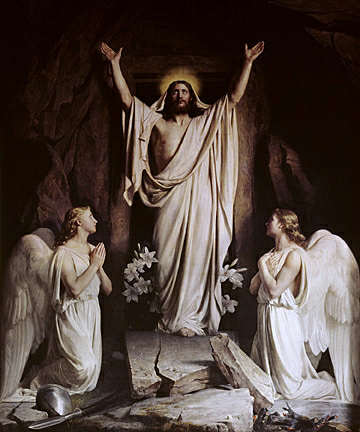 Na třetí den, stoupenec přijde ke hrobce s doprovodem svatých žen, které přinesou léčivé a aromatické masti. Andělé smrti a jiní neopsatelní hierarchové také doprovázejí stoupence.Stoupenec volá silným hlasem, vyvolávající své fyzické tělo, které spí uvnitř svaté hrobky. Tělo se zvedne a může opustit hrobku využitím existence hyperprostoru. Ve vyšších světech se o fyzické tělo starají ženy s medicínou a aromatickými mastmi. Potom jak se tělo vrátí zpět k životu (v souladu s vyššími zákony), vstoupí do hvězdné hlavy mistra duše. A takto mistr opětovně získá vlastnictví nad svým velebeným tělem. Toto je vzácný Amorův dar.Každé znovuzrozené tělo normálně žije ve vyšších světech. Nicméně musíme ujasnit, že znovuzrozené tělo mistra se může stát okamžitě viditelné a hmotné na jakémkoliv místě a pak zmizet. V této souvislosti mi přichází na rozum Hrabě Cagilostro. Tento velký mistr naplnil neobyčejnou politickou úlohu v Evropě a ohromil celé lidstvo. Tento velký mistr byl skutečně ten, kdo vyprovokoval pád králů v Evropě. Ve skutečnosti mu vděčíme za republiku. Žil za dob Ježíše Krista, byl osobním přítelem Kleopatry, a pracoval pro Kateřinu Medicejskou. Byl známý během mnoha staletí v Evropě. Používal různá jména jako Giuseppe Balsamo, Hrabě Cagliostro atd.Nesmrtelný Babaji, jogínský Kristus z Indie, stále žije v Indii. Tento mistr byl učitelem mnoha velkých mistrů, kteří žili během hrůzné noci času. Avšak tento vznešený patriarcha vypadá jako mladý, pětadvacetiletý muž.Připomeňme si Hraběte Zanoniho, který byl mladík tisíce let. Bohužel, tento Chaldejský mudrc zcela selhal, protože se zamiloval do herečky z Neapole. Spáchal zločin sjednocení se s ní a vypuštění Hermova poháru. Výsledek byl hrozný. Zanoni zemřel na gilotině během francouzské revoluce.Znovuzrozeni mistři cestují z jednoho místa na druhé používaje Hyperprostor. Toto může být prokázáno hypergeometrií. Astrofyzici brzy objeví existenci hyperprostoru.Někdy si znovuzrození mistři dopřejí luxus, že se vydají za mrtvé. Toto se stává zejména tehdy, když se jim v určité zemi podaří dokončit daný úkol. Na třetí den zopakují své znovuzrození a odejdou do další země, aby pracovali pod jiným jménem. A takovým způsobem, dva roky po jeho smrti, se Caligostro objevil v jiných městech, používaje jiná jména, aby dokončil svou práci.Dokonalé manželství nás proměňuje na bohy. Velké je požehnání lásky. Ve skutečnosti, pouze láska nám uděluje nesmrtelnost. Požehnaná buď láska, požehnané ať jsou bytosti, které se navzájem zbožňují.Znovuzrození a reinkarnaceMnoho studentů okultismu zaměňuje znovuzrození s reinkarnací. Evangelia byla vždy velmi chabě vykládaná studenty okultismu. Existuje mnoho druhů znovuzrození, tak jako existuje mnoho druhů reinkarnace. Toto ujasníme v této kapitole.Každý skutečný adept má rajské tělo. Toto tělo je z masa a kostí. Avšak toto maso nepochází z Adama. Rajské tělo je tvořeno nejlepšími atomy fyzického organismu.Mnoho adeptů se po smrti znovuzrodí s rajským tělem ve vyšších světech. Znovuzrození mistři se s tímto rajským tělem mohou kdykoli stát viditelnými a hmotnými a navštívit fyzický svět. Toto je druh nevýslovného znovuzrození. Nicméně opakujeme, že znovuzrození se smrtelným tělem Adama může být bolestivější kvůli návratu do této doliny hořkosti, ale právě proto je slavnější. Všichni adepti tajné cesty, kteří tvoří střežící zeď se znovuzrodili s tělem Adama.Existují i ​​zasvěcené znovuzrození. Třetí zasvěcení ohně symbolizuje vzkříšení v astrálním světě. Každý, kdo projde třetím zasvěcením ohně musí prožít drama Krista v astrálním světě: jeho život, umučení, smrt a vzkříšení.Reinkarnace a osobnostOsobnost je čas. Osobnost žije ve svém vlastním čase a nereinkarnuje se. Po smrti, osobnost jde také do hrobu. Pro osobnost neexistuje žádné zítra. Osobnost žije na hřbitově, toulá se hřbitovem a chodí si do svého hrobu. Není to ani astrální tělo, ani éterický dvojník. Není to duše. Je to čas. Je energetická a rozpadá se velmi pomalu. Osobnost se nemůže reinkarnovat. Nereinkarnuje se. Pro lidskou osobnost neexistuje žádné zítra.To, co pokračuje, to, co se reinkarnuje, není duše, protože lidská bytost stále nemá duši. Ve skutečnosti je to ego, které se reinkarnuje, "já", reinkarnující princip. Duch zesnulého, vzpomínka, chyba, která se neustále opakuje.Délka životaJednotka života každé živé bytosti je rovnocenná jednomu úderu srdce. Každá živá věc má stanovenou délku života. Život planety je 2,700,000,000 úderů. Stejné množství úderů odpovídá životu mravence, červa, orla, mikroba, lidi a obecně všem bytostem. Délka života každého světa a každého tvora je úměrně stejná. Avšak úder světa se děje každých 27,000 let, ale srdce hmyzu bije mnohem rychleji. Srdce hmyzu, který žije pouze jeden letní večer, bilo stejně hodně krát, jako srdce planety, ale jeho údery byly rychleji.Čas není rovná čára jako učení ignoranti věří. Čas je uzavřená křivka. Věčnost je zase jiná věc. Věčnost nemá nic společného s časem, a to, co je za věčností a časem je známo pouze velkým osvícencům, mistrem lidstva.Existují tři známé a tři neznámé dimenze, dohromady šest základních dimenzí.Tři známé dimenze jsou: délka, šířka a hloubka. Tři neznámé dimenze jsou: čas, věčnost, a to, co je za věčností a časem. Toto je spirála šesti křivek.Čas patří do čtvrté dimenze. Věčnost do páté dimenze. To, co je za věčností a časem, do šesté dimenze.Osobnost žije v uzavřené křivce času. Osobnost je dcera svého času a končí podle svého času. Čas se nemůže reinkarnovat. Pro lidskou osobnost neexistuje žádné zítra.Koloběh času se točí uvnitř kruhu věčnosti. Ve věčnosti není žádný čas, avšak čas se vyvíjí v kruhu věčnosti. Had si vždy kouše vlastní ocas. Čas a osobnost mají konec, ale otočením kola se na Zemi objeví nová osobnost a nový čas. Ego je reinkarnováno a vše se opakuje. Všechny sexuální vzrušení a všechny milostné dramata, které dávají zrod novému fyzickému tělu, jsou způsobeny minulými činy, city, zájmy, náklonnostmi a slovy. A proto všechny románky manželských párů a milenců úzce souvisejí s posledními mučivými okamžiky umírajícího. "Cesta života je tvořena otisky kopyt koně smrti." Při smrti je čas uzavřen a věčnost je otevřená. Kruh věčnosti se nejprve otevře a pak se zavře, když se ego vrátí do kruhu času.NávratZasvěcenci čtvrté cesty definují návrat jako opakování činů scén a událostí.Vše se opakuje. Zákon návratu je krutá realita. V každé inkarnaci se opakují všechny události. Opakování činů je doprovázeno odpovídající karmou. Toto je zákon, který upravuje následky příčinám, které jim daly vznik. Každé opakování činů tvoří karmu a občas dharmu (odměnu).Ti, kteří pracují s velkým arkány, ti, kteří kráčejí po rovné, úzké a náročné cestě dokonalého manželství, jsou osvobozeni, kousek po kousku, od zákona návratu. Tento zákon má limit. Za tímto limitem se staneme buď anděly nebo démony. S bílou sexuální magií se staneme anděly. S černou sexuální magií se staneme démony.Otázka osobnostiToto téma o osobnosti, která je dcerou svého času a umírá v čase si zaslouží naši pozornost. Je zcela zřejmé, že pokud by se osobnosti reinkarnovali, tak by se reinkarnoval i čas a toto je absurdní, protože čas je uzavřená křivka. Pokud by se starověcí římští muži reinkarnovali v těchto moderních časech dvacátého století, s jejich římskou osobností za dob Césara, tak by to bylo ve skutečnosti netolerovatelné. Museli bychom s takovým římským mužem zacházet jako s delikventem, protože jeho způsoby by se vůbec neshodovaly s těmi, které máme dnes.Návrat egaSymbol Ježíše vyhánějící obchodníků z chrámu s bičem v ruce je spojen s hroznou realitou smrti a hrůzy. Už jsme řekli, že "já" je mnohočetné. "Já" je ego, legie démonů. Mnoho čtenářům nebude líbit toto tvrzení, nicméně je to pravda a musíme vyjádřit toto tvrzení i když se mnohým nebude líbit.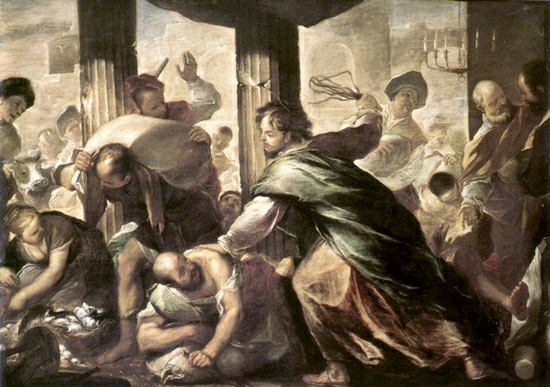 Během práce s démonem, během práce při odstraňování ega, části nelidských entit, které ovládají část našeho vědomí a našeho života jsou eliminovány, vyhnané z našeho vnitřního chrámu. Někdy se tyto entity reinkarnují do zvířecích těl. Při procházení se po zoo se můžeme setkat s částmi, které z nás byly odstraněny, nyní žijící v zvířecích tělech. Existují takoví zvířecí lidé, že pokud bychom z nich odstranili všechno zvířecí, nic by nezbylo. Tyto typy lidí jsou ztracené případy. Zákon návratu skončil pro tyto lidi. Zákon reinkarnace pro ně skončil. Takoví lidé se buď inkarnují do zvířecího těla nebo vstoupí definitivně do propasti. Tam se pomalu rozpadnou.Výhody vzkříšeníKdokoliv odmítne nirvánu pro lásku k lidstvu si může ponechat své fyzické tělo na miliony let. Bez vzkříšení by adept musel neustále měnit těla. Toto by byla evidentní nevýhoda. Po vzkříšení adept nemusí měnit své fyzické tělo. Může si ponechat toto vozidlo miliony let.Tělo vzkříšeného adepta je zcela přeměněno. Duše uvnitř těla ho úplně promění, měníc jej na duši, dokud se adept nestane duší.Vzkříšené tělo má hlavní sídlo ve vnitřních světech. Žije ve vnitřních světech, a ve fyzickém světě se stává viditelným pouze pomocí síly vůle. A tak, vzkříšený mistr se může okamžitě zjevit nebo zmizet kdekoliv si přeje. Nikdo ho nemůže zatknout nebo uvěznit. Cestuje astrálním světem kamkoli chce.Nejzajímavější věc pro vzkříšeného adepta je velký skok. Když nastane čas, vzkříšený mistr si může vzít své tělo na jinou planetu. Toto je jedna z největších výhod.Každý vzkříšený mistr je schopen udělat věci z astrálního světa viditelné a hmotné, přenesením je na fyzickou rovinu. Toto může být vysvětleno tak, že mistr má hlavní sídlo v astrálním světě, i když se může projevit hmotně. Cagliostro, tajemný hrabě Cagliostro, po svém propuštění z Bastily (Francie pevnost), pozval své přátele na hostinu. Tam, uprostřed hostiny, vyvolal mnoho zesnulých duchů, kteří si na překvapení hostů také sedli za stůl.Při druhé události, jako kouzlem, Cagliostro proměnil olovo na zlato, a vytvořil čisté diamanty nejvyšší kvality, pomocí oživení uhlíku.Síly každého vzkříšeného mistra jsou skutečnou výhodou.Skvělý přítel, vzkříšený mistr, který momentálně žije ve Velké Tartarii mi řekl následující: "Před tím, než člověk zemře, je ničím jen hlupákem. Člověk si myslí, že ví hodně, ale neví nic. Člověk se stává dobrým pouze tehdy, když už je po něm. Předtím, nikdo neví nic. "Také mi řekl:" Mistři selžou kvůli sexu. "Toto nám připomíná hraběte Zanoniho, který padl kvůli vypuštění semene. Zanoni byl vzkříšený mistr. Zamiloval se do herečky z Neapole a padl. Zanoni zemřel na gilotině během Francouzské revoluce.Kdokoliv chce dosáhnout vzkříšení musí následovat cestu dokonalého manželství. Neexistuje žádná jiná cesta. Pouze sexuální magií můžeme dosáhnout vzkříšení.Pouze sexuální magií se můžeme osvobodit od koloběhu reinkarnace v pozitivním, duchovním smyslu.Ztráta dušeV předchozích kapitolách jsme již řekli, že lidská bytost ještě neinkarnovala svou duši. Pouze sexuální magií můžeme vytvořit tyto vnitřní těla /vozidla. Tato těla, tak jako rostliny, spí ticho v silné temnotě zrna, semínka, které je uloženo v semenném systému. Když lidská bytost má Kristická těla, může inkarnovat duši. Kdokoliv nepracuje se zrnem, kdokoliv nepraktikuje sexuální magii, nemůže vyklíčit tyto Kristická těla. Kdokoliv nemá Kristická těla, nemůže inkarnovat svou duši. Taková osoba nakonec ztratí svou duši a ponoří se do propasti, kde se pomalu rozpadne. Ježíš, velký mistr, řekl:Jaký prospěch bude mít člověk, získá-li celý svět, ale svůj život ztratí? A zač získá člověk svůj život zpět? - Matouš 16:26Kdokoliv neinkarnuje svou duši, ji ztratí. Ten, kdo nemá Kristická těla, neinkarnuje svou duši. Kdokoliv nepracuje se zrnem nemá Kristická těla. Kdokoliv nepraktikuje sexuální magii, nepracuje se zrnem. Vzkříšení z mrtvých je pouze pro lidi s duší. Ve skutečnosti pouze lidé s duší jsou skutečnými lidskými bytostmi, v naprostém slova smyslu. Pouze lidé s duší mohou vydržet pohřební zkoušky třináctého arkána. Tyto zkoušky jsou hroznější než sama smrt.Ti, kteří neinkarnovali svou duši jsou pouze obyčejné náčrty lidských bytostí, fantomy smrti.To je vše. Těla lidí bez duše jsou strašidelná těla, nejsou oprávněnými těly ohně. Ve skutečnosti, lidé bez duše nejsou skutečnými lidskými bytostmi. Lidská bytost je stále neuvědomělá bytost. Je pár těch, kteří mají duši. Drtivá většina bytostí, které jsou nazývány lidmi, nemají duši. K čemu je získání všeho bohatství světa, když ztratíme duši?Vzkříšení z mrtvých je pro lidi s duší. Skutečná nesmrtelnost je pouze pro lidi s duší.Láska a smrtMnohým čtenářům se bude zdát divné, že spojujeme lásku se smrtí a vzkříšením. V hindustánské mytologii, láska a smrt jsou dvě tváře jednoho božstva. Šiva, bůh univerzální sexuální kreativní síly, je také bohem násilné smrti a destrukce. Manželka Šivy má také dvě tváře. Ona je Parvati a zároveň i Kálí. Jako Parvati je úžasná nádhera, láska, štěstí. Jako Kálí nebo Durga, se dokáže změnit na smrt, neúctu a hořkost.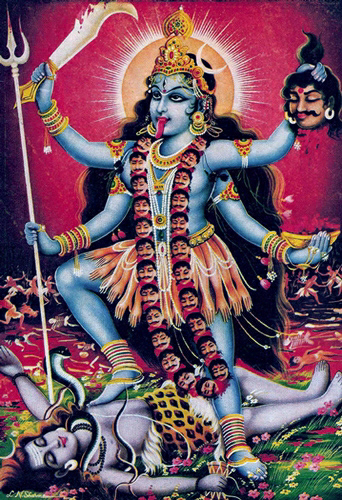 Kálí jako ničitelka ega, která stojí na svém manželovi ŠivoviŠiva a Kálí spolu symbolizují strom poznání, strom vědy dobra a zla.Láska a smrt jsou bratrská dvojčata, která se nikdy neoddělí. Cesta života je tvořena otisky kopyt koně smrti.Chyba mnoha kultů a škol spočívá v jejich jednostrannosti. Studují smrt, ale nechtějí studovat lásku, i když toto jsou dvě tváře jednoho božstva.Rozdílné učení orientu a západu opravdu věří, že vědí, jak milovat, i když ve skutečnosti to nevědí. Láska je kosmický fenomén ve kterém je historie Země a její rasy jednoduchou nehodou.Láska je záhadná magnetická a okultní síla, kterou alchymista potřebuje k vytvoření filozofického kamene a elixíru dlouhého života, bez kterého je vzkříšení nemožné.Láska je síla, kterou si "já" nikdy nemůže podřídit, protože Satan si nikdy nemůže podmanit Boha.Učení ignoranti neznají původ lásky. Hlupáci neznají její efekt. Je hloupé si myslet, že jediný cíl lásky je reprodukce druhu. Ve skutečnosti, láska se rozvíjí a vyvíjí ve velmi rozdílné sféře, kterou materialističtí darebáci zcela ignorují. Pouze nekonečně malá síla lásky je použita při reprodukci druhu. Co se stane se zbytkem síly? Kam jde? Kde se vyvíjí? Toto nevědomí hlupáci ignorují.Láska je energie a energie se nemůže jen tak vytratit. Nadbytek energie má jiné využití a význam, který lidé ignorují.Přebytek energie lásky je úzce spojen s myšlenkami, cítěním a vůlí. Bez sexuální energie se tyto schopnosti nemohou vyvinout. Kreativní energie je přeměněna na krásu, myšlenky, harmonii, poezii, umění, moudrost atd. Úžasná proměna kreativní energie tvoří, jako výsledek, probuzení vědomí a smrt, a vzkříšení zasvěcence.Vskutku, veškerá kreativní činnost lidstva pochází od úžasné síly lásky. Láska je úžasná síla, která probouzí mystické síly lidské bytosti. Bez lásky je vzkříšení mrtvých nemožné.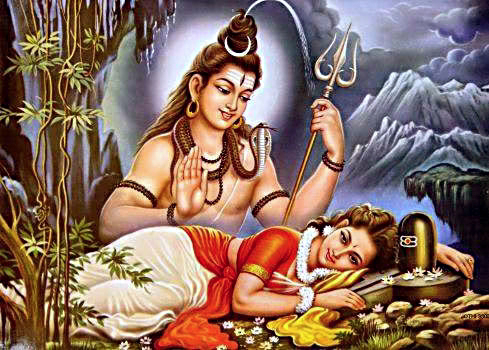 Parvati inspiruje Šivu láskou, když objímá lingam-jóniJe nezbytné znovu otevřít chrámy lásky a znovu slavit mystické svátky lásky. Had ohně se probouzí pouze kouzlem lásky. Pokud se chceme vzkřísit z mrtvých, musíme být nejprve pohlceni hadem. Kdokoliv nebyl pohlcen hadem nemá vůbec žádnou hodnotu. Pokud chceme, aby se v nás Slovo stalo tělem, musíme praktikovat intenzivně sexuální magii. Slovo je v sexu. Lingam a jóni jsou základem vší síly.Nejdříve musíme pozvednout hada na tyč a pak musíme být pohlceni hadem. A tak se staneme hadem. V Indii, adepti se nazývají Nagové, hadi. Úžasný chrám hadů existuje v Teotihuacánu v Mexiku. Pouze hadi ohně se mohou vzkřísit po smrti.Obyvatel dvoudimenzionální světa s dvoudimenzionální psychologií by věřil, že všechny jevy, které se dějí v této sféře mají svou příčinu a následek, smrt a zrod, výhradně v tomto dvoudimenzionální světě. Tyto jevy by byly pro tyto bytosti stejné. Všechny jevy, které vznikly ve třetí dimenzi, by byly chápány bytostmi z druhé dimenze jako unikátní fakta jejich dvoudimenzionální světa, neakceptovali by bytosti z třetí dimenze, protože pro ně existuje pouze plochý dvoudimenzionální svět. Avšak pokud by se tyto ploché bytosti rozhodli opustit svou dvoudimenzionální psychologii proto, aby mohli hluboce pochopit příčiny všech jevů ve svém světě, pak by toto své pojetí světa mohli v pohodě zanechat a objevit úžas skvělého neznámého světa, trojrozměrného světa. Stejná věc se děje při otázce lásky. Lidé věří, že láska je jen na zachovávání druhu. Lidé věří, že láska je jen vulgárnost, zvířecí požitek, násilná touha, uspokojení, atd. Pouze osoba, která dokáže vidět za tyto zvířecí touhy, pouze osoba, která odmítá tento druh zvířecí psychologie, může objevit v jiných světech a dimenzích vznešenost a majestát toho, co se nazývá láska. Lidé spí hluboko. Lidé žijí spaním a sněním o lásce, ale ještě se neprobudili k lásce. Zpívají o lásce a věří, že láska je to, o čem sní. Když člověk v sobě probudí lásku, tuto lásku si uvědomí a rozpozná, že snil. Jen tehdy, pouze tehdy objeví skutečný smysl lásky.Pouze pak objeví to, o čem předtím pouze snil. Pouze pak se dozví co je to láska. Toto probouzení je podobné muži, který byl daleko od svého fyzického těla v astrálním těle a uvědomil si, že má probuzené vědomí. Lidé chodí spící v astrálním světě. Když si někdo uvědomí, že sní, a pak řekne, "Toto je sen, já sním, jsem v astrálním těle, jsem mimo fyzického těla," sen se jako zázrakem rozplyne a jedinec se probudí v astrálním světě. Nový úžasný svět se objeví pro toho, kdo předtím snil. Jeho vědomí se probudilo. Nyní může poznat všechny úžasné přírody. Podobně je to s láskou. A tak, před probuzením, můžeme jen snít o lásce. Bereme tyto sny jako realitu, věříc, že milujeme. A tak žijeme ve světě tužeb, rozkošných románků, zklamaní, marných přísah, zvířecích tužeb, žárlivosti, atd., přičemž věříme, že toto je láska. Spíme aniž jsme si vůbec uvědomovali, že spíme.Vzkříšení z mrtvých je nemožné bez lásky, protože láska a smrt jsou dvě tváře stejného božstva. Je nutné probudit lásku, abychom dosáhli vzkříšení.Je nezbytné zanechat naši třídimenzionální psychologii a banální fakta, abychom objevili význam lásky ve čtvrté, páté a šesté dimenzi.Láska pochází z vyšších dimenzí. Ten, kdo neopustí své třídimenzionální myšlení, nikdy neobjeví pravý význam lásky, protože láska nemá původ v našem třídimenzionálním světě. Ploché bytosti, které se nevzdali své dvoudimenzionální psychologie věří, že jediná realita ve vesmíru jsou čáry, změny barev čar v jejich sféře atd. Ploché bytosti by si neuvědomovali fakt, že čáry a změna barev v určitých čarách by mohla být výsledkem kroucení se kola s vícebarevnými špicemi, například kočáru. Dvoudimenzionální bytosti by ignorovali existenci takového kočáru, a s jejich dvoudimenzionální psychologií by v tento kočár nevěřili. Věřili by pouze v čáry a změny barev, které viděli ve svém světě bez uvědomění si, že toto jsou pouze následky vyšších příčin. Podobně existují i ​​lidé, kteří věří, že láska je pouze z trojrozměrného světa a kteří přijímají pouze banální fakta jako pravý význam lásky. Takoví lidé nemohou objevit pravý význam lásky. Takoví lidé nemohou být pohlceni hadem ohně. Takoví lidé nemohou vstát z mrtvých.Všichni básníci, všichni milovníci zpívali o lásce, avšak nikdo z nich se nikdy nedozvěděl, co ta láska vlastně je. Lidé jen sní o tom, co se nazývá láska. Lidé ještě neprobudili lásku.Kapitola 21Devátá sféraVe velkých starodávných civilizacích, které byly před námi, byl sestup do deváté sféry nejtěžší zkouškou největší důstojnosti hierofanta. Hermes, Buddha, Ježíš, Dante, Zoroaster a mnoho dalších skvělých mistrů muselo projít přes tuto náročnou zkoušku.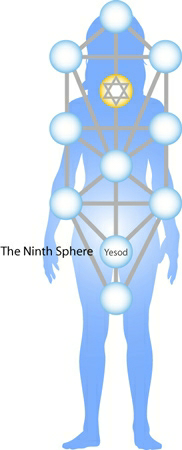 Pamatujte, moji milovaní žáci, že devátá sféra je sex. Mnoho je těch, kteří vstoupí do deváté sféry, nicméně je velmi vzácné najít někoho, kdo dokáže vítězně projít touto náročnou zkouškou. Mnoho studentů okultismu přelétává ze školy do školy, z lóže do lóže, věčně zvědaví, věčně hledající novinky, pátrající po novém přednášejícím, který dorazí do města. Když se někteří z těchto studentů rozhodne pracovat s arkánem a.z.f., když některý z těchto studentů se rozhodne sestoupit do deváté sféry, aby pracoval s ohněm a vodou, dělá to jako obvykle "hledajíc", vždy zvědavý, vždy "hloupý". Studenti okultismu změní vše na "malé školy a teorie". Pokud takový jedinec vstoupí do deváté sféry, dělá to tak, jako kdyby vstoupil do další "malé školy", vždy jako imbecil, vždy zvědavý, vždy hloupý. Je těžké najít seriózního a odhodlaného hledače pravdy na cestě dokonalého manželství. Někdy se objeví na scéně studenti, kteří se zdají být velmi vyzrání a seriózní, ale nakonec se vždy ukáže jejich pravý charakter. Je to smutná pravda, ale realita života.Zkoušky deváté sféry jsou velmi jemné a subtilní. Doktor doporučuje stoupenci, aby smilnil, protože doktor řekne, že jinak onemocní. Upovídané ženiny přítelkyně v ní vyvolají strach. Takzvaní bratři rozdílných organizací vystraší studenta. Mágové temna, přestrojení za světce, pod záštitou duchovnosti doporučují stoupenci, aby vypustil semeno. Takzvaní mudrci učí stoupence negativní sexuální magii s vypuštěním semene. Způsob učení, subtilní a mystický nádech, kteří temní dávají do svého učení, zabírá při zavádění stoupence, a drží ho daleko od cesty na hraně nože. Potom student propadne černé magii.Když student sejde z cesty, věří, že je chytřejší než mistři gnózy. Vskutku odpadlíci v deváté sféře, ti kteří neuspěli v procházení přes velmi dlouhé a těžké zkoušky tohoto arkána, se opravdu stanou perverzními démony. Nejhorší z toho je, že žádný démon nevěří, že je špatný, nebo perverzní. Každý démon věří, že je svatý a moudrý.Praktikování sexuální magie zpočátku ovlivní organismus. Někdy se sexuální a příštítné žlázy zapálí, přijdou bolesti hlavy, dostaví se určité nevolnosti atd. Toto děsí zvědavé motýle malých škol, "kteří se pak cítí zděšeni, hledajíc, jako vždy, útočiště v nové" malé škole ". Takto tito ubozí "hlupáci" tráví své životy, vždy přelétající od květu ke květu. Přijde den, kdy takový ubohý hlupák zemře s tím, že absolutně nic nedosáhl. Uboze mrhal svým časem. A tak, když přijde smrt, tito hlupáci pokračují jako legie démonů.Devátá sféra je naprosto nezbytná pro studenta, který chce dosáhnout realizaci Bytí. Je nemožné, abychom dosáhli uvědomění si Bytí bez inkarnace duše. Nikdo nemůže inkarnovat svou duši, pokud předtím nevytvořil Kristické astrální tělo, Kristickou mysl a Kristickou vůli. Současné vnitřní vozidla lidské bytosti, o kterých vypráví teosofie, jsou pouze jednoduché mentální formy, které musí člověk odstranit, když se snaží dosáhnout vnitřní realizaci Bytí.Musíme se narodit, a to je, vždy bylo, a vždy bude sexuální záležitost. Je nezbytné narodit se a proto musíme sestoupit do deváté sféry. To je největší zkouška nejvyšší důstojnosti hierofanta. Je to nejtěžší zkouška. Je velmi vzácné najít někoho, kdo dokáže projít touto zkouškou. Jako pravidlem, každý selže v deváté sféře.Je nezbytné, aby se muž a žena hluboce navzájem milovali. Lidé si pletou touhu s láskou. Celý svět zpívá o touze, kterou si zaměňují s tím, čemu se říká láska. Pouze ti, kteří inkarnovali svou duši vědí, co je to láska. "Já" neví co je to láska. "Já" je touha.Každý, kdo inkarnuje svou duši, se díky tomu stane Buddhou. Každý Buddha musí pracovat v deváté sféře, aby mohl inkarnovat vnitřního Krista. Buddha je zrozen v deváté sféře. Kristus je zrozen v deváté sféře. Nejprve se musíme narodit jako Buddha a poté jako Kristus.Požehnaná buď láska. Požehnané ať jsou bytosti, které se navzájem opravdu milují. Požehnaní jsou ti, kteří se stanou vítězi v deváté sféře.Šiřitelé strachuMnoho pseudo-esoteriků spáchalo nevýslovné genocidy. Když šiřitelé strachu jednají proti kundaliní, je to vskutku opravdová genocida. Publikovat knihy v nichž se píše, že probuzení kundaliní je nebezpečné, a tento klam rozšiřovat mezi lidmi, je nepopsatelný zločin proti lidstvu. Ti, kteří šíří takový strach proti kundaliní, jsou horší než vojenský kriminálníci. Vojenský kriminálníci spáchali zločin proti lidem, avšak pseudo-esoterici, kteří šíří strach proti kundaliní, páchají zločin proti duši. Kdokoliv neprobudí kundaliní nemůže inkarnovat svou duši. Kdokoliv neprobudí kundaliní, zůstane bez duše, ztratí svou duši.Je hloupé tvrdit, že kundaliní se může probudit bez morálního pokroku a kvůli tomuto třeba čekat, dokud takový pokrok uděláme. Vývoj kundaliní je řízen zásluhami srdce. Dáváme přesné instrukce o kundaliní a každá pravá hadí kultura zná tuto cestu do hloubky. Je nepravdivé tvrdit, že kundaliní může proudit rozdílnými kanály při praktikování bílé sexuální magie. Toto je možné pouze tehdy, pokud osoba praktikuje černou sexuální magii. Tehdy kundaliní sestoupí do atomového pekla lidské bytosti, a stane se satanovým ocasem. A proto toto absurdní tvrzení, které tito šiřitelé strachu říkají, že kundaliní může opustit páteřový kanálek, roztrhnout tkáň, způsobit hrozné bolesti a smrt, je nepravdivé. Tato tvrzení vrahů duše jsou nepravdivá, protože každý ze sedmi hadů má svého specializovaného mistra, aby sledoval svého studenta. Student není opuštěný ve své práci. Když student probudí prvního hada, je navštíven specialistou, pokud probudí druhého hada, pomůže mu další a tak dále. Tito specialisté vytahují hada přes páteřový kanálek. Žádný student není opuštěný. Specialisté jsou za studenta zodpovědní. Specialisté žijí v astrálním světě.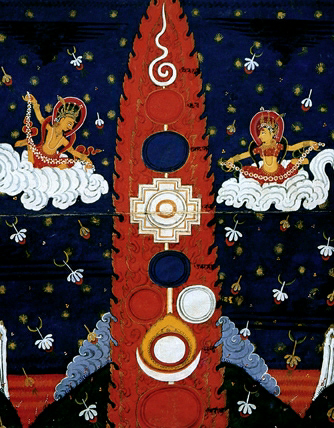 Posvátné ohne stoupají pod vedením BohůKundaliní se probouzí negativní pouze tehdy, když je vypuštěno semeno. Kdokoliv praktikuje sexuální magii bez vypuštění semene se nemusí ničeho bát.Nikdo nemůže dosáhnout úžasné aspekty kundaliní bez dokonalé svatosti. Je tedy nepravdivé mluvit o fatálních možných následcích, ke kterým údajně může dojít při předčasném probuzení kundaliní. Toto tvrzení je nepravdivé, protože předčasné probuzení ohně nemůže nastat. Kundaliní může být probuzena pouze na základě svatosti. Kundaliní nepostoupí ani o jeden obratel, jestliže podmínky svatosti nutné pro daný obratel nebyly dosaženy. Je hloupé a nepravdivé říkat, že kundaliní dokáže probudit ctižádost nebo pýchu, nebo zesílit všechny hrubé kvality zvířecích tužeb zvířecího ega. Kdokoliv používá tyto strach vzbuzující taktiky, aby udržel studenty od skutečné cesty, je skutečný ignorant, protože kundaliní probuzena bílou sexuální magií nemůže postoupit ani o jeden stupeň bez patřičné svatosti.Kundaliní není žádná slepá síla. Kundaliní není mechanická síla. Kundaliní je řízena ohni srdce a může být rozvinuta pouze na základě sexuální magie a svatosti.Musíme si uvědomit, že mexická hadí kultura byla a i nadále zůstává impozantní. Každé Aztécké sochařské dílo je úžasná kniha okultní vědy. Pohled na Quetzalcoatla s hadem ovinutým kolem těla, držícího v rukou lingam-jóni nás přiváděl do úžasu. Byli jsme ohromeni při rozjímání nad obrovským hadem, který pohlcoval mága. Vidět tygra s falem zavěšeném kolem jeho krku nás naplňovalo neobyčejnou úctou. Opravdu, slovo se nachází ve falus.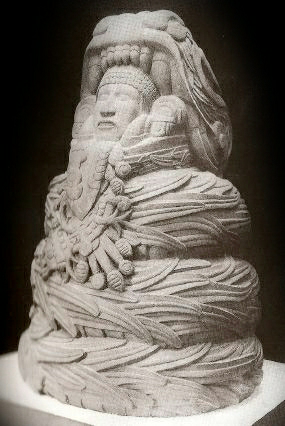 QuetzalcoatlV Aztécké kultuře neexistují žádní šiřitelé strachu. Každá kamenná kniha, každá ohnivá rytina nás zve k probuzení kundaliní. Je nutné nejprve probudit kundaliní a pak jí být pohlcen. Potřebujeme být pohlcen hadem. Potřebujeme, aby nás kundaliní pohltila. Musíme být pohlceni hadem. Když jsme pohlceni hadem, staneme se hadem. Pouze hadí člověk může inkarnovat Krista. Kristus nemůže udělat nic bez hada.Autentická aztécká a mayská kultura, egyptská a chaldejská atd., jsou hadí kultury, které nemohou být pochopeny bez sexuální magie a kundaliní.Každá prastará kultura je hadí. Každá autentická pravá kultura je hadí. Civilizace bez moudrosti hada není opravdová civilizace.Vzestup a sestup kundaliníTi pseudo-esoterici, kteří opakují, že kundaliní sestupuje do církve Efezu nebo kostrčního centra (poté co vystoupila do korunní čakry nebo lotosu s tisíci lupenů) a zůstává tam ukryta, hrozně lžou. Kundaliní sestupuje jen když zasvěcenec selže. Zasvěcenec selže, když vypustí semeno. Práce na výstupu hada po selhání je velice náročná a složitější. Pan dokonalosti řekl, že stoupenec si nemůže dovolit, aby selhal, protože kdokoliv selže, musí pak těžko bojovat, aby navrátil to, co ztratil.Hinduisté říkají, že uvnitř páteře existuje kanál zvaný sušumná, a v tomto kanály je další kanál nazýván vadžriní, a v něm existuje třetí nazývaný čitriní, který je "jemný jako pavučina na níž jsou navléknutí čakry jako uzly na bambusové tyči." Takže tohle říkají posvátné knihy z Indie, a my víme, že kundaliní stoupá přes čitriní výhradně s maithunou, sexuální magií, arkánem a.z.f.Praktikujeme vnitřní meditaci, abychom dosáhli extázi, avšak víme velmi dobře, že kundaliní se neprobudí meditací, protože kundaliní je sexuální. Je nepravdivé tvrdit, že probuzení kundaliní je dosaženo meditací. Meditace je technika k získání informací. Meditace není technika na probuzení kundaliní. Pseudo-esoterici napáchali spoustu škody svojí nevědomostí.V Indii je sedm hlavních škol jógy a všechny hovoří o kundaliní. Tyto školy jógy jsou k ničemu, pokud není studována tantra. Tantra je to nejlepší z východu. Maithuna (sexuální magie) je praktikována v každé oprávněné škole esoterické jógy. Toto je tantra. Tantra dodává józe hlavní hodnotu.Ve středu lotosového srdce existuje úžasný trojúhelník. Tento trojúhelník existuje také v kostrční čakře a v čakře umístěné mezi obočím. V každé z těchto čaker existuje záhadný uzel. Toto jsou tři uzly.Tyto uzly odkrývají hluboký význam. Zde máme tři hlavní změny v práci s hadem. V prvním uzlu (církev Efezu), zamítneme systém vypouštění semene. Ve druhém uzlu (církev Thyatira) se naučíme skutečně milovat. Ve třetím uzlu (církev Filadelfie) získáme skutečnou moudrost a vidíme jasnozřivě.Kundaliní ve svém vzestupu musí odmotat všechny tyto tři záhadné uzly.Pseudo-esoterici se diví, že prastaří hinduističtí jogíni se skoro vůbec nezmiňovali o éterických čakrách, nebo plexech, ale místo toho zaměřili svou pozornost na čakry a kundaliní. Ve skutečnosti, prastaří hinduističtí jogíni byli tantrici a praktikovali maithunu. Byli skuteční zasvěcenci moudrosti hada. Velmi dobře věděli, že klíč k našemu vykoupení se nachází v páteři a semeni. Pochopili, že probuzení kundaliní otevírá páteřní čakry, a že tyto naopak aktivují čakry plexů. A proto, nejpřednější jsou páteřní čakry a had. Všichni velcí mudrci a patriarchové dávných hadích civilizací toto velmi dobře věděli.V těchto třech trojúhelnících - kostrční, srdečním a čelním - je božstvo reprezentované sexuálním lingamom. Tento symbol odhaluje vše, avšak učení ignoranti se vždy snaží najít úniky a výmluvy, aby změnily pravdu. Není fér, že pseudo-esoterici pokračují v zavádění tohoto ubohého trpícího lidstva, vědomě či nevědomě. My jsme studovali velké hadí civilizace do hloubky, a proto říkáme jasně, aby ti, kteří se chtějí zachránit, se mohli opravdu zachránit. Jsme tu abychom odkryli pravdu a odkrýváme ji i když pseudo-okultisté a infrasexuálni lidé prohlašují, že jsou naši nejhorší nepřátelé. Pravda musí být odkryta a my ji odkrýváme s velkou radostí.Je nezbytné pracovat s kundaliní a odvázat tři uzly. Tyto tři uzly jsou tři trojúhelníky, které díky cudnosti, lásce a moudrosti promění naše životy.Sexuální orgasmusBílá lóže zcela zakázala sexuální orgasmus. Je absurdní dosáhnout orgasmu. Ti, kteří praktikují sexuální magii nikdy nesmí dosáhnout orgasmu. Ti, kteří se pokusí vyhnout uniknutí semene bez vzdání se požitku orgasmu, mohou trpět různými hroznými následky organismu. Křečovité stahy při orgasmu jsou velmi silné a pokud je narušen organismus, mohou nastat tyto následky: impotence, poškození nervového systému, atd. A proto ti, kteří praktikují sexuální magii, musí ukončit akt dlouho před tím, než vůbec dojde ke křečovitým sexuálním stahům. Doktoři vědí velmi dobře důvody, proč ti, kteří praktikují sexuální magii, musí ukončit akt před dosažením křečovitých stahů. Sexuální magie musí být praktikována pouze jednou za den. Nikdy nemůžeme praktikovat dva krát za den. Nikdy v našem životě nemůžeme vypustit semeno. Nikdy. Nikdy. Nikdy. Tomuto příkazu bílé lóže musíme rozumět, protože pokud náhodou dojde ke křečovitým stahům proti naší vůli, tehdy rychle musíme ukončit akt, okamžitě si lehnout na zem a rychle provést následující pohyby:Pokyny1.Vyvinte velké úsilí, (takové jako žena při porodu) posílajíc nervový proud směrem k sexuálním orgánům a zároveň vytvořte úsilí k sevření svěrače nebo výstupů, kterými obvykle uniká sexuální tekutina. Toto je obrovské úsilí.2. Nadechněte se jako kdybyste pumpovali nebo jakoby jste chtěli dýcháním dostat semeno tekutinu směrem k mozku. Když se nadechujete, vokalizujte mantru ham. Představte si tuto energii jak stoupá do mozku a pak jako přechází do srdce.3. Nyní vydechněte, představujíc si sexuální energii umístěnou v srdci. Při vydechování vokalizujte mantru sah.4. Pokud jsou křečovité stahy velmi silné, zadržujte, zadržujte, a pokračujte s nadechování a vydechováním s pomocí mantry ham-sah. Ham je mužská, sah je ženská. Ham je solární. Sah je lunární.Nádech musíme provádět s polootevřenými ústy, přičemž v mysli si zpíváme mantru ham, a výdech provádíme prudkým vydechnutím, přičemž vydáváme jemný a lahodný zvuk sah.Hlavním významem tohoto esoterického cvičení je pozitivně obrátit dýchací proces, protože momentálně převažuje negativní lunární aspekt sah, který vede k semennému vybití. Obrácením těchto dýchacích procesů pomocí dýchacích cvičení se odstředivá síla změní na dostředivou a semeno začne proudit dovnitř a nahoru.Dodatečné informaceInstrukce, které jsme dali v předchozích řádcích týkající se křečovitých stahů, mohou být obecně použity i při každém praktikování sexuální magie.Každé praktikování sexuální magie může být ukončeno s tímto úžasným cvičením. Práce v deváté sféře znamená boj, oběť, úsilí a vůli. Slabí jedinci utečou z deváté sféry zděšeni, vystrašení. Ti, kteří jsou pohlceni hadem, se stanou hadem, bohy.Ve velmi zoufalých případech, kdy ke sexuálním křečovitým stahem dojde neočekávaně, se zjevným nebezpečím semenné ejakulace, musíme okamžitě ukončit akt a lehnout si na záda, na podlahu a zadržet dech. Dech zadržte tím, že si zacpete nos (ukazováčkem a palcem). Toto úsilí musí být doprovázeno intenzivním soustředěním se na pulsaci falu, která je kopií srdečního tepu. Musíme se snažit snížit počet těchto sexuálních pulzací, abychom se vyhnuli vypuštění semene. V situaci, kdy se již musíme nadechnout je nutné, aby tento nádech byl velmi krátký a rychlý, a dále musíme pokračovat s maximálním zadržováním dechu.Kapitola 22Sexuální jógaV Indii existují tři typy tantry:bílá tantračerná tantrašedá tantraU bílé tantry je sexuální magie praktikovaná bez vypuštění semene. Při černé tantře se vypouští semeno. Při šedé tantře je semeno občas vypuštěno a občas ne. Tento typ tantry vede k černé tantře.Při černé tantře najdeme Bonů a Drukpasů červené čepice, hrozně perverzních černých mágů. Tito zlomyslní lidé mají nechutnou proceduru na znovu absorbování semene močovou trubici poté, co ho mizerně vypustili. Výsledek je fatální, protože semeno, poté co bylo vypuštěno, je nabité satanistickými atomy, které při opětovném vstupu do těla nabydou sílu probudit kundaliní negativně. Kundaliní pak sestoupí do atomových pekel lidské bytosti a stane se ocasem satana. Takto se lidská bytost permanentně oddělí od svého Božského Bytí a navždy se ponoří do propasti. Každý, kdo vypustí Hermův pohár, je správné uznáván jako černý mág.V Hindustánu, sexuální magie je poznána pod jménem maithuna. Je také známá jako Urdhvareta jóga, a ti, kteří ji praktikují, jsou nazýváni urdhvareta jogíni.Ve všech seriózních a odpovědných školách jógy se sexuální magie praktikuje velmi tajně. Když je jogínský pár (muž a žena), náležitě připraveni, vezmou je na tajné místo, kde jsou poučeni o maithune (sexuální magii).Pár se sexuálně sjednotí, aby pracoval na velkém díle pod dohledem gurua (mistra). Muž posazený na rohoži na zemi v buddhistické pozici se zkříženýma nohama orientálním stylem, vstoupí do sexuálního styku se ženou. Ona sedí s nohama na muži tak, že jí nohy obklopí mužův pás. Je zřejmé, že žena tímto způsobem absorbuje falus sezením na muži. A tak, muž a žena jsou sexuálně sjednocení. Pár jogínů zůstává v tomto stavu hodiny bez vypuštění semene. Je povinností jogína, aby měl prázdnou mysl při praktikování sexuální magie. V těchto chvílích se oba, muž a žena, nacházejí ve stavu extáze. Oba se navzájem hluboce milují. Kreativní energie stoupají vítězně přes jejich příslušné kanálky do kalicha mozku. Zvířecí touha je v těchto okamžicích zamítána. Po nějaké době pár ukončuje akt bez vypuštění semene.Způsob, jakým je sexuální magie praktikovaná na východě, může být velmi nepohodlný pro lidi ze západu. Nicméně doporučujeme ho pro ty lidi, kteří nejsou schopni vyhnout se vypuštění Hermova poháru. Gnostici se tímto orientálním způsobem praktikování sexuální magie mohou sexuální vytrénovat, aby se naučili, jak se vyhnout vypuštění semene. Gnostický pár nepotřebuje fyzický dohled mistra, avšak mohou vyvolat mistra z astrálu, aby jim pomohl (par musí být o samotě).Je nezbytné, aby zvířecí touha nepřevládala během praktikování sexuální magie. Pamatujte, že touha je ďábelská. "Já" je touha. "Já" je ďábelské. Kde je touha, tam nemůže být láska, protože láska a touha jsou neslučitelné. Je nezbytné vědět, že touha tvoří iluzi. Každý, kdo touží, věří, že je zamilován, cítí se být zamilován, mohl by přísahat, že je zamilován. Avšak toto je pouze iluze touhy. Kolikrát jsme viděli páry, které tvrdily, že se milují? Ale po sňatku se domeček z karet zhroutil, a to, co zbylo byla smutná realita. A tak ti, kteří věřili, že byli opravdu zamilovaní, se ve skutečnosti nenáviděli. Když je touha uspokojena, selhání je nevyhnutelné. Pak jen slyšíme stížnosti, litování, výčitky a slzy. Kde byla láska? Co se stalo s láskou? Je nemožné milovat pokud v nás existuje touha. Pouze ti, kteří inkarnovali svou duši vědí, jak milovat. "Já" neví, jak milovat. Pouze duše ví, jak milovat. Láska má svou vlastní atmosféru, příchuť, své štěstí. Znají ji pouze ti, kteří již inkarnovali svou duši. Láska se v ničem nepodobá tomu, co lidé nazývají láska. To o čem si lidé myslí, že je láska, je pouze zavádějící touha. Touha je iluzorní substance, která je úžasně zkombinovaná v mysli a v srdci, abychom cítili něco, co sice není láska, ale co nás nutí si myslet, že je to láska. Pouze hrozná realita, která se objeví po dovršení aktu a uspokojeni touhy nám jasně ukáže, že jsme se stali oběťmi iluze. Věřili jsme, že jsme zamilovaní, ale ve skutečnosti jsme nebyli.Lidská bytost ještě nezná to, co se nazývá láska. Ve skutečnosti pouze duše je schopna milovat. Lidská bytost stále neinkarnovala svou duši. Lidská bytost stále neví, co je to milovat.Satan neví co je to láska. Jediná věc, kterou lidská bytost inkarnovala je satan ("já"). Lidská bytost neví, jak milovat.Láska může existovat pouze od srdce k srdci, z duše k duši. Kdokoliv neinkarnoval svou duši neví, co je to milovat. Satan nedokáže milovat, avšak satan je přesně to, co lidská bytost inkarnovala. Dokonalé manželství je sjednocení dvou bytostí, jednoho který miluje víc a druhého, který miluje lépe. Láska je nejlepší náboženství, které může lidská bytost vyznávat.Touha je substance, která se dělí na mnoho substancí. Tyto substance touhy zavádějí mysl a srdce. Muž, který zoufá, protože ho žena opustila kvůli jinému ve skutečnosti nebyl zamilován. Pravá láska nevyžaduje nic, ptá si nic, netouží po ničem, nemyslí si nic, chce pouze jednu věc: štěstí milovaného. To je vše. Muž, který ztratí svou milovanou řekne: "Jsem šťastný, že si našla své štěstí. Pokud je to s jiným mužem, kterého si našla, jsem šťastný, že si ho našla. "Touha je jiná věc. Vášnivý muž, který ztratil ženu, kterou miloval, protože ho nechala kvůli jinému, to může dohnat až tak daleko, že zabije ji i sebe. Upadne do nejhoršího zoufalství. Ztratil nástroj svého požitku. To je vše.Ve skutečnosti, pravá láska je poznána pouze těmi, kteří inkarnovali svou duši. Lidstvo stále nezná to, co je nazýváno láska. Opravdu, láska je jako nevinné dítě; je jako bílá opeřená labuť. Láska je jako první hry v dětství. Láska neví nic, protože je nevinná.Pokud odstraníme tento hrozný fantom, který pokračuje po smrti ("já"), pak se v nás zrodí to, co je nazýváno láska. Pokud dosáhneme tento stav, obnovíme naši ztracenou nevinnost.Člověk v současnosti inkarnoval pouze embryo duše, které občas vyzařuje jiskry lásky. Matka, která zbožňuje své dítě, je velmi dobrým příkladem toho, co se nazývá láska. Embryo duše může být posíleno požehnaným ohněm lásky.Někdy muž a žena cítí záření lásky, které proudí z embrya duše, ale okamžitě je udušené násilnou a hroznou vášní, která jim oběma byla dána satanem.Pokud kultivujeme tyto božské vibrace lásky, pak můžeme zocelit a posílit embryo duše, abychom později mohli intenzivně žít to, co se jmenuje láska.Láska posiluje embryo duše. Když embryo zesílí, pak jsme schopni inkarnovat duši.Ojedinělé jsou ty bytosti, které jsou schopny cítit božské milující vibrace, které vyzařují z embrya duše. Co lidstvo normální pociťuje jsou síly touhy. Touha také zpívá, stane se romantickou a nekonečně něžnou. Touha je nejzrádnějším jedem, který existuje v kosmu. Každý, kdo je obětí tohoto velkého svůdce by přísahal, že je zamilován.Muži a ženy, zvu vás k lásce. Následujte těch pár jedinců ve světě, kteří vědí jak milovat.Bohové a bohyně se milují v svatebním okouzleni ráje. Požehnané jsou ty bytosti, které skutečně milují. Pouze láska nás může udělat bohy.EndokrinologieI když se to může zdát úžasné, je to pravdivé, a fakticky přesné, že věda je blíže k transmutaci a sexuální józe jako mnoho studentů jógy. Endokrinologie zajisté vyvolá pravou kreativní revoluci. Vědci už vědí, že sexuální žlázy nejsou uzavřeny kapsle, protože externě i vnitřně vylučují hormony. Hormony vylučování jsou nazývány "zachovávající", protože zachovávají druhy, hormony inkrece jsou nazývány "oživující", protože oživují lidský organismus. Tento proces hormonální inkrece je transmutace, transformace jednoho typu energetické hmoty, na druhý typ energetické hmoty. Maithuna, sexuální magie, je intenzivnější sexuální transmutace. Gnostik absorbuje, transmutuje a sublimuje úplnost sexuální energetické hmoty. Bohaté a hojně vyskytující se sexuální hormony zaplavují krevní oběhový systém, z kudy se dostávají do různých žláz vnitřní sekrece, kde je stimulují a podněcují, aby intenzivně pracovali. A tak, zintenzivněnou sexuální transmutací se endokrinní žlázy super-stimulují, přičemž produkují (jako přirozeně) větší množství hormonů, které oživují a upravují celou tekutinu nervového systému. Věda už zná sexuální transmutaci u každého jedince s normální sexualitou. Nyní je už jen otázka pokročení trochu dál, abychom rozpoznali intenzivnější sexuální transmutaci suprasexuálních jednotlivců. Kdokoliv studuje 32 hlavních znaků Buddhovství, biologicky dojde k závěru, že sekundární sexuální charakteristiky Buddhy byly opravdu takové, které má super-člověk. Nemohou být žádné pochyby o tom, že Buddha praktikoval maithunu, sexuální jógu, sexuální magii, arkánum a.z.f. Buddha učil bílou tantru (sexuální magii), avšak tato učení učil své žáky v tajnosti. Zen a Čan buddhismus učí maithunu, kde páry praktikují sexuální jógu.Sekundární sexuální charakteristikyExistují primární sexuální charakteristiky a také sekundární sexuální charakteristiky. Primární souvisí se sexuálními funkcemi rozmnožovacích orgánů, a sekundární s distribucí tuků, formací svalů, vlasů, hlasu, tvaru těla, atd. Očividně, tělo ženy je odlišné od tvaru těla muže a naopak. Je také pravdivé, že každé poškození sexuálních orgánů modifikuje lidský organismus. Sekundární sexuální charakteristiky kastrovaných jedinců jsou zdegenerované. Sekundární sexuální charakteristiky transsexuála nebo člověka, který praktikuje sodomii, odhalí toho, kdo má převrácenou orientaci, infrasexuálnou osobu. Co bychom mohli vyvodit ze zženštilého muže nebo pomužštěné ženy? Jaký typ primárních charakteristik by odpovídal lidem se sekundárními sexuálními charakteristikami, opačnými těm, které má jejich stejné pohlaví? Není pochyb, že u těchto lidí existuje infrasexualita.Sexuální jóga, maithuna, arkánum a.z.f. (sexuální magie) je typ supra-sexuální funkce, která opravdu modifikuje sekundární sexuální charakteristiky, jež produkuje nový typ člověka, super-člověka. Je absurdní se domnívat, že super-člověk je výsledek víry, teorií, sektářství, fanatismu, škol, atd. Ve skutečnosti, super-člověk nepochází z víry, nebo z toho co zastává nebo ze škol ve kterých jsme zapojeni, nebo ze škol, ke kterým patříme. Sekundární sexuální charakteristiky jsou modifikovány pouze změnou primárních charakteristik. Se sexuální jógou, maithunou, je autentický jogín schopen pozitivně, duchovně a božsky modifikovat sekundární charakteristiky.Psychologie a endokrinologieZdá se, že psychologie stagnuje. Naštěstí se objevila věda endokrinologie. Nyní psychologie dostala nový život. Už byly různé pokusy o studování životů velkých mudrců založené na jejich biologických typech. Říká se například, že úpadek Napoleona se shodoval s retrográdní procesem jeho hypofýzy. Primární sexuální charakteristiky a endokrinní žlázy určují psychologické charakteristiky.Už není pochyb o tom, že psychologický bio-typ je rozhodující. Toto závisí na primárních sexuálních charakteristik.Opravdu, psychologický bio-typ patří k sekundárním sexuálním charakteristikám, a zcela závisí na primárních sexuálních charakteristik. Na základě tohoto můžeme tvrdit, že pokud chceme duševní bio-typ bytosti, musíme pracovat s primárními sexuálními charakteristikami. Pouze se sexuální magií, maithunou, sexuální jógou, uspějeme ve vytvoření psychologického bio-typu mistra, super-člověka, mahátmy.InfrasexualitaV této kapitole jsme uvedli tvrzení, která infrasexuálni lidé smrtelně nesnášejí. Oni se opravdu domnívají, že jsou suprasexuální, super-duchovní. Infrasexuálni lidé opravdu věří tomu, že jsou dokonalejší než třetí Logos a nemají žádný problém opakovat, že sex je něco odporné, hnusné, materialistické. Infrasexuálni lidé ignorují, že sex je kreativní síla Ducha svatého, bez kterého nikdy nedosáhnou vnitřní realizaci Bytí. Bohužel oni urážejí třetí Logos a jeho úžasnou sexuální sílu. Pro infrasexuálnou osobu, božské sexuální síly Ducha jsou něco hříšné, hnusné a materiální.Infrasexuálni lidé trpí silnou iluzí, že dosáhnou realizaci Bytí pomocí přednášek, filozofií, přesvědčeni, dechových cvičení, apod. Je jasné, že s těmito věcmi nikdy nepromění své sekundární sexuální charakteristiky a výsledkem je selhání.Evoluce a devoluceV dnešní době, tak samo na východním jako i na západním světě, je rozšířených mnoho filozofických nauk založených na dogmatu evoluci. Evoluce a devoluce jsou mechanické síly, které simultánně probíhají v celé přírodě. My nepopíráme skutečnost těchto dvou sil, my je vysvětlíme.Nikdo nemůže popírat existenci tvůrčích a destruktivních, vyvíjejících a zanikajících, generativních a degenerativních procesů. Co se děje je to, že různé vlastnosti jsou připisovány mechanické síle evoluce, které ve skutečnosti nemá. Ani evoluce ani devoluce nemůže osvobodit nikoho. Tato představa, že evolucí každý dosáhne cíle osvobození, je fantazií pomýlených lidí. Ježíš Kristus mluvil jasně a nikdy nikomu neslíbil osvobození. Velký mistr zdůrazňuje ohromnou a hroznou náročnost vyvinutou v boji, při vstupu do sancta regnum, království magie a esoteriky.Mnoho je povolaných, ale jen pár vyvolených. Z tisíců kteří mě hledají, mě najde jeden, z tisíců, co mě najdou, mě jeden bude následovat, a z tisíců co mě budou následovat, je jeden můj.Zde se nezabýváme otázkou víry nebo nevíry, o tom, zda se někdo považuje za vyvoleného nebo zda patří do takové a takové sekty. Tato otázka osvobození je velmi vážná. Musíme pracovat se zrnem, se sexuálním semínkem. Z ničeho, ani nic nemůže vzniknout. Je nezbytné pracovat se zrnem. Ze samotného zrna je nutné vyvinout úsilí, úplnou revoluci. Pouze ze sexuálního zrna je zrozen vnitřní anděl. Pouze vnitřní anděl je přijat do království ezoteriky. Maithuna, sexuální jóga, sexuální magie, jsou nezbytně nutné. Síly devoluce a evoluce jsou pouze mechanické síly, síly, které nikoho neosvobodí, nezachrání. To je vše.Mnoho organismů je výsledkem devoluce a mnoho jiných výsledkem evoluce. Domorodé a lidožravé rasy se nevyvíjejí, ve skutečnosti procházejí devolucí. Jsou zdegenerovaným výsledkem mocných civilizací, které jim v historii lidstva předcházely. Všechny tyto kmeny říkají, že pocházejí od bohů, polobohů, titánů atd. Všechny tyto rasy uchovávají tradice, které hovoří zázraky o jejich úžasné minulosti.Ještěrka je degenerovaný krokodýl. Prastaří předkové mravenců a včel byli titáni, kteří existovali před lidskou rasou. Lidstvo současné doby je zdegenerovaným výsledkem předchozích ras, jak to můžeme vidět u druhotných sexuálních charakteristik lidí.Mužské ženy, které pilotovi a bojují ve válkách jsou infrasexuální ženy. Infrasexuálové jsou taktéž zženštilí muži, kteří si nechávají dělat trvalou a chodí na manikúru do salonu krásy.Ti spisovatelé, kteří o předchozím tvrzení říkají, že je to výsledek evoluce, návrat božského hermafroditního stavu atd., se mýlí. Skutečný hermafrodit není transsexuál. Hermafrodité ponořeného kontinentu Lemurie byli kompletní, majíc obě pohlaví vyvinuté a rozvinuté. Nebyly to infrasexuální lidé. Nebyli to transsexuálové. Dnes je možné najít božského hermafrodita pouze v duchu a duši, který je sloučen a dokonalý. Zcela ženská duše a zcela mužský duch jsou sloučeni při zasvěcení. Anděl je božský hermafrodit. Žádný anděl není transsexuál.Je nezbytné, abychom se dali na cestu revoluce vědomí. Tato cesta patří mimo zákony evoluce a devoluce. Vskutku toto je přímá, úzká a náročná cesta, o které vyprávěl velký Kabír Ježíš.Jógová cvičeníNeodsuzujeme jógová cvičení. Jsou velmi užitečná při vnitřním vývoji. Nicméně každá jóga, která neučí maithunu a bílé tantrické sádhany je nekompletní. Velcí jogíni východu a západu dosáhli realizaci Bytí sexuální jógou. Jogíni nové éry, agni jogíni, musí uskutečnit hlubokou studii endokrinologie a dát veřejnosti učení o sexuální józe.Tantrické pozice Kama Kalpy jsou velmi přehnané a mnoho z nich degenerovalo na černou tantru. My doporučujeme tantrickou pozici, kterou jsme popsali v této kapitole.Kapitola 23Létající hadI když je to pro mě velmi znepokojující, se slzami v očích (trhá mi srdce, že musím odhalit takové věci, které neměly být odhaleny, protože je to, jak házet perly sviním), musím prozradit něco o létajícím hadovi, kvůli tomuto ubohému trpícímu lidstvu, které se o těchto věcech potřebuje dozvědět.Hadí ptákV Mayské knize Popol Vuh , pták a had jsou zobrazováni jako sexuální stvořitelé vesmíru. Tepeu a Gucumatz posílají krahujce obecného do obrovského oceánu velkého života, aby přinesl hada, jehož úžasnou krev zamísili do žluté a bílé kukuřice. V knize Popol Vuh se říká, že s tímto těstem z bílé a žluté kukuřice smíchané s krví hada stvořil bůh Tzacol lidské maso. Pták reprezentuje univerzálního ducha života.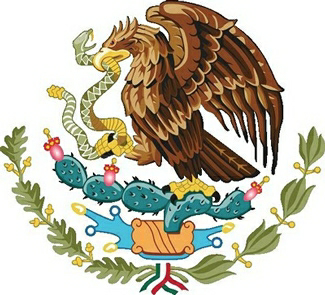 Had reprezentuje sexuální oheň třetího Logu. Krev hada reprezentuje vody Genesis, velké univerzální sperma, ens seminis nebo Kristické semeno, v jehož vodách jsou klíčky všeho života. Tyto vody jsou krví země, podle mayského filozofa. Bohyně Coatlicue je matka života a smrti (ens seminis).Vskutku, sexuální oheň třetího Logu oplodňuje vody života, aby se mohl zrodit vesmír.V mayské teogónii, zasáhly při stvoření dva bohové: jeden, který stvořil člověka a dal mu život a druhý, který mu dal vědomí. Třetí Logos vždy oplodňuje vody života. Po tom, jakmile jsou tyto vody oplodněny, zasahuje Druhý Logos, který každému organismu dává vědomí. Nevýslovný bohové jsou vozidly (zprostředkovatelé) činů pro všechny logoické síly.Krahujec obecný H'chu'uy, papoušek ara Mo, poštolka obecná X'Cen Cen Bac, tapír Tzimink Aax, a had Can jsou základními částmi mayských geogenetických mýtů. Tyto symboly jsou používány exotericky a esotericky. V exoterickém smyslu nebo na veřejnosti, symbolizují kmenové fakta, historické události atd. V esoterickém nebo tajném aspektu, je tato záležitost vysoce vědecká, hluboce filozofická, úžasně umělecká a ohromně náboženská.Mezi Mayi je pozemský ráj Tamoanchan, posvátné místo hadího ptáka. Tamoanchané jsou ve skutečnosti zasvěcenci hada. Mýtus o Tamoanchanech je mýtus o hadím ptákovi. Tamoanchané jsou potomci Toltéků, Olméků a Mayů.Aztékové po mnoha útrapách, dosáhly jezero Texcoco, symbol Kristického semene, kde našli ptáka a hada, orla a hada. Aztékové jsou ti, kterým náleží čest za založení ohromného města Tenochtitlán, které založili na moudrosti hada.Opeřený had jasně reprezentuje hadího ptáka. Opeřený had je významově úzce spojen s Quetzalcoatlem, mexickým Kristem. Quetzalcoatl je vždy obklopen posvátnými symboly hada a orla. Opeřený had odkrývá všechno. Orel ducha a had ohně nás proměňuje na bohy.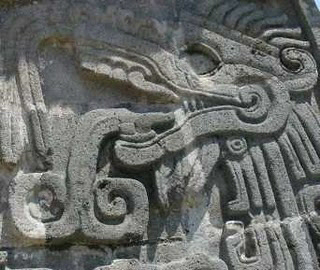 Quetzal Mayů je opeřený had, hadí pták.Merkurova hůl/žezloMerkurova hůl/žezlo symbolizuje páteřní kanál se dvěma hady, které představují kanály idú a pingalú, přes které solární a lunární atomy stoupají do mozku. Toto jsou hudební zvýšené a snížené tóny velké noty FA, ​​která se rozléhá v celém stvoření.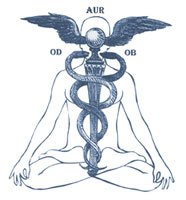 Ákaše vystupuje jako šlehající oheň přes páteřní kanál a její dvě energetická pole proudí přes idú a pingalú. Z páteřního kanálu a jeho dvou kanálů, (které jsou propleteny jako hadi kolem páteře) začíná cirkulace, která vychází z centrálního kanálu a dále přechází do celého organismu.Idá a pingalá vystupují ze sexuálních orgánů. Idá se nachází na levé straně páteřního kanálku a pingalá se nachází na pravé straně. U žen je to opačně. Tyto kanálky končí v prodloužené míše. Tento pár provazců je částečně éterický, částečně fyzický a odpovídá vyšším dimenzím vesmíru.Ohnivé křídlaKdyž se solární a lunární atomy sjednotí na začátku páteře, ohnivý had našich magických sil se probudí. Had stoupá pomalu vedle nevýslovného potěšeni dokonalého manželství. Had si užívá okouzlení lásky.Když had dosáhne výšky srdce, získáme ohnivé křídla, křídla Merkurové hole. Pak hadovi naroste peří. Toto je Quetzal, hadí pták, opeřený had.Každý zasvěcenec, který se přemění na hadího ptáka může létat do vyšších světů. Může vstoupit do rozdílných oblastí království. Kdykoli se mu zachce může cestovat v astrálním těle, může cestovat v super-astrálních tělech, dokonce může cestovat i s fyzickým tělem do čtvrté dimenze. Už se stal hadím ptákem.Hadí pták může uniknout ze zapečetěného hrobu, chodit po vodách (jak to bylo demonstrováno Ježíšem Kristem), projít z jedné strany skály na druhou bez zranění (jak to prokázali stoupenci Buddhy), může létat s fyzickým tělem vzduchem atd.FaraonIdá je ženská a pingalá je mužská. Zde jsou vysoké a nízké tóny velké noty FA, které se rozléhají v přírodě. FA odpovídá solárním atomům, RA lunárním atomům, ON odpovídá šlehajícímu ohni, který stoupá přes centrální kanál. Je nezbytné se naučit, jak tyto zvýšené a snížené tóny vyslovovat v mocné mantře Faraon, abychom mohli vycestovat s astrálním tělem vědomě a pozitivně.S mantrou těchto vysokých a nízkých tónů můžeme cestovat v astrálním těle.V Egyptě, když zasvěcenec získal ohnivé křídla, tak ho v chrámu ozdobili s párem křídel, které mu připevnili k jeho tunice ve výši srdce.Když Ježíš z Nazareta rozprostřel své ohnivé křídla, byl osobně ozdoben faraónem z Egypta.Pozice, v níž Ježíš ležel, aby vycestoval s astrálním tělem, byla podobná té Čaka Mula, ale s hlavou položenou velmi nízko a bez polštářů, chodidly na posteli, nohama pokrčenými se zvednutými koleny. Tímto způsobem, velký Hierofant usnul hrajíc na svou úžasnou lyru, páteři. Celá mantra faraon je rozdělena do tří slabik následovně: fa - ra - on. Zvuk slabiky Fa odpovídá hudební note FA. Ra je hluboký zvuk, který musí být vokalizovaný prodlužováním r. On nám připomíná mantru OM z Indie, ale jediný rozdíl je ten, že místo souhlásky M, je zde souhláska N; ON. Obecně můžeme dát mantře Faraon všechny intonace, které znějí v celém stvoření s velkou notou FA.Tuto mantru doporučujeme vokalizovat mentálně. Stoupenec musí usínat vokalizovaním této mantry a svou představivost a vůli musí mít směrovány na pyramidy Egypta. Toto cvičení vyžaduje praktikování a hodně trpělivosti.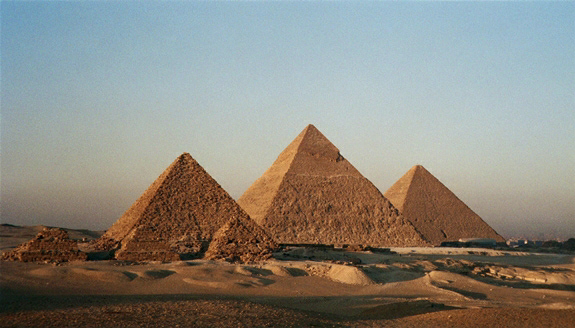 Létající hadBílí mágové a černí mágové používají létajícího hada na cestování v astrálním těle, nebo ve fyzickém těle ve stavu džin.V hluboké meditaci, bílí mágové vědí, jak se modlit a prosit mosazného hada, aby je přesunul na ledajaké místo na Zemi, nebo v kosmu, a létající had je tedy přemístí.Černí mágové se modlí k svůdnému hadovi Edenu, kteří je vezme do propasti, nebo salonů a sabatu čarodějnic, atd.Had z mosazi stoupá přes páteřní kanál. Svůdný had sestupuje dolů do kostrče, směrem k atomovým peklům přírody. Toto je satanův ocas. Démoni mají své síly v tomto ocase.Požehnaná buď božská matka kundaliní. Požehnaní ať jsou ti, kteří na své lety využívají sílu božské matky.Ničemní jsou ti, kteří se pohybují se silou Santa Marie (svůdným hadem Edenu, sestupující kundaliní). Nešťastní jsou ti, kteří při létání používají hroznou sílu Santa Marie. Na takových to čeká jen propast a druhá smrt.Džin stavBod je průřez čáry. Čára je průřezem roviny. Rovina je průřezem části tělesa. Těleso je průřezem čtyřdimenzionálního tělesa, tj. tělesa se čtyřmi dimenzemi.Každé těleso je čtyřdimenzionální, má čtyři dimenze. Čtvrtá souřadnice nebo jinak čtvrtá vertikála, je základem vší mechaniky. Intermolekulárny prostor odpovídá čtvrté dimenzi.V tomto třídimenzionálním světě délky, šířky a výšky, nevidíme nikdy celé těleso. Vidíme pouze boky, roviny, úhly, atd. A proto, vnímání je nekompletní a subjektivní.V čtvrté dimenzi je vnímání objektivní. Tam vidíme těla zepředu, zezadu, shora, zespodu, zevnitř, zvenku, tj. kompletně. Ve čtvrté dimenzi se všechny objekty zobrazují současně. Tam je vnímání objektivní.Se silou létajícího hada můžeme dostat fyzické tělo ven z trojrozměrného světa a projít s ním do čtvrté dimenze. V pokročilejších stádiích můžeme vzít fyzické tělo do páté nebo šesté dimenze.Hadi, kteří létajíKdyž jsme navštívili oblast Magdalény v Kolumbijské republice, byli jsme překvapeni, když jsme objevili létající hady. V džunglích této oblasti jsou čarodějové, kteří vědí, jak poslat létajících hadů svým nepřátelům. Postupy používané těmito čaroději jsou velmi neobvyklé. Obecně jsou tito čarodějové něco jako šamani, kteří se odhodlali praktikovat léčení obětí jedovatých hadích uštknutí, které jsou běžné v těchto tropech. Existuje mnoho čarodějů, kteří léčí lidi, kteří byli uštknutí hadem. Také je zde velké soupeření v této dovednosti a mysteriózní válka mezi těmito čaroději je ohromná. Žijí ve válce kvůli svému řemeslu. Tito léčící čaroději obvykle používají čtvrtou dimenzi na teleportaci určitých druhů umělých hadů do sídel svých nepřátel. Proces je jednoduchý a zároveň úžasný. Element, který šaman používá na vyrobení hada, je rostlinné vlákno z vnější kůry kmene plantýnu (banánovník rajský) nebo klasického banánovníku. Když se z tohoto vlákna udělá malý provaz o velikosti asi jednoho až dvou metrů, tehdy máme vyrobeného umělého hada. Na tomto rostlinném vlákně udělá kouzelnický doktor sedm uzlů jako symbol sedmi církví hada, a pak při procházení recituje své tajné magické modlitby. Výsledné vyvrcholení magického obřadu přichází v okamžik, ve kterém čaroděj, plný šílenství, vyhodí toto rostlinné vlákno do vzduchu, které se následně při vstupu do čtvrté dimenze změní na hada. Nejhorší věc je ta, že tento létající had spadne zpět do třetí dimenze, ale do vzdáleného domu nenáviděného nepřítele. Obvykle je osoba soupeřem v řemesle. Pokud je tělo oběti na takový nebo podobné útoky dobře připraveno, pak je jasné, že tento had tomuto tělu nijak neublíží. Ale pokud tělo oběti není na takový útok náležitě připraveno, tehdy tento had uštkne oběť přesně do srdce a ta okamžitě umírá. Šamani si obvykle připravují svá těla proti takovým útokům za pomoci speciálních bylin. Rostlinné vlákno, které používají pro tyto zločiny, volají domácí majagua de platano. Není pochyb o tom, že tito čarodějové k páchání těchto zločinů používají sílu svůdného hada Edenu (sestupujícího hada).Pokud tito čarodějové mohou dělat takové věci, jako je přeměna rostlinného vlákna na létajícího hada, tak o kolik více toho dokáže bílý mág se svým létajícím hadem? Létající had bílého mága je kundaliní. Bílý mág je opravdu hadí pták, létající had.Sedm center hada je všemocných. Had s křídly je něco opravdu úžasné. Se silou hadího ptáka se mág může stát na přání neviditelným, může se přemístit přes vzduch, přes čtvrtou dimenzi, zjevit se a zmizet před užaslými lidmi. Může rozpoutat bouře a hurikány, uklidnit bouře, vzkřísit mrtvé, proměnit olovo na zlato, vyléčit nemocné přiložením rukou, na třetí den vstát z hrobu a ponechat si své tělo po miliony let. Hadí pták je nesmrtelný, všemocný, moudrý, milující a ohromně božský.Ochránci chrámů mystérií jsou hadi ohně. Se silou hadího ptáka se můžeme přemístit na jiné planety nekonečnosti.DvojníciVe všech našich knihách jsme učili rozdílné způsoby astrálního vycestování. Mnoho lidí se naučilo, jak vycestovat a mnoho ne. Někteří přečetli klíč z našich knih a pochopili ho, uvedli jej do praxe a pak se okamžitě naučili, jak vycestovat s astrálním tělem. Mnoho dalších praktikovalo s jedním nebo druhým systémem a nedosáhli ničeho.V praxi jsme si mohli ověřit, že lidé kteří jsou velmi intelektuální, plní knižní literatury (knihomoly) nejsou schopni astrální vycestovat. Na druhé straně, lidé velmi prostí, pokorní sedláci, chudí služebníci rodin, to zvládli dokonale. Toto nás přimělo zamyslet se, a tak jsme tento problém prozkoumali podrobně. Faktem je, že cestování s astrálním tělem není něco intelektuálního, ale spíše je to spojeno s pocity a vyššími emocemi. Tyto kvality souvisí se srdcem a ne s mozkem. Intelektuál se polarizuje v mozku přehnaným způsobem, a takto vlastně opouští svět srdce. Výsledek tohoto nedostatku rovnováhy je ztráta psychických sil duše. Bohužel, jedna schopnost nemůže být dosažena bez ztráty druhé. Kdokoliv chce rozvinout intelekt dělá to na úkor svých psychických schopností. Tento problém je vážný, protože žádným způsobem nemůžeme povolit ignoranci a negramotnost. Je logické, že intelektuální vzdělanost je nevyhnutelná. Ignorance vede k velmi závažným chybám. Negramotný a ignorantský okultista se může stát šiřitelem výmyslů a pomlouvačem a v nejhorším případě i vrahem.V astrálním světě najdeme perverzních dvojníky světců. Naproti andělu Anaelu stojí jeho perverzní dvojník, hrozný démon Lilith. Naproti Elohimu Giboru stojí hrozný démon Andrameleck. Každý dobrý občan má jako svůj protějšek špatného občana. Nejhorší na této věci je to, že zjev dvojníka je úplně stejný jako ten světla. Pokud stoupenec učí bílou magii, jeho dvojník, černý adept, kromě toho, že má stejnou fyziognomii, chování, držení těla apod., učí černou magii. Toto je velmi vážně, protože jako každý negramotný člověk, který si splete např. "gymnázium" za "magnézium," stejným způsobem může i nevzdělaný okultista velmi jednoduše začít pomlouvat dobré lidi a my opakujeme, že možná se stát i vrahem. Pokud nevzdělaný okultista najde svou ženu, jak v astrálním světě souloží s jedním z jeho kamarádů, a pokud je nato všechno ještě schizofrenický nebo neurastenický, pak může zabít nejen svého kamaráda, ale i svou ženu. Jeho nevědomost mu nedovolí pochopit, že to, co viděl, byl buď pár dvojníků, kteří spolu souložili, nebo fakt z minulého života, atd.Někdo, kdo je velmi žárlivý a myslí si, že jeho žena mu byla nevěrná s nějakou známou nebo neznámou osobou, může pak projektovat své myšlenkové formy a vidět je v astrálním světě. Pokud je subjekt neurastenický nebo nevzdělaný schizofrenik, ale ví jak vycestovat v astrálním těle, pak vše to, co viděl může vzít vážně a pak spáchat vraždu, pomýlený svou žárlivostí a vizemi. Protože je nevzdělanec nechápe, že to, co viděl jsou jeho vlastní nevědomě projektované mentální formy. Všechno toto nás přivádí k závěru, že intelektuální vzdělání je nezbytné. Nyní, zajímavá věc je vědět, jak znovu dosáhnout ztracené psychické síly. Člověk s úžasným a osvíceným intelektem a se všemi svými psychickými schopnostmi v plné funkčnosti, je opravdu a svým vlastním právem, osvíceným. Okultista musí dosáhnout dokonalou rovnováhu mezi myslí a srdcem. Když mysl zůstane nadměrně zaseknutá v mozku, cestování v astrálním těle se stane nemožné, protože tu je nerovnováha. Je tedy nezbytné, aby intelektuální okultisté znovu obnovili rovnováhu mezi myslí a srdcem. Naštěstí existuje technika, která znovu obnovuje ztracenou rovnováhu. Touto technikou je vnitřní meditace.Pro ty intelektuály, kteří nám píší tvrdíc, že ​​nebyli schopni astrálně vycestovat s klíči, které jsme je naučili, jsme předepsali dobrou denní dávku vnitřní meditace. Je nutné, aby pili víno meditace z poháru dokonalé koncentrace.Srdeční čakraSrdeční čakra je magnetické centrum srdce. Toto centrum je úžasně popsáno ve verších 22-27 v Shatchakra Nirupane, dovolte nám přečíst:"Lotos srdce má barvu Badhuka květiny a na jeho dvanácti lupenech jsou písmena od Ka do Tha s bindhou (tečkou) nad nimi, která má jemně červenou barvu. V jejím oplodí je šestihranná Vayu mandala kouřové barvy a nad ní je surya mandala s trikonou, která září jakoby uvnitř nosila desítky milionů blesků. Nad ní je Vayu bija se čtyřmi rukama, kouřového odstínu, která je umístěná nad černou antilopou, nosící bodec (angkusha). Ve Vayu Bijej klíně je troj-oka Isha. Tak jako Hama (hamsabha),i on natahuje své dvě ruce v gestu udělování požehnání a rozptýlení strachu. V oplodí tohoto lotosu, a na něm je umístěna Sakti Kakini. Je čtyřrukou a nosí smyčku (pasha), lebku (kapala) a dělá znaky udělování požehnání a rozptýlení strachu. Je zlatého odstínu, oblečená ve žlutém rouchu a nosí každý druh šperků a věnec z kostí. Její srdce je zjemněné nektarem. Ve středu trikomi je Šiva ve formě Vana-Linga s půlměsícem as bidhu na hlavě. Je zlaté barvy. Jeho vzezření je jásavé a vyjadřuje impulzivní touhu. Pod ním je Hamsa podobná Jivatme. Je jako stálý plamen lampy.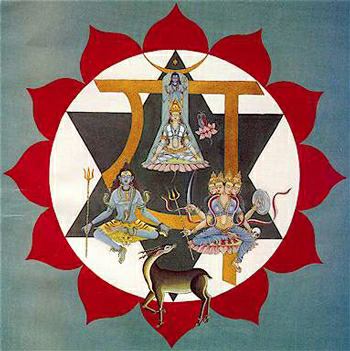 "Pod tímto lotosem je červený lotos s osmi okvětními lístky s hlavou směřující nahoru. V tomto červeném lotosu je strom Kalpa, vlajkami ozdobený oltář, který je místem mentálního uctívání."Hinduistický popis této čakry je úžasný. Je v něm zmíněn počet jejích lupenů, princip vzduchu (Vayu), Šiva, sexuální síla s jejím lingamem a půlměsícem, atd., indikující srdce jako oltář mentálního uctívání, úžasné centrum meditace. O tomto krátkém hinduistickém článku by mohlo být napsáno hodně.Srdeční čakra je magnetické centrum spojené s astrálním cestováním. Kdokoliv chce získat schopnost opuštění těla, kdy se mu zachce, musí nejprve změnit své vibrace. Toto je možné pouze rozvinutím srdeční čakry.Astrální projekce je více emoční a sentimentální. Chladný intelekt nemá nic společného s výlety s astrálním tělem. Mozek je lunární, srdce je solární.Na to, abychom mohli opustit tělo, kdy se nám zlíbí je třeba mít vyvinuté vyšší emoce, a spánek spojený s meditací. Tyto vyšší emoce jsou určitý typ emoční přirozenosti, pocitu, velmi speciální vyšší citlivosti. Tyto kvality jsou dosaženy pouze rozvinutím srdeční čakry.Co se týče srdeční čakry, v knize Šiva Samhita se píše,"Jogín dosáhne nezměřitelné poznání, zná minulost, přítomnost a budoucnost, získá jasnoslyšení, jasnozřivost a může cestovat vzduchem kamkoli si přeje.Vidí adepty a bohyně jogínky, získá schopnost zvanou kheckari a zvítězí nad bytostmi, které se pohybují vzduchem.Kdokoliv denně medituje nad skrytou Banalingou, nepochybně dosáhne psychické síly nazývané khechati (pohybování se vzduchem v astrálním těle, nebo umístění těla do stavu džin) a bhuchari (jít podle přání na jakékoliv místo na zemi)."CvičeníStoupenec se musí soustředit na své srdce, představujíc si, že tam je bouřka, blesky a rychle pohybující se mraky, které jsou ztraceny za soumraku a odfouknuty silnými hurikány. Gnostik si musí představit mnoho orlů, letících v nekonečném vesmíru, který je uvnitř, velmi hluboko v jeho srdci. Představte si hluboké lesy přírody, plné slunce a života, píseň ptáků a sladké a mírumilovné cvrlikání cvrčků v lese. Toto vše si musíme představovat při usínání. Teď si představte, že v lese je trůn ze zlata, na kterém sedí bohyně Kakini, velmi božská žena. Gnostik si při usínání musí toto vše představovat a meditovat nad tím. Gnostik musí praktikovat hodinu denně, ale pokud praktikuje dvě nebo tři hodiny, tak tím lépe. Může praktikovat v pohodlném křesle, ležíc na zemi, nebo na posteli s rukama a nohama roztaženýma do stran, jako pěticípá hvězda. Spánek musí být zkombinován s meditací. Musíme mít trpělivost. Tyto úžasné schopnosti srdeční čakry jsou dosaženy nekonečnou trpělivostí. Je lepší, aby netrpěliví, kteří chtějí všechno hned, kteří nevědí, jak vytrvat po celý život, aby odešli, protože nejsou k žádnému užitku. Schopnosti nejsou získány hraním se, vše má svou cenu. Nic nám není dáno zdarma.Chrám hadího ptákaSrdce je chrám hadího ptáka. Je nutné vědět jak milovat. Hadí pták působí v chrámu tichého srdce. Je nutné, abychom byli pohlceni hadem. Kdokoliv je pohlcen hadem se vlastně stane hadím ptákem. Pouze sexuální magií a láskou srdce je probuzen had, který nás později pohltí. Když had dosáhne úroveň srdce, získá ohnivá křídla. A pak je přeměněn na hadího ptáka.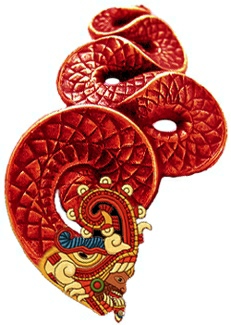 Je nutné vědět, jak vést život v manželském svazku. Hádky mezi mužem a ženou jsou od satana. A tak, satan bojuje proti hadímu ptákovi. Chce zničit velké dílo. A proto musíme pochopit nutnost tolerantnosti defektů našeho manžela, manželky, protože nikdo není dokonalý. Práce v ohnivé výhni vulkánu je hodnotnější než všechny chyby naší manželky. Je hloupé odhodit veškerou práci, jen abychom dali satanovi požitek. V srdci se nachází chrám opeřeného hada, který nesmíme znevážit hřešením proti lásce. Cesta dokonalého manželství je moudrost a láska.Musíme milovat vědomě. Musíme milovat našich nejhorších nepřátel, oplácet zlo dobrem. Tímto způsobem se naučíme, jak milovat a připravíme se tím na oslavu klidného srdce.Ve své Smaragdové desce, Hermes Trismegistus napsal, "Dávám vám lásku, uvnitř níž je obsažena veškerá moudrost."Další typ šiřitelů strachuExistuje mnoho pseudo-okultistů a pseudo-esoteriků, kteří šíří strach nahánějící pověsti proti vědomé astrální projekci. Je nesprávné a škodlivé vůči ohromnému dílu Otce, tvořit u lidí strach ohledně astrální projekce. Skutečně, astrální projekce není nebezpečná, protože každá lidská bytost se astrálně projektuje během hodin normálního spánku. Naneštěstí, všechny lidské bytosti se astrální projektují se spícím vědomím. Lidé nevědí, jak se vědomě astrálně projektovat na přání. Neexistuje žádné nebezpečí v uvědomění si svých normálních funkcí, jako např. jídla, pití, oddávaní, a astrálního projektování. Pokud by astrální cestování bylo nebezpečné, jako šiřitelé strachu říkají, tak už by tu nikdo na Zemi nežil, protože každý z nás astrální cestuje, a co je horší, děláme to se spícím vědomím. Přesto, nic se nestalo. Tak co tedy...?V tuto chvíli, planeta Merkur vychází z kosmické noci. Když opustí svůj stav odpočinku, hierarchové této planety se stanou aktivnějšími. Pánové Merkuru se rozhodli učit obyvatel Země umění, jak praktickým způsobem vstoupit a vystoupit z fyzického těla podle přání. V budoucnu musí všichni lidé vědět, jak se vědomě astrální projektovat. Toto je tedy zákon přírody, kosmický příkaz, a vše proti tomuto zákonu je zločin. Vskutku všichni ti, kteří šíří tento typ strachu, nevědomě jednají jako černí mágové.Speciální účel univerzálního ducha života, je stát se vědomým samého sebe ve všech dimenzích vesmíru. V principu, univerzální duch života nezná sám sebe. Je šťastný, ale není si vědom svého štěstí. Štěstí bez vědomí není štěstí. Univerzální duch života sestupuje do hmoty, aby se stal vědomým sebe samého. Velká realita vzniká ze svého vlastního lůna za úsvitu celého univerza a rozjímá se v žijícím zrcadle přírody. Takto se poznává. Tímto způsobem se vytváří určitá vibrační mentální aktivita, pomocí které velká realita poznává své nekonečné obrazy na kosmickém jevišti. Tato aktivita, pohybujíc se z okraje do středu, se nazývá univerzální mysl. Všichni žijeme ponořeni v nekonečném oceánu univerzální mysli. Intelektuální aktivita univerzální mysli pramení z odstředivé síly. Po každé akci následuje reakce. Dostředivá síla (při naražení odporu uprostřed) logicky reaguje a vytváří odstředivou aktivitu zvanou kosmická duše. Tato vibrační duše se stává prostředníkem mezi centrem a okrajem, mezi univerzálním duchem života a hmotou, a mezi velkou realitou a její kosmickými obrazy.Velký mistr Paracelsus řekl, "Duše je výsledkem odstředivého působení univerzální aktivity, dohnána dostředivým působením představivosti univerza."V současnosti má lidská bytost uvnitř svého astrálního ducha pouze embryo duše. Toto embryo musí být zesíleno a samo-probuzeno. Probouzení kosmického vědomí uvnitř lidské bytosti je nejvelkolepější událost ve vesmíru.V těchto momentech, velká bílá lóže je intenzivně zaneprázdněna probouzením lidského vědomí. Adepti se skutečně snaží, aby lidské bytosti naučili, jak cestovat v astrálním těle. Chtějí od lidí, aby se probudili, a proto všechno to, co jde proti tomuto zákonu, je zločin. Celým cílem sestupu ducha do hmoty, je vytvořit duši a stát se vědomým sebe sama. Když soustředíme mentální sílu směrem do nitra našeho intimního centra, odpor, který uvnitř najdeme zapříčiní reakci, a čím větší dostředivou sílu použijeme, tím silnější bude odstředivá síla. A takto vytvoříme duši. A tak oživíme embryo duše a konečně, jednoho dne, když se narodíme jako hadí ptáci, zcela absorbujeme a integrujeme celistvost duše uvnitř našeho astrálního těla.Probuzení vědomí je nezbytné. Každý, kdo se naučí, jak vědomě astrální cestovat, může pak studovat u nohou mistrů moudrosti. V astrálním světě najdeme gurua, který nás povede ve velkých mystériích.Musíme se zbavit strachu, abychom měli radost z navštívení zemí ráje. Musíme se zbavit strachu, abychom mohli mít radost z vstupu do chrámů země zlatého světla. Tam můžeme sedět u nohou velkých mistrů bílé lóže. Tam nasbíráme sílu pro tuto náročnou cestu. Je nezbytné, abychom se na této cestě zocelili, abychom si odpočinuli a získali přímé instrukce ze rtů našeho gurua. On je jako milující Otec, vždy na nás čeká v astrálním světě, aby nás utěšil. Adepti jsou skutečné létající hadi.Kapitola 24Tajný EgyptVe starověkém Egyptě, tam, ve slunné zemi Kemetu, existovaly velké mystéria gnóze. V těch časech, každému, kdo byl přijat na univerzitu zasvěcení (po podrobení se nejnáročnějším zkouškám), se ústně dostalo ohromné ​​tajemství velkého Arkána (klíč sexuální magie).Každý, komu bylo předáno toto tajemství, musel složit přísahu mlčenlivosti. Každý, kdo přísahal a pak porušil tuto přísahu, byl vzat na kameny dlážděné nádvoří smrti. Tam, před stěnou pokrytou pozoruhodnými hieroglyfy, byl nutně zabit. Byla mu useknuta hlava, jeho srdce bylo vytržené, jeho tělo bylo spáleno a jeho popel byl hozen do všech světových stran.Ve skutečnosti každý, komu bylo řečeno Arkánum během posvátného obřadu, se okamžitě dal do práce s jeptiškou chrámu. Tam bylo mnoho jeptišek připravených pracovat ve velkém Arkánu s cudnými zasvěcenci. Oddáni zasvěcenci praktikovali ve svých domovech se svými jeptiškami, manželkami. Jeptišky byly náležitě připraveny pro kněžstvo lásky. Měli skvělé dámy, mistryně, které je připravili, a kde byly podrobeny velkým zkouškám a pokání. Toto byly přesně ty posvátné prostitutky o kterých píše mnoho autorů. Dnes by bylo nemožné mít jeptišky tohoto typu ve školách světla. Svět se tak zkorumpovat, že výsledek by byla ještě větší morální zkaženost, jaká je nyní. Ve skutečnosti bychom se stali hanebnými spolupachateli zločinu.Všichni cudní zasvěcenci, kteří zářili během historie století praktikovali sexuální magii uvnitř pyramid s těmito jeptiškami. Ježíš také praktikoval sexuální magii v pyramidě Kefren. Tam si zopakoval všechny své zasvěcení. Mnozí budou šokováni tímto tvrzením. Nemůžeme kritizovat těchto puritánů. Ve skutečnosti to bylo římskokatolické kněžství, které dehumanizovalo Ježíše. Naneštěstí, toto bylo tak dobře vryté do lidských myslí, že i okultisté pokračují s falešnou ideou vykastrovaného, zmrzačeného Ježíše. Skutečnost je taková, že Ježíš byl kompletní muž v úplném slova smyslu. Úplný muž.V okultním zednictví starověkého Egypta faraonů byly tři základní stupně: učeň, řemeslník a mistr. Tyto tři stupně jsou spojeny s éterickými silami, které proudí přes a kolem páteře lidské bytosti.Madam Blavatská o nich mluví v Tajné doktríně následovně:"Trans-Himalájská škola se nachází v sušumne, hlavním sídle těchto tří nádí, v centrálním kanálku páteře, a idá a pingalá (dva svědci z Apokalypsy) se nacházejí vlevo a vpravo, v tomto pořadí.Idá a pingalá jsou pouze zvýšený a snížený tón noty Fa přírody, která se také nachází v člověku, která, pokud je vyslovena správně, probudí stráže na obou stranách, duchovní manas a fyzický kamas, a podmaní si níže pomocí vyššího.""Čistá Ákaše prochází sušumnou (míšní kanál). Její dva aspekty proudí v ide a pingale (pár sympatických provazců, které jsou propleteny kolem páteře). Toto jsou tři vitální větry, symbolizované bráhmanským vláknem, které jsou řízeny vůlí. Vůle a touha jsou vyšší a nižší aspekty jedné a téže věci. A kvůli tomuto ta důležitost očištění kanálků... tyto tři větry zapříčiňují cirkulaci, která následně skrze centrální kanál přechází do celého těla."Idá a pingalá fungují v zakřivené stěně páteře, v níž se nachází sušumná (míšní kanál). Jsou částečně materiální, pozitivní a negativní, Slunce a Měsíc, a uvádějí do činnosti volný, duchovní a ohnivý proud sušumná. Každá z nich má svou vlastní cestu. Pokud by tomu tak nebylo, ozářily by celé tělo."Ve starověkém elementálním Egyptě (který vyrostl a dospěl pod ochrannými křídly elementální sfingy přírody), byla oslava zasvěcení něco ohromně božského. Když se ctihodný mistr ohnal mečem na znamení, že zasvěcenec může vstoupit, kanály idá a pingalá (dva svědci) a kanál sušumná (zároveň se silami, které přes ně cirkulují) dostali ohromný stimul. V prvním stupni tento stimul ovlivnil pouze ženský lunární proud idu, ve druhém stupni pingalu, mužský proud, a ve třetím, ohnivý proud kundaliní (který horlivě proudí přes páteřní kanál sušumná). S tímto třetím stupněm se kundaliní probudila. Chceme ujasnit, že tyto tři impulsy byly spojeny s prací sexuální magie, kterou zasvěcenec praktikoval s jeptiškou v chrámu. Takovýto stimul by byl zbytečný, kdyby byl uchazeč smilník. Toto je pro lidi, kteří praktikují sexuální magii intenzivně.Idá stoupá zespodu páteře po levé straně sušumny a pingalá po pravé. Tyto pozice jsou v ženě opačně. Kanály končí v prodloužené míše. Všechno toto je symbolizováno Merkurovou holí s jejími dvěma rozevřenými křídly.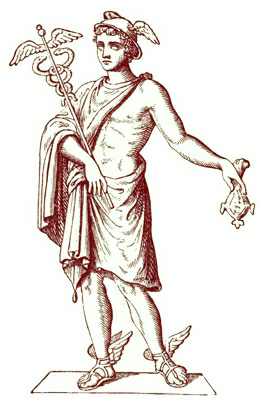 Dvě křídla Merkurové hole znamenají schopnost cestování v astrálním, mentálním, příčinném, vědomém a duchovním těle. Oheň dává těm, kteří následují cestu na hraně nože, schopnost opustit fyzické tělo, kdy se jim zachce. Kundaliní má sílu probudit vědomí lidské bytosti. Díky ohni zůstaneme ve vyšších světech zcela probuzení. Všichni ti, kteří se probudili ve vyšších světech, žijí zcela vědomě mimo fyzického těla, během hodin spánku. Kdokoliv probudí vědomí již více nemůže snít. Opravdu se stanou a to zaslouženě, absolutně vědomými občany vyšších světů. Pracují s bílou lóží, zatímco jejich fyzické tělo spí. Jsou spolupracovníci velkého bílého univerzálního bratrství.Na ujasnění: Idá a pingalá nejsou fyzická. Lékař by je nemohl najít se skalpelem. Idá a pingalá  jsou z části éterická a z části fyzická.Velké mystéria starověkého Egypta, tak jak mystéria v Mexiku, Yucatánu, Eleusině, Jeruzalémě Mithře, Samothraki atd., jsou všechny úzce spojeny a jsou zcela sexuální.Proste a dostanete! Hledejte a naleznete! Tlučte a otevřou vám! - Lukáš 11: 9Velcí zasvěcenci vždy odpovídají. Ochránci elementální sfingy přírody vždy odpovídají.Každý kdo praktikuje sexuální magii musí prosit o oheň, prosit ochránců sfingy a vyvolat boha Agni. Tento bůh obnovuje ohnivou sílu v každém ze sedmi těl.Existuje pět velkých zasvěcení posvátného ohně. První znamená odchod toho, kdo už vstoupil na cestu, která směřuje k nirváně. Pátý znamená vstoupit do chrámu na vrchu hory. S prvním opustíme dobře vyšlapanou cestu, s pátým vstoupíme do tajného chrámu.Kapitola 25FatálnostKdyž přišel temný věk, univerzity zasvěcení byly zavřené. Toto byla fatálnost. Od té doby se velké černé lóže, které vznikly během starověké temnoty starověkých časů, staly více aktivními. Limitem světla je temnota. Vedle každého chrámu světla existuje chrám temnoty, a kde světlo svítí jasnější, tam je temnota mnohem temnější.Univerzity zasvěcení v Egyptě, Řecku, Indii, Číně, Mexiku, Yucatánu, Peru, Tróji, Římě, Kartágu, Chaldei atd., měli své nebezpečné protipóly, pravé opaky, hrozné školy černé magie, fatální stíny světla.Ty školy černé magie byly stíny univerzit zasvěcení. A tak, když byly univerzity zavřené, tyto fatální školy se staly velmi aktivními.A proto není divné najít mezi těmito brlohy černých mágů terminologii, různé rituály a vědu, které jsou podobné těm používaných v univerzitách zasvěcení. Toto mýlí stoupence pravé cesty světla. Přirozeně, že stoupenec je milovníkem "neobvyklých věcí," "exotiky vzdáleného" a "nemožného." A proto, když stoupenec najde černých mágů tohoto typu, kteří vyprávějí o egyptských, mayských, aztéckých, inckých, řeckých, chaldejských, perských mystériích atd. , pak se upřímně domnívá, že doslova chytil Boha za bradu, a tak se vydá do rukou černých mágů, věříc, že jsou bílí.Tito mágové temnoty se hemží všude tam, kde se nacházejí univerzity zasvěcení. Tito mágové jsou protikladem těchto univerzit světla. Vyprávějí jako mistři, přičemž se vždy nezapomenou pochválit, že oni sami jsou zasvěcenci těchto univerzit světla. Nikdy neřeknou něco, co by mohlo vyjevit podezření. Ukazují, že jsou milí a pokorní, bránící pravdu a dobro, přičemž zajímají ohromně mystické postoje. Je jasné, že za takových podmínek, se naivní nezkušení stoupenci vzdají cesty na hraně nože a úplně se svěří do rukou těmto vlkům v ovčím rouchu. Toto je fatálnost.Tyto školy černé magie jsou všude. Pamatujeme si odpadlické sekty Mayů. Jejich stoupenci byli vyhnáni z bílé mayské lóže. Oni jsou černí mágové. Oni založili školu mezi Yucatanem a Guatemalou. Momentálně, tato škola mayské černé magie má aktivních činitelů v Mexiku a Guatemale. Nicméně, kdo by se odvážil pochybovat o těchto temných lidech, kteří říkají že jsou mayští princové a velcí kněží? Tito lidé stále mluví s úctou o Teotim, svrchovanému bohu, stvořiteli a udržovateli světa. S nadšením vzpomínají Bacabesa, mayskou svatou trojici, a Camaxtliho, trestateľa špatných atd. Za takových okolností je velmi náročné poznat takovéto temné lidi. Když jim stoupenec uvěří, vezmou ho do jejich chrámu kde ho zasvětí. Očividně, stoupenec se naivně stane černým mágem. Stoupenec by za takových okolností nikdy nepřijal fakt, že by měl být klasifikován jako černý mág. Propast je plná upřímně pomýlených lidí a lidí s velmi dobrými záměry.A tak, jak na březích Nilu, tak i ve svaté zemi Véd, se objevuje mnoho takových temných lidí. Skutečně, nyní jsou velmi aktivní a bojují o zvýšení počtu svých stoupenců.Pokud student chce klíč, aby objevil tyto lidi stínu, dáme mu ho s velkým potěšením. Řekněte takovým lidem o bílé sexuální magii, bez vypuštění semene. Vzpomeňte jim vědeckou cudnost. Řekněte jim, že vy nikdy nevypouštíte semeno. Toto je klíč. Můžete si být jisti, že pokud daná osoba je opravdu černý mág, tak vyzkouší všechno, aby vás přesvědčil, že sexuální magie je špatná pro zdraví, že je škodlivá a navrhne vám, abyste vypouštěly semeno.Buď opatrný, drahý stoupenec, při takových lidech, kteří vám doporučují vypustit Hermův pohár. Jsou to černí mágové. Nenechte se svést jejich sladkými slovy, okouzlujícím chováním nebo jejich zvláštními jmény. Každý stoupenec, který vypustí Hermův pohár, nenávratně padne do propasti fatálnosti. Buďte pozorní. Pamatujte, že cesta dokonalého manželství je cesta na hraně nože. Tato cesta je plná nebezpečí, uvnitř i venku. Mnoho je těch, kteří začnou, ale je velmi náročné najít někoho, kdo neopustí tuto cestu.Teď mi přichází na mysl případ zasvěcence, který žil v dobách hraběte Cagliostra. Tento student intenzivně praktikoval sexuální magii se svou ženou, a je samozřejmé, že přirozeně dosáhl stupně, schopnosti, zasvěcení, apod. Všechno šlo velmi dobře až do dne, kdy měl smůlu a prozradil své soukromé záležitosti svému příteli okultistu. Tento přítel byl šokován a vyzbrojen s pořádnou učeností doporučil zasvěcenci přestat s praktikováním sexuální magie, při níž není vypuštěno semeno. Učení tohoto pomýleného přítele svedlo zasvěcence. Od té doby se odhodlal praktikovat sexuální magii při níž je vypuštěn Hermův pohár. Výsledek byl strašný. Kundaliní zasvěcence sestoupila do magnetického centra kostrče. Takto ztratil své stupně a síly, meč a plášť, posvátné tuniky a pláště. Toto byla skutečná pohroma. Toto byla fatálnost.Je dobré vědět, že černí mágové milují zesilovat mysl. Prohlašují, že pouze pomocí mysli se můžeme podobat Bohu. Mágové z temnoty smrtelně nesnášejí cudnost.Stoupenců cesty, kteří odmítli cestu dokonalého manželství, aby se stali stoupenci černé lóže, můžeme najít v milionech. Stává se to tak, že stoupenci okultismu jsou přitahováni "neobvyklým," novým a mystickým, a když najdou "neobvyklého" mága, okamžitě se mu odevzdají do rukou, jako ledajaká vulgární prostitutka mysli. Toto je fatálnost.Kdokoliv se chce narodit jako kosmický anděl, kdokoli se chce přeměnit na anděla se silami nad ohněm, vzduchem, vodou a zemí, kdokoli se chce přeměnit na boha, se nesmí nechat chytit do těchto nebezpečných lákadel.Je velmi náročné najít lidi, kteří jsou dostatečně houževnatí a stáli, aby nikdy neopustili cestu dokonalého manželství. Lidská bytost je extrémně slabá. Toto je fatálnost.Neboť mnoho je povolaných, ale málo vyvolených. - Matouš 22:14A proto, pokud pomocí našeho učení dosáhneme pozvednutí pár bytostí do andělského stavu, tak naši práci budeme považovat za úspěšnou.Láska: Jediná cesta osvobozeníNepřátelé lásky jsou nazýváni smilníci. Mýlí si lásku s touhou. Každý mág, který učí ejakulaci semene je černý mág. Každá osoba, která vypouští sexuální tekutinu je smilník. Je nemožné dosáhnout vnitřní realizaci Bytí, když jsme nezabili zvířecí touhu. Ti, kteří vypouštějí Hermův pohár, nejsou schopni milování. Láska a touha jsou neslučitelné. Kdokoliv vypouští Hermův pohár je obětí zvířecí touhy. Láska je s touhou a smilněním absolutně neslučitelná.SúfismusNejúžasnější částí mohamedánského mysticismu je perský súfismus. Má zásluhu boje proti materialismu a fanatismu a proti doslovné interpretaci Koránu. Súfisté interpretují Korán z esoterického úhlu pohledu tak, jako my gnostici interpretujeme Nový zákon.Co je pro zápaďané nejvíce znepokojující v orientálním náboženství a súfickém mysticismu je fakt, že oni v něm zvláštně a mysteriózně spojují erotiku s mystikou. Křesťanská teologie považuje lidské tělo jako antagonistické vůči duchu. Avšak v muslimském náboženství jsou tělo a duch dvě substance stejné energie, dvě substance, které si musí pomáhat. Tento předmět diskuse je pochopen pouze těmi, kteří praktikují pozitivní sexuální magii. Na východě, náboženství, věda, umění, filozofie, jsou učené v erotickém a vybraně sexuálním jazyce. "Mohamed se zamiloval do Boha" tvrdí mystičtí Arabové. "Vyber si pro sebe novou ženu na každé jaro nového roku, protože kalendář minulého roku není dobrý," říká perský básník a filozof.Ti, kteří důkladně studovali Píseň písní od moudrého Šalamouna, najdou delikátní směs mystického s erotickým, která extrémně skandalizuje infrasexuální lidi.Pravé náboženství nemůže zamítnout erotiku, protože by to byla jeho smrt. Mnoho mýtů a starověkých legend je založených na erotice. Ve skutečnosti, láska a smrt jsou základem každého autentického náboženství.Súfisté a perští básníci psali o lásce Boha ve výrazech aplikovatelných ke krásným ženám. Toto pobuřuje infrasexuální fanatické lidi. Představa súfismu je milostné sjednocení duše s Bohem. Vskutku, nic nemůže lépe vysvětlit milostné sjednocení duše s Bohem, jako rozkošné sexuální sjednocení muže a ženy. Toto je brilantní představa súfismu. Pokud chceme mluvit o sjednocení Boha a duše, musíme tak mluvit v erotickém jazyce lásky a sexu. Pouze touto cestou můžeme vyjádřit to, co chceme říct.Symbolický jazyk súfismu má úžasné výrazy. U nich spánek představuje meditaci. Ve skutečnosti meditace bez spánku ničí mysl. Toto je známé každému pravému zasvěcenci. Musíme zkombinovat spánek s meditací. Toto je súfistům známé. Slovo "parfém" symbolizuje naději božské přízně; "polibky" a "objetí" mezi mnoha věcmi, představují náboženskou extázi: "víno" znamená duchovní poznání, atd.Súfičtí básníci zpívali o lásce, ženách, růžích a víně, a přesto mnoho z nich žilo život poustevníků.Sedm mystických stavů popsaných súfisty je něco výjimečného. V těchto stavech se nacházejí určité chemické prvky, které s nimi úzce souvisí. Oxid dusíku a éter (přesněji oxid dusíku, když je dostatečně rozptýlen ve vzduchu) stimulují mystické vědomí do mimořádného stupně.Musíme si uvědomit, že dnešní lidstvo je podvědomé. Takový lidé nejsou schopni poznání vyšších dimenzí vesmíru. A proto je nutné probudit vědomí a to je možné pouze během extáze. Pokud zanalyzujeme extázi dialektickou logikou, zjistíme, že je sexuální. Stejné sexuální energie jsou vyjádřeny při sexuálním požitku, když jsou transmutovány a sublimovány, probudí vědomí a produkují extázi.Fatálnost je ztráta extáze. Je to upadnutí opět do podvědomí. Toto se stane pokud vypustíme Hermův pohár.Velký mistr řekl: "Při sexuálním impulsu, lidská bytost se ocitne v nejosobnější vztahu s přírodou. Když porovnáme pocity, které muž zažívá se ženou a naopak, se souhlasem přírody, tak zjistíme, že se opravdu jedná o stejné pocity, jaké nám nabízejí lesy, prérie, moře, a hory, akorát že v tomto případě se jedná o něco ještě intenzivnějšího, protože zde se u nás probouzí více vnitřních hlasů, a hraje se na intimnější struny." Takto dosáhneme extázi.Extáze je mystický zážitek, který má své principy založené na dialektické logice. Tato logika nemůže být nikdy porušena. Pojďme se zamyslet nad příkladem jednotnosti zážitků.Tento všudypřítomný princip existuje mezi mystiky západu a východu, mezi hierofanty z Egypta, tak jako u poustevnících súfismu nebo mezi aztéckými mágy. Během extáze, mystik mluví stejným univerzálním jazykem, používá stejná slova a cítí se sjednocení s celým stvořením. Posvátné písma všech náboženství hovoří o stejných principech. Toto je dialektická logika, vyšší logika. Toto dokazuje, že mystici ze všech zemí světa pijí ze stejné fontány života. Podmínky příčin světa (další z principů dialektické logiky) ukazují s přesností, precizností a úplným souhlasem faktů skutečnost a pravost extáze. Mystikové všech náboženství světa zcela souhlasí ve svých tvrzeních o podmínkách příčin světa. Shoda je proto dokonalá.Jednota života je další princip dialektické logiky. Každý mystik v extázi vnímá a pociťuje jednotu života. Matematika nekonečna a dialektická logika nemůže nikdy selhat. Kdokoliv vypustí Hermův pohár ztratí stav extáze. Jeho vize pak nejsou z dialektické logiky. I přesto věří, že je super-duchovní. Porušuje principy dialektické logiky a upadá do demence z absurdnosti. Toto je fatálnost.Každý gnostický student se musí vyhnout černé tantře, a těm, kteří učí černou sexuální magii, pokud nechce upadnout do fatální propasti.Během této Kali jugi, odpadlíci starověkých škol jsou velmi aktivní.V současné době vedou černí mágové ohromnou kampaň se záměrem zavedení jejich falešného učení do nového věku, který začíná. Chtějí, aby černá lóže zvítězila.Infrasexualita v józeSedm škol jógy jsou staré a grandiózní, ale nedokázali uniknout cílem temných. V současnosti existuje mnoho infrasexuálnych lidí, kteří hledají nové přívržence tím, že zakládají nové školy jógy. Tito jedinci smrtelně nesnášejí cestu dokonalého manželství, nenávidí bílou sexuální magii. Někteří z nich učí černou tantru. Toto je fatálnost.Pravá jóga je založena na bílé sexuální magii. Jóga bez sexuální magie je infrasexuální doktrína pro infrasexuálne lidi.V Kama Kalpa a tantrickém buddhismu najdeme legitimní základy jógy. Ahamkára a maithuna jsou ve skutečnosti základy pravé jógy. Ahamkára (odstranění "já") a maithuna (sexuální magie) je pravou syntézou jógy.Ti, kteří byli členy mužského kláštera zen buddhismu vědí velmi dobře, že maithuna a odstranění reinkarnujícího se ega představují základy Babajiho jógy vnitřní seberealizace. On nebyl v celibátu. Ti, kteří věří, že Mataji je jeho fyzická sestra, se mýlí. Mataji je jeho kněžská žena. S ní dosáhl vnitřní seberealizaci.Indický buddhismus, tak jak zen a čchan buddhismus, je tantrický. Bez bílé tantry je jóga selháním. Toto je fatálnost.Čínský a japonský buddhismus je zcela tantrický. Není pochyb o tom, že čchan a zen buddhismus jsou skutečně na cestě vnitřní realizaci Bytí.V tajném Tibetu, sexuální jóga je grandiózní. Velký mistři Tibetu praktikují sexuální magii.Můj dobrý přítel mi napsal z Indie toto:"V hinduistické a tibetské tantře je pozitivní sexuální jóga (maithuna) praktikovaná bez semenné ejakulace. Po přípravě, v níž se pár učí, jak spolu provádět laja krijá cvičení pod vedením odborníka gurua, se pak dostanou k tantra sádhane, během níž musí muž vsunout penis do vagíny. Tento proces se odehrává po výměně pohlazení mezi párem. Muž sedí s nohama zkříženýma v ásaně (poloze) a žena absorbuje falus. Pár zůstává v tomto sjednocení po dlouhou dobu bez pohybu, snažíc se potlačit své vlastní ega a analytické vědomí od zasahování, a tak dovolující přírodě, aby jednala bez jakéhokoli vnějšího zasahování. Poté, bez očekávání orgasmu vstoupí do činnosti erotické proudy, které následně vyvolají extázi. V této chvíli se ego rozpouští (odstraňuje), a tak je touha přeměněna na lásku. Intenzivní proudy podobné elektromagnetismu, které produkují statické efekty, procházejí oběma těly. Pocit nevýslovného štěstí ovládne celý organismus a pak pár zažívá extázi lásky a kosmického spojení."Zde končí vyprávění mého přítele, jehož jméno nebudu jmenovat. Tento výše citovaný úryvek nenávidí infrasexuální lidé, kteří jsou zapojeni do "nových" škol jógy. Oni chtějí pracovat s jógou, aby zvýšily počet svých infrasexuálnych fanatiků. Toto je fatálnost.Jóga bez sexuální magie je jako zahrada bez vody, nebo auto bez benzínu, nebo tělo bez krve - jednoduše fatálnost.Aztécká magieNa kamenitých dlážděných nádvořích Aztéků, trávili nazí muži a nahé ženy hodně času líbáním, objímáním se a praktikováním sexuální magie. Avšak pokud zasvěcenec spáchal zločin vypuštění Hermova poháru, byl pak odsouzeni k smrti, za znesvěcení chrámu. Delikventovi byla sťata hlava. Toto je fatálnost.Kapitola 26TotemismusIgnoranti dialektického materialismu kritizují Totemismus. Smějí se na tom, aniž by tomu vůbec rozuměli. My gnostici chápeme vznešenost totemizmu a víme, že toto učení leží na základních principech okultismu.Totemisti znají zákon reinkarnace a zákony, které řídí evoluci všech živých bytostí do hloubky. Vědí, že karma je zákon příčiny a následku. Chápou, že všechny živé bytosti jsou podmíněny karmě.Velcí zasvěcenci totemizmu prozkoumali (svými jasnozřivé silami) vnitřní život celého stvoření a na těchto vědeckých objevech založili principy svého učení. Tyto principy jsou zcela neznámé pro materialistických ignorantů.Totemisti vědí z vědeckého hlediska, že každý minerální atom je fyzické tělo inteligentního elementálu. Totemisti vědí, že tento minerální atom se vyvíjí, dokud se nestane duší rostliny. Duše rostlin jsou rostlinné elementály, které Paracelsus ví, jak použít pro léčebné účely. Za pomoci rostlin dokážeme přivolat bouře a zemětřesení. Za pomoci rostlin dokážeme vyléčit nemocné lidi na dálku. Rostlinné elementály jsou všemocné, protože rozvinuli svou kundaliní, protože nikdy nesmilní.Totemisti vědí, že tyto elementály se později skrze evoluci stanou zvířecími elementály.Velcí mágové vědí o zvířecí elementální magii. A tak často s těmito zvířecími elementály, konají hotové zázraky.Totemisti vědí, že po dosažení požadovaného evolučního vývoje se tito zvířecí elementálové stanou lidskými bytostmi. Každý patřičně vyvinutí zvířecí elementál se reinkarnuje do lidského těla.Totemistickí kněží moudře poznamenali, že pokud lidská bytost dělá zlo, tak se může navrátit do původního stavu, a tak se stát znovu zvířetem. Toto je pravda.Každá perverzní lidská bytost se opět vrací do zvířecího stavu. Často se může reinkarnovat jako zvíře, avšak k této přeměně na zvíře dojde pouze na astrální úrovni. A proto, toto tvrzení totemistov je pravdivé. Je také velmi pravdivé, že perverzní lidé se opravdu mohou reinkarnovat do těl divokých zvířat.Existují případy, kdy nejčistší duše světců se reinkarnovali do určitých druhů zvířat. Toto je kvůli tomu, aby pomohly některým druhům vyvinout se a pozvednout je do vyššího stupně vědomí. A proto, principy totemistov jsou správné.Totemisti znají zákon karmy do hloubky a vědí, že osud každého člověka je výsledek jeho karmy z minulého života.Kmeny, kde bydleli totemisti, si tradičně uctívali určitou rostlinu, nebo minerálního elementála, kterého znali přes přímou zkušenost. Obvykle tento elementál poskytoval domorodému kmenu spoustu služeb. Když je totemem strom, tak do jeho kůry vyřežou lidskou postavu. Nyní máme vysvětlení všech těch mýtů a divných bajek, které hovoří o podivných bytostech, polo-člověk, polo-zvířatech, jako kentauři, minotauři, sfingy, atd. Tyto podivné obrazy totemizmu jsou skutečným pokladem obsahujícím drahokamy moudrosti, které jsou zcela neznámé materialistickým ignorantům. Tito materialističtí ignoranti vědí pouze jako se smát. Victor Hugo řekl: "Ten, kdo se směje na tom co nezná, je ignorant, který kráčí po cestě pitomosti."V totemizme je zakázáno zabít zvíře, které je považováno za totem. Toto zvíře bylo vybráno ze svých druhů, protože má v sobě určité tajné charakteristiky, které může rozeznat pouze jasnovidec. Moudrý totemistickí kněží uctívají zvířecího nebo rostlinného elementála, který slouží jako nástroj pro božskost. Toto stvoření je moc vážené a jeho smrt je možná pouze velmi posvátnou liturgií a několika dny běžného naříkání. Civilizovaní neznalí lidé tomuto nerozumí, protože se oddělili od přírody. Avšak totemistickí kněží tomu rozumí.Poklady totemizmu najdeme ve všech náboženských kultech. V hinduismu uctívají bílou krávu, Chaldejci pokorného beránka, Egypťané vola, Arabové velblouda, Inkové lamu, Mexičané psa a kolibříka, původní gnostici uctívali beránka, rybu a bílou holubici jako symbol Ducha svatého.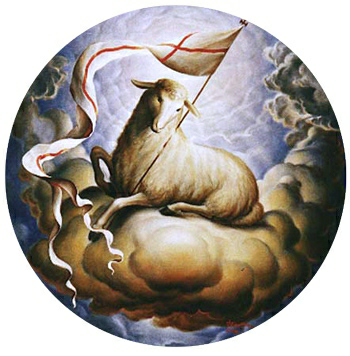 Beránek boží, symbol KristaUrčité rostlinné nebo zvířecí elementály, bývaly vždy uctívané. Musíme pochopit, že tyto elementální stvoření jsou všudypřítomné, protože neopustily Eden.Velcí rostlinní elementálové jsou skuteční andělé, kteří pracují pro celé lidstvo v éterické sféře magnetických polí.Rostlinní elementálové se reprodukují sexuální magií. Existuje mezi nimi posvátné páření, při kterém semínko přejde do lůna bez nutnosti ejakulace semene. Každé zvíře je tělo elementála. Každá rostlina je fyzické tělo elementála. Tito elementálové jsou posvátní a vykonávají zázraky v Edenu. Nejmocnější elementálové jsou uctíváni tím, že se v jejich podobě vyřízne totem.Když se lidská bytost naučí, jak se rozmnožovat bez vypuštění semene, tehdy vstoupí do Edenu. Tam pozná elementální bytosti totemistov. Tyto bytosti jsou neposkvrněné.Zvířecí elementálové jsou samy o sobě nevinní. Někteří sice hloupě mrhají semenem, avšak z tohoto je nemůžeme vinit, protože jejich božská jiskra je stále nevinná. Tato jiskra se do nich ještě nevtělila. Jedná se tedy o tvora, který nemá o sobě vědomí, tj. neuvědomuje si své Bytí, které ještě nepřevzalo kontrolu nad svými vozidly/těly. Takové tělo si i přesto stále uchovává své ohne. To, co se znovu vtěluje do zvířecího těla, je pouze stín této jiskry, její ego (protoplazmatická těla) zatím pouze v potenciálním stavu.Rostlinní elementálové jsou čistší, krásnější. Reprodukují se jako bohové. Mezi nimi existuje dokonalé manželství.Dokonalé manželství najdeme také v minerální říši. Milují se navzájem a reprodukují, mají děti, mají svůj vlastní jazyk a zvyky. Neplýtvájí semennou tekutinou, jsou kompletní. Jsou dokonalejší než zvířecí elementálové, protože na rozdíl od nich, nikdy neplýtvají semennou tekutinou.V Edenu, elementálové žijí šťastně. Každý, kdo následuje cestu dokonalého manželství, vstoupí do Edenu. Ve skutečnosti, každý, kdo zcela rozvinul posvátný oheň, vstoupí do Edenu.Úplné rozvinutí kundaliní nám dovoluje navštívit Eden s éterickým tělem. Eden je éterická rovina, oblast intenzivní modré barvy, kde vládne pouze štěstí. Ti, kteří se naučili milovat, žijí v Edenu.Totemoví bohovéBohové prostě existují a křesťanství je uctívá pod různými jmény jako andělé, archandělé, serafové, síly, trůny, atd.Nevzdělaní materialisté věří, že lidská bytost vytvořila bohy ohně, vzduchu, vody a země ze strachu. Tento koncept učených ignorantů materialismu je zcela nepravdivý. Brzy se objeví speciální čočky, přes které bude možné vidět auru, astrální tělo, astrální svět, odloučené ega od těla a bohů astrálního světa. Poté, všechny hloupé tvrzení učených ignorantů budou přeměněny na prach. Lidská bytost bude znovu mít v úctě nevýslovných bohů. Tito bohové existovali ještě předtím než se objevil svět.ElementálovéParacelsus řekl, že musíme zapřáhnout elementálů přírody do kočáru vědy, abychom byli schopni létat vzduchem, jezdit na orlovi, chodit po vodě a cestovat na nejvzdálenější místa Země za pár okamžiků.Existují elementálové, kteří nám mohou pomoci astrální cestovat. Jedním z nich je elementál stromu Datura Arborea, který je v mnoha zemích známý jako borrachero, andělská trouba nebo květ noci. Tento elementál může vzít libovolnou lidskou bytost ven z těla do astrálního světa. Pro gnostického studenta stačí mít jeden takový strom doma. Je nutné si získat přízeň elementála tohoto stromu. Během noci se student soustředí na elementála tohoto stromu, přičemž bude vokalizovat hlásku "KAM" mnoho krát, dokud neusne, prosíci elementála tohoto stromu, aby ho vzal ven z fyzického těla a přesunul do kterékoli části nekonečného kosmu. Tento rostlinný elementál pomůže těm, kteří vědí jak prosit s vírou a láskou.V Peru tento strom Datura Arborea znají jako Floripondio a v Bolívaru v Kolumbii pod názvem Higanton. Mnozí lidé mají s těmito praktikami okamžitý úspěch, protože jsou hypersenzitivní, ale na druhé straně, máme také lidi, kteří nejsou hypersenzitivní. Tito lidé musí hodně trénovat, aby dosáhli vítězství.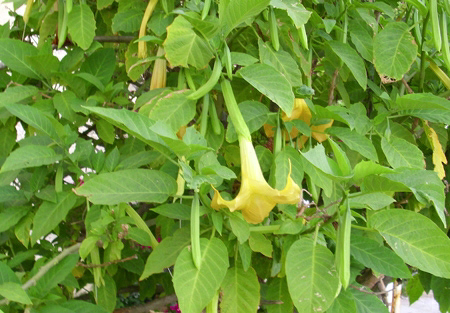 Datura arboreaKapitola 27Posvátné uctívání faluKaždé náboženství má sexuální původ. V Africe a Asii je uctívání lingam-jóni a vnějších genitálií běžné. Posvátný buddhismus je sexuální. Ve zen buddhismu se také učí sexuální magie. Buddha učil sexuální magii v tajnosti. Ve světě existuje mnoho falických božstev. Šiva, Agni, a Šakti jsou falická božstva v Indii.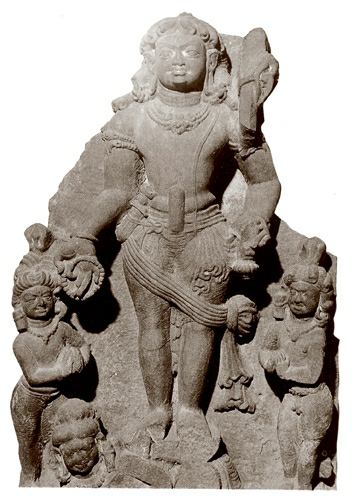 ŠivaLegba v Africe, Venuše, Bakchus, Priapus a Dionýsos v Řecku a Římě byly falická božstva.Faličtí Bohové a posvátné lesy židů byli zasvěceny sexuálnímu kultu. Někdy však kněží těchto falických kultů podlehli pokušení (sexu) a selhali, což nakonec vedlo k divokým bakchantským orgiím. Hérodotos cituje následující: "Všechny ženy v Babylonu se museli prostituovat s kněžími v chrámech Milétu."Mezitím, v Řecku a Římě, v chrámech Vesty, Venuše, Afrodity, Eset atd., kněžky si věrně plnily své svaté sexuální kněžské povinnosti. V Kappadokii, Antiochii, Pamploně, na Kypru, a Bylosu, se konaly velké průvody, při kterých kněžky s nekonečnou úctou a mystickým velebením nesli velký falus, který měl reprezentovat Boha, nebo rozmnožovací symbol života a osiva.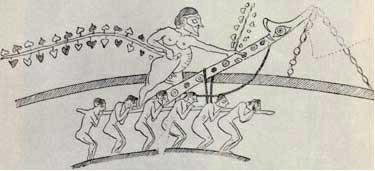 Dionýsovský průvod s falemBible obsahuje rovněž mnoho narážek na falický kult. Slib z doby patriarchy Abraháma skládali Židé položením ruky pod stehno, což znamená, na posvátný pohlavní úd.Poznámka editora: V českém a slovenském překladu bibli stojí: Vlož nyní ruku svou pod bedro mé - Genesis 24: 2 - No v původním překladu bibli stojí stehno a ne bedro. Celá fráze je vlastně eufemismem pro položením ruky na pohlavní úd.Svátek stánků (zmiňovaný v Janovem evangeliu 7: 2) byly orgie podobné slavným Saturnáliím Římanů. Obřad obřízky je úplně falický.Historie všech náboženství je plná symbolů a falických amuletů, jakými jsou například hebrejská micva, křesťanské stavění májů, atd. V dávných dobách se hluboko uctívali posvátné kameny, které měly falické podoby. Některé z těchto kamenů se podobaly mužskému pohlavnímu orgánu, jiné zase ženskému. Pazourkové křesací kameny a křemeny byly považovány za posvátné kameny, protože se jimi dal vytvořit oheň. Oheň, který se esotericky rozvíjel v páteři pohanských kněží jako božské privilegium.V křesťanství najdeme mnoho zmínek o uctívání falu. Obřízka Ježíše, svátek Tří králů (Zjevení Páně), Slavnost nejsvětějšího Kristova těla a krve atd., jsou falické svátky probrané od svatých pohanských náboženství.Holubice, symbol Ducha svatého a smyslná Venuše/Afrodita, jsou vždy představovány jako falické nástroje používané Duchem svatým k oplodnění Panny Marie. Samotné slovo "sacrosanct" (svatosvatý) je odvozeno z latinského slova sacrosanctus, od sacro - posvátným obřadem (šestý pád od sacrum - křížová kost) a sanctus (svatý, posvátný) a tudíž jeho původ je falický.Falický kult je náramně božský. Falický kult je transcendentální vědecký a hluboce filozofický. V nadcházející éře Vodnáře vědci v laboratořích objeví energetické a mystické principy falu a dělohy.Planeta Uran řídí pohlavní žlázy ve kterých se ukrývají obrovské síly, které věda objeví v nové éře. Pak vědci otevřeně uznají vědeckou hodnotu falických kultů.V semínku/semeni se ukrývá celý potenciál univerzálního života. Materialistická věda současné doby neví nic jiného, ​​než ironicky kritizovat to, o čem nemá ani ponětí.Na kameny dlážděných nádvořích aztéckých chrámů, se muži a ženy sexuálně sjednocovali za účelem probuzení kundaliní. Páry zůstávaly v chrámech celé měsíce a roky, přičemž se navzájem milovali a mazlili a praktikovali sexuální magii bez rozlití semene. Avšak ti, kteří dosáhli ejakulace semene byli odsouzeni k smrti. Jejich hlavy byly sťati sekerou. Takto zaplatili za svoji svatokrádež.Nahé tance a sexuální magie byly naprostým základem Eleusinských mystérií. Uctívání falu je základem hlubokého uvědomění si svého Bytí.Všechny hlavní zednářské nástroje slouží k práci s kamenem. Každý zednářský mistr musí otesávat svůj filozofický kámen. Tímto kamenem je sex. Chrám věčného Otce musíme vybudovat na živém kameni. (První Petrov list: 2: 1-10)Sex a hadJistý zasvěcenec, jehož jméno neuvádím, píše:"Úplným ovládnutím hadí síly může člověk docílit téměř všeho. Dokáže pohnout horami či kráčet po vodě, levitovat nebo se může nechat pohřbít do země v zapečetěné schránce, z níž vyjde živý ve kteroukoliv stanovenou dobu. Pradávným kněžím bylo známo, že auru lze za určitých podmínek vidět a také to, že se kundaliní může probudit prostřednictvím sexu. Hadí síla je dole stočená jako ohromné silné pero od hodin. I ona může způsobit stejnou škodu jako pero, když se náhle uvolní (u těch, kteří se dopustí zločinu vypuštění semene). Tato zvláštní síla je umístěna ve spodní části páteře, v místě, které leží blízko rozmnožovacích orgánů. Lidé z Dálného východu si to uvědomují, někteří hinduisté používají sex při náboženských obřadech. K dosažení specifických účinků používají odlišné formy sexuálního projevu (sexuální magii) a jiné sexuální polohy, jimiž těchto výsledků skutečně dosahují. Před mnoha a mnoha staletími naši předkové sex uctívali. Vyznávali falus. V chrámech se odehrávaly určité obřady, které kundaliní probouzely, poskytujíce tak člověku jasnovidnost, telepatii a mnoho ostatních esoterických schopností.Sex, který se v lásce správně a určitým způsobem provozuje, může člověku zvýšit vibrace. Může vyvolat to, co lidé z Dálného východu nazývají otevírání lotosových květů (otevírání čaker), a obejmout duchovní svět. Je schopen vyvolat vzedmutí kundaliní, která probudí určitá centra. Sexu a kundaliní by se však nikdy nemělo zneužívat. Jedno by mělo doplňovat a vyvažovat druhé. Náboženství, která tvrdí, že mezi manžely by neměl být žádný sex, se tragicky mýlí. Takže náboženství, která hlásají, že člověk by neměl mít žádné sexuální zkušeností, se pokoušejí potlačit vývoj jednotlivců i celé rasy.Funguje to následujícím způsobem: v magnetismu se získá silný magnet uspořádáním molekul látky do jednoho směru. Na příklad v kousku železa jsou normálně všechny molekuly různě nasměrovány jako nedisciplinovaný dav. Jsou náhodně uspořádány, ale když se zapůsobí určitou silou (v případě železa silou magnetizující), všechny molekuly se obrátí stejným směrem, takže člověk získá velikou magnetickou sílu, bez níž by nebylo žádné rádio nebo elektřina, bez níž by nebyly silnice ani železniční či letecká doprava.Když se v člověku kundaliní probudí, když hadí oheň oživne, všechny molekuly se v těle nastaví jedním směrem, protože je kundaliní při probuzení do tohoto směru přetáhne. Lidské tělo pak začne pulzovat životem a zdravím, stane se mocným ve vědění a dokáže vidět všechno.Jsou různé způsoby, jak kundaliní probudit úplně (Kama Kalpa obsahuje všechny tyto polohy), ale pro nesmírnou sílu a vyniknutí nad ostatními, které by takové probuzení přivodilo, by se to s výjimkou těch dostatečně duchovně vyspělých nemělo provádět, protože této síly se dá i zneužít ke zlu. Kundaliní se u manželského páru dá probudit částečně (i úplně) a navodit oživení některých center. Ve skutečné extázi důvěrného styku se molekuly těla nastaví tak, že mnoho z nich ční jedním směrem, čímž lidé získají velikou dynamickou sílu.Až všechen falešný stud a nepravé učení o sexu pominou, pak člověk opět povstane jako veliká bytost a znovu bude schopen zaujmout své místo poutníka ke hvězdám."Falický kult je tak starý jako svět. Sex musí pomoci kundaliní a kundaliní musí pomoci sexu. Ani sex ani kundaliní nesmí být zneužity. Sexuální magie musí být vykonávána pouze jednou za den."Muž a žena nejsou pouhou hmotou z protoplazmy, masem přilepeným ke kostře. Člověk je, anebo může být, cosi mnohem většího. Zde, na Zemi, jsme pouhými loutkami našeho nadvědomí, které se přechodně zdržuje v astrálu a získává zkušenosti prostřednictvím hmotného těla, které je loutkou, nástrojem astrálu.Fyziologové spolu s ostatními lidské tělo rozpitvali a všechno zredukovali na hmotu z masa a kostí. Mohou diskutovat o té či oné kosti, přít se o různých orgánech, ale to všechno jsou jenom záležitosti hmoty. Neobjevili, a ani se o to nepokusili, tajnější, neuchopitelné skutečnosti, takové, které Indové, Číňané a Tibeťané znali už řadu staletí před Kristem.Páteř je opravdu velice důležitá struktura. Ukrývá v sobě míchu, bez níž by člověk byl ochrnutý a lidsky neužitečný. Ale páteř má význam mnohem větší. Přímo středem páteřního nervu, míchy, probíhá kanál, který se táhne až do jiné dimenze (čtvrté, páté, šesté atd.). Tímto kanálem, jestliže se probudí, může stoupat síla, známá jako kundaliní. Ve spodku páteře je to, co lidé na Dálném východě nazývají hadí oheň. Je to sídlo života samého. U průměrného západního člověka je tato ohromná síla nevyužitá, dřímající a nečinností téměř ochrnutá. Vypadá skutečně jako had stočený ve spodku páteře, který má nesmírnou sílu, který však z různých důvodů (díky ohavnému smilnění) nemůže prozatím uniknout za svoje hranice. Toto mýtické zpodobnění hada je známé jako kundaliní a u probuzených lidí z Dálného východu se může hadí síla v kanálu páteřního nervu zdvihnout, stoupat přímo vzhůru do mozku a dál až do astrálu. Když stoupá, její mocná síla zaktivizuje každou čakru čili energetické centrum, jako pupek, hrdlo a různé jiné oblasti. Probudí-li se tato centra, člověk se stává vitálním, silným a dominantním."Uctívání falu, probuzení kundaliní, sexuální magie, nejsou vůbec nebezpečné, když se provádějí s četností a s láskou.Sexuální magie by měla být praktikována jen mezi mužem a ženou. Ti lidé, kteří ji zneužívají a praktikují ji s jinými partnery mimo domov nevyhnutelně selžou.Infrasexuální školyVe světě existuje mnoho infrasexuálnych škol, které smrtelně nenávidí falický kult a sexuální magii. Milovníci moudrosti se musí vyvarovat těchto škol, pokud se také nechtějí stát infrasexuálama.Je nutné si uvědomit, že infrasexualita nesnáší normální sex a suprasex. Ve všech dobách se našli infrasexuálové, kteří se rouhali proti Třetímu Logu tím, že sex považovali za tabu, hřích, důvod pro stud a utajování, atd. Infrasexuální lidé mají školy, kde učí lidi nenávidět sex. Infrasexuální lidé se cítí být mahátmou, hierofantem, apod.Milovníci moudrosti se často nechají zmást infrasexuálnymi lidmi. Tito infrasexuálové zajímají takové mystické, zbožné a nepopsatelné postoje podobné poustevníkům, že pokud člověk nemá určitou míru pochopení, tak může být velmi snadno sveden na cestu infrasexuality.Zasvěcení a hadBez falického kultu a bez sexuální magie je nemožné získat Zasvěcení velkých záhad.Mnoho svobodných studentů, kteří jsou cudní získá Zasvěcování malých záhad v jejich superlativním a transcendentálním vědomi. No Zasvěcení velkých záhad nelze dosáhnout bez sexuální magie a kundaliní.Malé záhady nejsou ničím jiným než zkušebním obdobím: řetěz, kterou musíme přetrhnout, školka esoterických studií, slabikář. Falický kult je jediný způsob, který dokáže dovést člověka k intimnímu uvědomění si Bytí.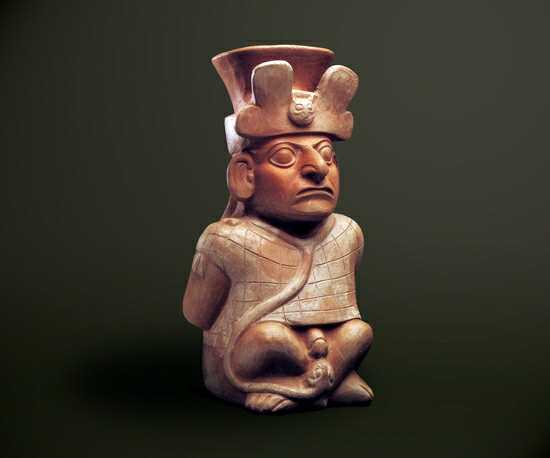 Tento artefakt z Peru, ukazuje, že had kundaliní je živen sexuální energií.Kapitola 28Kult ohněKult ohně ve starověké Persii byl vskutku impozantní. Kult ohně je velmi starý. Říká se, že tento kult předcházel Achaimenovskou dynastii i Zarathuštrovou dobu. Perští kněží vlastnili velmi bohatou esoterickou liturgii spojenou s kultem ohně. Starověcí perští mudrci se vždy náležitě starali o oheň. Jejich posláním bylo udržovat ho, aby nikdy nevyhasl. V tajné nauce Avesta (kánon posvátných spisů zoroastrismu) se uvádí, že existují různé druhy ohňů: oheň blesku, který se blýská v děsivé noci; oheň, který pracuje uvnitř lidského organismu, který pálí kalorie a má na starosti procesy trávení; oheň, který se nachází v nevinných rostlinách přírody; oheň, který doutná v útrobách hor, a který je vychrlen ven sopkami Země; oheň, který tvoří božskou svatozář Ahura Mazdy, a jako poslední máme každodenní oheň, který používáme na vaření jídla. Peršané zvykli říkat, že pokud se vylije vařící voda, nebo když se někdo popálí, v těchto případech, Bůh zastaví všechny výhody, které udělil svým privilegovaným lidem.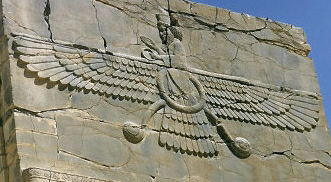 Ahura MazdaVskutku, oheň má mnoho modifikací, avšak mezi všemi těmito druhy ohně, nejmocnější je ten, jenž se nachází v přítomnosti Ahura Mazdy (Solárního Logu), tvořící jeho božskou svatozář. Tento oheň je výsledkem transmutací sexuálních sekretů. Tento oheň je kundaliní, ohnivý had našich magických sil, oheň Ducha svatého.Každý, kdo chce najít oheň Ahura Mazdy, musí hledat uvnitř své filozofické země. Tato zem je samotným lidským tělem. Perští kněží tento oheň udržovali na místech úplné tmy, v podzemních chrámech a tajných míst. Oltář byl vždy obrovský kovový kalich, který stál na Kameni mudrců. Oheň byl vždy živen voňavým a suchým dřevem, zejména delikátními větvičkami santalového dřeva. Staří kněží vždycky foukali do ohně dmychadlem, aby ho neznesvětili hříšným dechem lidských úst.Naplňte svůj kalich posvátným vínem světla. Pamatujte si milí čtenáři, že tajný a filozofický žijící oheň plápolá ve vaší vlastní filozofické zemi. Teď už budete rozumět okultnímu tajemství rituálu ohně.Na oheň dohlíželi vždycky dva kněží. Hle dvojice. Každý z nich používal kleště (na vkládání kousků dřeva) a lžíci (kterou rozptylovali do něj parfémy). Byly tedy dvoje kleště a dvě lžíce. V tom všem můžeme vidět dvojici. Dvojice nám umožňuje pochopit, že pouze číslo dvě může udržovat oheň. Je nutné, aby muž a žena v dokonalé dvojici zapálili a udržovali božský oheň Ahura Mazdy.V Bundahishnu (druh rituálního evangelia), je uvedeno, že studna posvátné vody byla ve speciální místnosti, kde kněz vykonal očistu před tím než předstoupil před oltář ohně. Pouze ten, kdo pije čistou vodu života může zapálit oheň. Pouze ten, kdo jsi myje nohy ve vodách sebezapření může zapálit oheň. Pouze ten, který šetří vodu může praktikovat rituál ohně. Voda symbolizuje ens seminis.Archeologické ruiny komplexů chrámů a síní, kde se uctíval kult ohně se nacházejí po celé Persii. Tyto ruiny můžeme ještě dnes nalézt v Persepolisu, Isfahánu, Jízdě, Palmýře, Susách, atd.Oheň je náramně božský, a proto nesmí nikdy chybět v domech těch, kteří následují cestu dokonalého manželství. Oheň zapálený s hlubokou oddaností je rovný modlitbě. Takový akt přitahuje shora obrovský tok božské energie. Každá modlitba k Logu by měla být provázena ohněm. Taková modlitba má pak nesmírný účinek.Nadešel čas pro návrat ke kultu ohně. Gnostici se musí vydat do hor. Tam, v hlubokém lůně matky přírody, postavte táborák, zapalte oheň, modlete se a meditujte. Tímto způsobem přilákáme shora silné proudy božské energie, které nám pomohou ve velkém díle Otce.Člověk musí zapálit svých čtyřicet devět ohňů pomocí sexuální magie. Když jsou naše myšlenky v plamenech, tehdy můžeme tvořit jako nevýslovní bohové vesmíru. Svatí bohové jsou skutečnými velvyslanci ohně. Svatí bohové jsou jazyky hořícího ohně.Tančící dervišovéV Persii, stejně jako ve Turecku, apod., posvátné tance tančících dervišů, jsou v podstatě kultem ohně. Je škoda, že úřední činitelé města Ankary tyto veřejné tance tančících dervišů zakázali, a to se chlubí, že jsou velmi civilizovaní.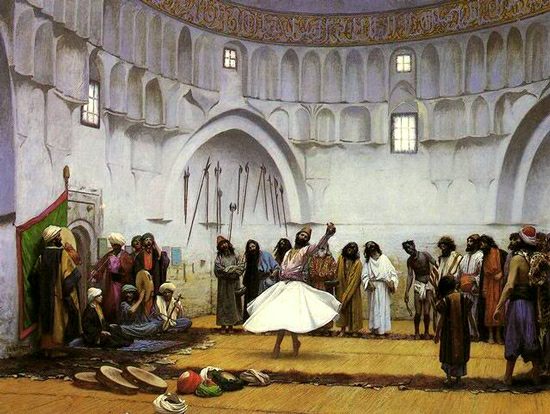 Derviši úžasně napodobují pohyb planet sluneční soustavy kolem Slunce. Tyto tance dervišů úzce souvisejí s páteří a sexuálními ohni. Nikdy nesmíme zapomínat, že had má rád hudbu a tanec, jak nám to už prokázaly zaklínači hadů z Egypta a Indie, kteří hrají na úžasnou flétnu a okouzlen had přitom tančí.Nyní je vhodné si připomenout rituální tance ohně, které se odehrávaly ve všech starověkých chrámech. Vzpomeňme si na nahé tance Eleusinských mystérií, posvátných tanečníků z Indie, Egypta, Mexika, Yucatanu, atd. Když se Akášické záznamy dostanou do rukou vědců, a svět bude moci sledovat ohnivé tance archaických dob v televizi, tehdy se vrátíme k těmto tancem, které nevyhnutelně nahradí klasické světské tance.Egyptská tmaPřed několika lety začalo několik mnichů z kláštera Athos, který je známý v Řecku a Rusku, s podvodným úmyslem prodávat egyptskou tmu v lahvích, na základě čeho se jim podařilo vydělat velkou sumu peněz.Prodávat egyptskou tmu v lahvích v podobě černého prášku je absurdní. Skutečná egyptská tma se nedá prodávat jako černý prach. "Egyptská tma" je alegorický, archaický výraz. Když se Egypťané zahalili svým pláštěm a zavřeli oči před fyzickým světem, tehdy vlastně zůstali ve tmě, co se týče fyzického světa, ale co se týče Ducha, tam se nacházeli v překrásném světle.V současné době existuje mnoho mudrců ponořených do egyptské tmy, ale přesto svítí posvátným ohněm Amen-Ra.Mnoho egyptských mudrců, kteří byli pohřbeni zaživa, žije i nadále ve stavu katalepsie. Hluboko spí ve svých hrobkách do okamžiku, kdy se musí probudit dle plánů Bílého bratrství. Jeden je tam takový, jehož tělo spí od roku 3000 před naším letopočtem. Další tam spí od roku 10000 před naším letopočtem. Všichni tam takto spí s těly nacházejícími se v egyptské tmě, ovšem, jejich duše žijí vědomě ve vyšších světech, kde intenzivně pracují pro lidstvo.Když nadejde pravá chvíle, každému z těchto adeptů přijdou na pomoc jejich bratři a sestry, kteří je vezmou z hrobek a probudí. Tito egyptští adepti začnou novou éru duchovní činnosti. Ve své paměti si uchovávají všechny archaické znalosti.Je zajímavé poznamenat, že těla těchto adeptů, které jsou řádně zavinutá a chráněná v rakvích, tam spí bez jídla nebo pití. Všechny jejich organické funkce jsou pozastaveny. Podivné a záhadné chemické látky je chrání. Hrozní, elementální strážci hlídají jejich hroby, a proto žádnému archeologovi se je nikdy nepodaří najít.Opustit hrobku po uplynutí tisíců let, zachovat si tělo na živu bez jídla a pití, je možné pouze s kultem ohně a silou ohně. Všichni tito adepti praktikovali intenzivně sexuální magii. Pouze ohnivý had může dát adeptu takovou náramnou moc.JahveHistorie tohoto anděla Jahve je zapsána v hale vzpomínek (Akáša). Saturnine z Antiochie, velký kabalista, uvádí, že Jahve je padlý anděl, zlý duch, ďábel. Jahve je strašně perverzní démon.Jahve je démon, který pokoušel Krista na poušti, když ho vzal na vysokou horu a ukázal mu všechna království světa a jejich slávu. Takto pokoušejíc Krista, Jahve řekl: "ITABABO. Všechny tyto věci ti dám, když padneš na zem a budeš se mi klanět."Jahve volal židovský lid "můj vyvolený národ."Židé záměrně zaměnili Jahve s Pánem Jehova. Jahve byl Lemuřanský hierofant. Jahve měl kněžku ženu. Jahve byl anděl s lidským tělem. Mistr Jahve byl bojovník Světla, velký kněz Paprsku moci, a vzhledem k jeho vysoké kněžské důstojnosti, měl náležité právo nosit helmu, brnění, štít a meč, které byly vyrobeny z ryzího zlata. Kněžka manželka Jahveho byla každopádně dáma adept.V archaických časech se válečné a kněžské kasty vyvíjely nezávisle na sobě. Nicméně našli se i výjimky, jako v případě Jahveho, který byl stejně kněz jako bojovník.Lucifeři starého Země-Měsíce se vznášeli v Lemuřské atmosféře. Tito lucifeři hledali nových přívrženců, kterých se jim nakonec podařilo získat opravdu hodně. Jahve byl jeden z těchto náruživých přívrženců. Jahve se stal žákem těchto temných pod-měsíčních bytostí, a tedy praktikoval černou sexuální magii s vyléváním Hermova poháru. Jedná se o stejnou vědu, kterou používají Bonové a Drukpové "červené čepice." Výsledek byl fatální. Jeho ohnivý had padl; sestoupil dolů k atomovým pekla člověka. Takto se Jahve stal strašně zvrácený démon.Tato historie je zapsána v Akáše. Jahve se stal členem Lemuřského chrámu černé tantry. Jeho žena kněžka nikdy nepřijala sexuální magii s vyléváním hermetického poháru. Jahve padl s jinou ženou. Úsilí, které Jahve vynaložil na přesvědčení své manželky kněžky bylo k ničemu. Ona odmítla vstoupit do černého chrámu. Jejich manželství skončilo. Tato dáma adept se nechtěla vydat se černou cestu. Nyní, je tato dáma adept překrásným andělem vyšších světů.Kult ohně je velmi delikátní. Bohové ohně pomáhají chránit všech těch, kteří následují cestu dokonalého manželství.Věky světaRozdělení dějin lidstva do Zlatého, Stříbrného, ​​Měděného a Železného věku je náramnou skutečností. Planetární oheň prochází devolucí a evolucí, přičemž prochází těmito zmíněnými obdobími. Není pochyb o tom, že oheň naší planety Země vyprodukoval v posledních třech kolech/cyklech, a na pradávném Zemi-Měsíci pouze velmi malý zisk. Z tohoto důvodu je tento oheň plný karmy. To je příčinou selhání lidstva na planetě Zemi.Cykly se rozvíjejí střídavě. Věk velké mystické inspirace a nevědomé produktivity následuje další, který je plný obrovské kritiky a sebeuvědomování. Čili první cyklus poskytuje druhému materiál pro analýzu a kritiku. V oblasti duchovního vítězství, Buddha a Ježíš představují nejvyšší vítězství nad Duchem. Alexandr Makedonský a Napoleon velký, představují vítězství nad fyzickým světem. Tyto bytosti byli stvoření vytvořené ohněm: typy lidských reprodukcí, které existovali před deseti tisíci let. Odražené obrazy z bývalého desátého tisíciletí byly reprodukovány pomocí tajemné síly ohně.Jak nahoře, tak i dole. To, co bylo, bude znovu. Tak jako jsou věci v nebi, tak jsou i věci na Zemi.Život na naší planetě Zemi by v této době bylo opravdovým rájem, kdyby se oheň naší planety Země úplně vyvinul na starodávném Země-Měsíci, a ve třech předchozích kolech. Bohužel, náš planetární oheň je plný kosmické karmy.Velký problémCelé lidstvo, úplně všechny lidské bytosti představují Adama Kadmona; lidská rasa, homo sapiens, Sfinga, která představuje bytost s tělem zvířete a hlavou člověka.Lidská bytost je součást mnoha životů, ať už velkých nebo malých. Rodina, populace, náboženství, krajina, jsou živými bytostmi, kterých my jsme součástí.V našem nitru se odehrává mnoho životů; mnoho "eg," které se mezi sebou hašteří, a mnoho "eg," které ani netuší, že žijí jeden vedle druhého. Všichni z nich žijí v lidské bytosti, stejně jako člověk a všichni lidé žijí ve velkém duchovním těla Adama Kadmona.Tyto "ega," žijí v lidské bytosti, stejně jako člověk a všichni lidé žijí ve městech, vesnicích, náboženských kongregacích, apod. Tak jako obyvatelé města neznají jeden druhého, stejně tak, ne všechny "ega," které žijí ve městě devíti bran (člověk) se navzájem znají, a toto je velký problém.Takzvaný člověk ještě nemá skutečnou existenci. Současný člověk dosud nenabyl skutečnou podobu.Člověk je podobný domu ve kterém bydlí mnoho lidí. Člověk je jako loď, na níž cestuje mnoho cestujících (mnoho "eg"). Každé "ego" má své ideály, své vlastní projekty, touhy, atd.Ego, které se nadchne prací s ohněm (sexuální akt) je později odsunuto dalším egem, které tuto práci nenávidí. Pokud aspirant začne pracovat v kovárně Vulkánu s velkým nadšením, později ho můžeme vidět rozčarovaného, jak opouští práci a hledá útočiště v jakékoli malé škole, která mu nabízí útěchu. Pak dokonce po určité době může zasáhnout další ego, kterého ho odvede i z té druhé školy. Toto je největší problém. V člověku se také nacházejí různí temní návštěvníci. Stejně jako mnoho lidí navštěvuje města, včetně nežádoucích osob, (lidé se špatnými návyky apod.), právě tak samo se tato nešťastná tragédie opakuje ve městě s devíti branami (člověka). Do tohoto města vstupují temní obyvatelé, kteří našeptávají špatné myšlenky a stimulují zvířecí touhy. Bohužel, lidská bytost je z devadesáti sedmi procent nevědomá, takže nemá absolutně žádnou představu, co se děje v jejím nitru. Když tito temní obyvatelé zcela převezmou nadvládu nad lidským mozkem, tehdy se člověk dopustí věcí, které by za normálních okolností nikdy neudělal, ani kdyby mu byly nabízeny všechny peníze světa. Z tohoto důvodu se tedy není co divit, že v jednom z těchto fatálních okamžiků se i světci mohou dopustit znásilnění nebo vraždy.Práce s ohněm je velmi náročná, protože město devíti bran navštěvuje a obývá množství neviditelných lidí. Každý z těchto tajemných lidí, každý z těchto "já," má své vlastní myšlení a své vlastní zvyky. Nyní si můžeme vysvětlit příčinu mnoha problémů v domácnosti. Muž, který je dnes nadšený svou manželkou, ji zítra opustí. Žena, která je dnes věrná svému manželovi, zítra odejde pryč s jiným mužem. Toto je velký problém.V psychice člověka dochází k neustálé změně v náhledu na věci. V mysli se odehrává neustálý film plný dojmů, událostí, pocitů a tužeb. Každá z těchto věcí, dokonale definuje ego v daném okamžiku. Mnoho lidí žije ve městě devíti bran, což je opravdu vážná věc. Jedná se o velký problém. Kult ohně je velmi náročný právě z toho důvodu, že ve městě devíti bran žije mnoho lidí, kteří tento kult nenávidí.Fyzické tělo je jen jednou z částí čtyřdimenzionálního těla, lingam sarira nebo vitálního těla. Lidská osobnost je stejným způsobem pouze další částí čtyřdimenzionálního lidského těla. Za hranicemi (ve vyšší části) této osobnosti se nachází ego (mnohočetné "já"). Osobnost sice umírá, avšak její paměť zůstává v egu.Ubohé intelektuální zvířata stále nevědí nic o duši a duchu. Tato záležitost je stále velmi daleko od toho, aby se o ni řadoví lidé vůbec začali zajímat.Tělo, osobnost a ego se stále navzájem neznají, protože lidská bytost je neuvědomělá. Znalosti o duši a duchu, které mají běžní lidé jsou na tom ještě hůře.Ve skutečnosti, tři podřadné aspekty lidské bytosti - tělo, osobnost a ego - se mohou navzájem poznat pouze pod vlivem omamných látek, v transu, v spiritistickém či hypnotickém stavu, během spánku, nebo během extáze.Tajemství sfingy je lidská bytost. Zvíře s lidskou hlavou, je lidská bytost. Pokud nevyřešíme záhadu sfingy, stále nám hrozí nebezpečí pádu do propasti záhuby.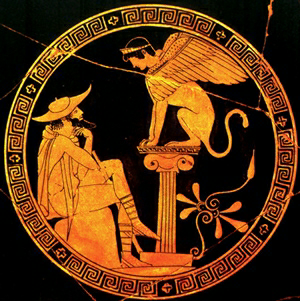 Oidipus se snaží vyřešit hádanku sfingyKaždý, kdo pracuje s ohněm, musí každý den prosit svého Otce, který je v utajení, aby mu vskutku pomohl tolik, kolik je jen možné. Je nesmírně nutné snažně prosit svého vnitřního Boha, aby v našem vnitřním vědomí zopakoval zázrak, který provedl Ježíš, když s hrozným bičem vůle vyhnal z chrámu kupce. Jen náš Milovaný může vypudit tyto dotěrné "já" z chrámu našeho vědomí. Tito obchodníci chrámu sabotují Velké dílo. Tyto hnusné ega, jsou ti, kteří zhasínají ohne chrámu. To je velký problém.Opravdu, toto je cesta na hraně nože. Tato cesta je plná nebezpečí, jako uvnitř, tak navenek.Neboť je mnoho povolaných, ale málo vyvolenýchČtyři evangeliaČtyři evangelia jsou úzce spojena s prací ohně. Je absurdní, abychom čtyři evangelia interpretovali doslovně. Evangelia jsou zcela symbolická. Narození jeslích Betlémě symbolizuje Venušino zasvěcení. Kristus se vždy rodí mezi zvířaty touhy uvnitř stáje lidské bytosti, aby zachránil svět.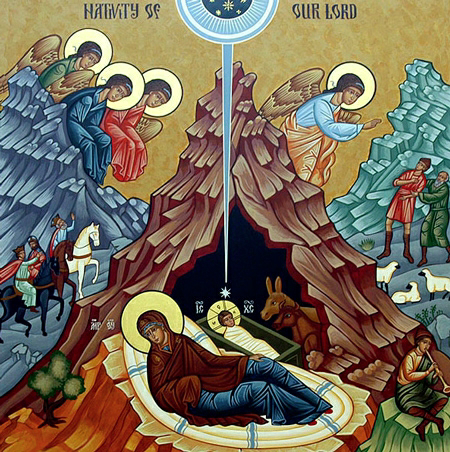 Hvězda, kterou viděli tři králové, vidí všichni mystikové během extáze. Tato hvězda je centrální Slunce, Kristus Slunce, tvořený armádou hlasu. Je to hvězda, která oznamuje zasvěcení. Je to hvězda, která vede přívržence ohně.Zasvěcení se vždy začíná zázrakem v Káně; proměněním vody života na víno světla alchymistů. Tento zázrak probíhá v dokonalém manželství.Musíme pozdvihnout ohnivého hada našich magických sil až na Golgotu Otce (mozek).V práci ohně musí každý oddaný přívrženec prožít celou drama zasvěcení. Čtyři evangelia jsou psána v kódu, a jen zasvěcenci je dokáží pochopit. Hierofant Ježíš nebyl první ani poslední, kdo žil tuto drama umučení. Tuto drama zažili všichni ti, kteří prošli Kristifikací. Každý kdo přezkoumá posvátná písma všech archaických náboženství s úžasem zjistí, že tato drama existovala mnoho milionů let před Ježíšem Kristem. Všichni velcí Avatáry žili stejnou drama umučení Páně, a taktéž byli ve stejné situaci jako Ježíš.Velký Mistr dokonalosti žil celou drama, jak je psáno, ale nesmíme interpretovat čtyři evangelia doslovně. Připomeňme si, že město Betlém v Ježíšově době ani neexistovalo.Čtyři evangelia představují praktickou příručku pro oddané přívržence kultu ohně. Každý, kdo nezná arkánum A.Z.F., nemůže pochopit čtyři evangelia ohně.Matka KundaliníKristus je vždy synem Božské Matky Kundaliní. Ona pokaždé počíná syna svého skrze práci a milost třetího Logu. Před narozením, během porodu i po porodu, je vždy Pannou. Eset je pannou u Egypťanů; u hinduistů je pannou Kálí (ve svém pozitivním aspektu) mezi Aztéky je Tonantzin. Ona je Rheia, Kybelé, Maria, Adonia, Insoberta, atd.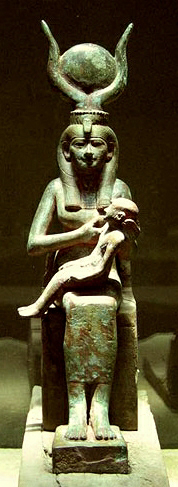 Božská Matka Eset se svým synem Horem, Kosmickým KristemInkarnovat Slovo bez rozvoje, vývoje a postupu Kundaliní je nemožné.Tato modlitba je napsána v gnostickém rituálu:Ó Hadit, okřídlený had světla, buď gnostickým tajemstvím mého Bytí, ústředním bodem mého spojení; posvátná koule a modř oblohy jsou moje.O - AO - KAKOF - NA - KHONSA.Ti, kteří si ctí ohně, kněz a kněžka, mohou tuto modlitbu zpívat během praktikování sexuální magie.Mantry této modlitby mají moc sublimovat sexuální energii (substanci gnostiků) do srdce.Když zasvěcenec vyvolá Božskou Matku Kundaliní, buď aby mu pomohla umístit fyzické tělo do stavu džin, nebo aby mu pomohla při vysoké magii, ona se mu zjeví jako nejčistější panna, jako nejvíc milující matka. Ona představuje všechny naše nejdražší matky všech našich reinkarnací.Matka Kundaliní je had ohně, který stoupá přes míšní kanálek. Musíme být spolknuti hadem. Musíme být přeměněni na samotného hada.Ti pseudo-esoterici, kteří předpokládají, že had se probouzí s úplným probuzením a kompletně vyvinutý se velmi mýlí. Kundaliní musí přejít rozvojem, vývojem, a postupem, aby dosáhla kompletní vývoj. Sex musí pomoct Kundaliní. Kundaliní musí pomoci sexu. Nesmíme zneužívat ani sex ani Kundaliní.Sedm hadů ohně má svých nádherných dvojníků v sedmi hadech světla. Nejdříve je oheň a později přichází Brahmanská krása Venušina zasvěcení. Nejdříve musíme vystoupit po sedmi stupních ohně a pak po sedmi stupních světla.Nejprve se musíme vzkřísit v ohni, a potom ve světle.Božská Matka Kundaliní, se zlatým dítětem sexuální alchymie v jejím milujícím náručí, nás vede po hrozné cestě na hraně nože. Naše milující Eset, jejíž závoj nikdy neodkryl žádný smrtelník, nám může odpustit veškerou naši minulou karmu, pokud skutečně olitujeme všechny své chyby, a hříchy, kterých jsme se dopustili.Had ohně nás radikálně transformuje. Tento had nás promění na nesmírně božských Bohů vesmíru.Kapitola 29EddaSbírku starých skandinávských hrdinských bájí Edda můžeme považovat za germánskou Bibli. Tato archaická kniha obsahuje okultní znalosti nordické rasy. Příběhy týkající se původu (Genesis) světa popsaného v Eddě jsou následující:"Na začátku existovaly dvě unikátní oblasti jedna z ohně a světla, kde vládl absolutní a věčný Alfadur (otec všeho), a druhá, oblast temna a zimy nazývaná Niflheim, jejíž vládl Surt (temný). Mezi oběma oblastmi vládl chaos. Jiskry, které unikly z Alfadura oplodnili studené páry Niflheimu, z nichž se zrodil Ymir, otec rasy obrů. Stejným způsobem byla stvořena i kráva Audhumla, která ho měla živit. Z její vemene proudily čtyři řeky mléka. Ymir, nasycený těmto mlékem usnul, a z potu rukou se mu zrodil pár obrů, muž a žena; a z jedné jeho nohou se zrodilo monstrum se šesti hlavami."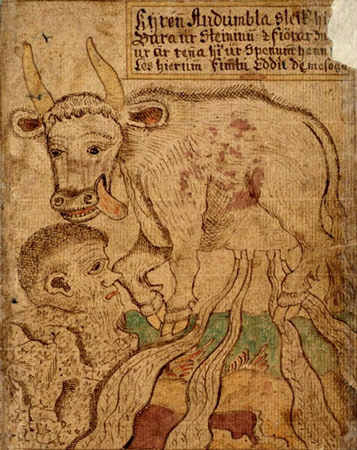 V tomto stvoření Genesis nacházíme sexuální alchymii. Oheň oplodnil chladné vody chaosu. Mužský princip Alfadur oplodnil ženský princip Nifleheim, kterému vládne Surt (tma), aby vznikl život. Takto se rodí Ymir, otec obrů, vnitřní Bůh každého člověka, mistr. On je živen surovou hmotou Velkého Díla. Tato látka je mléko krávy Audhumbly, posvátná bílá kráva v Indii. V Mojžíšově knize Genesis se zmiňují čtyři řeky Ráje, čtyři řeky mléka. Tyto čtyři řeky jsou planoucí oheň, čistá voda života, prudký vítr, a parfémovaná elementální zem mudrců (čtyři tatvy). V každém alchymistickém úkonu se uvádějí do činnosti čtyři prvky. Tyto prvky nemůžou chybět u žádné sexuální alchymii stvoření.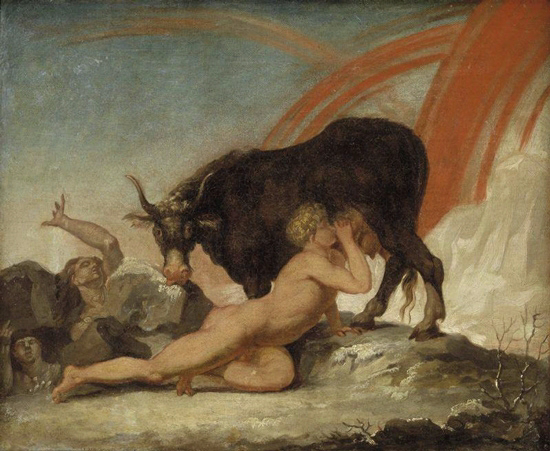 Ymir spí a z jeho potu se narodí pár obrů, muž a žena; úžasný a obří prapůvodní božský hermafrodit Svatého ostrova. V Mojžíšově knize Genesis stojí, že Adam usne a Bůh vybere Evu z jednoho jeho žeber. Před tímto okamžikem, Eva byla uvnitř Adama; čili, Eva Adam a byli jednou bytostí. Tato bytost bylo hermafroditem (polární rasa).Z nohou tohoto obřího hermafrodita (polární rasy), se narodilo šestihlavé monstrum, hvězda Šalomouna, sexuální alchymie lidské bytosti, která má po mnoha staletích za následek oddělení nebo rozdělení obrů, měníc je na lidské bytosti opačného pohlaví. Toto rozdělení na opačné pohlaví je počátkem velké tragédie. A tak z hermafroditního obra se rodí šestihlavé monstrum.Lidská bytost se znovu stane božským hermafroditem. Adam se vrátí do Ráje v doprovodu své božské Evy. Když jsou muž a žena sexuálně sjednocení, v těch chvílích jsou jedinou hermafroditní bytostí. Skutečně, během těchto chvil nejvyšší sexuální smyslnosti se stáváme Bohy. Toto je jedinečný okamžik, který zasvěcenec ví, jak využít na provedení svých magických jevů.Narození člověka v opačných pohlavích byla grandiózní událost antropogeneze (ke které došlo během mnoha milionů let).Po tomto nádherném popisu stvoření světa, germánská Edda popisuje rozdělení na opačné pohlaví takto:"Bohové se okamžitě rozhodli, že vytvoří první lidský pár. Muž byl vytvořen z jasanu, a nazvali ho Ask. Žena byla vytvořena z olše, a nazvali ji Embla. Ódin jim dal duše; Vili jim dal pochopení, a Vé jim dal krásu a smysly. Takto bohové spokojeni se svojí prací si odešli odpočinout a užít do svého sídla v Ásgardu, které se nachází ve středu vesmíru."Příběh v Eddě, který vypráví o zničení světa je vlastně germánskou apokalypsou:"Samotná příroda začne být neuspořádaná; roční doby se přestanou střídat. Hrozná Fimbulvetr (hrozná zima) dominuje a trvá po dobu tří let, protože Slunce ztratilo svou sílu. Lidé ztratili víru; mezi bratry, příbuznými a dětmi stejného kmene není žádný mír. Svatá povinnost Němců respektovat mrtvých, stříháním jejich nehtů a spálením jejich těl je zanedbaná. Na konci staletí, Hrym, obor mrazu a nesčetní společníci se na obrovské lodi vydají zničit bohy spolu s jejich šťastným a nádherným příbytkem Valhallou, a vesmírem. Tato hrozná loď, zhotovena z nehtů mrtvých, které žádná milosrdná duše nikdy nestřihala, se navzdory malosti materiálu blíží vpřed, dokud její korupce nedosáhne hranice. Potom monstra, které bohové předtím spoutali, roztrhnou řetězy, kterými byli vázány. Hory se propadají, džungle jsou vykořeněny, vlci, kteří od počátku světa vyli na Slunce a Měsíc, snažíc se tyto dvě hvězdy pohltit, a kteří je z času na čas takřka měli ve svých drápech, je nyní dosáhli a sežrali. Vlk Fernis zlomí pouta a s otevřenými čelistmi zaútočí na svět, přičemž jednou čelistí se mu podařilo dosáhnout nebe a druhou Zemi, a otevřel by je ještě víc ale už tam není žádný prostor. Had Midgard zaplavuje celou zemi (protože člověk se stal smilníkem). Obři mrazu přicházejí v lodi nehtů. Loki, Surt a synové Múspellheima (ohnivý svět) přicházejí bojovat poslední rozhodující bitvu Ásů. Božstvo Valhally je na nepřítele připravené. Jejich hlídací Heimdall, hlídkující u vchodu mostu, který vede ke jejich obydlí, zatroubí na polnici a bohové spolu s dušemi hrdinů, kteří zemřeli v boji, vyjdou ven, aby se setkaly s obry. Bitva začíná a končí zničením obou armád; smrtí bohů i obrů. Záření ohně se rozšíří na celém světě, a vše co mu přijde do cesty pohltí v obrovském očistném holocaustu."Hlubokou analýzou Eddy a Genezis se nám ukazuje, že klíčovým bodem v obou textech je sexuální tématika. Svět je stvořen díky sexualitě. Prvotní hermafrodit je sexuálně rozdělen. Bez rozlévání semene je to Bůh, ale jen co rozlije semeno stává se démonem.Svět je vytvořen sexuálně. No když se z lidí stanou hrozní smilníci, když velká prostitutka (lidstvo), dosáhne bod zlomu své korupce, což znamená, že pokud had Midgard zaplaví celou Zem, pak se tento svět zničí.Vskutku, velká prostitutka, jejíž číslo se 666 se rodí, když si člověk zvykne ejakulovat semeno. Smilstvo je to, co kazí člověka. Díky smilstvu se člověk stává hrozně perverzním, což má za následek zničení světa. Neznámé monstra přírody, o kterých člověk nemá ani tušení, a které se bohům podařilo spoutat, budou vypuštěni díky atomovým zbraním. Džungle jsou vyvrácené a vlci karmy hrozně vyjí. Vlk Fenrir trhá pouta a útočí na svět s otevřenými ústy dotýkajíc se nebe a země svými čelistmi.Karma je skutečně děsivá a proto dojde ke kolizi světů. Ve pradávných dobách již k podobné kolizi došlo. Tenkrát se zem nacházela blíže k Slunci, avšak byla vyvržena do dálky, kde se nachází nyní. Nyní se stejná pohroma bude opakovat kvůli zákonu karmy. A proto, jak se uvádí v germánské Eddě, vše bude pohlceno v obrovském očistném holocaustu.Žádný typ Genesis (vzniku, zrození) nemůže existovat bez sexuální alchymie. Žádný typ Apokalypsy nemůže existovat bez sexuální degenerace. Každý zrod a každá Apokalypsa je založena na falu a děloze. Oheň vytváří a oheň ničí. Opravdu, destruktivní síly ohně jsou již v pohybu. Atomové války definitivně rozpoutají síly, které pohltí Zemi. Tato rasa bude brzy zničena ohněm.Nastal čas, abychom skutečně pochopili potřebu totálně následovat cestu dokonalého manželství. Pouze ti, kteří se rozhodnou vydat po této cestě se mohou zachránit před propastí a druhou smrtí.Bůh záři nad dokonalým párem.Lidská spásaVe jménu pravdy, musíme uznat, že problém lidské spásy je skutečná čínská hádanka, která se velmi obtížně řeší. Ježíš zdůrazňuje obrovskou náročnost dostat se do království esoteriky a dosažení věčné spásy.Pokud se vskutku chceme zachránit, tak neprodleně musíme vytvořit duši. Už jsme říkali, že lidská bytost má v sobě inkarnované pouze embryo duše. Také jsme řekli, že toto embryo musíme posílit a později inkarnovat kosmickou duši. Teď je dobré vyjasnit, že inkarnace duše v podstatě znamená být vstřebán, pohlcen tygrem moudrosti. Potřebujeme tygra moudrosti, aby nás pohltit. Tento tygr je Nejvnitřnější, naše skutečné Bytí. Aztékové říkají, že první hlavní rasa, která existovala na světě byla pohlcena tygry. V Yucatanu existoval chrám tygrů. Quetzalcoatl se svými tygřími drápy vytrhává srdce člověka. Kult tygra nikdy nechyběl v žádných amerických chrámech tajemství. Řád rytířů tygra byla v aztéckém Mexiku velmi posvátný.Je dobré poznamenat, že během lidských obětí se srdce dívek obětovali bohem. Všechno tohle obsahuje ezoterický význam, kterému učeni ignoranti tohoto století nerozumějí.Je samozřejmé, že my jsme zásadně proti jakýmkoli lidským obětem. Tyto obětí byli barbarské; miliony dětí a dívek bylo obětováno bohům. Byly to skutečně hrozné výjevy bolesti. Jednalo se o opravdu ohavné zločiny.Navzdory tomuto faktu, my se jen snažíme, pozastavit nad tímto aktem obětování krvácejícího srdce bohům. Jde o náramný akt. Nejvnitřnější musí spolknout srdce člověka tj. vstřebat jej, pohltit lidskou osobnost, která vytvořila to, co se nazývá duší.Je nesmírnou pravdou, že Nejvnitřnější je jako strom s mnoha listy. Každý list je lidská osobnost. Nejvnitřnější nemá pouze jedinou osobnost jak se mnozí pseudo-esoterici domnívají. Nejvnitřnější má různé osobnosti, a to, co je nejvíce udivující je skutečnost, že tyto různé osobnosti mohou mít inkarnované v různých částech světa.Když lidská osoba nevytvoří duši, je logické, že je ztracená a sestoupí do propasti. Nicméně, tato záležitost nemá žádný význam pro Nejvnitřnějšího. To je jako list, který padá ze stromu života. Jeden list bez jakéhokoliv významu. Nejvnitřnější i nadále pečuje o své další osobnosti, bojujíc za ně, aby mohli vytvořit duši a On je nakonec mohl pohltit jako tygr moudrosti.Proto je hodnota člověka (který je intelektuálním zvířetem zvaným lidskou bytostí) menší než popel z cigarety. Nicméně, blázni se cítí být velikáni. Ve všech pseudo-esoterických proudech najdeme bezpočetné množství mýto-maniaků, kteří se cítí být mistry. Lidé, kteří mají rádi, když je jiní nazývají mistry, jedinci, kteří věří, že jsou bohové, jedinci, kteří se domnívají, že jsou svatí. Jediný kdo je opravdu velký, je Duch, Nejvnitřnější. My, intelektuální zvířata, jsme listy, které jsou pohazované ve větru. Listy stromu života, to je všechno. "Současný člověk je hybridní směsí rostliny, a přízraku. Ubohý stín který může dosáhnout nesmrtelnosti jen tehdy, pokud vytvoří to, co se nazývá duší."Lidstvo selhalo. Většina lidstva téměř vše, stále nemá duši. Valná většina lidí jsou mrtvými listy, které hurikán fatálnosti vleče do propasti. Jsou to opadané listy ze stromu života.V Germánské Eddě se píše: vlk Fenrir trhá hrozné pouta. To znamená, že Karma upadá na celé lidstvo. Božstvo Valhally bude bojovat s nepřítelem.Had Midgard zaplavuje celé zemi; čili tento svět je selháním.Germánská mytologie je Nordická. Znalosti pocházejí ze severu. První hlavní rasa byla pohlcena tygry moudrosti. Jednalo se o nesmrtelnou rasu. Druhá hlavní rasa bylo smetena silnými hurikány. Třetí hlavní rasa byla přeměněna na ptáky. Čtvrtá na rybo-člověka. Pátá na kozy.Kolébka lidstva je na severu. Germánská Edda je Nordická moudrost. Předkové Aztéků žili na posvátném ostrově na severu.Okultní moudrost přišla ze severu do Lemurie a z Lemurie přešla do Atlantidy. Po potopení Atlantidy, tato moudrost zůstala na těch částech země, které byli součástí kontinentu Atlantidy. India nikdy netvořila součást kontinentu Atlantidy. Je absurdní si myslet, že veškerá starodávná moudrost pochází z Indie. Pokud chceme najít moudrost hada, budeme ji muset hledat v Mexiku, Egyptě, Yucatanu, atd. Tyto země skutečně tvořily součást Atlantidy.Je nutné studovat germánskou Eddu. Je nutné vědět, jak číst mezi řádky a potom později se vydat prozkoumat Velikonoční ostrov, Mexiko, Yucatán, apod.Genesis a Apokalypsa germánské Eddy, je čistě sexuální magie. Kořen našeho Bytí se nachází v sexu.Musíme být pohlceni hadem. Musíme být pohlceni tygrem. Nejdříve jsme pohlceni hadem, pak tygrem.Kapitola 30Pěticípá hvězda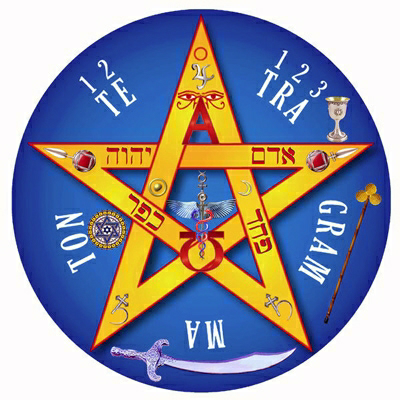 Pentagram vyjadřuje nadvládu ducha nad živly přírody. S tímto magickým znakem můžeme řídit elementální tvory, které obývají oblasti ohně, vody a země.Démoni se třesou a utíkají zděšeně pryč v přítomnosti tohoto ohromného symbolu.Pentagram s jeho nejvyšším paprskem směřujícím nahoru, nutí temných, aby se rozprchli.Pentagram s jeho nejvyšším paprskem směřujícím dolů, slouží k přivolání temných.Když je pentagram položený na zemi při vstupu do pokoje, s jeho nejvyšším paprskem směřujícím dovnitř as jeho dvěma nižšími paprsky směřujícími ven z pokoje, nedovoluje černým mágům vstoupit.Pentagram je hořící hvězda. Pentagram je znak Slova, které se stalo tělem a podle směru jeho paprsků, může reprezentovat Boha nebo démona, obětovaného beránka nebo kozla z Mendésu.Když nejvyšší paprsek pentagramu směřuje vzhůru k obloze, reprezentuje Krista.Když dva nejnižší body pentagramu směřují k obloze, reprezentují Satana.Pentagram reprezentuje lidskou bytost v její úplnosti.Pentagram s jeho nejvyšším paprskem směřujícím nahoru je mistr. Pentagram s jeho nejvyšším paprskem směřujícím dolů a s jeho dvěma nižšími body směřujícími nahoru, je padlý anděl. A tak, každý padlý bódhisattva je obrácena hořící hvězda. Jako pravidlem, každý zasvěcenec, který dovolí, aby padl, se stane obrácenou hořící hvězdou.Nejlepší elektrum je hořící hvězda sestavena ze sedmi kovů, které korespondují se sedmi planetami. Ty jsou následující: stříbro pro Měsíc, rtuť pro Merkur, měď pro Venuši, zlato pro Slunce, železo pro Mars, cín pro Jupiter, a olovo pro Saturn.Můžeme si vyrobit pentagramové medailony (pro nošení na krku) a prsteny (pro nošení na prsteníčku).Hořící hvězda může být nakreslena na čistě bílé jehněčí kůži a umístěna uvnitř ložnice. Také může být použita na prahu svatební komnaty. A takto se tedy můžeme chránit před vstupem temných do naší ložnice.Můžeme nakreslit pentagram také na sklo, toto terorizuje duchy a démony.Pentagram je symbol univerzálního slova života.Pomocí vyslovení určitých tajných manter můžeme pentagram okamžitě rozzářit.V Gopalatapani a Krišna Upanišadách jsme našli mantru, která má sílu okamžitě vytvořit hořící hvězdu v astrální rovině, pohled, který nutí démony utéct hrůzou. Těchto manter je pět, jmenovitě:Klim Krišnaja Govindaja Gopidžana Vallabhaja SwahaPři vokalizovaní těchto manter okamžitě vytvoříme hořící hvězdu, před kterou temní z osmnáctého arkána okamžitě s hrůzou utíkají. Tito démoni násilně napadají zasvěcenců, kteří pracují ve velké práci. A tak, stoupenci dokonalého manželství musí bojovat ohromné ​​boje proti temným. Každý obratel páteře představuje hrozné boje proti černým mágům, kteří bojují, aby svedli studenta pryč z cesty na hraně nože.Mocná mantra, kterou jsme výše zmínili má tři dokonale definovány stupně. Při recitaci KLIM, kterou okultisté z Indie volají "semínko přitažlivosti," vyvoláváme proud Kristickej energie, která okamžitě sestoupí ze světa solárního Logu, aby nás chránila, a tak se nám z vrchu otevřou mysteriózní dveře. Poté, recitováním tří následujících částí mantry, Kristická energie pronikne do toho, který je recituje. A na závěr, pomocí páté části, ten, do kterého tato Kristická energie pronikla, pak vyzařuje ohromnou sílu pomocí které se brání vůči temným přisluhovačům, kteří se následně rozprchnou s hrůzou pryč.Slovo se vždy krystalizuje v geometrických liniích. Toto bylo demonstrováno magnetickými páskami. Když je řeč nahrána na kazetu, každé slovo se krystalizuje do geometrických tvarů. Pak už jen stačí, abychom tuto pásku v magnetofonu rozvibrovali a řeč se nám znovu přehraje. Bůh geometrizuje. Slovo na sebe bere geometrické tvary. Mantry o kterých jsme se zde zmiňovali, mají sílu okamžitě vytvořit hořící hvězdu ve vyšších světech. Tento druh hvězdy je vozem pro Kristickou energii. Tento druh hvězdy reprezentuje Slovo.Každý, kdo pracuje v hořící vyhni vulkánu se může bránit těmito silnými mantrami. Tyto mantry musí být recitované hláskou po hlásce. Pomocí těchto manter je možné zaklít démony, kteří ovládají posedlého člověka.Je nutné se naučit, jak okamžitě vytvořit hořící hvězdu. S těmito mantrami dokážeme vytvořit hvězdu, abychom mohli bojovat proti přisluhovačům temna.SlovoUčení ignoranti, kterých je v tomto století nespočet, se mohou smát jako idioti na tom, co neznají. Tito lidé tvrdí, že naše mantry jsou slova bez jakékoliv hodnoty, a že jejich energie je ztracena v prostoru. Jenže oni ignorují vnitřní hodnotu slov. Nejzákladnější substance slova je pro ně neznámá, a proto se našim mantru smějí.V každém slově se nachází jeho vnější a vnitřní hodnota. A právě tato vnitřní hodnota je nejzákladnější substancí slova. Vnitřní element slova nemůžeme hledat v našem trojrozměrném prostoru. Vnitřní element slova musíme hledat ve vyšším prostoru v dimenzích, které jsou nám nadřazené. Prostor, který před sebou vidíme, je pouze částí vyššího prostoru. A proto logicky musíme dospět k závěru, že celý prostor nemůžeme znát. Momentálně lidé znají pouze malou část, která může být změřena pomocí délky, šířky a výšky.Vnitřní element slova je geometricky tvořen uvnitř vyšších dimenzí prostoru. Takto, pomocí manter zmíněných v této kapitole, můžeme nepochybně vytvořit pentagonální hvězdu, která je sice fyzickým očím neviditelná, ale zato dokonale viditelná šestému smyslu.Vědci nevědí nic o čtvrté dimenzi hmoty v prostoru. Nevědí nic o hypergeometrii čtyřdimenzionálního prostoru. Definovat prostor jako určitou formu hmoty ve vesmíru, vůbec zavedení pojmu "hmota," tj. nepoznaného, znamená trpět nejubožejším nedostatkem pojmů, protože hmota vskutku zůstává i nadále něčím nepoznaným. Všechny pokusy o dosažení fyzické definice hmoty vedou pouze k mrtvému ​​bodu: X = Y a Y = X. Toto je slepá ulička fyziků.Psychologická definice hmoty také vede ke stejnému mrtvému ​​bodu. Jistý mudrc řekl: "Hmota (jako síla) nám nedělá žádný problém. Víme o ní všechno, díky jedinému jednoduchému důvodu, a to, že jsme si ji vytvořili. Když mluvíme o hmotě, představíme si objekty, které dokážeme fyzicky vnímat. Avšak co je pro nás náročné, je vyrovnat se s mentálními variacemi konkrétních, ale komplexních faktů."A proto, přesně řečeno, hmota existuje pouze jako pojem... popravdě, vlastnost hmoty (i když s ní zacházíme jako s pojmem) je tak nejasná, že většina lidí nám není schopna říci, co přesně pod pojmem hmota vůbec myslí ."Skutečně, nikdo vlastně neví co hmota je. Přestože na tomto pojmu je založena celá konzervativní a reakcionářská škola materialistického pozitivismu.Přestože fyzikům se možná nebude líbit následující tvrzení, musíme říci, že "hmota" a "energie" jsou slova, která jsou oficiálně akceptována na označení dlouhé sérii komplikovaných faktů, i když jejich skutečné počátky jsou dnešní vědě neznámé. Kdo viděl hmotu? Kdo viděl energii? Vidíme pouze jevy. Nikdo neviděl hmotu nezávisle od substance. Nikdo neviděl energii oddělenou od pohybu. A proto, toto fakticky prokazuje, že hmota a energie jsou pouze abstraktní pojmy. Nikdo neviděl hmotu oddělenou od objektu. Nikdo nevidí energii oddělenou od pohybu. Hmota a energie oddělené od věcí a jevů je pro lidi záhada. Lidská bytost je z 97% podvědomá a pouze z 3% vědoma. Lidská bytost sní o jevech přírody a nazývá jejich hmotou, energií, atd.Před existencí vesmíru, před existencí všech jevů, existovalo Slovo. Skutečně, Logos (Slovo) zní.Na úplném počátku života, vojsko hlasu provádělo rituály ohně zpíváním v posvátném jazyce. Velké Slovo se zkrystalizovalo do geometrických útvarů, které byly zkondenzované pomocí surové hmoty velkého díla, a tak dávajíc původ všem jevům přírody.Svět a vědomí jsou opravdu výsledkem Slova. Trojdimenzionální vesmír je výsledkem našeho materiálního vnímání. Když zlepšíme kvalitu zobrazení, kvalita vnímání se také zlepší. A pak vstoupíme do vyšších dimenzí vesmíru, kde trojdimenzionální svět již více neexistuje.Ten zůstává pouze v naší paměti, ale pouze jako sen.Opravdu, svět, který je prezentován našemu vědomí je pouze mechanický aspekt všech těch zkombinovaných příčin, které vytvářejí konkrétní série pocitů.Původní příčina celé existence se nachází za světem a vědomím. Tento původ je Slovo. Je to Slovo, co tvoří tyto světy.Na počátku bylo Slovo a Slovo bylo u Boha a to Slovo bylo Bůh. To bylo na počátku u Boha. Všechno povstalo skrze ně a bez něho nepovstalo nic, co jest. V něm byl život a život byl světlo lidí. To světlo ve tmě svítí a tma je nepohltila. - Janovo evangelium 1: 1-5Slovo je zcela symbolizováno pěticípou hvězdou. Toto je hořící hvězda. Můžeme se s ní bránit proti temným. Zástupy andělů a démonů se třesou v přítomnosti této úžasné hvězdy.Kapitola 31Eskymáci ze severuNěkteré tradice tvrdí, že Eskymáci z Grónska a Aljašky mají svůj původ ve vzdáleném ostrově Thule. Říká se, že Eskymáci jsou smíchání s vetřelci z Polynésie, Tunguska a Dene.Velký gnostický rozekruciánsky mistr Arnold Krumm-Heller mluví vznešeně o vzdáleném Thule, posvátném ostrově. Don Mario Rosso de Luna říká, že tento ostrov stále existuje, avšak nachází se v džin stavu. Víme, že na tomto ostrově existovala první hlavní rasa.Polární hlavní rasa byla vyvinuta uvnitř zcela odlišného prostředí od současného. V té době, která se datuje více než tři sta milion let dozadu, planeta byla opravdu částečně éterická a částečně fyzická. Vypadala jako zakřivený modrý oceán, jako obloha v noci.V těch dobách, lidská bytost mohla vznášet v atmosféře. Lidská těla byla androgynní a éterická. Tato těla byly elastická a jemná. Tito lidé si mohli měnit formu svých těl, jak se jim zalíbilo. Od gigantických těl (deset až dvacet metrů vysokých) až po trpasličí výšku, nebo se mohly zmenšit na velikost dnešního lidského těla.Nemůžeme říci, že tito lidé byli hermafrodičtí. Tato první hlavní rasa byla androgynní. Sexuální energie tehdy fungovala rozdílně a proto k rozmnožování docházelo pomocí dělení. V určeném momentě, původní organismus se rozdělil na dvě poloviny. Toto je podobné dělení buněk. Vždy když došlo k tomuto aktu, nastala modlitba a hluboké velebení božskosti.I když se to může zdát úžasné, první hlavní rasa dosáhla velmi vysokou úroveň civilizace. Domy, paláce, města a velkolepé chrámy byly postaveny ohebným a éterickým materiálem této původní Země. Přirozeně že materialističtí ignoranti současnosti se budou smát na našich tvrzeních, protože nikdy nenašli pozůstatky takové civilizace. Je nemožné najít pozůstatky takové starověké civilizace, protože Země byla tehdy éterická, tj. vytvořená z predhmoty. Pouze v paměti přírody mohou velcí jasnovidci najít vše o žijící historii první hlavní rasy.Toto byla protoplazmatická hlavní rasa. Toto byla oprávněna protoplasma lidské rasy. Velcí jasnovidci se mohou otevřeně smát na teoretické protoplasmě následovatelů Darwina a Haeckela.Fosilní pozůstatky lidských bytostí nalezené v suterénních jeskyních Země nemají nic společného s protoplazmatickou hlavní rasou. Ty ostatky patří zdegenerovaným kmenem, potomkem potopené Atlantidy.Náboženství, věda a filosofie byly zcela sjednoceny v kultuře polární hlavní rasy. Obyvatelé vzdáleného Thule, byli bódhisattvové mistrů z jiných mahá-manvantár.Adam a Eva byli jednou bytostí. V současnosti, Adam a Eva jsou odděleni a trpí. Proto hledají jeden druhého s neukojitelná žízní sjednotit se. Pouze během sexuálního aktu je muž a žena jednou bytostí. V těch momentech sexuální smyslnosti má muž a žena ohromnou radost z bytí jedné bytosti.Kosmické rituály té doby jsou velmi zajímavé. Trénovaní jasnovidci mohou v jejich chrámech objevit čisté okultní zednářství. Nicméně, ty rituály se tak lišily od dnešních rituálů, že by bylo nemožné pro moderního zednář připustit, že tyto rituály byly zednářské.Světlo chrámu nepřicházelo z klasických světel, ale bylo všude kolem. Na trůnech se střídalo mnoho hodnostářů. Někdy první hodnostář obsadil trůn, pak ho náhle opustil, aby ho vyměnil za trůn druhého hodnostáře. Vysocí hodnostáři se vznášely, aby si mezi sebou mohly vyměňovat trůny. Na svých rouchách měli kombinace černé a bílé barvy, které reprezentovaly boj mezi duchem a hmotou. Konstrukce chrámu byla dokonalá. Symboly a nástroje práce byly použity opačně, aby reprezentovaly drama projektovanou během staletí, tj. sestup ducha do hmoty. A tak s úžasem můžeme rozjímat nad obrácenými žezly, kalichy, apod. - Vše obrácené. V té době život sestupoval směrem k hmotě a proto bylo nutné dát tomu symbolické vyjádření.Jejich posvátné průvody byly grandiózní. Díky těmto posvátným doprovodem se dali velké mystéria a velký sestup ducha do hmoty pochopit. Tento sestup byl očekávaná velkolepá událost, která se měla naplnit během nadcházejících staletí. Tato velkolepá událost byla očekávána s velkou touhou, stejně jako se v dnešní době očekává návrat lidské bytosti do vyšších světů.Jazyk protoplazmatický hlavní rasy byl zlatým slovem, univerzální jazyk, jehož kombinace zvuků tvořily kosmické jevy různých druhů. Ti, kteří následují cestu dokonalého manželství, objeví tento původní jazyk ve svém nitru. Když posvátný oheň dosáhne úrovně krku, tehdy začneme mluvit ve velmi čistém stoupajícím božském jazyce, který jako řeka ze zlata jemně proudí podél husté džungle Slunce. Kosmické zákony přírody byly učené bohem jejich vlastními vnitřními otci; zpíváním v tomto jazyce.Písma první hlavní rasy byly napsány runama. Kladívko zednářů pochází ze šípu egyptského boha Ra, a toto je runa.V té epoše, rituály polárního chrámu byly všechny runické. Pohyby představitelů byly runické. Toto je božské písmo. Nezapomeňme, že svastika je runa. Hebrejské písmena jsou modifikace runických písmen.Kolébka okultní moudrosti nebyla v Asii jako mnozí věří. Pravá kolébka okultní moudrosti byla na posvátném ostrově, vzdáleném Thule, o kterém Huirakoča vyprávěl tolik nádherných věcí.V době protoplazmatické hlavní rasy se tento posvátný ostrov nenacházel na severu. V té době byl tento ostrov kontinentem, jehož přesná pozice byla na rovníku. Mnohem později se díky otáčení zemské osy, tento ostrov dostal na sever. Otáčení zemské osy již bylo prokázáno moderní vědou. V současnosti se póly rozbíhají směrem k rovníku.Současní Eskymáci, i když smísení s jinými rasami, nejsou potomky první hlavní rasy. Spíše to jsou zdegenerovaní Atlanťané, kteří přesto uchovávají některé velmi zajímavé tradice. Tito lidé mají rodinné pouto, které je mezi sebou sjednocuje. Každý patriarcha používá speciální amulet, sestávající z určitého symbolu, totemového znaku, nebo jména druhu posvátného zvířete, který pak předává svým potomkům.Mnoho myslitelů se může domnívat, že Eskymácká rasa by mohla mít svůj původ u původních seveřanů první epochy, protože žijí blízko severního pólu.Je zajímavé vědět, že mezi starověkými Eskymáky neexistovala žádná speciální autorita, žádný indiánský náčelník nebo král. Byli řízení radou starších. Mladí muži si vzali ženy z jiných rodů v dokonalém manželství, avšak amulet sloužil jako významný znak pro vyhnutí se manželství mezi příbuznými. V jisté době mezi nimi existovalo polyandrie. Zabili každé děvčátko, které bylo narozené dříve než se narodil chlapec. Naštěstí od tohoto barbarského zvyku už upustili.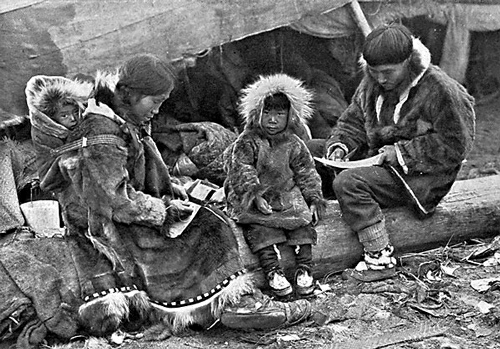 Ve své knize s názvem Historie manželství, R. Westermarch říká, že Eskymáci půjčují nebo zaměňují své ženy jiným mužům. Toto je opravdu cizoložný zvyk, hrozný zvyk, neslučitelný s doktrínou, kterou učil zbožňovaný Spasitel Ježíš Kristus. Nicméně, každé pravidlo má svou výjimku a nemůžeme tedy věřit, že všichni Eskymáci mají stejný barbarský zvyk. V zahradě Pána je kousek ze všeho.Pro Eskymáky je zvykem zabalit pozůstalých do kůží a pohřbít je pod mohylou obklopenou plotem. Na Aleutských ostrovech byli svázáni lany a pohřbeni v štěrbinách útesů.Eskymáci znají zákon věčného návratu. Vědí, že ego se vrací do nového lůna. Fetiše nebo maličké panenky Eskymáků symbolizují esenci. Věří, že esence je malá a drobná, avšak jejich kněží jsou si velmi vědomi skutečnosti, že pomocí esence vytvoříme duši.Těhotenství, narození dítěte, puberta a smrt jsou oslavované speciálními esoterickými praktikami.Eskymáci uctívají ženský princip Boha. Milují svou vznešenou Sednu, která žije v hloubkách oceánu a posílá mořské zvířata pro jejich výživu.Přirozeně, učení ignoranti, kteří nevědí nic o okultní vědě, se smějí na božském náboženství Eskymáků.Nejlepší chvalozpěvy a rituály Eskymáků jsou určeny pro božskou matku. Symbolické cesty šamana (kněze) za hledáním starověké Sedny (aby ji utěšil, když se zlobí) a průvody, které komunita provádí, aby ji smířili, nám připomínají symbolické cesty zednářských stoupenců kolem lóže. Cesty jsou externí symboly povznesení stoupencova vědomí přes vyšší světy. Pět okultních zednářských symbolických cest je úzce spojených s pěti zasvěceními hlavních mystérií. Když bezbožní ignoranti vidí tyto cesty Eskymáků, nedělají nic jiného jen se smějí na tom, co neznají. Smějí se jako idioti, smějí se na tom, co neznají.Eskymáci vědí s naprostou přesností (jako pravý zasvěcenec, který probudil svůj šestý smysl) že džinové, skřítci, gnómové, obři, salamandry ohně, nymfy, atd. existují. Naštěstí poté, co oficiální věda akceptovala hypnotizmus a pokřtila ho jménem hypnologie, musí akceptovat jasnovidnost jako logický důsledek. Pouze tímto způsobem je možné vysvětlit, jak je možné, že subjekt v hypnotickém stavu dokáže vidět přes zeď, nebo nás informovat o událostech, které se dějí tisíce kilometrů od něj.Co věda dnes zamítne, zítra přijme. Dnes ti, kteří se smějí Paracelsovi a Eskymákům kvůli elementálům, gnómům, skřítkům, salamandrům, džinům, nymfám, vílám, atd., se budou muset smát na sobě a stydět se, když tyto tvory budou znovuobjevené vědou. Kdo by před pěti lety věřil v blavora (druh slepýše)? Nyní, v roce 1961, významný vědec, jeden z těch, který se dříve považoval za nedůvěřivého, objevil tohoto slavného blavora. Tato beznohý ještěr má schopnost odpojit svůj ocas v čase nebezpečí, který mu později snadno doroste zpět. Když se blavor ocitne v nebezpečí, napaden nějakým zvířetem, tak se stočí, ztuhne, a hodí se po zvířeti. Pak okamžitě odpojí svůj ocas a jeho hlava okamžitě unikne. Zvíře je zaneprázdněno blavorovým ocasem, zatímco blavorova hlava se zachrání. Později mu z hlavy naroste nový ocas. A takto je to se vším; příroda skrývá mnoho úžasů. A proto je nutné se naučit a respektovat všechna náboženství, protože nejsou ničím jiným, pouze formami jednoho univerzálního náboženství. Ohromné ​​pravdy a kosmické vědy se nacházejí v každém náboženství, které však učení ignoranti tohoto barbarského věku vůbec neznají.Všichni ti, kteří chtějí dosáhnout hlubokou realizaci Bytí, musí pracovat v laboratoři se sírou (oheň), azotem (vzduch), lidskou bytostí (voda) a býkem (zem) Tyto čtyři elementy tvoří kříž. Alchymista, který následuje cestu dokonalého manželství, musí transmutovat olovo na zlato uvnitř hlubokých jeskyní obrovského pohoří (páteř).V tomto obrovském pohoří žijí trpaslíci, ochránci všech pokladů Země, velký alchymisté, kteří transmutují olovo na zlato.Trpaslíci pracují se salamandry ohně, s vílami vzduchu a se smyslnými nymfami čistých vod života. Žhavé salamandry oplodňují bouřlivé nymfy a šťastné a hravé víly stimulují oheň laboratorní pece (čakra nazývaná církev Efezu), aby se voda (semeno) mohla vypařit ze své nádoby (sexuálních orgánů). Semenné páry stoupají komínem do palírny (mozku). Tam trpaslíci provedou velkou destilaci, dokonale transmutujíc zbývající olovo na zlato.Je nutné proměnit olovo osobnosti na čisté zlato ducha. Pouze tímto způsobem můžeme znovu mluvit velmi čistým božským jazykem. Naším mottem je thelema (síla vůle).Musíme projít přes pět velkých zasvěcení ohně, která jsou symbolizovaná třemi stupni okultního zednářství. Musíme se vrátit, jít zpět k božské moudrosti vzdáleného Thule. Mnoho bylo řečeného o vzdáleném Thule, zemi bohů. Je to místo, kde žijí předkové Eskymáků a Aztéků. Také tam žije i Quetzalcoatl, který z Thule přišel a do Thule se i vrátil.Císař Montecuzma poslal skupinu velvyslanecký mágů do mysteriózního Thule. Šli tam v džin stavu, tj. cestovali čtvrtou dimenzí. Vzdálený Thule je posvátná země, posvátný ostrov, první kontinent, který existoval a poslední, který bude existovat. Tento kontinent se nachází na polární čepičce severu ve čtvrté dimenzi. Aztécký mágové posláni Monteczumem tam přišli v džin stavu, přinášejíc dárky pro předky Aztéků. Při jejich návratu přinesly zprávu pro Monteczumu a Aztéků, kterou bychom mohli shrnout takto: "Pokud nezastavíte vaše vášně, krutosti a hříchy, budete potrestáni. Bílí muži přijdou z moře, dobydou vás a zničí. "Všechno toto bylo naplněno s příchodem Španělů v Mexiku.Téma o čtvrté dimenzi a posvátné zemi ve čtvrté dimenzi na severním pólu může u učených ignorantů vyvolat smích. Avšak tito ignoranti nestudovali všechny dimenze vesmíru. Je smutné, že matematika nedokáže definovat všechny dimenze vesmíru. "Každé matematické vysvětlení vždy souvisí s tím, jak daný člověk chápe různé reality." Toto je myšlení s formální logikou. Naštěstí existuje dialektická logika, která nám dovoluje použít matematiku, abychom mohli definovat šest hlavních dimenzí vesmíru.Obecně, dimenze jsou reprezentovány mocninami: první, druhá, třetí, čtvrtá, atd. Toto bylo přesně to, co poskytlo základ Charlesovi Howardovi Hintonu, aby zkonstruoval svou slavnou teorii nadkrychle (teserakt) neboli čtyřrozměrného tělesa (a 4 - 4D Objem, hrana a umocněná na čtvrtou). Toto je zápis dimenzí ve formě mocnin. 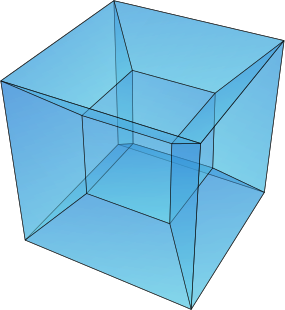 Mnoho autorů tvrdí, že matematika nemá nic společného s dimenzemi, protože mezi dimenzemi údajně neexistuje rozdíl. Tento pojem se nám zdá mylný. Věříme, že rozdíl mezi dimenzemi je zřetelný, a že celý vesmír je tvořen podle zákonů čísel, míry a váhy. Co se děje je to, že zatímco mysl je uvězněna ve formální logice, limitujeme využití matematiky na trojrozměrný svět. Musíme se nutně naučit dialektickou logiku, abychom byli schopni zvážit zobrazení dimenzí pomocí mocnin, jako něco logického. Toto je možné pouze dialekticky s dialektickou logikou.Metageometrie studuje "vyšší prostor". Metageometrie je určena k tomu, aby zcela nahradila Euklidovskou geometrii. Skutečně, Euklidovská geometrie slouží pouze k prozkoumání vlastností určitého fyzického prostoru. Nicméně pokud chceme opustit studiu čtvrté dimenze, je zřejmé, že fyzika se zastaví ve svém postupu.Nejdůležitější tajemství vší mechaniky se nachází ve čtvrté souřadnici.Přínosem metageometrie je to, že trojrozměrný svět považuje pouze jako průřez vyššího prostoru. Bod v třídimenzionálním prostoru je pouze průřezem nebo plátkem metageometrické čáry. S formální logikou je nemožné považovat metageometrické čáry jako vzdálenosti mezi body v našem prostoru, a tak je nemožné je zastupovat čísly. Avšak s dialektickou logikou, metageometrické čáry mají vzdálenosti mezi body našeho prostoru a můžeme je znázornit jako čísla a vlastnosti. A proto není absurdní tvrdit, že severní pól patří do čtvrté dimenze. Také by nebylo absurdní tvrdit, ve světle dialektického logického myšlení, že tento pól je obývání lidmi, kteří mají fyzická těla. Dokonce dokážeme vytvořit i mapu tohoto pólu a toto by bylo akceptováno dialektickou logikou. Formální logika, na druhé straně, kromě považování našich tvrzení za absurdní, by vedla k omylu.Vskutku, trojrozměrnost světa existuje v naší psychice, v našem nástroji vnímání. Právě v psychice také najdeme všechny zázraky vyšších dimenzí, pokud ovšem rozvineme jasnozřivost, jasnoslyšení atd. tj., pokud zdokonalíme náš psychický nástroj. Studovat vyšší dimenze přírody můžeme jen rozvinutím našich schopností vnitřního vnímání.Materialistický pozitivismus postavil okolo svobodného zkoumání a vlastního výzkumu velkou zeď, kterou můžeme porovnat s velkou čínskou zdí. Dnes, učení ignoranti odsuzují všechno to, co se neshoduje s touto zdí, jako nevědecké.Materialistický pozitivismus je konzervativní a reakcionářský. My gnostici jsme revolucionáři a naprosto odmítáme reakcionářské a konzervativní myšlenky.Immanuel Kant, velký německý filozof, považuje prostor jako schopnost vnímání světa skrze naše vědomí."Podmínky našeho prostoru nosíme v sobě, a proto právě v sobě najdeme podmínky, které nám umožní vytvořit vzájemné souvislosti mezi naším prostorem a vyšším prostorem."Po vynalezení mikroskopu se před námi otevřely dveře do nekonečně malého "světa." Stejně se nám otevře i svět čtvrté dimenze, když probudíme šestý smysl.Ti, kteří vyvinuli šestý smysl, mohou studovat Akášické záznamy přírody a objevit skutečnost čtvrté dimenze severního pólu, o kterém jsme se v této knize zmínili.První hlavní rasa, která existovala ve světě, byla černé barvy. Toto byla protoplazmatická hlavní rasa, androgynní rasa, která se rozmnožovala dělením (podobným dělení buněk).První hlavní rasa žila uvnitř čtvrté dimenze. Planeta Země byla ponořena ve čtvrté dimenzi. Tato hlavní rasa měla obrovskou civilizaci. Mluvilo se tam zlatým jazykem a psalo se runovým písmem. Tato písmena mají velkou esoterickou sílu. V té epoše, anděl Uriel napsal vzácnou kosmickou knihu runovým písmem. Tuto knihu můžeme studovat pouze v Akášických záznamech.Typ vnímání a zobrazování, které měli lidé první hlavní rasy nebylo tak subjektivní jako je vnímání a zobrazování dnešního lidstva. Tito polární lidé měli jasné, dokonalé a objektivní zobrazování a vnímání. Tělesa viděli jasně a úplně. V současnosti lidé vidí pouze strany, úhly, stěny, povrchy atd. V současnosti nikdo nevidí tělesa ve své úplnosti. Dnešní lidé jsou zdegenerovaní a proto mají nekompletní a subjektivní vnímání a zobrazování, které je zcela zdegenerované a subjektivní.Musíme se vrátit do výchozího bodu a obnovit svůj psychický nástroj přes sexuální magii a vnitřní meditaci, abychom znovu získali objektivní zobrazování a vnímání.Je nutné eliminovat všechny ty subjektivní prvky z našich zobrazování a vnímání. Toto je možné pouze vylepšením kvality zobrazováni s technikou meditace a obnovením psychického nástroje sexuální magií.Kolébka okultní moudrosti je na severu a ne na východě jak tvrdí někteří orientalisté.Eskymáci si zachovávají mnoho náboženských tradic, které jsou hodny seriózního výzkumu.Archimedes řekl, "Dejte mi pevný bod, dostatečně silný a páku, dostatečně dlouhou a pohnu světem/vesmírem." Archimedes hledal páku, aby pohnul vesmírem. Tato páka existuje. Elif Lévi říká, že tato páka je astrální světlo. My raději mluvíme zřetelněji a prohlašujeme, že Archimédova páka je kundaliní.Kdokoli probudí kundaliní může umístit své tělo z masa a kostí do čtvrté dimenze, aby se přemístil do vzdáleného Thule, země bohů. Kdokoliv ví, jak se modlit a prosit matku kundaliní, může ji upřímně prosit, aby ho umístila do čtvrté dimenze a přemístila ho na posvátný ostrov. Kundaliní je Archimédova páka, páka se kterou se můžeme umístit do čtvrté dimenze, abychom mohli cestovat s naším fyzickým tělem.Vynález páky okamžitě oddělil primitivního člověka od zvířete, a opravdu byl spojen se skutečným objevením se pojmů. Pokud psychicky pochopíme činnost páky do hloubky, můžeme s úžasem objevit, že se skládá z konstrukce správného sylogizmu. Jestli někdo neví, jak správně zkonstruovat sylogismus, nemůže zcela pochopit činnost páky. Sylogismus v psychické sféře je doslova stejná věc, jako páka ve fyzické sféře. Opravdu můžeme prohlásit, že bytosti, které žijí na Zemi jsou rozděleny do dvou skupin: ti, kteří znají činnost páky, a ti, kteří její činnost neznají.Lidská bytost potřebuje Archimédova páku, super astrálního hada, aby se umístila do čtvrté dimenze a přemístila se se svým tělem do země bohů.Cestu, která nás vede do vyššího řádu věcí ve vyšších dimenzích prostoru najdeme tehdy, když se matematika vzdá hlavních axiomům identity a rozdílu.Velký spisovatel Petr Uspenskij (P.D. Ouspensky) řekl: "Ve světě nekonečných a proměnlivých veličin, veličina si nemusí být rovná. Jedna část může být stejná jako celek, a ze dvou stejných veličin, jedna může být nekonečně větší než druhá. "Opravdu, toto tvrzení se může zdát absurdní, když to studujeme ve světle matematiky konstantních a konečných čísel. Nicméně je pravda, úplná pravda, a nic jiného než pravda, že matematika konstantních a konečných čísel je počet vztahů, které existují mezi neexistujícími veličinami, tj. výpočet absurdity. A proto můžeme zcela prohlásit, že to, co se jeví jako absurdní z pohledu matematiky, by mohla být vskutku pravda, i když lidé tomu nevěří.Na jednom setkání, jeden slavný penolog řekl, "Abychom objevili pravdu, musíme se vzdát logiky." Částečně tento právník mluvil pravdu a částečně ne. Opravdu se musíme vzdát formální logiky, ale ne logiky samotné, protože logika je umění správného myšlení. Pokud přestaneme myslet správně, určitě upadneme do absurdnosti. V jeho knize Kritika čistého rozumu, Immanuel Kant nám ukázal cestu transcendentální logiky. Před Baconem a slavným Aristotelem, ve starověkých písmech posvátné země véd, formule pro vyšší logiku již byla dána. Tyto formule byly zapsány ve velmi starých knihách. Tato logika je dialektická logika, toto je intuitivní logika, logika extáze, logika nekonečna. Tato logika existovala dávno před deduktivní a induktivní logikou. Když lidská bytost ovládne úžasný klíč mysli, nazývající se dialektická logika, pak může otevřít mysteriózní dveře světa přirozených příčin, bez rizika upadnutí do omylu. Axiomy dialektické logiky mohou být formulovány pouze během extáze.Pokud opravdu chceme hluboce pochopit vícerozměrný svět a navštívit posvátný ostrov bohů umístěn v severní polární čepičce, musíme nutně vyhodit vše z chrámu naší mysli, všechny intelektuální idoly, které se staly axiomy. Musíme osvobodit mysl, osvobodit ji z formální logiky, která je dobrá pouze pro Moliéra a jeho karikatury.Džin země, zázraky ukryté v Tisíce a jedné noci, zlaté země obývané nevýslovnými bohy úsvitu se stanou ohromnou realitou, když najdeme Archimédova páku. Pomocí této mysteriózní páky se umístíme do čtvrté dimenze.Nadešla hodina osvobození mysli a probuzení kundaliní. Také nadešla chvíle pro lidskou bytost, aby se naučila, jak vstoupit do čtvrté dimenze, kdy se jí zlíbí. Pokud někdo, kdo probudil kundaliní, poprosí svou matku kundaliní v momentech usínání o umístění do čtvrté dimenze, a aby ho přemístila směrem k posvátnému ostrovu severního pólu, pak si můžete být jisti drahý čtenář, že k tomuto zázraku nevyhnutelně dojde. Jediná věc, kterou musí zasvěcenec vědět, je vstát z postele při zachování spánku. Had mu pomůže se vším, pokud on sám ví, jak si pomoci sám sobě."Pomoz si sám a pak i Bůh ti pomůže."Kapitola 32Božská trojicePosvátné texty Indie říkají, že pupek, srdce a krk jsou ohnivé centra lidského organismu. Také říkají, že meditováním nad těmito centry ucítíme přítomnost mistrů Sarasvátí, Lakšmí a Párvatí nebo Gaurí, v postupném hierarchickém pořadí.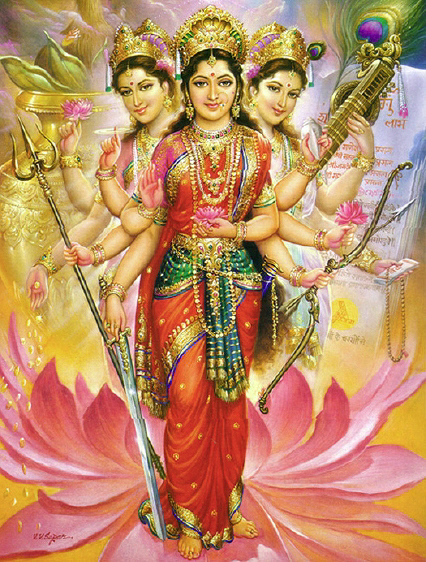 Lakšmí, Párvatí a SarasvátíTyto tři mistryně pracují s třemi hloubkami našeho zářivého draka moudrosti. Tyto tři mistryně řídí síly, které k nám přicházejí ze tří aspektů solárního Logu.Sarasvátí pracuje se silami Otce. Lakšmí pracuje se silami syna a Parvati pracuje se silami Ducha svatého.Sarasvátí má kontrolu nad lidskou myslí. Lakšmí má kontrolu nad astrálním tělem, a Parvati nad fyzickým tělem.Učeň (podle zednářské hierarchie) musí zdokonalit své fyzické tělo tím, že si navykne na praktikování sexuální magie se svou kněžkou ženou. Tato činnost je velmi namáhavá a náročná.Společník musí zdokonalit své astrální tělo, dokud se nestane užitečným nástrojem.Mistr musí zdokonalit své mentální tělo silou ohně, který září v univerzálním orchestru.Učeň musí vzývat mistryni Párvatí, aby mu pomohla ovládat sexuální orgány během praktikování sexuální magie.Společník musí vzývat Lakšmí, aby ho naučila projektovat astrální tělo. Je nutné naučit se vědomě a pozitivně cestovat s astrálním tělem.Mistr musí vzývat Sarasvátí, aby mu pomohla při Kristifikovaní mysli. Tyto vzývání jsou dělána během sexuální magie.Během sexuální magie je nutné vzývat síly Ducha Svatého. Je nutné přivolat tyto síly Krista, aby mohli dát zrod Kristickému astrálnímu tělu v hloubkách našeho vnitřního vesmíru. Je nezbytné, abychom požádali síly Otce, aby nám pomohli s naší myslí. Musíme vytvořit Kristickou mysl.Fyzické, astrální a mentální vozidla se musí stát vhodnými nástroji pro ducha.Je nezbytné naučit se, jak vědomě cestovat s astrálním tělem. Pamatujme, že mysl se nachází v astrálu. Je nutné vědomě navštívit chrámy bílé lóže. V astrálním světě můžeme studovat u nohou mistra.Naučíme se mantry pro astrální projekci, jak nás naučil mudrc v jedné z jeho knih. Tyto mantry jsou v sanskrtu. Jogíni z Indie je zpívají, aby se projektovali v astrálním těle. Jedná se o následující mantry:Mantry pro astrální projekciHaré Ráma. Haré Ráma, Ráma Haré Haré.Haré Krišna Haré Krišna, Krišna, Krišna, Haré, Haré.Haré Murare Modup Koiptus Haré Kopal Govind Mukum Sonre.Mage Prage Yodi Kolpi Basi Parvot Tullo Hiro No Dane En Bai de Nem.Sri Govind, Sri Govind. Sri Govind. Sri Govind. Ganéša Namap.Stoupenec musí usnout hlavou na sever, nebo na východ. Nejprve je nutné, aby se stoupenec tyto mantry z Indie naučil zpaměti. A tak, zatímco stoupenec leží na zádech, celou svou duší prosí, volá a vzývá, mistryni Lakšmí, aby ho vzala vědomě a pozitivně v astrálním těle. Je nutné, abychom ji vzývali jménem Krista.VzýváníVe jménu Krista, slávou Krista silou Krista, volám tě, Lakšmí, Lakšmí, Lakšmí, Amen.Vzývání opakujte tisíc krát, prosíc mistryni Lakšmí, aby vás vzala vědomě z fyzického těla a učila vás, jak cestovat vědomě v astrálním těle. Následně, s myslí soustředěnou na Krista tisíc krát opakujte Sanskrtské mantry. V průběhu vzývání klidně zaspěte. Když se vzbudíte, udělejte si retrospektivní cvičení, abyste si vzpomněli kde jsme byli, kde jste chodili, s kým jste mluvili atd.Je nutné prosit Lakšmí, aby nás naučila, jak se dostat do astrálního světa vědomě.Abychom se naučili vědomě cestovat s astrálním tělem, je nutné mít trpělivost, jakou měl světec Job. Pamatujme, že stupeň učně trvá sedm let a pouze po sedmi letech začnou první záblesky osvícení.Dáváme toto upozornění, aby studenti věděli co očekávat. Pro zvědavce a bezbožníky chrámu je nejlepší, aby se neúčastnily. Tato věda není pro zvědavce.Nádhera a síly Nejvnitřnějšího (ducha) se začnou odrážet v astrálním těle učně a v jeho mysli podle toho, jak stoupenec praktikuje sexuální magii se svou ženou a podle toho, zda se stává počestnějším člověkem, a podle jeho pokračujícího následování cesty svatosti. Pak přijde osvícení. Toto je cesta. Ovšem takové osvícení je dosaženo, pouze po dosažení stupně učně. (Mluvíme v terminologii okultního zednářství).Každý pravý kandidát připraven pro osvícení bude rozpoznán a ověřen pravítkem a kružítkem.Stoupenec je připraven k osvícení, když duch a lidská osobnost konají spořádaně a v naprosté harmonii.Ti, kteří si stěžují, že nejsou osvícení, nemohou vystát těžkou zkoušku pravítka a kružítka.Když čtyři nižší těla (fyzické, vitální, astrální a mentální) věrně poslouchají Ducha (Bytí), výsledkem je osvícení. Pokud tyto čtyři nižší těla neposlouchají Ducha, tj. když lidská osobnost neví, jak poslouchat Ducha, osvícení je nemožné.Stoupenec musí očišťovat svůj pokoj denně s kouřem speciálních aromatických substancí.Kadidlo očišťuje astrální tělo. Dobré kadidlo přitahuje velkých mistrů, které potřebujeme pro naši práci.Můžeme smíchat kadidlo s pryskyřicí benzoe (lat. Resina benzoe, jedná se o přírodní pryskyřici ze stromů rodu Styrač). Benzoe očišťuje astrální tělo a rozptyluje hnusné a smyslné myšlenky. Benzoe může být smíchána s kadidlem v kadidelnici, nebo může být zapálena v koši na oheň. Toto je nejpraktičtější způsob.Esence růží může být také smíchána s těmito aromaty na očištění prostředí. Je dobré si pamatovat, že růže mají velkou sílu. Růže je královna květin. Je nutné pro růži ducha, aby otevřela svůj voňavý a nádherný pupen na kříži našeho těla.Také doporučujeme olibán/olibanum (Frankincense, pryskyřice z kadidlovníku (Boswellia)) pro vytvoření zbožné atmosféry ve svatební komnatě (ložnici). Manžel a manželka by měli žít uprostřed vůně a lásky.Kadidlo a různé aroma hoří nádherně ve všech Hinduistických, Pársistických, Džinistických, Šinto chrámech atd. Kadidlo a různé aroma nikdy nechyběly v chrámech Řecka, Říma, Persie, atd.Stoupenec potřebuje hodně očištění a posvěcení, aby dosáhl osvícení.Speciální indikaceJežíš, velký Hierofant, řekl, "Nejdřív si musíš pomoci sám a pak ti pomůžu já." A proto musí gnostický student zohlednit tato slova mistra. Mantry na cestování v astrálním těle (které jsme se naučili v této kapitole) jsou úžasné. Vzývání mistryně Lakšmí je ohromné, úžasné, avšak gnostický student si také musí pomoci, a to tím, že se soustředí na pupek. Musí usnout s tím, že si v duchu bude zpívat mantry. A tak, když už bude cítit ospalost, když pocítí únavu charakteristickou pro spánek, měl by si představit, že je vánek, plyn, něco jemného, ​​měl by se cítit, jako kdyby jeho tělo bylo vyrobeno s vzduchu nebo plynu. A tak, cítíc se v tomto stavu, vzdušném a jemném, zapomeňte na váhu fyzického těla a pomyslete si, že máte schopnost létání a že se můžete dostat kamkoliv, protože už nic nevážíte. Čili tím, že jste zapomněli na své fyzické tělo a s pocitem, že jste lehoučký jako obláček, aroma, vánek nebo božský dech, musíte vstát z postele. Nesnažte se vstát mentálně, je nutné, aby vše toto bylo aplikováno do praxe, jako konkrétní činy. Když už jste mimo fyzického těla, opusťte dům a nasměrujte se (v astrálním těle) směrem ke gnostickému kostelu, nebo jakémukoliv místu kam chcete jet. S astrálním tělem můžeme cestovat na jiné planety, můžeme navštívit nejvzdálenější místa vesmíru, chrámy mystérií, apod.V astrálním těle bude stoupenec schopen studovat Akášické záznamy přírody a poznat celou minulost, přítomnost a budoucnost. Jedno orientální proroctví tvrdí, že koncem dvacátého století budou mít vědci speciální rádio-televizní přístroje na studování Akášických záznamů. Pak bude celé lidstvo schopno studovat celou historii Země a její ras na obrazovce. Pak si budeme moci prohlédnout celou žijící historii velkých mužů jakými byli Ježíš, Mohamed, Buddha, Hermes, Quetzalcoatl, atd. Vědci momentálně bojují se zdokonalením rádia, které by bylo schopno zachytit rozpravy Krista, Cicera, Quetzalcoatla atd. Tyto vlny existují, protože nic nemůže zastavit vibrování přírody. A proto je to pouze záležitostí zdokonalení rádia a rádio-televize. Rovněž není daleko ani den, kdy lidé vynaleznou určité speciální čočky, které jim umožní vidět astrální tělo a astrální úroveň. Velká bílá lóže začíná pracovat na těchto typů vědeckých vynálezů a objevů.Kapitola 33KristusZbožňován Bůh Kristos (Kristus) pochází ze starověkých kultů boha ohně. Písmena P (pohřební hranice) a X (kříž) jsou hieroglyfy, které reprezentují tvoření/výrobu posvátného ohně.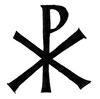 Kristus byl uctíván v mystériích Mitru, Apollóna, Afrodity, Jupitera, Januse, Vesty, Bakchusa, Astarté, Démétér, Quetzalcoatla atd.Kristický princip nikdy nechyběl v žádném náboženství. Všechna náboženství jsou jedno. Náboženství je neodmyslitelné k životu, jako je vlhkost neodmyslitelná k vodě. Velké kosmické univerzální náboženství se modifikuje do tisíců forem náboženství. A tak, aplikováním hlavních principů velkého kosmického univerzálního náboženství, jsou si všichni kněží navzájem zcela totožní.A proto, mezi mohamedánský knězem a židovským knězem nebo mezi pohanským knězem a oprávněným křesťanským knězem neexistuje žádný základní rozdíl. Náboženství je pouze jedno. Toto náboženství je jedinečné a naprosto univerzální. Obřady šintoistického kněze z Japonska, nebo mongolského lámy, jsou podobné obřadem šamanů a čarodějů z Afriky a Oceánie.Když určité formy náboženství zdegenerují, tak se vytratí; avšak univerzální život vytvoří nové náboženské formy, aby je nahradili.Autentické původní gnostické křesťanství pochází z pohanství. Před pohanstvím, kosmický Kristus byl uctíván ve všech kultech. V Egyptě, Kristus byl Oziris a kdokoliv ho inkarnoval byl osirifikován. Ve všech dobách existovaly mistři, kteří do sebe absorbovali nekonečný univerzální kristický princip. V Egyptě, Hermes byl Kristus. V Mexiku byl Kristus Quetzalcoatl. V posvátné Indii, Krišna byl Kristus. Ve svaté zemi, velký gnostický Ježíš (který se vzdělával v Egyptě) byl ten, kterému mu se dostalo velké pocty absorbování univerzálního Kristického principu, na základě čehož byl hodný překřtění svrchovanou autonomií ohně a kříže, tj. Kristosom.Nazaretský Ježíš-Iesus-Zeus je moderní muž, který zcela inkarnoval univerzální kristický princip. Před Ježíšem inkarnovalo mnoho mistrů tento Kristický princip ohně.Rabín z Galilei je bůh, protože zcela inkarnoval kosmického Krista. Hermes, Quetzalcoatl, Krišna jsou bohové, protože také inkarnovali kosmického Krista.Je nutné uctívat bohy, protože oni svým oddaným pomáhají."Proste a dostanete! Hledejte a naleznete! Tlučte a otevřou vám!" - Matouš 7: 7Sexuální magie je umění tvoření /výroby ohně. Tvořit nebo vyrobit oheň, rozvinout ho a inkarnovat Krista můžeme pouze dokonalým manželstvím. Takto se staneme bohy.Kristický princip je vždy stejný. Mistři, kteří ho inkarnovali jsou žijící Buddhové. Mezi nimi jsou vždy hierarchie. Buddha-Ježíš je nejvyšší zasvěcenec univerzálního bílého bratrství.Když náboženská forma naplní svou roli, rozpadne se. Ježíš Kristus byl vlastně iniciátorem nové éry. Ježíš byl náboženská nutnost tehdejší epochy. Na konci Římské říše, pohanské kněžské kasty upadli do největší hanby. Masy už více nerespektovali kněží a umělci ve svých komediích, zesměšnili božské rituály, kde sarkasticky dávali božstvům Olympu a Avernusu různé přezdívky. Je bolestivé vidět, jak tito lidé zobrazily boha Bakchuse jako opilou ženu a jindy ho zase zesměšnili jako břichatého opilce jedoucího na oslu. Nevýslovnou a požehnanou bohyni Venuši zobrazili jako cizoložnou ženu, která hledala pouze orgiastický požitek, přičemž byla následována nymfami, které byly naháněné satyry v přítomnosti bohů Pana a Bakchuse.Během této epochy náboženského úpadku, Řekové a Římané nerespektovali ani Marsa, boha války. Sarkasticky ho představovali chyceného v neviditelné síti vulkánu, jak se dopouští smilstva se svou ženou, nádhernou Venuší. Způsob jakým zesměšňovali toho, kterého chtěli urazit (sarkasmem, ironií, atd.), jasně ukazuje úpadek pohanství. Ani Jupiter Olympu, otec bohů, neunikl znesvěcení, protože i on byl v mnoha satirách představován jak horlivě svádí bohyně, nymfy a smrtelnice. Priapus se stal hrozbou manželů a Olymp, starověké sídlo bohů, se stalo místem orgií.Hrozný Avernus (peklo) řízené Plutem, které po nesčetně mnoho století bylo zdrojem hrůzy, už nikoho nestrašilo a stalo se předmětem komedie s intrikami různého druhu, sarkasmem a výsměchem, který přiváděl každého do smíchu. Kletby a exkomunikace vykonávané kněžími, papeži, biskupy, atd., už neměli žádný účinek, protože lidé je už nerespektovali. Náboženská forma naplnila svoji roli a její smrt byla neodvratitelná. Většina kněží pak zdegenerovala a zaprodala se v již zdegenerovaných chrámech Vesty, Venuše-Afrodity a Apollóna.Během té epochy mnoho pohanských kněží se stalo tuláky, komedianty, loutkáři, žebráky. Běžní lidé se jim vysmívali, utíkali za nimi, a házeli po nich kameny. Takto náboženská forma římského pohanství skončila. Tato forma již naplnila svou roli a jediné pro ni zbývající řešení byl zánik.Svět potřeboval něco nového. Univerzální náboženství se muselo projevit v nové formě. Ježíš byl iniciátorem nové éry. Vskutku, Ježíš Kristus byl božský hrdina nového věku.Nicejský koncil, který se konal v roce 325 našeho letopočtu, nevytvořil nového hrdinu jak si mnozí materialisté myslí. V Nicejském koncilu oficiálně uznaly novou doktrínu a člověka, který stál za její zrodem.Tato doktrína byla původní křesťanství, dnes nahrazeno římskokatolickou sektou, a muž, který stal za její zrodem, byl Ježíš. Mnoho mužů se považovalo za avatarů nové éry, avšak nikdo z nich, kromě Ježíše, neučil doktrínu nové éry. Fakta hovoří za sebe a Ježíš mluvil fakty a proto byl uznán jako iniciátor nové éry.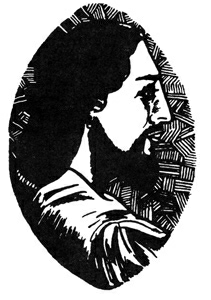 Jedinečný a autentický obraz našeho Pána Ježíše Krista. Převzato ze smaragdové řezby, která byla zhotovena na příkaz římského císaře Tiberia. Pochází z pokladu Konstantinopole a byla předána papeži Inocencovi VIII tureckým sultánem jako výkupné za svého bratra, kterého křesťané drželi v zajetí. Tento obrázek byl převzat přímo z nesmírně cenného smaragdu, patřící vatikánské státní pokladny.Učení Ježíše je Kristický esoterismus, solární náboženství všech věků a staletí.Gnosticismus učený Ježíšem je náboženství Slunce, původní křesťanství bohů úsvitu.Nicejský koncil vlastně udělil legální status nové náboženské formě, která dlouho odolávala hrozivému pronásledování a utrpení. Stačí si vzpomenout na arénu lvů (v časech Nera), kde tímto divokým šelmám házeli křesťany jako potravu.Vzpomeňme si na epochu katakomb a utrpení všech gnostiků. Bylo to skutečně správné, že Nicejský koncil nakonec oficiálně uznal solární doktrínu a muže, který inkarnoval kosmického Krista.Ujasňujeme, že svatí bohové náboženství Egypta, Řecka, Říma, Ibérie, Skandinávie, Galie, Německa, Asýrie, Arménie, Babylonu, Persie atd. nezemřeli. Tito bohové naplnili svou roli a pak odešli, to je všechno. V příští Mahá-manvataře, když nadejde jejich čas, se tito nevýslovní bohové a jejich božské náboženství vrátí, aby se znovu projevily.Když náboženská forma zmizí, své ekumenické univerzální principy svěřuje do náboženské formy, která následuje. Toto je zákon života.Ježíš má božské vlastnosti Krišny, Buddhy, Dia-Jupitera, Apollóna. Všichni z nich byli narození z panny. Opravdu, Kristus se vždy rodí z panny, matky světa. Každý mistr praktikuje sexuální magii, a tak, symbolicky říkajíc, můžeme tvrdit, že Kristus je narozený v lůně kněžské ženy.Emblémy, symboly a dramata narození bohů jsou vždy stejné. Bůh Mitra se narodil 24. Prosince o půlnoci, tak jako Ježíš. Místo narození Ježíše bylo v Betlémě. Tento název pochází ze jména boha babylonských a germánských lidí, kteří svého slunečního boha nazývali Bel nebo Beleno. Příběh o narození v Belene nebo Betlémě byl vymyšlen proto, aby lidé snáze pochopili skutečnost muže, který inkarnoval Kristické Slunce.A tak bohyně Eset, Juno, Démétér, Ceres, Vesta, Maia, byly personifikovány v matce hierofanta Ježíše. Hebrejská dívka Marie byla velký zasvěcenec. Toto ví každý okultista. Všechny bohyně matky mohou oprávněně reprezentovat božskou matku kundaliní, z níž je vždy zrozené univerzální slovo života.Všichni umučení světci, panny, andělé, cherubové, serafíni, archandělé, síly, mocnosti a trůny jsou stejní polobozi, titáni, bohyně, víly, kyklopové a poslové Bohů, avšak s novými jmény. Náboženské principy jsou vždy stejné. Náboženské formy se mohou měnit, avšak principy se nemění, protože existuje pouze jedno univerzální náboženství.Starověké kláštery jeptišek se znovuobjevili v nové formě. Nicméně byla to smůla, protože středověcí mniši používali jeptišky pouze na smilnění, protože neznali velké arkánum. Pokud by znali velké arkánum, jeptišky by naplnili svou úlohu a mniši by dosáhli hlubokou realizaci Bytí. A pak by římskokatolická forma nezdegenerovala a Kristický esoterismus by nyní zářil ve všech chrámech.V novém věku Vodnáře, tento gnostický kristický esoterismus nahradí katolickou formu náboženství, a lidská bytost bude znovu uctívat nepopsatelné bohy. Dokonalé manželství je náboženská cesta nového věku.Inkarnovat kosmického Krista bez sexuální magie je nemožné. Láska je nejvyšší náboženství. Bůh je láska. Nadešla hodina, abychom do hloubky pochopili to, co se nazývá láska. Opravdu, láska je jediný druh energie, který nás může zcela Kristifikovat.Sex je kámen Slunce. Sex je základním kamenem, na kterém můžeme postavit chrám pro Pána.Kámen, který stavitelé zavrhli, stal se kamenem úhelným. To se stalo na pokyn Pána; věc v našich očích obdivuhodná. - Matouš 21:42Přesně tento kámen zavrhují infrasexuální lidé, kteří si myslí, že jsou dokonalí. Je to opravdu něco úžasné, že tento kámen, považující se za tabu, něco hříšného, nebo jednoduše jako nástroj pro potěšení, je umístěn v čele rohu chrámu.Proto vám říkám: "Vám se Boží království vezme a dá se národu, který bude přinášet úrodu. Kdo padne na ten kámen, roztříští se, a na koho on padne, toho rozdrtí. "Když slyšeli velekněží a farizeové tato podobenství, poznali, že mluví o nich. - Matouš 21: 43-45Sex je základním kamenem rodiny, protože bez něj by rodina nemohla existovat. Sex je základním kamenem lidské bytosti, protože bez něj by lidská bytost neexistovala. Sex je základním kamenem vesmíru, protože bez něj by neexistoval vesmír.Sexuální energie třetího Logu proudí ze středu každé mlhoviny a z víru každého atomu. Když tato energie přestane proudit ze středu Země, tato planeta zemře.Sexuální energie třetího Logu se vyjadřuje třemi způsoby:1. rozmnožení druhu2. evoluce lidské rasy3. duchovní rozvojKundaliní je tatáž energie, se kterou třetí Logos vytváří všechny prvky Země.V přírodě existují tři druhy energie: první je energie Otce, druhá je energie Syna a třetí je energie Ducha Svatého. V Indii, Otec je Brahmá, Syn je Višnu a Duch svatý je Šiva.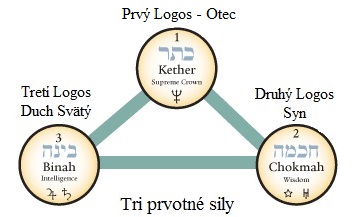 Tři síly symbolizované na stromě života: Keter (Otec, Brahmá), Chokmah (Syn, Višnu), Binah (Duch svatý, Šiva)Síla Ducha se musí vrátit dovnitř a nahoru. Je nutné, aby sexuální síly byly sublimovány do srdce. V tomto magnetickém centru jsou tyto síly smíchané se silami Syna, aby mohli vystoupit do vyšších světů. Pouze ten, kdo dosáhne úplný vývin kundaliní, je zcela Kristifikován. Pouze ti, kteří jsou Kristifikovaní mohou inkarnovat Otce.Syn je jedno s Otcem a Otec je jedno se Synem. Nikdo nedosáhne Otce jinak, než skrze Syna. Tak je to napsáno.Síly Otce, Syna a Ducha svatého sestupují, aby se později mohli vrátit dovnitř a nahoru. Toto je zákon.Energie Ducha Svatého sestupují do sexuálních orgánů. Energie Syna sestupují do srdce a energie Otce do mysli. Zpátky nahoru se vracíme pomocí energií Ducha Svatého. Při tomto návratu nás čekají úžasná setkání. V srdci se setkáme s Kristem a v mysli s Otcem. Tyto setkání znamenají náš vnitřní a vzestupný návrat. Takto projdeme přes čtvrtou, pátou a šestou dimenzi prostoru. Takto se zcela osvobodíme.Hodně toho bylo řečeno o hierofantu Ježíši, nicméně faktem je, že nikdo nezná jeho osobní biografii. Existuje tendence kastrovat Ježíše. Křesťanská sekta popisuje Ježíše jako infrasexuála, zženštilého, slabého, avšak místy rozzlobeného jako náladová žena. Samozřejmě, že toto všechno je absurdní. Skutečnost je, že nikdo nezná osobní život Ježíše, protože nemáme jeho biografii. Pouze se schopnostmi objektivního jasnovidectví můžeme studovat život Ježíše v Akášických záznamech přírody. Akáše je jemná substance, která proniká a prostupuje celým vesmírem. Všechny události Země a její rasy, život Ježíše atd., jsou v akáše popsány jako věčně žijící film. Toto médium prostupuje i vzduchem. Rádio-televizní věda bude mít nástroje dostačující na vidění Akášických záznamů na konci tohoto století. Pak budou lidé s tímto nástrojem studovat osobní život hierofanta Ježíše.Už víme, že veškerý pohyb je relativní, a že existuje pouze jedna konstanta. A tou je rychlost světla. Světlo cestuje s přesnou konstantní rychlostí. Astronomové s jejich čočkami objevují hvězdy, které už přestaly existovat. To, co vidí, a hvězdy, které fotografují, jsou pouze pamětí, akáše. Mnoho těchto hvězd je tak vzdálených, že světlo, které z nich přichází, mohlo začít svou cestu před stvořením světa. Tato pomalost světla, tato konstanta, by mohla ve skutečnosti přispět k vytvoření určitých speciálních přístrojů, se kterými bychom mohli vidět minulost. Nic z tohoto není nemožné. A tak, s velmi speciálním teleskopem, s velmi speciální rádio-televizí, je možné zachytit zvuky světla, události a děje, které se staly na Zemi od počátku světa. Věda toto dosáhne velmi brzy, na konci tohoto století. Pak bude možné napsat biografii Ježíše.V astrálním těle gnostici studují akášické záznamy kdykoli je to nutné. Známe život velkého mistra a víme, že Ježíš byl kompletní muž v plném slova smyslu. Ježíš měl ženu kněžku, protože nebyl infrasexuál. Žena Ježíše byla evidentně kompletní dámská adeptka s velkými tajnými silami. Ježíš cestoval Evropou a byl členem určité školy mystérií ve Středozemí. Ježíš studoval v Egyptě a praktikoval sexuální magii se svou ženou uvnitř pyramid. Takto zrekapituloval zasvěcení a později dosáhl Venušino zasvěcení. Ježíš cestoval přes Persii, Indii, atd. A tak, velký mistr byl mistr v naprostém slova smyslu.Čtyři evangelia jsou opravdu čtyři spisy alchymie a bílé magie. Zasvěcení začíná s transmutací vody života (semene) na alchymistické víno světla. K tomuto zázraku dochází při sňatku v Káně. Zázrak se děje vždy v manželském svazku. S tímto zázrakem začneme kráčet po cestě zasvěcení. Celá drama života, umučení a smrt Ježíše, je tak stará jako svět. Tato drama pochází z minulosti, ze starověkých náboženství a je známá v každém koutě světa. Tato drama je aplikovatelná na Ježíše a obecně na všech, kteří následují cestu na hraně nože. Tato drama není osobní život jednoho muže. Tato drama je esoterický život všech těch, kteří následují tajnou cestu. Tato drama může být aplikována na Ježíše a také na jakýchkoliv jiných Kristifikovaných zasvěcenců. Opravdu, tato drama života, umučení, smrt a zmrtvýchvstání Ježíše je kosmická drama, která existovala dávno před existencí světa. Tato drama je známá ve všech světech nekonečného vesmíru.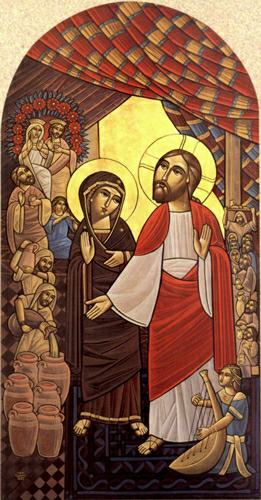 Svatba v KáněČtyři evangelia mohou být pochopena pouze s klíčem sexuální magie a dokonalého manželství. Čtyři evangelia byla napsána jen proto, aby sloužila jako příručka té hrstce, která následuje cestu na hraně nože. Čtyři evangelia nebyla nikdy napsána pro masy. Práce adaptace kosmického dramatu do nového věku byla úžasná. Na této úloze se podíleli tajné skupiny zasvěcenců, kteří odvedli úžasnou práci.Když profánní lidé studují evangelia, překroutí je. Ježíš měl odvahu absorbovat Kristickou substanci ve všech svých vnitřních vozidlech. Dosáhl to pracováním s INRI (ohněm). Takto byl hierofant schopný být jedno s Otcem, Ježíš se stal Kristem a vystoupil k Otci. Každý, kdo absorbuje Kristickou substanci ve fyzickém, biologickém, psychickém a duchovním já, se stane Kristem. A proto Kristus není nějaký druh člověka nebo božský jednotlivec. Kristus je kosmická substance, která se nachází v celém nekonečném vesmíru. Krista musíme vytvořit v sobě. Toto je možné pouze pomocí INRI (ohně).Kristus nemůže udělat nic bez hada. Had se vyvíjí, rozvíjí a postupuje pouze praktikováním sexuální magie.Kdokoliv vytvoří Krista, stane se Kristem. Pouze Kristus může vystoupit k Otci. Otec není ani člověk, ani božský jednotlivec. Otec, Syn a Duch svatý jsou substance, síly, duchovní a ohromně božské energie. To je vše. Nicméně bohužel se děje to, že lidé mají výrazný sklon tyto vyšší síly antropomorfizovat.Ježíš žil drama umučení, ovšem nebyl jediný, který ji žil. Před ním ji žili také někteří zasvěcenci jako Hermes, Quetzalcoatl, Krišna, Orfeus, Buddha, atd. Po něm ji žilo pár dalších. Drama umučení je kosmická.Kristus a sexuální magie jsou syntézou všech náboženství, škol a vyznání. Dokonalé manželství neublíží nikomu. Všichni kněží všech náboženství, učitelé škol, uctívači Krista milovníci moudrosti, mohou následovat cestu dokonalého manželství. Syntéza neublíží nikomu, spíše všem polepší. Toto je doktrína syntézy. Toto je doktrína nové éry.My, členové všech škol, náboženství, sekt, řádů, atd., bychom nejlépe udělali to, kdybychom se shodli na tom, že základem nové civilizace je dokonalé manželství, založené na moudrosti hada. Potřebujeme novou civilizaci založenou na dokonalém manželství. Celý svět je v krizi a pouze láska nás může zachránit.My gnostici nejsme proti žádnému náboženství, protože toto by byl nesmysl. Všechna náboženství jsou potřebná. Všechna náboženství jsou rozdílnou manifestací univerzálního nekonečného kosmického náboženství. Lidstvo bez náboženství by byla seriózní a politováníhodná věc. Věříme, že všechny školy a sekty naplňují svou roli učení, studování, diskuse atd. Co je důležité a opravdu podstatné, aby lidé následovali cestu dokonalého manželství. Láska nezraní nikoho a ani nikomu neublíží. Gnóze je plamen, z něhož pocházejí všechna náboženství, školy a víry. Gnóze je moudrost a láska.Ti, kteří věří, že časem dosáhnou Kristifikaci skrze evoluci, neustálým návratem do tohoto světa a získáváním mnoha zkušeností, se opravdu mýlí. Ti, kteří takto myslí, odkládají chybu ze století na století, z života do života, avšak realita je taková, že na konci budou ztraceni v propasti.My gnostici nepopíráme zákon evoluce. Pouze tvrdíme, že tento zákon nikoho nekristifukuje. Zákony evoluce a devoluce jsou čistě mechanické zákony přírody, které se dějí současně v celé laboratoři přírody. Mnoho organismů, mnoho druhů je výsledkem devoluce a mnoho jiných organismů a druhů je výsledkem evoluce. Skutečně vážný problém leží v připisování evoluci aspekty, ctnosti a kvality, které nemá. Evoluce nekristifikuje nikoho. Každý, kdo se chce kristifikovat potřebuje revoluci vědomí. Toto je možné pouze pracováním se zrnem.Musíme ujasnit, že práce se zrnem má tři plně definovány aspekty.narodit sezemřítobětovat se pro ubohé, trpící lidstvoNarodit se, je zcela sexuální záležitost. Zemřít, je záležitostí svatosti. Obětovat se pro lidstvo, je kristocentrismus.Anděl se v nás musí narodit. Tento anděl je narozený z vlastního sexuálního semene. Satan musí zemřít a toto je záležitostí svatosti. Musíme darovat náš život, aby ostatní mohli žít. Toto je kristocentrismus.Hierofant Ježíš opravdu žil celou drama umučení tak, jak byla napsána. I když my jsme opravdu politováníhodné červi Země, my také musíme žít drama umučení.Ježíš byl syn římského vojáka a hebrejské ženy. Velký hierofant byl střední postavy se světlou pletí, jemno opálený paprsky Slunce. Velký mistr měl černé vlasy a bradu stejné barvy. Jeho oči byly jako dvě nepopsatelné noci.Slovo Nazaretský pochází ze slova nazar, což znamená "muž s rovným nosem." Ježíš neměl zahnutý nos jak mají židé. Velký mistr měl rovný nos. Toto je typické pro bílou Evropskou rasu. Ježíš byl žid pouze ze strany jeho hebrejské matky Marie, avšak z jeho otcovy strany byl bílé keltské rasy. Jeho otec byl římský voják. Žena Ježíše, kněžka, byla taktéž bílé rasy, která měla velké esoterické schopnosti, které prokázala když cestovala s Nazarénem přes středomořské země napříč Evropou.Ježíš byl kompletní muž. Ježíš nebyl kastrovaný jedinec, jako mnoho náboženství popisuje. Ježíš následoval cestu dokonalého manželství. Ježíš vytvořil v sobě Krista praktikováním sexuální magie se svou ženou. Co zde tvrdíme šokuje fanatiků. Ale když vědcům se dostanou do rukou záznamy akáše, pak tito lidé uvidí, že jsme měli pravdu, protože budou schopni vidět na vlastní oči život Ježíše, pomocí ultramoderní televize. (Nezáleží jak se tento nástroj bude nazývat v budoucnu).Celá historie světa bude poznána pomocí akášických záznamů. Životy všech velkých bytostí, úplná historie Kleopatry a Marka Antonia, atd. Čas běží a fakta potvrdí naše tvrzení.Když jsme dokončovali těchto třiatřicet kapitol dokonalého manželství, byli jsme informováni, že velký mistr Ježíš se momentálně nachází v západní části spojených státech. Velký mistr chodí po ulicích anonymně a nepoznaně, obléká se jako jakýkoli občan a nikdo ho nezná. Vyzařuje z něj ohromný proud kristické energie, který je rozptýlen po celé Americe. Velký mistr si stále udržuje stejné tělo, jaké měl ve Svaté zemi. Velký hierofant Ježíš doopravdy na třetí den vstal z mrtvých a stále žije ve svém fyzickém těle. Ježíš dosáhl zmrtvýchvstání pomocí elixíru nesmrtelnosti. Ježíš získal elixír nesmrtelnosti, protože byl kristifikován. Ježíš byl kristifikován. Ježíš se krisitikoval protože následoval cestu dokonalého manželství.Uzavíráme těchto třiatřicet kapitol tvrzením, že ve středu čtyř cest nazývaných náboženství, věda, umění a filozofie se nachází úžasná syntéza. Tou je dokonalé manželství.Závěr"Milovaní bratři a sestry gnostického hnutí: Uzavřeli jsme tento kurz esoterického učení. Přemýšlel jsem o ukončení těchto setkání, abych se na chvíli stáhl do ústraní, ovšem vidím, že tato setkání jsou pro nás duchovní nutností. A proto věřím, že by bylo lepší v těchto setkáních i nadále pokračovat vždy 27. daného měsíce."Toto jsem řekl na konci 27. června v roce 1961 v domě jednoho významného vědce. V té době jsem dokončil knihu Dokonalého manželství, a ve stejném čase jsem ukončil kurz sexuálních-esoterického učení, o kterém jsem přednášel skupině gnostických rosikruciánských studentů.Důvod proč jsem přemýšlel o ukončení těchto esoterických setkání v Mexiku byl ten, že jsem byl zklamán. Na začátku byly setkání plné lidí. Každý si užíval studování mystérií sexu a cestu dokonalého manželství. No pak, jak čas běžel, lidé již více nebyli zaujatí dokonalým manželstvím nebo sexuální magií.Po dvou letech, esoterici navštěvující tato setkání by mohly být spočítání na prstech jedné ruky. A proto, za takových podmínek jsem se rozhodl, že nemá význam pokračovat v těchto přednáškách. Mým záměrem bylo ukončit tyto přednášky a setkání ještě v ten samý večer. Avšak té noci se událo něco výjimečného. Byl jsem naplněn ohromnou, velkolepou a jemnou láskou. Srdce se mi naplnilo bolestí při vzpomínce na myšlenku zanechat je samotné. A právě tehdy jsem se rozhodl neuzavřít tato setkání a pokračovat i s pár studenty. Když jsem se vrátil domů, dostal jsem telepatickou zprávu z chrámu Čapultepek. Bylo mi přikázáno, abych okamžitě opustil dům a vydal se do Čapultepeckého lesa.Poslechl jsem příkaz a opustil jsem dům směrem k úžasnému lesu, o kterém mistr Huirakoča mluvil ve své novele Růžový kříž.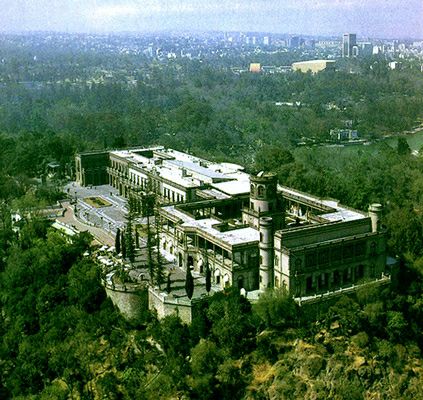 ČapultepekChrám Čapultepek se svými tisíci malých světel zářil úžasně. Cesty lemované stromy a hlavní schodiště byly opuštěné a dveře hermeticky zamčené. Vstoupit do Čapultepeckého lesa během nočních hodin je náročné, protože stráže a policisté jsou ve střehu a pozorní. A proto, pokud by se nějaký gnostický, rosikruciánsky student rozhodl vstoupit do tohoto lesa, mohl by být považován za zloděje.Zanícení stráží je velké, protože v chrámu Čapultepeku jsou ohromné ​​poklady. Jen si vzpomeňme na stolní nádobí Císaře Maxmiliána, celé z čistého zlata a všechny koloniální poklady nacházející se v hale paláce. Čapultepek je nejvelkolepější palác v Mexiku.Vyprávět o tom, jak jsem byl schopen v noci se dostat do Čapultepeckého lesa není důležité. Skutečnost je ale ta, že jsem tam vstoupil, to je všechno. Kráčel jsem si alejí kolem Čapultepeckého kopce, pokračujíc směrem k fontánám, které byly zkonstruovány prezidentem Maderem. Cesta byla opuštěna a noc tmavá... Nějaký čas jsem strávil tím, že jsem čekal na předem dohodnutý signál. Přišlo mi to jako velmi dlouhý čas, ale nakonec přece jen někdo přišel, promluvil ke mně a vše bylo dohodnuto.Nejvyšší adept chrámu mi řekl ať vstoupím, a tak, bez formality jsem vstoupil dovnitř. Chrám se nachází uvnitř Čapultepeckého kopce. V dávných dobách byl tento chrám viditelný Aztékům, ale poté, s příchodem Španělů se chrám přesunul do džin stavu. Říše světla a víry Aztéků se nachází uvnitř chrámu.Dva strážníci s tasenými meči střeží vstup, a tak bez nejvyššího nařízení, je nemožné vstoupit dovnitř.Byla to pro mě noc nevýslovného štěstí. Chrám byl naplněn čisťounkým bílým světlem. Bylo to světlo plné života a Ducha. Světlo, jehož paprsky neházeli vůbec žádné stíny. Toto světlo přicházelo z kalichu chrámu. Duše zabalená tímto světlem se cítí naplněna opravdu nepopsatelným štěstím.Se mnou vstoupil do chrámu i anděl, který se následně posadil. Nejvyšší adept chrámu nám ukázal pár opravdu nádherných obrazů, které byly plné života a pohybu. Tyto obrazy se v bílých lóžích vyskytují v hojném množství. Franz Hartmann již komentoval ve své knize s názvem S adepty o těchto typech obrazů, které viděl v rosikruciánském chrámu Bohemia. Postavy v těchto typech obrazů jsou plné pohybu a života. Toto se nazývá královským uměním přírody.Nejvyšší adept chrámu si povšiml náš obdiv pro tyto malby a proto mě i anděla následně oslovil, "Máte zakázáno dotýkat se těchto maleb." Anděl věrně poslechl příkaz. Já jsem však upřímně řečeno, cítil pokušení dotknout se jich... Byli tak nádherné... Mistrovo důrazně napomenutí v pravý okamžik, bylo dostačující, "Pane, už jsem Vám řekl, že máte zakázáno se jich dotýkat."Svou nerozvážnost jsem omluvil tím, že jsem řekl, "Samozřejmě, že se je neplánuji dotknout."V té noci zářil chrám nepopsatelnou krásou. Strop a stěny byly z čistého zlata. Takovou krásu je nemožné popsat lidskými slovy. Přesto mě však něco velmi překvapilo. Jelikož jsem toho tolik slyšel o teosofií, rosikruciánství, hermetizmu, józe apod., tak jsem byl vskutku překvapen, že zde, uprostřed gnosticko-rosikruciánského chrámu v džin stavu, kde jsem měl tu čest se momentálně nacházet, se kromě mě nacházela pouze hrstka dám a pánů, kteří, tak jako já, byli také pozváni na toto setkání.Pamatuji si posluchárny některých profesorů okultismu, vždy naplněné tisíci lidí. Pamatuji si pozemské chrámy, naplněné tisíci lidských bytostí. Pamatuji si takzvané rosikruciánské lóže, se svými milióny členů. Ovšem tady a teď, uprostřed autentického chrámu bílé lóže, těch pár, kteří byli přítomni, by se dalo spočítat na prstech jedné ruky. Najednou mi to všechno došlo. Nejprve na naše esoterické setkání přicházelo mnoho lidí. No postupně, jak plynul čas, počet lidí, kteří se účastnili se viditelně snížil. A teď chodilo už jen pár těch, kteří byli opravdu hladoví po moudrosti a lásce. Když jsem toto pochopil, spontánně jsem vykřikl, "Chrámy, lóže a školy světa jsou vždy naplněny mnoha lidmi, protože Satan je svedl. Nicméně pár je těch, kteří přicházejí do chrámů pravé božské moudrosti. "Toto jsem řekl hlasem, který mě samotného udivil. Při tomto svém projevu jsem si všiml, jak nejvyšší adept chrámu se souhlasem přitakával.Pak dodal, "Přesně takhle to je, Satan je svedl." Okamžitě po potvrzení mých slov, přikázal andělu, aby vyšel na chór a zazpíval. Anděl poslechl a následně začal zpívat historii století v opeře.Anděl se mentálně přesunul do času budoucna pátého kola planetární evoluce.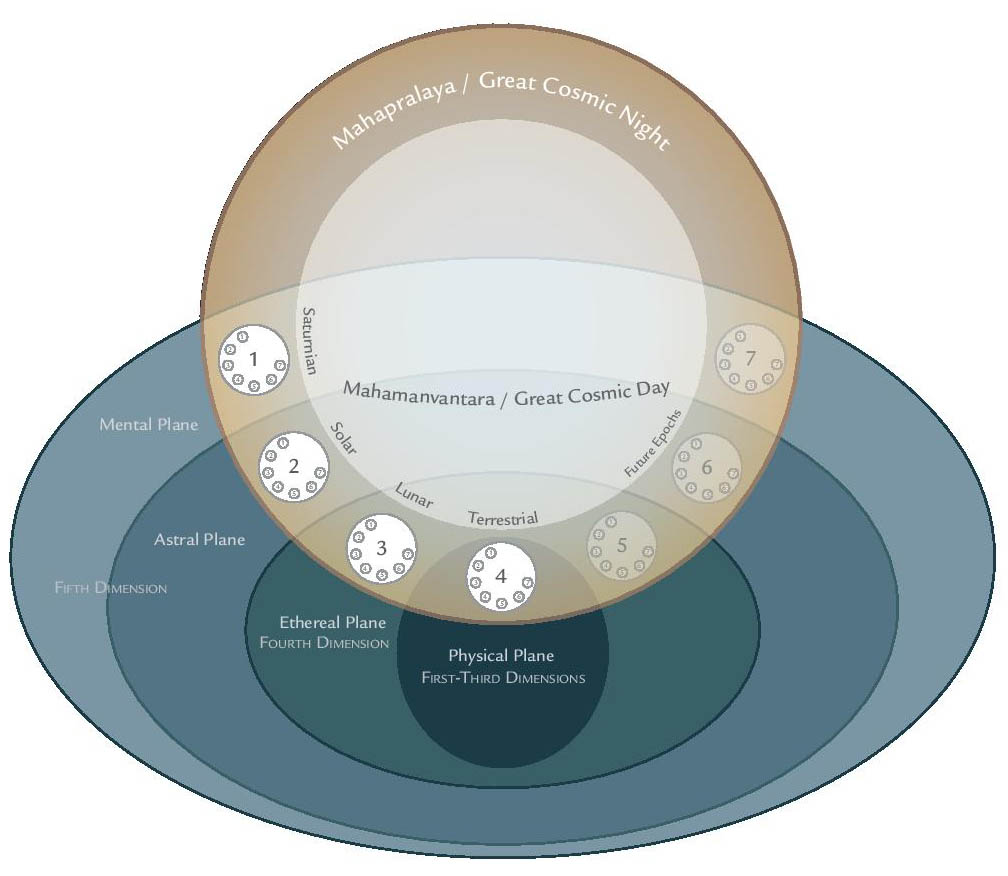 Kosmické věky nebo cyklyV příštím věku, fyzicko-chemická Zem nebude nic víc než mrtvola, nový měsíc. V té době se všechen život bude vyvíjet v éterické rovině nebo jinak řečeno éterické oblasti naší Země. Sedm hlavních ras z masa a kostí již nebude existovat. Tyto rasy budou vyhynulé.Anděl zpíval hlasem tak nepopsatelným a sladkým, že připomínal Mozartovu operu, Kouzelnou flétnu. Mé celé bytí se dostalo do extáze. Slyšet zpívat anděla je něco, na co nikdy v životě nezapomenete.Anděl, mentálně umístěn v budoucí Zemi pátého kola, vyprávěl v opeře historii pozemské evoluce. Zmínil všech proroků, kteří byli posláni na Zemi. S melodickým hlasem vyprávěl historii sedmi hlavních ras světa, apokalypsu současné páté hlavní rasy, kontinenty, které existovaly v minulosti a jejich celkovou zkázu, obrovská kataklyzmata Země, velké války, nadlidské úsilí, které vynaložili velcí avatáry, aby zachránili lidstvo, ukřižování mučedníka Golgoty, atd. Následně se zármutkem naříkal nad tím, že pouze pár lidem se podařilo zachránit. Pouze pár lidí se dokázalo narodit jako andělé. Zbytek, velká část lidských bytostí, byla pohlcena propastí. A tak, z miliard duší, které vstoupily do evoluce a devoluce na planetě Zemi, pouze hrstce se podařilo vyvinout do andělského stavu."Neboť mnoho je povolaných, ale málo vyvolených." - Matouš 22:14Tato pasáž této nevýslovně nádherné opery mě hluboce dojala a zároveň ohromila. Upřímně řečeno, já jsem si myslel, že případ pár zachráněných bytostí a velké části ztracených se vztahuje pouze na Zemi, a na předchozí mahá-mavantaru, na Zem-měsíc. Skutečně jsem si myslel, že zbytek světů je jiný. Anděl poukázal na tuto chybu když řekl, "A toto, co se událo na Zemi, se bude vždy opakovat ve všech světech nekonečného vesmíru." Když anděl dokončil svou nepopsatelně nádhernou píseň, pochopil jsem proč tak mnoho lidí navštěvovalo moje setkání a proč z těch mnohých se mnou zůstalo jen pár. Teď jsem odhodlán pokračovat s touto hrstkou. Už mě nezajímá místnost plná lidí. Opravdu mnoho je těch, kteří začnou, ale málo je těch, kteří přijedou do cíle.Dokonalé manželství je cesta na hraně nože. Přidružit se k nějaké škole, lóži, řádu, je něco velmi jednoduché. Studovat jógu, hermetismus, filozofii, astrologii, je opravdu pěkné a lehké. Avšak narodit se jako anděl je něco ohromně náročné.Anděl se musí narodit ze sexuálního semínka, a právě to je ta náročná část. Pšeničné semínko klíčí jednoduše. Samozřejmě že mnoho semínek je ztracených, ale většina z nich vyklíčí a stanou se z nich pšeničné klasy, které následně dají lidem zrno.Zasít kukuřičné semínka je něco velmi jednoduchého. Mnoho semínek je ztracených, ale velká většina ne. Mnohé z nich vyklíčí a vyroste z nich kukuřice. Nejnáročnější je semínko andělů. Toto semínko si nosí člověk v sexuálních žlázách, které však jen zřídkakdy vyklíčí.Tuto knihu uzavíráme výrokem, že pouze s dokonalým manželstvím můžeme dosáhnout vyklíčení tohoto semínka a dát zrod ovoci. Tímto ovocem je anděl. V tomto spočívá problém a náročnost.Lidé si myslí, že tím, že patří do té či oné víry, toho nebo tamtoho náboženství, té či oné sekty, že jsou již zachráněni. Samozřejmě, že toto je hloupost. Semínko nikdy nevyklíčí jen kvůli tomu, čemu někdo věří nebo přestane věřit. Hmyz se nikdy nemůže zrodit na základě toho, co si člověk myslí, nebo nemyslí. Člověk se nikdy nemůže zrodit z teorie. Toto je čistě sexuální záležitost a anděl v tomto není žádnou výjimkou.Členové všech náboženství, škol, sekt a věr říkají, "Mnoho je povolaných, ale jen pár vyvolených." Lidé z celého světa opakují a tvrdí (jakoby to bylo normální), že oni jsou ti vyvolení. Nikdo se nepovažuje za ztraceného. Věří, že s jejich vírou, teorií, studií atd. jsou již zachráněni. Avšak toto je nepravdivé a absurdní, protože problém narození nemůže být výsledkem věr, teorií nebo konceptů. Realita je však jiná. Narodit se je zcela sexuální problém.Sexuální magie je učená v esoterickém srdci velkých náboženství. Bohužel, lidé nezkoumají, nebádají. To je problém.Lidé nemají rádi sexuální magii, protože to znamená obětování sebe, svých zvířecích vášní. Velmi málo je těch, kteří opravdu dokáží vytrvat v sexuální magii. Mnozí začnou ze zvědavosti, avšak po pár dnech to nemohou snést a pak propadnou smilnění. Toto jsou slaboši, kteří pak všude vyprávějí, jaká je sexuální magie škodlivá. Toto jsou zdegenerovaná semínka, která nikdy nevyklíčí.Sex je cesta, která vede lidské bytosti k úplnému osvobození. Pokud si někdo myslí, že existuje jiná cesta pro realizaci Bytí, tak se očividně mýlí. Toto je zákon, který platí pro všechny kontinenty, světy a vesmíry.Nyní budeme trochu mluvit o Seléně. Není pochyb o tom, že současný měsíc je mrtvý. Avšak předtím než zemřel, byl to svět, který měl velmi nádherné moře, bujnou vegetaci, různé typy lidí, atd. Bohužel lunární masy se staly démony. Pouze malá hrstka lidských stvoření dosáhla skutečného mistrovství.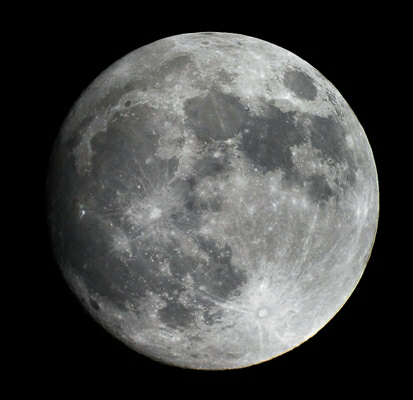 Seléné, Měsíc planety ZeměNa naší planetě Zemi bude výsledek stejný. Pouze z malé skupiny lidí se zrodí andělé. Bez strachu, že bychom se mýlili můžeme říci, že lidstvo na Zemi bude pohlceno propastí.Teozofisti jsou na omylu, když tvrdí, že lidské bytosti dosáhnou vysvobození. Tento koncept není akceptován bílou lóží, protože je to omyl.Ti, kteří si myslí, že vírou v něco budou zachráněni, jsou na omylu. Tento koncept je nepravdivý. Ti, kteří věří, že pránájámou a filozofií se mohou zachránit, jsou na omylu. Nikdo se nemůže zachránit, aniž se narodil, a nikdo se nemůže narodit bez sexu.Tuto knihu jsem dopsal s ohromným zármutkem. Je politováníhodné, že propast pohltí tak mnoho lidí. Tyto řádky píšu s bolestí, protože vím, že lidstvo neakceptuje dokonalé manželství. Tuto knihu uzavírám plně přesvědčen, že těch, kteří vědí jak ji využít, je opravdu málo. Lidé nemají rádi tyto věci. Každý si myslí, že právě jeho víra, náboženství, spolek, nebo škola ho zachrání, a neexistuje žádný způsob, jakým bychom takové lidí přesvědčili, že se mýlí. V budoucnu pátého kola, všichni ti, kteří nepřijmou dokonalé manželství, se stanou démony, tj. obyvateli propasti. V budoucnu pátého kola, ti, kteří přijmou dokonalé manželství, budou anděly.Právě se nacházíme na konci árijské hlavní rasy. Začínáme žít Apokalypsu Svatého Jana. Miliony lidských bytostí vstupují do propasti. Tito ubozí lidé vstupují do propasti přesvědčeni, že si počínají velmi dobře. Věří, že už jsou vyvolení a jejich víra je zachránila. To je to, čemu věří a neexistuje žádný způsob, jak bychom jim dokázali opak. Takto se ponoří do propasti, kde se po milionech letech pomalu rozpadnou na kosmický prach. Toto je druhá smrt.Tuto knihu uzavíráme tvrzením: Pouze ten, kdo se stane andělem se zachrání. Anděl se musí narodit uvnitř nás. Narodit se je zcela sexuální problém, a jediná cesta, která k tomu vede, je cesta dokonalého manželství.Samael Aun WeorO autorovi"My, bódhisattvové soucitu, kteří nesmírně milujeme lidstvo, říkáme: Dokud bude existovat byť jen jediná slza v lidském oku, dokud bude existovat byť jen jedno trpící srdce, tak odmítáme přijmout štěstí nirvány. Musíme hledat prostředky, abychom byli ještě více užiteční pro toto ubohé, trpící lidstvo" (Samael Aun Weor, Velké Záhady) Samael Aun Weor napsal více než 60 knih, dal tisíce přednášek a založil světové Gnostické Hnutí, jehož číslo členů je v milionech. I když tyto úspěchy jsou určitě působivé, jsou pouze bledým odrazem práce, kterou vykonal vnitřně, duchovně. A přece navzdory jeho moudrosti a velkorysost vůči lidstvu, řekl: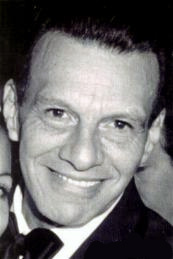 „Nenásledujte mě. Jsem pouze ukazatel. Dosáhněte svou vlastní Seberealizaci.”Jeho celoživotní mise byla doručit lidstvu kompletní a přesnou vědu na vytvoření úplné lidské bytosti (skutečného člověka). Tu záhadnou a starodávnou moudrost, dlouho ukrytou v každém velkém náboženství."Pokud opravdu milujeme svých bližních, tak je nutné, abychom studovali vlastní "já." Je nezbytné pochopit, že jen tím, že ukončíme faktory sobectví a krutosti (které má každý z nás v sobě), můžeme vytvořit lepší svět, svět bez hladu a strachu. Společnost je jednotlivec. Svět je jednotlivec. A proto, pokud se jednotlivec zásadně změní, tak svět se nutně změní také. Vědomí je v kritickém ohrožení, a pouze tím, že se radikálně změníme jako jednotlivci, můžeme zachránit sami sebe a lidstvo.“ (Samael Aun Weor, Revoluce Dialektiky) Tento překlad byl možný díky dobrovolníkům, kteří usilují o rozšíření Gnostického učení v České a Slovenské republice. Pro více informací navštivte naši webovou stránku www.gnoza.cz . Pro českou verzi, stačí kliknout na panel: Úvod - a vybrat si českou verzi stránky.